ประวัติโรงเรียนโรงเรียนอนุบาลเคหะบางพลี(๑๐ปี สปช.) เดิมเป็นสถานศึกษาของโรงเรียนรัตนโกสินทร์๙ตั้งอยู่ในที่ดินของการเคหะแห่งชาติหมู่ที่1ตำบลบางเสาธงอำเภอบางเสาธงจังหวัดสมุทรปราการมีเนื้อที่ประมาณ8ไร่เศษการเคหะแห่งชาติได้มอบอาคารเรียนให้กับสำนักงานคณะกรรมการการประถมศึกษาแห่งชาติเมื่อวันที่24 กันยายน2530มูลค่าในการก่อสร้างประมาณ12ล้านบาทเป็นอาคารแบบโรงเรียนมัธยมวัดราชโอรสตัวอาคารเป็นตึก4ชั้นจำนวน25  ห้องเรียนมีห้องสมุดกว้างขนาด 4ห้องเรียน ในระยะเวลาต่อมาสำนักงานการประถมศึกษาจังหวัดสมุทรปราการได้เห็นว่าอาคารทั้ง 2 หลังอยู่ห่างกัน และมีนักเรียนมากยากแก่การบริหารจัดการโดยผู้บริหารคนเดียวและมีโรงเรียนที่มีความพร้อมทั้งด้านบุคลากรอาคารสถานที่และอุปกรณ์การเรียนการสอนที่ทันสมัยจึงได้แยกจากโรงเรียนรัตนโกสินทร์๙ มาตั้งเป็นโรงเรียนใหม่ใช้ชื่อว่า  “โรงเรียนเคหะบางพลี(๑๐ปี สปช.)” เพื่อเป็นเกียรติกับการเคหะแห่งชาติและเพื่อเป็นอนุสรณ์ในการก่อตั้งสำนักงานคณะกรรมการการประถมศึกษาแห่งชาติ มาครบ 10 ปีปัจจุบันเรียกว่าสำนักงานคณะกรรมการการศึกษาขั้นพื้นฐาน (สพฐ.)ได้เปิดทำการสอนอย่างเป็นทางการเมื่อวันที่  16   พฤษภาคมพ.ศ.  2534  จัดการเรียนการสอนตั้งแต่ชั้นอนุบาลถึงชั้นประถมศึกษาปีที่6		ในปีพ.ศ.2546ทางราชการได้มีงบประมาณก่อสร้างอาคารเรียนขึ้นอีก 1หลังเป็นอาคารแบบสปช. 2/28  ปรับปรุง 4 ชั้น จำนวน 15 ห้องเรียน ด้วยเงินงบประมาณ  5,775,000  บาท โดยมีผู้ดำรงตำแหน่งผู้อำนวยการโรงเรียนตั้งแต่แรกเริ่มจนถึงปัจจุบัน ดังนี้1. นายธวัชวัฒนาพ.ศ.  2534  -  2538		2. นายดิเรกรื่นเริงพ.ศ.  2538  -  25453. นางสาวทัศนีย์เอี่ยมผ่อง พ.ศ.  2545  - 25554.นายไพฑูรย์  คงเทียน พ.ศ. 2555 ถึงปัจจุบัน	ปัจจุบัน ได้เปลี่ยนชื่อมาเป็นโรงเรียนอนุบาลเคหะบางพลี (๑๐ปี สปช.)  เปิดการเรียนการสอนตั้งแต่ชั้นอนุบาล 1 จนถึงชั้นประถมศึกษาปีที่ 6 โดยแบ่งเป็นนักเรียนอนุบาล 4 ห้องเรียน ห้องเรียนปกติ สายชั้นละ 4  ห้องในชั้นประถมศึกษาปีที่ 1 – 3 สายชั้นละ 3 ห้องในชั้นประถมศึกษาปีที่ 4 – 6  และได้ดำเนินการเปิดทำการเรียนการสอนตามหลักสูตรกระทรวงศึกษาธิการเป็นภาษาอังกฤษ(Mini English Program)   โดยได้เริ่มต้นมาตั้งแต่ปีการศึกษา 2551  ซึ่งเปิดทำการเรียนการสอนในชั้นประถมศึกษาปีที่ 1  จำนวน 1 ห้องเรียน และจนถึงปัจจุบันในปีการศึกษา 2556มีห้องเรียนสองภาษา (Mini English Program)  เปิดทำการเรียนการสอนจนถึงชั้นประถมศึกษาปีที่ 6ระดับชั้นละ 1 ห้องเรียน รวม 6ห้องเรียน  รวมจำนวนห้องเรียนปกติและห้องเรียนสองภาษา (Mini English Program)   รวมทั้งสิ้น  31  ห้องเรียนสัญลักษณ์ประจำโรงเรียน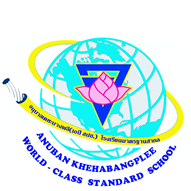 ประกอบด้วยลูกโลก  +  สายเคเบิ้ล       หมายถึง  การสื่อสารไร้พรมแดนดอกบัว    หมายถึง  เป็นสัญลักษณ์ของโรงเรียนอนุบาลประจำอำเภอสีประจำโรงเรียนฟ้า  -  เหลืองสีฟ้า หมายถึงกว้างใหญ่  สดใส  และมีคุณธรรมสีเหลือง   หมายถึง  ความสุภาพ  เรียบร้อย สามัคคี  และมีวินัยปรัชญาโรงเรียนความรู้  คู่ความดีคำขวัญโรงเรียน	ศึกษาดี   มีคุณธรรม   กีฬานำ   สามัคคีเอกลักษณ์ของโรงเรียน    โรงเรียนส่งเสริมคุณธรรมอัตลักษณ์ของโรงเรียนรักษ์สุขอนามัย   ทักทายไหว้กัน   วันพระตักบาตร	ภายในปีการศึกษา 2558   โรงเรียนอนุบาลเคหะบางพลี (๑๐ ปี สปช.) วิชาการเป็นเลิศ เชิดชูคุณธรรม  น้อมนำปรัชญาเศรษฐกิจพอเพียง  เคียงคู่ความเป็นไทย รู้จักใช้เทคโนโลยี มีจิตสาธารณะรักษ์สุขอนามัย ก้าวไกลสู่มาตรฐานสากลจัดการศึกษาพัฒนาผู้เรียนสู่ความเป็นเลิศทางวิชาการปลูกฝังค่านิยมที่ดีงาม เน้นคุณธรรม  จริยธรรม ค่านิยมพื้นฐาน และมีจิตสาธารณะจัดกิจกรรมการเรียนรู้สอดแทรก หลักคิดปรัชญาของเศรษฐกิจพอเพียงปลูกฝังให้ผู้เรียนรัก และภาคภูมิใจในความเป็นไทยจัดกิจกรรมการเรียนรู้ โดยใช้สื่อเทคโนโลยีอย่างสร้างสรรค์สร้างเสริมคุณลักษณะนิสัยให้ผู้เรียนรักษ์สุขอนามัยพัฒนาผู้เรียนให้มีคุณภาพตามมาตรฐานการศึกษาขั้นพื้นฐาน และตามมาตรฐานสากลเป้าหมายนักเรียนทุกคนได้รับการพัฒนาสู่ความเป็นเลิศทางวิชาการนักเรียนทุกคนมีคุณธรรม จริยธรรมค่านิยมพื้นฐานและมีจิตสาธารณะนักเรียนทุกคน นำแนวคิดหลักปรัชญาของเศรษฐกิจพอเพียง ไปใช้ในการดำรงชีวิตได้นักเรียนทุกคนมีความภาคภูมิใจในความเป็นไทยนักเรียนไม่ต่ำกว่าร้อยละ  95  ใช้สื่อเทคโนโลยี อย่างสร้างสรรค์นักเรียนไม่ต่ำกว่าร้อยละ  95  มีสุขอนามัยที่ดีนักเรียนไม่ต่ำกว่าร้อยละ  80  มีคุณภาพตามเกณฑ์มาตรฐานสากล1. มุ่งพัฒนาผู้เรียนให้มีคุณธรรมนำความรู้ นำหลักปรัชญาเศรษฐกิจพอเพียง     ไปใช้ในชีวิตประจำวัน และรักความเป็นไทย2. ส่งเสริมผู้เรียนให้มีนิสัยรักการอ่าน รักการเรียนรู้ แสวงหาความรู้อย่างต่อเนื่อง3. ส่งเสริมให้บุคลากรมีสุขภาพอนามัยแข็งแรง จิตใจร่าเริง มีสุขนิสัยที่ดี4. ส่งเสริมครูให้พัฒนาการเรียนการสอนที่เน้นผู้เรียนเป็นสำคัญ5. พัฒนาจิตสำนึกครูให้มีคุณธรรม จริยธรรม จรรยาบรรณครู เสียสละต่อส่วนรวม     และสร้างเสริมระเบียบวินัยนักเรียนโดยขบวนการประชาธิปไตย6. ส่งเสริมครูให้ใช้สื่อและวิธีการสอนอย่างหลากหลายนำเทคโนโลยีมาใช้ใน     การเรียนการสอนโดยมีอินเทอร์เน็ตใช้ในการค้นหาข้อมูลทุกห้องเรียน7. ส่งเสริมให้นักเรียนมีความรู้ทางด้านคอมพิวเตอร์ และทักษะการสื่อสารภาษาอังกฤษ8. พัฒนาแหล่งเรียนรู้และภูมิทัศน์ภายในโรงเรียนให้เอื้อต่อการเรียนรู้9. ส่งเสริมเด็กพิเศษเรียนร่วมให้พัฒนาตามศักยภาพและอยู่ในสังคมอย่างมีความสุข10. พัฒนาคุณภาพทุกด้านให้เป็นไปตามมาตรฐานการศึกษาสมรรถนะสำคัญของผู้เรียน               ในการพัฒนาผู้เรียนตามหลักสูตรแกนกลางการศึกษาขั้นพื้นฐาน มุ่งเน้นพัฒนาผู้เรียนให้มีคุณภาพตามมาตรฐานที่กำหนด  ซึ่งจะช่วยให้ผู้เรียนเกิดสมรรถนะสำคัญและคุณลักษณะอันพึงประสงค์  ดังนี้หลักสูตรแกนกลางการศึกษาขั้นพื้นฐาน มุ่งให้ผู้เรียนเกิดสมรรถนะสำคัญ ๕ ประการ ดังนี้	1. ความสามารถในการสื่อสาร เป็นความสามารถในการรับและส่งสาร  มีวัฒนธรรมในการใช้ภาษาถ่ายทอดความคิด ความรู้ความเข้าใจ ความรู้สึก และทัศนะของตนเองเพื่อแลกเปลี่ยนข้อมูลข่าวสารและประสบการณ์อันจะเป็นประโยชน์ต่อการพัฒนาตนเองและสังคม รวมทั้งการเจรจาต่อรองเพื่อขจัดและลดปัญหาความขัดแย้งต่าง ๆ การเลือกรับหรือไม่รับข้อมูลข่าวสารด้วยหลักเหตุผลและความถูกต้อง ตลอดจนการเลือกใช้วิธีการสื่อสาร ที่มีประสิทธิภาพโดยคำนึงถึงผลกระทบที่มีต่อตนเองและสังคม	2. ความสามารถในการคิด เป็นความสามารถในการคิดวิเคราะห์ การคิดสังเคราะห์ การคิด อย่างสร้างสรรค์การคิดอย่างมีวิจารณญาณและการคิดเป็นระบบเพื่อนำไปสู่การสร้างองค์ความรู้หรือสารสนเทศเพื่อการตัดสินใจเกี่ยวกับตนเองและสังคมได้อย่างเหมาะสม3. ความสามารถในการแก้ปัญหา เป็นความสามารถในการแก้ปัญหาและอุปสรรคต่างๆ              ที่เผชิญได้อย่างถูกต้องเหมาะสมบนพื้นฐานของหลักเหตุผล คุณธรรมและข้อมูลสารสนเทศ เข้าใจความสัมพันธ์และการเปลี่ยนแปลงของเหตุการณ์ต่าง ๆ ในสังคม แสวงหาความรู้ ประยุกต์ความรู้มาใช้ในการป้องกันและแก้ไขปัญหาและมีการตัดสินใจที่มีประสิทธิภาพโดยคำนึงถึงผลกระทบที่เกิดขึ้น       ต่อตนเองสังคมและสิ่งแวดล้อม	4.  ความสามารถในการใช้ทักษะชีวิต   เป็นความสามารถในการนำกระบวนการต่าง ๆ ไปใช้ในการดำเนินชีวิตประจำวัน การเรียนรู้ด้วยตนเอง การเรียนรู้อย่างต่อเนื่อง  การทำงาน และการอยู่ร่วมกันในสังคมด้วยการสร้างเสริมความสัมพันธ์อันดีระหว่างบุคคล การจัดการปัญหาและความขัดแย้งต่าง ๆ อย่างเหมาะสม การปรับตัวให้ทันกับการเปลี่ยนแปลงของสังคมและสภาพแวดล้อม และการรู้จักหลีกเลี่ยงพฤติกรรมไม่พึงประสงค์ที่ส่งผลกระทบต่อตนเองและผู้อื่น5.  ความสามารถในการใช้เทคโนโลยีเป็นความสามารถในการเลือก และใช้ เทคโนโลยีด้านต่าง ๆ และมีทักษะกระบวนการทางเทคโนโลยี เพื่อการพัฒนาตนเองและสังคม ในด้านการเรียนรู้ การสื่อสาร  การทำงานการแก้ปัญหาอย่างสร้างสรรค์ถูกต้องเหมาะสมและมีคุณธรรมคณะกรรมการสถานศึกษาขั้นพื้นฐานโรงเรียนอนุบาลเคหะบางพลี (๑๐ ปี สปช.)ส่วนที่  1บทนำสภาพปัจจุบันภารกิจ   ผลการดำเนินงานที่ผ่านมาของสถานศึกษาในปีการศึกษา  2555*****************************************สภาพปัจจุบัน		โรงเรียนอนุบาลเคหะบางพลี (๑๐ปี สปช.) เป็นโรงเรียนสังกัดสำนักงานเขตพื้นที่การศึกษาประถมศึกษาสมุทรปราการเขต 2   ตั้งอยู่ในเคหะชุมชนเมืองใหม่บางพลีเป็นพื้นที่บริเวณเขตชานเมืองของจังหวัดสมุทรปราการ มีโรงงานอุตสาหกรรมมาก ประชาชนจากต่างจังหวัดอพยพเข้ามาตั้งถิ่นฐานทำมาหากินโดยยึดอาชีพทำงานในโรงงานอุตสาหกรรม ทำให้เกิดความแออัดของสังคม สภาพแวดล้อมเริ่มเสื่อมโทรมเด็กนักเรียนที่อยู่ในวัยเรียนเพิ่มมากขึ้น มีปัญหาอาคารเรียน ห้องเรียน  อุปกรณ์การเรียน   งบประมาณต่างๆที่ได้รับไม่เพียงพอต่อความต้องการ ทำให้เกิดผลกระทบต่อการจัดการเรียนการสอน แต่อย่างไรก็ตามโรงเรียนได้พยายามใช้ทรัพยากรที่มีอยู่อย่างจำกัด ดำเนินการพัฒนาโรงเรียนในด้านต่างๆ ในปีการศึกษา 2551 โรงเรียนได้นำหลักสูตรแกนกลาง ปีพุทธศักราช 2551 มาใช้เป็นแนวทางในการจัดการเรียนการสอนทุกชั้นเรียน อีกทั้งเปิดห้องเรียนสองภาษา(Mini English Program)โดยสอนตามหลักสูตรกระทรวงศึกษาธิการเป็นภาษาอังกฤษ	ภารกิจภารกิจหลักโรงเรียนได้รับมอบหมายให้จัดการศึกษาใน  2  ระดับจัดการศึกษาระดับปฐมวัยศึกษาเป็นการจัดเตรียมความพร้อมสำหรับเด็กในกลุ่มอายุ  4 – 5  ปี เพื่อให้เด็กวัยนี้มีความพร้อมในการเข้าเรียนระดับประถมศึกษาจัดการศึกษาระดับประถมศึกษาเป็นการจัดการศึกษาให้กับเด็กที่มีอายุในเกณฑ์การศึกษาภาคบังคับตามพระราชบัญญัติการศึกษาแห่งชาติพ.ศ. 2542 และแก้ไขเพิ่มเติม(ฉบับที่ 3) พ.ศ. 2553เพื่อให้เด็กการศึกษาภาคบังคับทุกคนได้รับการพัฒนา ทั้งทางร่างกาย จิตใจ สติปัญญา ความรู้   มีคุณธรรม มีจริยธรรมและมีวัฒนธรรม  เมื่อเรียนจบหลักสูตรประถมศึกษาขั้นพื้นฐาน  ต้องเป็นผู้ที่มีความรู้ทักษะเจตคติ และมีคุณลักษณะที่พึงประสงค์ตามจุดมุ่งหมายของหลักสูตรและความต้องการของท้องถิ่นภารกิจเสริมดำเนินงานและประสานความร่วมมือกับหน่วยงานอื่นในการพัฒนาเยาวชนของชาติให้เป็นบุคลากรที่มีคุณภาพตามโครงการต่างๆที่ได้รับมอบหมาย ได้แก่		-โรงเรียนปฐมวัยต้นแบบของ สพฐ. 		-โรงเรียนดีเด่นด้านการจัดการศึกษาระดับปฐมวัย		-โรงเรียนส่งเสริมสุขภาพระดับทอง		-โรงเรียนต้นแบบเด็กพิเศษเรียนรวม		-โรงเรียนต้นแบบส่งเสริมนิสัยรักการอ่าน		-โรงเรียนที่เปิดห้องเรียนสองภาษา (Mini English Program)		-โรงเรียนคุณธรรมชั้นนำของ สพฐ.		-โรงเรียนเป็นสถานที่ราชการปลอดบุหรี่ ระดับดี		-โรงเรียนดีเด่นในการป้องกันโรคไข้เลือดออก			-โรงเรียนธรรมจารี สำนักงานเขตพื้นที่การศึกษาประถมศึกษาสมุทรปราการ เขต  ๒		-โรงเรียนที่มีผลงานกิจกรรมส่งเสริมคุณธรรมนำความรู้ดีเด่น		-โรงเรียนที่มีผลงานการปลูกฝังคุณธรรมและวิถีชีวิตตามหลักปรัชญาของเศรษฐกิจพอเพียง			-โรงเรียนได้รับคัดเลือกเป็นโรงเรียนสดใส ปลอดภัย   ยาเสพย์ติด กระทรวงศึกษาธิการ		-โรงเรียนได้ผ่านการรับรองมาตรฐาน เรื่อง อาหารปลอดภัย สุขาน่าใช้  และเด็กไทยฟันดี		- โรงเรียนมาตรฐานสากล                              ฯลฯ                             ปริมาณงานในความรับผิดชอบในปีการศึกษา  2555โรงเรียนอนุบาลเคหะบางพลี (๑๐ปี สปช.) มีจำนวนนักเรียนและบุคลากรในความรับผิดชอบ ดังนี้ตารางที่ 1แสดงจำนวนนักเรียนจำแนกตามชั้นเรียนปีการศึกษา  2555รวม	ระดับก่อนประถมศึกษา	184	คน        6  ห้องเรียน	ระดับประถมศึกษา	976	คน26ห้องเรียนรวมทั้งสิ้น       1,160      คน      32   ห้องเรียน  ตารางที่  2	จำนวนบุคลากร	จำแนกตามวุฒิการศึกษาผลการดำเนินงานในปีที่ผ่านมาในปีการศึกษา 2555โรงเรียนอนุบาลเคหะบางพลี (๑๐ ปี สปช.)  ได้ดำเนินการพัฒนาคุณภาพการศึกษาดังนี้1. การประกันโอกาสทางการศึกษา	-     เด็กวัย   4 – 5  ปี ได้รับการพัฒนาเพื่อเตรียมความพร้อม ทางด้านร่างกายสติปัญญาอารมณ์สังคม ก่อนเข้าเรียนในระดับการศึกษาภาคบังคับโดยร่วมมือกับชุมชนในท้องถิ่นและหน่วยงานอื่นในการจัดการศึกษา-    เด็กในเกณฑ์การศึกษาภาคบังคับซึ่งมีอายุระหว่าง  6  -  15  ปี ทุกคนในเขตบริการได้เข้าเรียนในระดับประถมศึกษา และเด็กที่ด้อยโอกาสให้ได้รับความเสมอภาคในการเข้ารับการศึกษา-    เด็กที่จบชั้นประถมศึกษาปีที่ 6  ทุกคน ได้รับการส่งเสริมให้เรียนต่อในระดับมัธยมศึกษา-    เด็กด้อยโอกาส เด็กที่มีปัญหาระหว่างเรียน  เด็กพิการและเด็กที่ตกอยู่ในภาวะยากลำบาก ได้รับการส่งเสริมสนับสนุนให้ได้รับการศึกษาทุกคน2. การประกันคุณภาพทางการศึกษา-    เด็กวัย  4 – 5  ปีได้รับการเตรียมความพร้อม มีพัฒนาการด้านร่างกาย สติปัญญาอารมณ์จิตใจและสังคม ตามเกณฑ์ที่กำหนดและมีความพร้อมในการเข้าเรียนตามเกณฑ์การศึกษาภาคบังคับ-    เด็กในเกณฑ์การศึกษาภาคบังคับทุกคน ได้รับการพัฒนาความรู้ตามหลักสูตร 8 กลุ่มสาระการเรียนรู้ มีคุณลักษณะที่พึงประสงค์ มีความรู้จริยธรรมมีความเชื่อมั่นในตนเอง และมีความคิดริเริ่มสร้างสรรค์-    ลดอัตราการตกซ้ำชั้นของเด็กในเกณฑ์การศึกษาภาคบังคับให้ได้ตามเป้าหมาย-    เด็กทุกคนได้รับการพัฒนาความรู้ ความสามารถและความถนัดเต็มตามศักยภาพ3.การประกันประสิทธิภาพการศึกษา-    ครูและบุคลากรทางการศึกษาได้รับการพัฒนาให้เข้าใจบทบาทหน้าที่ และปฏิบัติงานได้ถูกต้องตามความสามารถ มีคุณธรรมและจรรยาบรรณในอาชีพ รู้จักใช้เทคโนโลยี และนวัตกรรมทางการศึกษา สามารถปรับตัวให้ทันกับการเปลี่ยนแปลงของโลกปัจจุบัน-    พัฒนาครูให้มีทักษะและเทคนิคการสอน การถ่ายทอดความรู้ที่เน้นผู้เรียนเป็นสำคัญให้สอดคล้องกับชีวิตประจำวัน เพื่อประโยชน์ในการนำไปใช้ของเด็ก-    ส่งเสริมการพัฒนาระบบข้อมูลสารสนเทศ จัดหาและระดมทรัพยากรในการจัดการศึกษา รวมทั้งการนำเทคโนโลยีเข้ามาใช้ เพื่อเพิ่มประสิทธิภาพในการดำเนินงาน4. การประกันความปลอดภัย-    โรงเรียนมีสภาพแวดล้อมที่สะอาดถูกสุขลักษณะ สวยงามเป็นระเบียบเรียบร้อยน่าอยู่น่าอาศัย-    โรงเรียนดำเนินการจัดกิจกรรมการเรียนการสอนโดยอาศัยเครือข่ายต่างๆให้ผู้เรียนได้เรียนรู้การป้องกันภัยต่างๆ เช่นเจ้าหน้าที่จากสถานีอนามัย โรงพยาบาล เจ้าหน้าที่ตำรวจ พระสงฆ์ ฯลฯ-     นักเรียนได้รับการคุ้มครองป้องกันให้ปลอดภัยจากสารเสพติด การพนันและอบายมุขการถูกรังแกหรือทะเลาะวิวาทและสื่อลามกอนาจารที่ไม่เหมาะสม-     โรงเรียนเป็นโรงเรียนส่งเสริมสุขภาพ ดำเนินการป้องกันโรคภัยไข้เจ็บต่างๆ และอันตรายจากอุบัติเหตุสถานภาพของสถานศึกษาโรงเรียนอนุบาลเคหะบางพลี (๑๐ปี สปช.)  ได้ดำเนินการวางแผนพัฒนาคุณภาพการศึกษาในระดับโรงเรียน เพื่อให้การบริหารงานดำเนินไปได้ด้วยความเรียบร้อยมีประสิทธิภาพ ประสบผลสำเร็จตามเป้าหมายในด้านต่าง ๆ  ได้แก่ด้านผู้เรียน  โรงเรียนมีเป้าหมายการดำเนินงานเน้นการพัฒนานักเรียนหลายด้าน ได้แก่	1.1  ด้านความรู้วิชาการทั้ง 8 กลุ่มสาระการเรียนรู้และกิจกรรมพัฒนาผู้เรียนตามหลักสูตร              1.2  ด้านสุขภาพซึ่งรวมทั้งการดูแลสุขภาพและป้องกันตนเองจากสิ่งเสพย์ติดและอบายมุข1.3  ด้านคุณธรรม และจริยธรรมปลูกฝังให้นักเรียนศรัทธาในศาสนาที่ตนนับถือปฏิบัติ เป็นสมาชิกที่ดีของสังคม1.4  ด้านอื่นๆ ได้แก่ ความสามารถในการคิดวิเคราะห์  ทักษะการแสวงหาความรู้ด้วยตนเอง       และพัฒนาตนเอง มีทักษะการทำงาน มีสุนทรียภาพทางดนตรี กีฬา และศิลปะด้านครู มีเป้าหมายการดำเนินงาน คือครูมีความรู้ความสามารถในการจัดการเรียนการสอนที่เน้นผู้เรียนเป็นสำคัญ มีครูเพียงพอ และได้ปฏิบัติงานตามความรู้ ความสามารถ และความถนัดด้านผู้บริหาร มีเป้าหมายการดำเนินงาน ได้แก่3.1  มีความสามารถในการบริหารจัดการ มีคุณธรรม จริยธรรม  มีความรับผิดชอบ บริหารแบบมีส่วนร่วมตามหลักธรรมาภิบาล3.2  ส่งเสริมจัดกิจกรรมการเรียนการสอนที่เน้นผู้เรียนเป็นสำคัญ3.3  ส่งเสริมการจัดทำหลักสูตรที่เหมาะสมกับผู้เรียนและชุมชนท้องถิ่น3.4ส่งเสริมความสัมพันธ์และความร่วมมือระหว่างโรงเรียนกับชุมชนเป้าหมายของโรงเรียน สามารถจัดการศึกษาที่มีคุณภาพแก่นักเรียน โดยให้นักเรียนทุกคนสามารถเรียนรู้ได้อย่างเต็มตามศักยภาพของแต่ละบุคคล และเมื่อสำเร็จการศึกษาแล้วเป็นผู้ที่มีทักษะความสามารถในการดำรงชีวิตในสังคมได้อย่างเป็นสุขและมุ่งเน้นคุณภาพการเรียนการสอนของครูทุกกลุ่มสาระการเรียนรู้  โดยในปีการศึกษา 2555 ได้ตั้งเป้าคะแนนผลสัมฤทธิ์ทางการเรียนไว้ ดังนี้2.1  สาระการเรียนรู้ภาษาไทย  			ไม่ต่ำกว่าร้อยละ 	752.2  สาระการเรียนรู้คณิตศาสตร์			ไม่ต่ำกว่าร้อยละ	752.3  สาระการเรียนรู้วิทยาศาสตร์			ไม่ต่ำกว่าร้อยละ	752.4  สาระการเรียนรู้สังคมศึกษา ฯ		              ไม่ต่ำกว่าร้อยละ	802.5  สาระการเรียนรู้ศิลปะ			ไม่ต่ำกว่าร้อยละ	802.6  สาระการเรียนรู้สุขศึกษาและพลศึกษา	ไม่ต่ำกว่าร้อยละ	802.7 สาระการเรียนรู้การงานอาชีพและเทคโนโลยี    ไม่ต่ำกว่าร่อยละ	802.8  สาระการเรียนรู้ภาษาต่างประเทศ		ไม่ต่ำกว่าร้อยละ	75ตารางสรุปคะแนนผลสัมฤทธิ์ ตามกลุ่มสาระการเรียนรู้ชั้นประถมศึกษาปีที่  1  -  6        ปีการศึกษา   2555กราฟเปรียบเทียบแสดงคะแนนเฉลี่ยผลสัมฤทธิ์ทางการเรียนทุกกลุ่มสาระการเรียนรู้ชั้นประถมศึกษาปีที่  1 – 6ปีการศึกษา  2555สรุปผลการทดสอบระดับชาติ (O – NET)ชั้นประถมศึกษาปีที่ 6  ปีการศึกษา  2555ตารางแสดงเปรียบเทียบคะแนนเฉลี่ยผลการสอบ O – NET ชั้นประถมศึกษาปีที่  6ระหว่างปีการศึกษา  2553  -  2555  (รวม  3 ปีการศึกษา)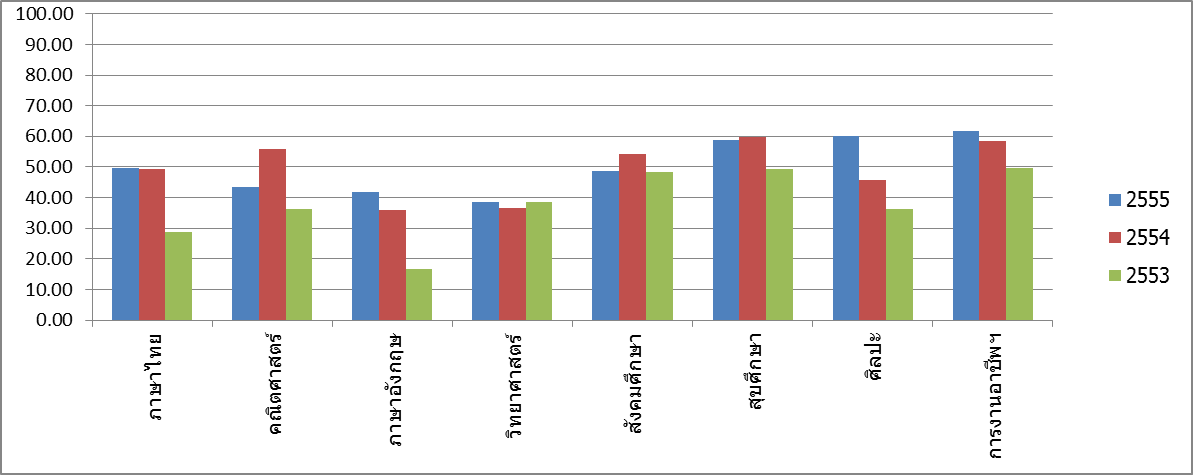 ส่วนที่  2สาระสำคัญของแผนปฏิบัติการกลยุทธ์ที่  ๑   พัฒนาคุณภาพและมาตรฐานการศึกษาทุกระดับเป้าหมายความสำเร็จ๑.จำนวนนักเรียนที่มีปัญหาการอ่านไม่ออกเขียนไม่ได้ลดลง๒.ผู้เรียนมีคุณลักษณะที่พึงประสงค์ตามหลักสูตรการศึกษาขั้นพื้นฐาน๓.โรงเรียนผ่านการประเมินมาตรฐานเพิ่มขึ้น๔.โรงเรียนได้รับการสนับสนุนให้พัฒนาคุณภาพเพิ่มมากขึ้นมาตรการมาตรการที่  ๑   พัฒนาคุณภาพการเรียนการสอนภาษาไทยมาตรการที่  ๒    เร่งรัดพัฒนาการเรียนการสอนและสื่อสารเรียนรู้ให้เป็นไปตามเป้าหมายของหลักสูตรการศึกษาขั้นพื้นฐานมาตรการที่  ๓   พัฒนาคุณภาพนักเรียนให้บรรลุมาตรฐานตามหลักสูตรการศึกษาขั้นพื้นฐาน๘ กลุ่มสาระ โดยเน้น ๕ กลุ่มสาระหลัก ได้แก่ วิทยาศาสตร์ คณิตศาสตร์ ภาษาไทย  สังคมศึกษา และภาษาต่างประเทศมาตรการที่  ๔   พัฒนาคุณภาพโรงเรียนสู่มาตรฐานและพัฒนาสภาพแวดล้อมให้มีความสะอาด               ร่มรื่น ปลอดภัยเอื้อต่อการเรียนรู้มาตรการที่  ๕   โรงเรียนได้รับการสนับสนุนระบบคอมพิวเตอร์และเครือข่ายอินเตอร์เน็ตความเร็วสูง เพื่อจัดการเรียนการสอนอย่างทั่วถึงและมีคุณภาพ		กลยุทธ์ที่  ๒   ปลูกฝังคุณธรรม ความสำนึกในความเป็นชาติไทยและวิถีชีวิตตามหลักปรัชญาเศรษฐกิจ พอเพียงเป้าหมายความสำเร็จ๑.  นักเรียนมีจิตสำนึกความเป็นไทยเพิ่มมากขึ้น๒. โรงเรียนจัดกิจกรรมเสริมสร้างคุณธรรมเพิ่มขึ้น๓.  นักเรียนได้รับการพัฒนาทักษะการดำรงชีวิตที่มีคุณภาพตามหลักปรัชญาเศรษฐกิจพอเพียงเพิ่มขึ้นมาตรการมาตรการที่  ๑  ส่งเสริมจิตสำนึกความเป็นไทยในสถาบันชาติ ศาสน์ กษัตริย์ และการปกครอง ตามระบอบประชาธิปไตยอันมีพระมหากษัตริย์ทรงเป็นประมุขมาตรการที่  ๒  ส่งเสริมและพัฒนากระบวนการเรียนรู้ประวัติศาสตร์ไทยสังคม ประชาธิปไตยมาตรการที่  ๓  ส่งเสริมการพัฒนาคุณธรรมในสถานศึกษาและแก้ไขปัญหายาเสพติด	กลยุทธ์ที่  ๓   ขยายโอกาสทางการศึกษาขั้นพื้นฐานเป้าหมายความสำเร็จ๑.  นักเรียนทุกคนได้รับการสนับสนุนการศึกษาโดยไม่เสียค่าใช้จ่าย๒. นักเรียนได้รับการศึกษาขั้นพื้นฐานเพิ่มขึ้น๓.  นักเรียนจบการศึกษาระดับก่อนประถม   ระดับประถมศึกษา ๔.  ผู้พิการที่ได้รับการพัฒนาสมรรถภาพเพิ่มขึ้นมาตรการมาตรการที่  ๑   ส่งเสริมเครือข่ายผู้ปกครองในการจัดการศึกษาขั้นพื้นฐาน   มาตรการที่  ๒   สนับสนุนการจัดการศึกษาสำหรับเด็กด้อยโอกาสและเด็กพิการมาตรการที่  ๓   สนับสนุนโครงการเรียนฟรี  ๑๕  ปี อย่างมีคุณภาพมาตรการที่  ๔   ส่งเสริมการจัดการศึกษาโดยครอบครัว สถานประกอบการ องค์กรเอกชนมาตรการที่  ๕   ส่งเสริมระบบการดูแลช่วยเหลือนักเรียนให้มีความแข็งแรง                  กลยุทธ์ที่   ๔พัฒนาครูและบุคลากรางการศึกษาทั้งระบบให้สามารถจัดการเรียนการสอนได้อย่างมีคุณภาพเป้าหมายความสำเร็จ               ๑.  ครู และ บุคลากรทางการศึกษา  ร้อยละ  ๑๐๐ได้รับการพัฒนา จัดการเรียนการสอนได้อย่างมีคุณภาพ                ๒.  ครู และ บุคลากรทางการศึกษา  ร้อยละ  ๑๐๐ได้รับการพัฒนาเป็นครูมืออาชีพ  มีคุณธรรม  จริยธรรม              ๓.  ครู และ บุคลากรทางการศึกษา  ร้อยละ  ๑๐๐สามารถจัดการเรียนการสอนโดยใช้เทคโนโลยีได้อย่างมีประสิทธิภาพ              ๔.  ครู และ บุคลากรทางการศึกษาไม่ต่ำกว่า  ร้อยละ ๙๐สามรถใช้ภาษาที่สองในการสื่อสารและรองรับการเข้าสู่ประชาคมอาเซียนได้มาตรการ มาตรการที่  ๑จัดพัฒนาครู และ บุคลากรทางการศึกษา ทั้งระบบตามสายงานความถนัดมาตรการที่  ๒  จัดอบรมครู และ บุคลากรทางการศึกษาเข้ารับการพัฒนา  คุณธรรม  จริยธรรม  มาตรการที่  ๓  จัดอบรมพัฒนาครู และ บุคลากรทางการศึกษาทางด้านเทคโนโลยี  มาตรการที่  ๔  จัดอบรมพัฒนาครู และ บุคลากรทางการศึกษาทางด้านภาษา  และ ศึกษาดูงานกลยุทธ์ที่  ๕   พัฒนาประสิทธิภาพการบริหารจัดการศึกษาเป้าหมายความสำเร็จ๑. โรงเรียนได้ผ่านการรับรองมาตรฐานจากสำนักงานรับรองมาตรฐานและประเมินคุณภาพ          การศึกษาองค์กรมหาชน๒.โรงเรียนได้รับการนิเทศ ติดตาม ช่วยเหลือจากสำนักงานเขตพื้นที่การศึกษาประถมศึกษา                     สมุทรปราการ เขต 2๓. โรงเรียนมีความพร้อมและความเข้มแข็งในการบริหารและจัดการศึกษาสามารถยกระดับมาตรฐานการศึกษาสูงขึ้นมาตรการมาตรการที่  ๑   พัฒนาคุณภาพ ประสิทธิภาพการบริหารจัดการของงานทั้ง  ๔ งานมาตรการที่  ๒  พัฒนาส่งเสริมการดำเนินงานตามระบบประกันคุณภาพภายในสถานศึกษามาตรการที่  ๓   ผู้บริหาร นิเทศ ติดตาม ความก้าวหน้าของครูในการจัดการเรียนการสอนเป็นรายบุคคลมาตรการที่  ๔   พัฒนาองค์คณะบุคคลที่เกี่ยวข้อง โดยเฉพาะเครือข่ายผู้ปกครองมาตรการที่  ๕   พัฒนาแนวทางการกระจายอำนาจ                                                                                                            กลยุทธ์ที่ ๖พัฒนาการบริหารจัดการ  หลักสูตรสถานศึกษา   กระบวนการจัดการเรียนการสอน                    การวัดและประเมินผลตามแนวทางการพัฒนาคุณภาพเทียบเคียงโรงเรียนมาตรฐานสากลเป้าหมายความสำเร็จ               ๑.  โรงเรียนบริหารจัดการด้วยระบบ TQA ( Thailand Quality Award ) ที่ได้รับการรับรองจากองค์กรมาตรฐานสากล               ๒.  โรงเรียนพัฒนาหลักสูตรสถานศึกษา กระบวนการเรียนการสอน  มีการวัดและประเมินผลตามแนวทางการพัฒนาคุณภาพโรงเรียนตามมาตรฐานสากล               ๓.  ผู้เรียนได้รับการพัฒนาให้มีศักยภาพ เป็นพลโลก                ๔.  ครูและบุคลากรทางการศึกษาทุกคน  ได้รับการพัฒนาคุณภาพในการปฏิบัติงานมาตรการมาตรการที่   ๑	โรงเรียนบริหารจัดการด้วยระบบคุณภาพที่ได้รับการรับรองจากองค์กรมาตรฐานสากลมาตรการที่  ๒พัฒนาการจัดการเรียนการสอนให้มีคุณภาพตามเป้าหมายของโรงเรียนมาตรฐานสากลมาตรการที่  ๓	พัฒนาผู้เรียนตามแผนงานบันได 5 ขั้น  ของเป้าหมายโรงเรียนมาตรฐานสากล มาตรการที่  ๔พัฒนาครูและบุคลากร  เพื่อเพิ่มขีดความสามารถในการปฏิบัติหน้าที่เพื่อยกระดับคุณภาพโรงเรียนมาตรฐานสากล	โครงสร้างเวลาเรียนโรงเรียนอนุบาลเคหะบางพลี (๑๐ปี สปช.)โครงการบ้านนักวิทยาศาสตร์น้อย โรงเรียนอนุบาลเคหะบางพลี (๑๐ปี สปช.)แผนงาน			วิชาการ (ปฐมวัย)ผู้รับผิดชอบโครงการ       	นางสาวรุ่งนภา พรมวงค์ลักษณะโครงการ		ต่อเนื่องสนองกลยุทธ์ที่			1สอดคล้องกับมาตรฐานการศึกษา1-12ระยะเวลาดำเนินการ		ตลอดปี 2556…………………………………………………………………………………………………………………….1. หลักการและเหตุผล  	โครงการ “บ้านนักวิทยาศาสตร์น้อย ประเทศไทย” เป็นโครงการที่สมเด็จพระเทพรัตนราชสุดาฯ สยามบรมราชกุมารีทรงพระกรุณาพระราชทานพระราชดำริให้คณะกรรมการนำไปพิจารณาริเริ่มดำเนินการนำร่องในประเทศไทยโดยได้ทอดพระเนตรตัวอย่างโครงการนี้ คราวเสด็จพระราชดำเนินเยือนประเทศเยอรมนีเมื่อปีพ.ศ. 2552 โดยที่มาของโครงการบ้านนักวิทยาศาสตร์น้อยมาจากการประเมินผลนานาของโครงการ PISAพบว่าความรู้และทักษะทางวิทยาศาสตร์ของเด็กไทยยังอยู่ในระดับต่ำกว่าค่าเฉลี่ยอีกทั้งยังขาดแคลนนักวิทยาศาสตร์และวิศวกรที่จะร่วมมือขับเคลื่อนและพัฒนาประเทศงานวิจัยยืนยันว่าเราควรสร้างทัศนคติที่ดีด้านการเรียนรู้ทักษะและกระบวนการทางวิทยาศาสตร์ให้กับเด็กตั้งแต่ระดับปฐมวัย (อายุ 3-6 ปี) เพราะเป็นช่วงอายุที่มีความสามารถในการเรียนรู้และจดจำมากที่สุดซึ่งโครงการได้รับการสนับสนุนเป็นอย่างดีจากหน่วยงานทั้งภาครัฐและเอกชนเพื่อส่งเสริมการสอนวิทยาศาสตร์และเทคโนโลยีและเป็นแนวทางการพัฒนาการเรียนการสอนวิทยาศาสตร์สำหรับเด็กปฐมวัยต่อไป 	ดังนั้นเพื่อให้เด็กปฐมโรงเรียนอนุบาลเคหะบางพลี (๑๐ปี สปช.) มี ทัศนคติที่ดีด้านการเรียนรู้ทักษะและกระบวนการทางวิทยาศาสตร์ จึงได้เกิดโครงการนี้ขึ้นมา2.วัตถุประสงค์       1. เพื่อพัฒนาเด็กระดับปฐมวัยให้มีเจตคติที่เป็นบวกต่อวิทยาศาสตร์และเทคโนโลยี ด้วยการเรียนรู้อย่างมีความสุข สนุกสนาน อยากรู้อยากเห็น และมีความกระตือรือร้น       2. เพื่อพัฒนาทักษะพื้นฐานทางวิทยาศาสตร์และความสามารถของเด็ก 3. เป้าหมาย     3.1 ด้านปริมาณ            - นักเรียนปฐมวัยโรงเรียนอนุบาลเคหะบางพลี (๑๐ปี สปช.) ร้อยละ 100เข้าร่วมกิจกรรม3.2  ด้านคุณภาพ	- เด็กปฐมโรงเรียนอนุบาลเคหะบางพลี(๑๐ปี สปช.)ทัศนคติที่ดีด้านการเรียนรู้ทักษะและกระบวนการทางวิทยาศาสตร์4.   ทรัพยากรที่ต้องการ      4.1  บุคลากร	1. ครู	2. ครูที่มีความชำนาญด้านวิทยาศาสตร์	3.วิศวกรพี่เลี้ยง       4.2  งบประมาณที่ใช้  5,000 บาทรายละเอียดการใช้จ่ายงบประมาณ จัดซื้ออุปกรณ์ในการทดลอง 20 กิจกรรม5.   วิธีการและขั้นตอนการดำเนินงาน6. การติดตามและประเมินผลข้อบ่งชี้สภาพความสำเร็จ1. นักเรียนได้รับประสบการณ์ในการเรียนรู้จากการปฏิบัติจริง มีความรับผิดชอบต่อตนเองและมีความสนุกในการทดลองกิจกรรมวิทยาศาสตร์2. นักเรียนได้เรียนรู้ที่จะปรับตัวในการอยู่ร่วมกันกับผู้อื่นในการทำกิจกรรมการทดลอง  วัดจากการสังเกตจากการร่วมกิจกรรม3. นักเรียนมีความรักและสามัคคีกัน  รู้จักซักถาม  ปรึกษาหารือกัน และมีเจตติในทางบวกในขณะทำกิจกรรมการทดลองวิทยาศาสตร์วิธีวัดและประเมินผล1.สังเกตพฤติกรรม2. ตรวจใบงาน3.สัมภาษณ์เครื่องมือที่ใช้วัดและประเมินผล	1.แบบบันทึกพฤติกรรม	2. ใบงาน	3. แบบบันทึกคำพูดเด็ก7.  ผลที่คาดว่าจะได้รับ	1. นักเรียนได้รับประสบการณ์ในการเรียนรู้จากการปฏิบัติจริง มีความรับผิดชอบต่อตนเองและมีความสนุกในการทดลองกิจกรรมวิทยาศาสตร์2. นักเรียนได้เรียนรู้ที่จะปรับตัวในการอยู่ร่วมกันกับผู้อื่นในการทำกิจกรรมการทดลอง  วัดจากการสังเกตจากผู้เข้าร่วมกิจกรรม3. นักเรียนมีความรักและสามัคคีกัน  รู้จักซักถาม  ปรึกษาหารือกัน และมีเจตติในทางบวกในขณะทำกิจกรรมการทดลองวิทยาศาสตร์                                                            ลงชื่อ................................................................ผู้เสนอโครงการ                                                                          (นางสาวรุ่งนภา   พรมวงค์  )                                                                               ครู คศ.1 หัวหน้างาน                                                           ลงชื่อ................................................................ผู้เห็นชอบโครงการ                                                                              (  นางกาญจนา  กันภัย  )                                                            รองผู้อำนวยการโรงเรียนอนุบาลเคหะบางพลี (๑๐ปี สปช.)                                                          ลงชื่อ.................................................................ผู้อนุมัติโครงการ                                                                              (นายไพฑูรย์ คงเทียน )                                                          ผู้อำนวยการโรงเรียนอนุบาลเคหะบางพลี (๑๐ปี สปช.)โครงการพัฒนาประสบการณ์เด็กปฐมวัยแผนงาน			วิชาการผู้รับผิดชอบโครงการ       	นางสาวสมสุนีย์ ม่วงสุขลักษณะโครงการ		ต่อเนื่องสนองกลยุทธ์ที่			1สอดคล้องกับมาตรฐานการศึกษา	มาตรฐานที่ 1 -12ระยะเวลาดำเนินการ		พฤษภาคม 2556 -  มีนาคม  2557…………………………………………………………………………………………………………………….1. หลักการและเหตุผล  	การจัดประสบการณ์ที่ส่งเสริมพัฒนาการด้านสติปัญญา เป็นการสนับสนุนให้เด็กได้เรียนรู้สิ่งต่าง ๆรอบตัวด้วยประสาทสัมผัสทั้งห้า ผ่านการคิด การใช้ภาษา การสังเกต การจำแนกและการเปรียบเทียบ จำนวน มิติสัมพันธ์และเวลา ส่งเสริมทักษะกระบวนการคิดตามหลักสูตรการศึกษาปฐมวัย พุทธศักราช 2546 ให้เด็กสนใจเรียนรู้สิ่งต่าง ๆรอบตัว ซักถามอย่างตั้งใจ  รักการเรียนรู้ มีความคิดรวบยอดเกี่ยวกับสิ่งต่าง ๆที่เกิดจากประสบการณ์การเรียนรู้ มีทักษะทางภาษาที่เหมาะสมกับวัย มีทักษะกระบวนการทางวิทยาศาสตร์และคณิตศาสตร์ มีจินตนาการและความคิดสร้างสรรค์	ดังนั้นการส่งเสริมทักษะกระบวนการคิดจึงจำเป็นต้องพัฒนาและฝึกฝนให้กับเด็กปฐมวัยเพื่อให้มีความพร้อมในการเรียนรู้ในระดับสูงต่อไป จึงได้จัดทำโครงการนี้ขึ้น2.วัตถุประสงค์เพื่อให้เด็กมีความสนใจเรียนรู้สิ่งรอบตัว2.     เพื่อให้เด็กมีความคิดรวบยอดเกี่ยวกับสิ่งต่าง ๆที่เกิดจากประสบการณ์การเรียนรู้เพื่อให้เด็กมีทักษะทางภาษาที่เหมาะสมกับวัยเพื่อให้เด็กมีทักษะกระบวนการทางวิทยาศาสตร์ และคณิตศาสตร์เพื่อให้เด็กมีจินตนาการและความคิดสร้างสรรค์3. เป้าหมายด้านปริมาณ	 เด็กปฐมวัย โรงเรียนอนุบาลเคหะบางพลี (๑๐ปีสปช.) ร้อยละ 80  มีความสนใจเรียนรู้สิ่งต่าง ๆรอบตัว ซักถามอย่างตั้งใจ รักการเรียนรู้ มีความคิดรวบยอดเกี่ยวกับสิ่งต่าง ๆที่เกิดจากประสบการณ์การเรียนรู้ มีทักษะทางภาษาที่เหมาะสมกับวัย มีทักษะกระบวนการทางวิทยาศาสตร์และคณิตศาสตร์ มีจินตนาการและความคิดสร้างสรรค์ด้านคุณภาพเด็กปฐมวัย โรงเรียนอนุบาลเคหะบางพลี (๑๐ปีสปช.)ตระหนักถึงความสำคัญของพัฒนาการด้านสติปัญญา4.   ทรัพยากรที่ต้องการ      4.1  บุคลากร1.ครู2.ผู้บริหาร       4.2  งบประมาณที่ใช้  3,000 รายละเอียดการใช้จ่ายงบประมาณ 	กิจกรรมการจัดการเรียนรู้ภาษาไทย				1,000         บาท	กิจกรรมการจัดการเรียนรู้คณิตศาสตร์				1,000         บาท	กิจกรรมการจัดการเรียนรู้ศิลปะและความคิดสร้างสรรค์		1,000         บาท5.   วิธีการและขั้นตอนการดำเนินงาน6. การติดตามและประเมินผลข้อบ่งชี้สภาพความสำเร็จเด็กมีความสนใจเรียนรู้สิ่งรอบตัว ซักถามอย่างตั้งใจ มีความคิดรวบยอดเกี่ยวกับสิ่งต่าง ๆที่เกิดจากประสบการณ์การเรียนรู้ มีทักษะทางภาษาที่เหมาะสมกับวัย มีทักษะกระบวนการทางวิทยาศาสตร์และคณิตศาสตร์มีจินตนาการและความคิดสร้างสรรค์วิธีวัดและประเมินผลสังเกตการร่วมกิจกรรม การประเมินผลเครื่องมือที่ใช้วัดและประเมินผลแบบประเมิน แบบสังเกต7.  ผลที่คาดว่าจะได้รับ     7.1  เด็กมีความสนใจเรียนรู้สิ่งรอบตัวเด็กมีความคิดรวบยอดเกี่ยวกับสิ่งต่าง ๆที่เกิดจากประสบการณ์การเรียนรู้เด็กมีทักษะทางภาษาที่เหมาะสมกับวัยเด็กมีทักษะกระบวนการทางวิทยาศาสตร์ และคณิตศาสตร์เด็กมีจินตนาการและความคิดสร้างสรรค์                                                                    ลงชื่อ........................................................... ผู้เสนอโครงการ                                                                                     (นางสาวสมสุนีย์  ม่วงสุข)                                                                                      ครู คศ.3 หัวหน้างาน                                                                    ลงชื่อ...........................................................ผู้เห็นชอบโครงการ                                                                                      (  นางกาญจนา  กันภัย  )                                                                       รองผู้อำนวยการโรงเรียนอนุบาลเคหะบางพลี (๑๐ปี สปช.)                                                                    ลงชื่อ............................................................ผู้อนุมัติโครงการ                                                                                     (  นายไพฑูรย์ คงเทียน  )                                                                      ผู้อำนวยการโรงเรียนอนุบาลเคหะบางพลี (๑๐ปี สปช.)โครงการสารสัมพันธ์บ้าน – โรงเรียนแผนงาน				บริหารงานผู้รับผิดชอบ				นางสุพัตรา   เพิ่มศักดิ์มีทรัพย์ลักษณะโครงการ			ต่อเนื่องสนองกลยุทธ์ที่			              5สอดคล้องกับมาตรฐานการศึกษา		ตัวบ่งชี้ที่ 1 - 12ระยะเวลาดำเนินงาน			พฤษภาคม  2556 -  มีนาคม 2557....................................................................................................................................................................1.หลักการและเหตุผล	ตามพระราชบัญญัติการศึกษา พ.ศ. 2546 มุ่งให้ประชาชน  องค์กร  กลุ่มหน่วยงานเอกชนมีส่วนร่วมในการจัดการเรียนรู้ในสถานศึกษา  เพื่อพัฒนาผู้เรียนได้ดำเนินไปตามต้องการและเหมาะสมของชุมชนท้องถิ่น  ผู้ปกครองและโรงเรียนได้พบปะ  ทำความรู้จักซึ่งกันและกันเพื่อส่งเสริมความสัมพันธ์อันดีระหว่างบ้านกับโรงเรียน  ได้แลกเปลี่ยนความคิดเห็นร่วมพัฒนาการจัดการเรียนการสอน  เสนอแนวคิดที่เป็นประโยชน์ต่อการเรียนการสอนและการอบรมดูแลนักเรียนร่วมกัน2.วัตถุประสงค์	1.   เพื่อแจ้งข่าวสารของทางโรงเรียนให้ผู้ปกครองและชุมชนได้ทราบและสร้างความสัมพันธ์ อันดี  ระหว่างโรงเรียนกับชุมชน              2.  เพื่อให้โรงเรียนและชุมชนร่วมมือช่วยเหลือสนับสนุนซึ่งกันและกัน              3.  เพื่อเป็นการนำเสนอแนวคิดที่จะเป็นประโยชน์ต่อการให้การศึกษาและการอบรมดูแลนักเรียนให้ผู้ปกครองทราบ3.  เป้าหมาย      3.1 ด้านปริมาณ             ผู้ปกครองนักเรียนปฐมวัยร้อยละ 90 เข้าร่วมกิจกรรมและให้ความร่วมมือกับทางโรงเรียน      3.2 ด้านคุณภาพ             ผู้ปกครองนักเรียนปฐมวัยร้อยละ 90 มีความพึงพอใจต่อการจัดการศึกษาของสถานศึกษา4.   ทรัพยากรที่ต้องการ    4.1 บุคลากร1. ผู้บริหาร    2. ครูปฐมวัย   3.ครูพี่เลี้ยง    4. ผู้ปกครองนักเรียนปฐมวัย4.2 งบประมาณ                    เงิน   20,000  บาท 4.3 วัสดุอุปกรณ์-  กระดาษ A4–หมึกพิมพ์5.  กิจกรรมและการดำเนินการ6.  การวัดผลประเมินผล7.  ผลที่คาดว่าจะได้รับ	- ผู้ปกครองนักเรียนปฐมวัยร้อยละ 90 เข้าร่วมกิจกรรมและให้ความร่วมมือกับทางโรงเรียน	- ผู้ปกครองนักเรียนปฐมวัยร้อยละ 90 มีความพึงพอใจต่อการจัดการศึกษาของสถานศึกษา                                              ลงชื่อ                                                        ผู้รับผิดชอบโครงการ                                                          ( นางสุพัตรา  เพิ่มศักดิ์มีทรัพย์ )                                             ลงชื่อ                                                        ผู้เห็นชอบโครงการ                                                                  (  นางกาญจนา  กันภัย)                                             รองผู้อำนวยการโรงเรียนอนุบาลเคหะบางพลี (๑๐ปี สปช.)                                             ลงชื่อ                                                          ผู้อนุมัติโครงการ                                                                (นายไพฑูรย์ คงเทียน )                                              ผู้อำนวยการโรงเรียนอนุบาลเคหะบางพลี (๑๐ปี สปช.)โครงการลูกเสือปฐมวัย	แผนงาน			     บริหารทั่วไป	ผู้รับผิดชอบโครงการ		     นางสาวรุ่งนภา พรมวงค์	ลักษณะโครงการ		                   ต่อเนื่อง             สนองกลยุทธ์ที่                                    1             สอดคล้องกับมาตรฐานการศึกษา	      1-12             ระยะเวลาดำเนินการ	    	      มิ.ย.2556 – ก.พ.2557	...................................................................................................................................................หลักการและเหตุผลโรงเรียนเคหะบางพลี (๑๐ปีสปช.) จัดการเรียนการสอน ลูกเสืออนุบาลอยู่บนพื้นฐานของหลักสูตรการศึกษาปฐมวัย  พ.ศ. ๒๕๔๖  กระทรวงศึกษาธิการ  โรงเรียนจัดประสบการณ์โดยมุ่งเน้นศักยภาพทางด้านร่างกาย  สังคม  อารมณ์-จิตใจ  และสติปัญญาและคุณลักษณะที่พึงประสงค์  คุณลักษณะตามวัย  สาระการเรียนรู้  การจัดประสบการณ์  การสร้างบรรยากาศการเรียนรู้  ซึ่งนักเรียนจะได้รับการพัฒนาเต็มตามศักยภาพ โดยบูรณาการกับวัตถุประสงค์ หลักการและวิธีการของลูกเสือ ตลอดจนคำปฏิญาณและกฎของลูกเสือวัตถุประสงค์1. เพื่อส่งเสริมคุณลักษณะอันพึงปะสงค์และระเบียบวินัยของเด็กปฐมวัย (อายุ ๔- ๖ปี) 2. เพื่อส่งเสริมพัฒนาการทางร่างกาย  สติปัญญา  จิตใจและสังคม          3. เป้าหมาย		3.5 ด้านปริมาณ			นักเรียนปฐมวัยร้อยละ 95 เข้าร่วมกิจกรรมลูกเสืออนุบาล                           3.6 ด้านคุณภาพนักเรียนชั้นอนุบาลได้รับการพัฒนาด้านคุณธรรมพื้นฐาน 8 ประการ และสามารถนำกิจกรรมลูกเสือไปใช้ในชีวิตประจำวัน4.ทรัพยากรที่ต้องการ	4.1 บุคลากร		- ครูปฐมวัยและครูพี่เลี้ยง                     - ครูพลศึกษา		- ครูศิลปะ                                            -  นักเรียนปฐมวัยทุกคน       4.2 งบประมาณ			เงิน 5,000  บาท                            4.3 วัสดุอุปกรณ์			- รูปปั้นพระบาทสมเด็จพระมงกุฎเกล้าเจ้าอยู่หัว	                           - นิทานเมาคลี			- เครื่องเคาะจังหวะ			- เพลง เกม	5. วิธีและขั้นตอนการดำเนินงาน6. การติดตามและประเมินผลข้อบ่งชี้สภาพความสำเร็จ             เด็กมีทักษะคุณธรรมพื้นฐาน 8 ประการซึ่งเป็นพื้นฐานในการใช้ดำเนินชีวิตและยังได้รู้จักการทำงานร่วมกันกับผู้อื่นการปรับตัวเข้ากับผู้อื่นได้ มีความอดทน อดกลั้น รู้จักการรอคอย ควบคุมตัวเองได้วิธีวัดและประเมินผลสังเกตการร่วมกิจกรรม การประเมินผลเครื่องมือที่ใช้วัดและประเมินผลแบบประเมิน แบบสังเกต7.  ผลที่คาดว่าจะได้รับ            1 นักเรียนมีระเบียบวินัยในตนเองมากขึ้น และปฏิบัติตามระเบียบวินัยของโรงเรียน	         2 มีความเสียสละ เอื้อเฟื้อ เผื่อแผ่แก่ผู้อื่น                       3 รู้จักหน้าที่ของตนเองและอยู่ร่วมกับผู้อื่นอย่างมีความสุข                                                          ผู้เสนอโครงการ                  (นางสาวสมสุนีย์ ม่วงสุข)                        ครู คศ.3 หัวหน้างาน                                                          ผู้เห็นชอบโครงการ                   (  นางกาญจนา  กันภัย  )รองผู้อำนวยการโรงเรียนเคหะบางพลี (๑๐ปีสปช.)                                                         ผู้อนุมัติโครงการ                    (  นายไพฑูรย์ คงเทียน)ผู้อำนวยการโรงเรียนเคหะบางพลี (๑๐ปีสปช.)โครงการวันสำคัญแผนงาน                                                         ปฐมวัยผู้รับผิดชอบโครงการ			   นางสาวรุ่งนภา พรมวงค์ลักษณะโครงการ                                             ต่อเนื่องสนองกลยุทธ์ที่        	                                5สอดคล้องกับมาตรฐานการศึกษา                   1-12ระยะเวลาดำเนินการ                                       พฤษภาคม 2556 – มีนาคม 25571.  หลักการและเหตุผล                     วันสำคัญ  ถือเป็นวัฒนธรรมประเพณีของไทยอย่างหนึ่งที่จะต้องปลูกฝัง  ให้กับนักเรียนได้ปฏิบัติและสืบทอดต่อไป  ดังนั้นจึงต้องจัดกิจกรรมวันสำคัญนี้ตามโอกาสและยึดแนวปฏิบัติในแต่ละวันสำคัญจะเน้นคุณธรรม  จริยธรรม  ควบคู่กับการปฏิบัติตน  สอดแทรกการพัฒนาสังคม   เพื่อการดำรงชีวิตที่เป็นสุขในสังคม  ตามระบอบประชาธิปไตย2.  วัตถุประสงค์                          2.1  เพื่อเป็นการอนุรักษ์วันสำคัญให้สืบทอดต่อไป                        2.2  เพื่อให้เด็กปฏิบัติให้ถูกต้องเหมาะสมตามวัฒนธรรมประเพณีไทย                        2.3เพื่อให้เด็กมีจิตสำนึกที่ดีและปฏิบัติตนให้เป็นประโยชน์ต่อสังคม3.  เป้าหมาย ด้านปริมาณเด็กปฐมวัยร้อยละ 90 ปฏิบัติตนตามวัฒนธรรมไทยและกลักศาสนาที่นับถือด้านคุณภาพเด็กมีจิตสำนึกที่ดีปฏิบัติตนให้เป็นประโยชน์ต่อสังคม4.  งานและขั้นตอนการดำเนินงาน6. การติดตามและประเมินผลข้อบ่งชี้สภาพความสำเร็จ1. เข้าร่วมกิจกรรมเพื่ออนุรักษ์วันสำคัญต่างๆ2.  ปฏิบัติถูกต้องเหมาะสมตามวัฒนธรรมประเพณีไทย3.  มีจิตสำนึกที่ดี  และปฏิบัติให้เป็นประโยชน์ต่อสังคมมีจินตนาการและความคิด   สร้างสรรค์วิธีวัดและประเมินผลสังเกตการร่วมกิจกรรม การประเมินผลเครื่องมือที่ใช้วัดและประเมินผลแบบประเมิน แบบสังเกต7.  ผลที่คาดว่าจะได้รับ                    1  ปฏิบัติตนตามวัฒนธรรมไทยและกลักศาสนาที่นับถือ                    2  บำเพ็ญตนให้เป็นประโยชน์ต่อสังคม                                                           ผู้เสนอโครงการ                      (นางสาวสมสุนีย์ ม่วงสุข)                        ครู คศ.3 หัวหน้างาน                                                           ผู้เห็นชอบโครงการ                           (  นางกาญจนา  กันภัย  )รองผู้อำนวยการโรงเรียนเคหะบางพลี (๑๐ปีสปช.)                                                            ผู้อนุมัติโครงการ                      (  นายไพฑูรย์ คงเทียน)ผู้อำนวยการโรงเรียนเคหะบางพลี (๑๐ปีสปช.)โครงการศึกษาจากแหล่งเรียนรู้   (ซาฟารีเวิลด์)แผนงาน			วิชาการผู้รับผิดชอบ			นางสาวสมสุนีย์ ม่วงสุขลักษณะโครงการ		ต่อเนื่อง		สนองกลยุทธ์			1สอดคล้องกับมาตรฐาน          มาตรฐานที่ 1- 12ระยะเวลาดำเนินการ		พ.ค. 56  - ส.ค.  561.  หลักการและเหตุผล                      ในยุคปฏิรูปการเรียนรู้  การจัดการเรียนการสอนต้องปรับกระบวนการให้สอดคล้องและสนองกับความต้องการ  ของหลักสูตรการศึกษาขั้นพื้นฐานพุทธศักราช 2546  เน้นให้ผู้เรียนเกิดการเรียนรู้ได้ด้วยตนเองตามศักยภาพ  ซึ่งก่อให้เกิดวิสัยทัศน์ที่กว้างไกล  จึงจำเป็นที่ผู้เรียนจะต้องแสวงหาความรู้ จากประสบการณ์จริงเพื่อเป็นพื้นฐานในการมีชีวิตที่ดีในสังคมและเป็นมนุษย์ที่สมบูรณ์ดังนั้นโรงเรียนจึงได้จัดโครงการศึกษาแหล่งเรียนรู้ เพื่อส่งเสริมให้นักเรียนมีคุณธรรม จริยธรรม และมีจิตใจดีงาม เด็กได้ใกล้ชิดกับธรรมชาติ ปลูกฝังจิตสำนึกรักธรรมชาติและสิ่งแวดล้อมมีความกระตือรือร้นในการเรียนรู้สิ่งต่าง ๆรอบตัวเป็นการศึกษาหาความรู้ด้วยประสาทสัมผัสทั้ง  5  คือให้เห็นด้วยตา  มือจับต้องได้และมีปฏิสัมพันธ์อื่น ๆ  เด็กเกิดการเรียนรู้ที่ยั่งยืน2.  วัตถุประสงค์                          1  เพื่อส่งเสริมให้เด็กมีคุณธรรม จริยธรรมและค่านิยมที่พึงประสงค์                        2  เพื่อส่งเสริมให้เด็กมีจิตสำนึกในการอนุรักษ์และพัฒนาสิ่งแวดล้อม                        3เพื่อส่งเสริมให้เด็กมีทักษะในการใช้ประสาททั้ง 5	           4  เพื่อส่งเสริมให้เด็กสนุกกับการเรียนรู้3.  เป้าหมาย ด้านปริมาณ	   เด็กปฐมวัยร้อยละ 85 ไปศึกษาแหล่งเรียนรู้              ด้านคุณภาพ  เด็กปฐมวัยมีคุณธรรม จริยธรรม มีจิตสำนึกในการอนุรักษ์และพัฒนาสิ่งแวดล้อม มีทักษะในการใช้ประสาทสัมผัสทั้ง5 และสนุกกับการเรียนรู้4. วิธีการและขั้นตอนการดำเนินงาน6. การติดตามและประเมินผลข้อบ่งชี้สภาพความสำเร็จ           1.เด็กมีคุณธรรม จริยธรรมและค่านิยมที่พึงประสงค์           2.เด็กมีจิตสำนึกในการอนุรักษ์และพัฒนาสิ่งแวดล้อม           3.เด็กมีทักษะในการใช้ประสาททั้ง 5           4.เด็กสนุกกับการเรียนรู้	วิธีวัดและประเมินผลสังเกตการร่วมกิจกรรม การประเมินผลเครื่องมือที่ใช้วัดและประเมินผลแบบประเมิน แบบสังเกต7.  ผลที่คาดว่าจะได้รับ	เด็กปฐมวัยร้อยละ85ไปศึกษาแหล่งเรียนรู้และเด็กมีคุณธรรม จริยธรรม มีจิตสำนึกในการอนุรักษ์และพัฒนาสิ่งแวดล้อม มีทักษะในการใช้ประสาทสัมผัสทั้ง5 และสนุกกับการเรียนรู้                                                       ผู้เสนอโครงการ                                                                                   (นางสาวสมสุนีย์ ม่วงสุข)                                                                                        ครู คศ.3 หัวหน้างาน                                                      ผู้เห็นชอบโครงการ                                                                                    (  นางกาญจนา  กันภัย  )                                                                  รองผู้อำนวยการโรงเรียนเคหะบางพลี (๑๐ปี สปช.)                                                    ผู้อนุมัติโครงการ                                                                                   (  นายไพฑูรย์ คงเทียน  )                                                                   ผู้อำนวยการโรงเรียนเคหะบางพลี (๑๐ปี สปช.)โครงการส่งเสริมนิสัยรักการอ่านเด็กปฐมวัย แผนงาน				วิชาการ ผู้รับผิดชอบโครงการ			นางสาวสมสุนีย์ ม่วงสุขลักษณะโครงการ				ต่อเนื่องสนองกลยุทธ์ที่                                            1สอดคล้องกับมาตรฐาน			มาตรฐานที่ 1- 12ระยะเวลาดำเนินการ			พ.ค.56 - มี.ค.57                         ………………………………………………………1.  หลักการและเหตุผล	การอ่าน คือการได้มาซึ่งข้อมูล ข่าวสาร ความรู้ทางปัญญา การพัฒนาความคิด จินตนาการนับเป็นทักษะสำคัญในการแสวงหาความรู้ที่เป็นประโยชน์ต่อการดำรงชีวิต ดังนั้นการสร้างนิสัยรักการอ่านจึงเป็นสิ่งสำคัญและมีความจำเป็นต้องสร้างนิสัยรักการอ่านให้เกิดขึ้นกับเด็กตั้งแต่วัยปฐมวัย เพื่อที่จะได้เติบโตเป็นผู้ที่รักการอ่านและเข้าใจถึงคุณประโยชน์ของการอ่าน อันเป็นพื้นฐานสำคัญในการพัฒนาประเทศต่อไป2.วัตถุประสงค์    1   เพื่อให้เด็กรู้จักตั้งคำถามเพื่อหาเหตุผล และมีความสนใจใฝ่รู้    2   เพื่อให้เด็กมีความกระตือรือร้นในการเรียนรู้สิ่งต่าง ๆรอบตัว และสนุกกับการเรียนรู้    3  เพื่อให้เด็กมีนิสัยรักการอ่าน	4. เป้าหมาย     4.1 เชิงปริมาณ     4.1.1 เด็กปฐมวัยโรงเรียนเคหะบางพลี (๑๐ปี สปช.) ร้อยละ85 มีนิสัยรักการอ่านหนังสือ4.2 เชิงคุณภาพ     4.2.1เด็ก ๆ รักการอ่านและมีความสุขในการอ่านหนังสือ5. ทรัพยากรที่ต้องการ- งบประมาณ 3,000    - หนังสือนิทาน, วารสาร,นิตยสาร, สิ่งพิมพ์ต่าง ๆ สมุดบันทึกการอ่าน6. วิธีการและขั้นตอนการดำเนินงาน6. การติดตามและประเมินผลข้อบ่งชี้สภาพความสำเร็จรู้จักตั้งคำถามเพื่อหาเหตุผล และมีความสนใจใฝ่รู้มีความกระตือรือร้นในการเรียนรู้สิ่งต่าง ๆรอบตัว และสนุกกับการเรียนรู้มีนิสัยรักการอ่านวิธีวัดและประเมินผลสังเกตการร่วมกิจกรรม การประเมินผลเครื่องมือที่ใช้วัดและประเมินผลแบบประเมิน แบบสังเกต7.  ผลที่คาดว่าจะได้รับเด็ก ๆ มีนิสัยรักการอ่านและมีความสุขในการอ่านหนังสือ                                                                          ผู้เสนอโครงการ                                        (นางสาวสมสุนีย์ ม่วงสุข)                                             ครู คศ.3 หัวหน้างาน                                                                          ผู้เห็นชอบโครงการ                                        (  นางกาญจนา  กันภัย  )             รองผู้อำนวยการโรงเรียนเคหะบางพลี (๑๐ปี สปช.)                                                                          ผู้อนุมัติโครงการ                                      (  นายไพฑูรย์ คงเทียน)                ผู้อำนวยการโรงเรียนเคหะบางพลี (๑๐ปี สปช.)โครงการส่งเสริมสุขภาพนักเรียนปฐมวัย แผนงานที่รับผิดชอบ                                      บริหาร 	ผู้รับผิดชอบโครงการ		                  นางสุพัตรา เพิ่มศักดิ์มีทรัพย์	ลักษณะของโครงการ                                       ต่อเนื่อง             สนองกลยุทธ์ที่	                                              1	สอดคล้องกับมาตรฐานการศึกษา                     1-12	ระยะเวลาดำเนินการ                                        พฤษภาคม  2556  - มีนาคม 25571.  หลักการและ	ตามพระราชบัญญัติการศึกษาแห่งชาติได้กำหนดมาตรฐานส่งเสริมให้ผู้เรียนแสดงออกมีสุขภาพแข็งแรงสมบูรณ์ การศึกษาระดับปฐมวัยโรงเรียนเคหะบางพลี (๑๐ปี สปช.) ได้ตระหนักถึงความสำคัญ พร้อมทั้งกำหนดเป้าหมายผู้เรียน สามารถอยู่ร่วมกับผู้อื่น มีความสุข ได้ดำเนินการส่งเสริมสุขภาพนักเรียน มีสุขนิสัย สุขภาพการและสุขภาพจิตที่ดี2. วัตถุประสงค์  	1.เพื่อเด็กปฐมวัยได้รับการตรวจสุขภาพและได้รับการสร้างภูมิคุ้มกันเป็นรายบุคคล	2.เพื่อเด็กปฐมวัยมีน้ำหนัก ส่วนสูง และมีสมรรถภาพตามเกณฑ์ของกรมอนามัย	3. เพื่อเด็กปฐมวัยได้รู้ รับประทานอาหารครบ 5 หมู่ตามหลักโภชนาการ3.  เป้าหมาย	เชิงปริมาณ- เด็กปฐมวัยร้อยละ 90 มีสุขภาพอนามัยที่แข็งแรง สมบูรณ์ตามเกณฑ์ด้านคุณภาพ                     - เด็กปฐมวัยได้รับการดูแลด้านร่างกาย อารมณ์ สังคม อย่างต่อเนื่อง4.   ทรัพยากรที่ต้องการบุคลากรคณะครูปฐมวัย  และครูพี่เลี้ยงคุณหมอ และเจ้าหน้าที่จากโรงพยาบาลส่งเสริมสุขภาพเคหะบางพลีเมืองใหม่ งบประมาณเงิน   3,000  บาทวัสดุอุปกรณ์- กระดาษ A 4 - บัตรสุขภาพ - อุปกรณ์วัดสมรรถภาพทางกาย6.   วิธีการดำเนินงาน6. การติดตามและประเมินผลข้อบ่งชี้สภาพความสำเร็จเด็กปฐมวัยเด็กปฐมวัยร้อยละ 90 มีสุขภาพอนามัยที่แข็งแรง สมบูรณ์ตามเกณฑ์วิธีวัดและประเมินผล1.สังเกตพฤติกรรม2.สัมภาษณ์เครื่องมือที่ใช้วัดและประเมินผล       แบบบันทึกพฤติกรรม7.  ผลที่คาดว่าจะได้รับ	     เด็กปฐมวัยได้รับการดูแลด้านร่างกาย อารมณ์ สังคม อย่างต่อเนื่องผู้เสนอโครงการ                                (นางสาวรุ่งนภา พรมวงค์  )                                          ครูหัวหน้างานผู้เห็นชอบโครงการ                                  (  นางเรืองไร น้อยเศรษฐี)                                                                                     รองผู้อำนวยการโรงเรียนเคหะบางพลี (10ปี สปช.)                                                                     ผู้อนุมัติโครงการ                                (นายไพฑูรย์ คงเทียน)                 ผู้อำนวยการโรงเรียนเคหะบางพลี (10ปี  สปช.)โครงการพัฒนาบุคลากรปฐมวัยหน่วยงานที่รับผิดชอบ                               บุคลากร	ผู้รับผิดชอบโครงการ		              นางสาวสมสุนีย์  ม่วงสุข	ลักษณะของโครงการ                                   ต่อเนื่อง              สนองกลยุทธ์ที่			              4	สอดคล้องกับมาตรฐานการศึกษา                1-12	ระยะเวลาดำเนินการ                                   พฤษภาคม  2556  - มีนาคม 25571.หลักการและเหตุผล  เพื่อให้การพัฒนาสถานศึกษาและกระบวนการเรียนรู้ที่ยึดผู้เรียนเป็นสำคัญประสบผลสำเร็จตามจุดมุ่งหมายจะต้องพัฒนาบุคลากรให้มีความรู้ความสามารถก้าวทันกับเทคโนโลยีที่เปลี่ยนไปมีศักยภาพในการทำงานถูกต้อง เป็นระบบ ดังนั้น ทางโรงเรียนจึงได้จัดทำโครงการพัฒนาบุคลากรขึ้นมา2.  วัตถุประสงค์  เพื่อส่งเสริมให้ครูมีความรูความเข้าใจ  ในกิจกรรมการเรียนการสอนเพื่อส่งเสริมให้ครูจัดทำแผนการเรียนรู้อย่างมีประสิทธิภาพเพื่อส่งเสริมให้ครูจัดการเรียนการสอน  โดยเน้นผู้เรียนเป็นสำคัญ3.เป้าหมาย ด้านปริมาณ         ครูร้อยละ 90 มีความรู้ความเข้าใจในการจัดทำแผนประสบการณ์  และจัดการเรียนการสอนโดยเน้นผู้เรียนเป็นสำคัญ	ด้านคุณภาพครูนำความรู้ ประสบการณ์ มาพัฒนาการเรียนการสอนอย่างมีประสิทธิภาพ4.งบประมาณใช้งบประมาณ          10,000     บาท              ครูปฐมวัยทุกคน              พี่เลี้ยงนักเรียนปฐมวัยทุกคน6.  งานและขั้นตอนการดำเนินงาน6. การติดตามและประเมินผลข้อบ่งชี้สภาพความสำเร็จ1.การจัดกิจกรรมตามโครงการและความสำเร็จของโครงการ2. เกียรติบัตรที่ได้จากการอบรม3. ผลงานของครูที่ได้จากการอบรม4. ผลงานของผู้ช่วยครูดูแลเด็กปฐมวัยวิธีวัดและประเมินผล1.การจัดกิจกรรม             2. สัมภาษณ์  ดูจากเกียรติบัตร             3.ดูจาก แฟ้มผลงานพัฒนาการของเด็กปฐมวัยเครื่องมือที่ใช้วัดและประเมินผลแฟ้มผลงานภาพ7.  ผลที่คาดว่าจะได้รับ	ครูได้รับการพัฒนาความรู้  ความสามารถในการจัดกิจกรรม  การเรียนการสอนอย่างมีประสิทธิภาพ  ส่งผลให้ผู้เรียนมีคุณภาพผู้เสนอโครงการ                              (นางสาวสมสุนีย์ ม่วงสุข  )                                         หัวหน้างานผู้เห็นชอบโครงการ                                (  นางกาญจนา  กันภัย  )    รองผู้อำนวยการโรงเรียนเคหะบางพลี (10ปี  สปช.)                                                                       ผู้อนุมัติโครงการ                               (นายไพฑูรย์ คงเทียน)   ผู้อำนวยการโรงเรียนเคหะบางพลี (10ปี  สปช.)โครงการเตรียมน้องหนูสู่ก้าวแรกของการเรียนรู้แผนงาน					วิชาการผู้รับผิดชอบโครงการ       			นางสาวสมสุนีย์ ม่วงสุขลักษณะโครงการ				ต่อเนื่องสนองกลยุทธ์ที่					5สอดคล้องกับมาตรฐานการศึกษา			1-12ระยะเวลาดำเนินการ				พฤษภาคม 2556…………………………………………………………………………………………………………………….หลักการและเหตุผล  โรงเรียนเปรียบเสมือนบ้านหลังที่สองของเด็ก เด็กที่ก้าวมาสู่โรงเรียนจะต้องมีความมั่นใจว่าโรงเรียนเป็นสถานที่ที่จะทำให้เขาอยู่อย่างมีความสุข มีความปลอดภัย มีเพื่อนเล่น มีคุณครูที่คอยดูแลอย่างใกล้ชิดการเรียนรู้ที่สอดคล้องกับความสนใจรวมทั้งการเปิดโอกาสให้เด็กมีประสบการณ์ตรงหรือได้ลงมือกระทำ สัมผัส สิ่งต่างๆรอบตัวจากการเล่นอย่างอิสระจะทำให้เด็กมีทัศนคติที่ดีต่อโรงเรียนเป็นการสร้างความมั่นใจในการปรับตัวเข้ากับโรงเรียนของเด็ก เพื่อให้เด็กมีความพร้อมทุกด้าน   ทั้งด้านร่างกาย ด้านอารมณ์-จิตใจด้านสังคม   และด้านสติปัญญา และ มีทัศนคติที่ดีโรงเรียน ดังนั้นทางโรงเรียนจึงได้จัดทำโครงการเตรียมน้องหนูสู่ก้าวแรกของการเรียนรู้ขึ้น	2. วัตถุประสงค์1. เพื่อให้เด็กคุ้นเคยกับคุณครูกับพี่เลี้ยง และมีทัศนคติที่ดีต่อโรงเรียน		2. เพื่อเป็นการสร้างความสัมพันธ์อันดีระหว่างครูกับผู้ปกครอง	3.เพื่อให้เด็กเตรียมความพร้อมทุกด้าน   ทั้งด้านร่างกาย ด้านอารมณ์-จิตใจด้านสังคม   และ                ด้านสติปัญญา             3. เป้าหมายด้านปริมาณ	       เด็กปฐมวัยใหม่ที่จะเข้ามาเรียนในโรงเรียนเคหะบางพลี (๑๐ปี สปช.) ร้อยละ 85 เข้าร่วมกิจกรรมด้านคุณภาพเด็ก ๆมีความพร้อมอยากที่จะมาโรงเรียน4.   ทรัพยากรที่ต้องการ      4.1  บุคลากร1.ครูและครูพี่เลี้ยงสายชั้นอนุบาล2. สีเทียน-ดินน้ำมัน -สีโปสเตอร์3.เครื่องเล่นสนาม4.เกมการศึกษา5.สื่อ ICT       4.2  งบประมาณที่ใช้  5,000 บาทรายละเอียดการใช้จ่ายงบประมาณ 1)  จัดทำแบบฝึก		2.) ค่าวัสดุจัดทำเกมการศึกษา	3.)ค่า สีเทียน-ดินน้ำมัน -สีโปสเตอร์5.   วิธีการและขั้นตอนการดำเนินงาน6. การติดตามและประเมินผล      6.1  ข้อบ่งชี้สภาพความสำเร็จ             นักเรียนร้อยละ 85 เข้าร่วม      6.2วิธีวัดและประเมินผล                   ความพึงพอใจของผู้ปกครอง            6.3  เครื่องมือที่ใช้วัดและประเมินผลแบบประเมินความพึงพอใจ7.  ผลที่คาดว่าจะได้รับ	เด็กมีความพร้อมอยากมาโรงเรียนผู้เสนอโครงการ                                      (นางสาวสมสุนีย์ ม่วงสุข)                                                  ครู คศ.3 ผู้เห็นชอบโครงการ                                  (  นางกาญจนา  กันภัย  )รองผู้อำนวยการโรงเรียนเคหะบางพลี (๑๐ปี สปช.)                                                                    ผู้อนุมัติโครงการ                                 (  นายไพฑูรย์ คงเทียน)ผู้อำนวยการโรงเรียนอนุบาลเคหะบางพลี (๑๐ปี สปช.)โครงการบัณฑิตน้อยแผนงาน			วิชาการผู้รับผิดชอบโครงการ       	นางสาวสมสุนีย์  ม่วงสุข  นางสุพัตรา เพิ่มศักดิ์มีทรัพย์                                                          นางสาวรุ่งนภา พรมวงค์ลักษณะโครงการ		ต่อเนื่องสนองกลยุทธ์ที่			5สอดคล้องกับมาตรฐานการศึกษา	มาตรฐาน 1- 12ระยะเวลาดำเนินการ		พ.ค.56 - มี.ค.57…………………………………………………………………………………………………………………….1. หลักการและเหตุผล  	เนื่องจากมาตรฐานการศึกษาระดับปฐมวัยมุ่งเน้นให้ผู้เรียนมีทักษะในการทำงาน รักการทำงานและสามารถทำงานจนสำเร็จมีความรู้สึกที่ดีต่อการทำงานมีความภาคภูมิใจและชื่นชมในผลงาน นักเรียนระดับอนุบาล 2 เป็นนักเรียนระดับสูงสุดของระดับปฐมวัย ซึ่งถือได้ว่าจบการศึกษาในระดับหนึ่งดังนั้นทางระดับปฐมวัยได้เห็นถึงความสำคัญจึงได้จัดให้มีพิธีมอบวุฒิบัตรให้กับนักเรียนที่จบการศึกษาเพื่อให้นักเรียนเกิดความภาคภูมิใจ และมีความพร้อมที่จะเรียนขั้นสูงต่อไป2.วัตถุประสงค์	1. เพื่อให้นักเรียนมีความพร้อมที่จะเรียนชั้นสูงต่อไป
             2. นักเรียนเกิดความรักและภาคภูมิใจในสถาบัน	3. เพื่อให้เด็กได้มีโอกาสแสดงออกอย่างสร้างสรรค์	4. เพื่อให้เกิดการสานสัมพันธ์ที่ดีระหว่างบ้านและโรงเรียน3. เป้าหมายด้านปริมาณนักเรียนระดับอนุบาล 2  ร้อยละ 100   เข้าร่วมพิธีรับวุฒิบัตรด้านคุณภาพนักเรียนระดับอนุบาล 2 เกิดความรู้สึกภาคภูมิใจที่จบการศึกษา และมีความพร้อมที่จะเรียนชั้นสูงต่อไป4.   ทรัพยากรที่ต้องการ      4.1  บุคลากร	1.ครูอนุบาลทุกคน      2.ครูพี่เลี้ยงอนุบาล      3.ผู้ปกครอง       4.2  งบประมาณที่ใช้  5,000 บาท	รายละเอียดการใช้จ่ายงบประมาณ 	-  ค่ากระดาษพิมพ์วุฒิบัตร 	-  ค่ากรอบใส่วุฒิบัตร	 - ค่าตกแต่งเวที               - ดอกไม้ , ลูกโป่ง5.   วิธีการและขั้นตอนการดำเนินงาน6. การติดตามและประเมินผลข้อบ่งชี้สภาพความสำเร็จเด็ก ๆและผู้ปกครองยินดีเข้าร่วมกิจกรรมและปฏิบัติกิจกรรมด้วยความเรียบร้อยวิธีวัดและประเมินผล                    1.สังเกตพฤติกรรม      2.  ผู้ปกครองแสดงความคิดเห็นเครื่องมือที่ใช้วัดและประเมินผล                     1. แบบประเมิน       2.แบบบันทึกแสดงความคิดเห็น7.  ผลที่คาดว่าจะได้รับเด็กปฐมวัยเกิดความภูมิใจในตนเอง และมีความพร้อมที่จะเรียนชั้นสูงต่อไปผู้เสนอโครงการ                                      (นางสาวสมสุนีย์ ม่วงสุข)                                          ครู คศ.3 หัวหน้างานผู้เห็นชอบโครงการ                                       (  นางกาญจนา  กันภัย  )             รองผู้อำนวยการโรงเรียนเคหะบางพลี (๑๐ปี สปช.)                                                                    ผู้อนุมัติโครงการ                                 (นายไพฑูรย์ คงเทียน)              ผู้อำนวยการโรงเรียนเคหะบางพลี (๑๐ปี สปช.)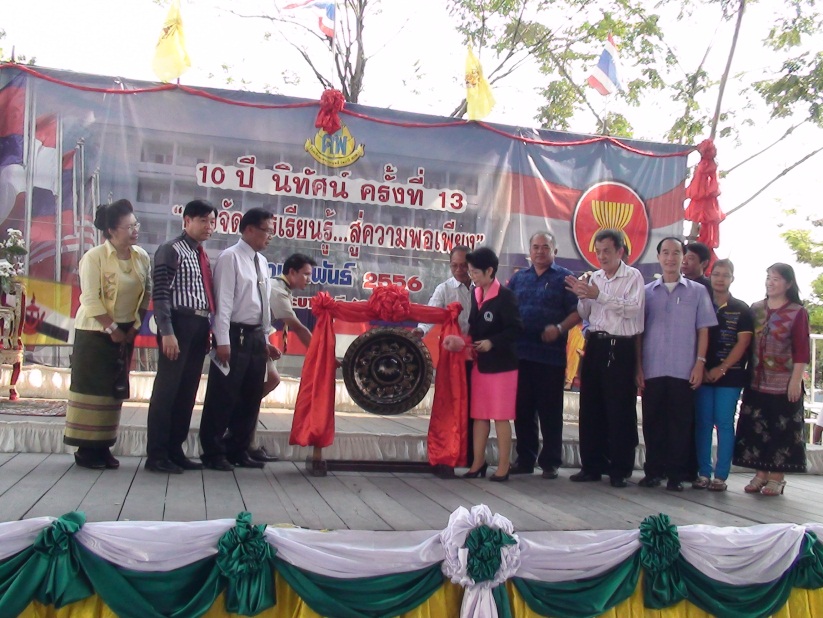 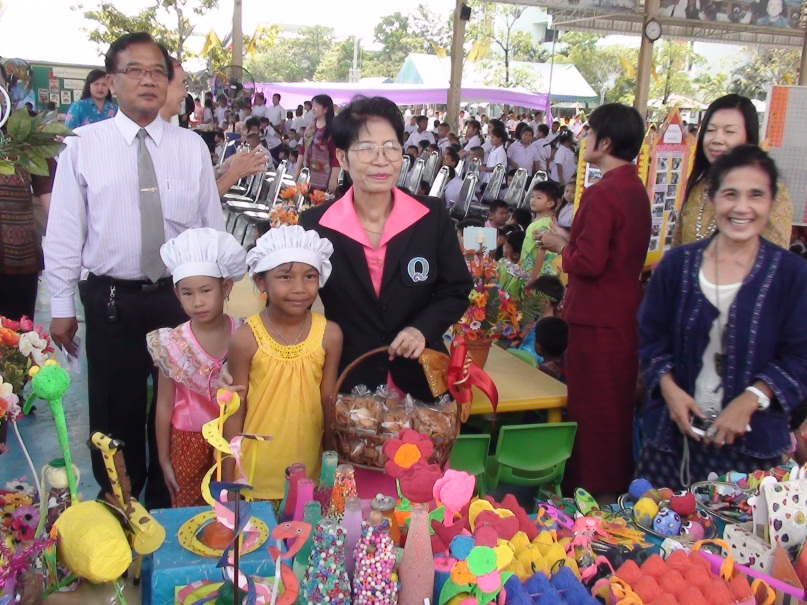 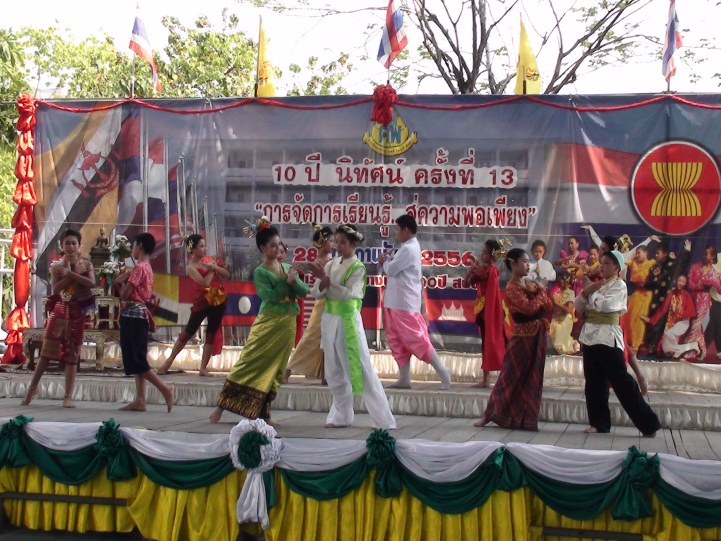 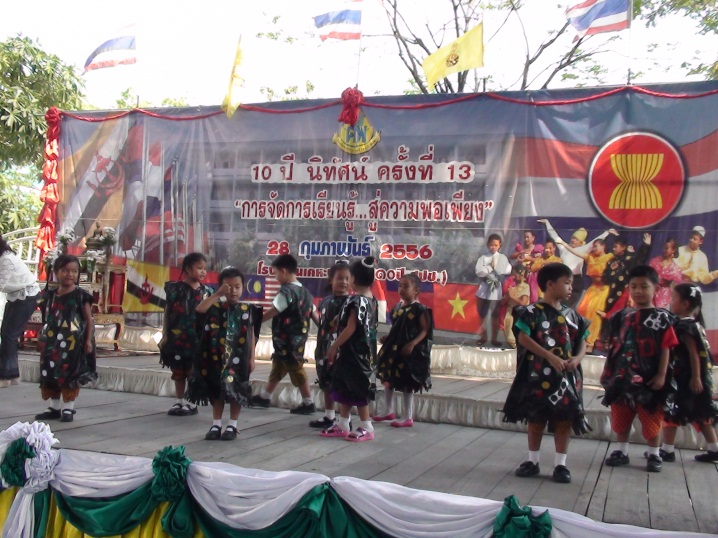 โครงการพัฒนาระบบประกันคุณภาพการศึกษาแผนงาน		             วิชาการผู้รับผิดชอบโครงการ	             นางกาญจนา  กันภัยลักษณะโครงการ	                          โครงการต่อเนื่องสนองกลยุทธ์	               ที่  1 สอดคล้องกับมาตรฐานการศึกษาที่12 สถานศึกษามีการประกันคุณภาพภายในของสถานศึกษาตามที่กำหนดในกฎกระทรวงระยะเวลาดำเนินงาน	           พฤษภาคม 2556  -  มีนาคม  2557--------------------------------------------------------------------------------------------------------------------------------1.  หลักการและเหตุผล	ระบบการประกันคุณภาพการศึกษาภายในสถานศึกษาเป็นกลไกขับเคลื่อนให้สถานศึกษาพัฒนา ไปข้างหน้าอย่างต่อเนื่อง บนหลักการมีส่วนร่วมของชุมชนและการพัฒนาภาระความรับผิดชอบการจัดการศึกษาที่สถานศึกษาจะต้องดำเนินการบริหารจัดการศึกษาอย่างเป็นระบบต่อเนื่อง อันนำไปสู่การเสริมสร้างศักยภาพในการจัดการศึกษาของสถานศึกษา ให้สังคมมั่นใจว่าผู้เรียนทุกคนมีความรู้ ความสามารถ บุคลิกลักษณะและคุณสมบัติตามมาตรฐานหลักสูตรการศึกษาขั้นพื้นฐานอย่างแท้จริงตามกฎกระทรวงว่าด้วยระบบ หลักเกณฑ์และวิธีการประกันคุณภาพการศึกษา พ.ศ. 2563	การนำภาระงานที่สถานศึกษาปฏิบัติอยู่ นำมาจัดให้เป็นระบบที่ชัดเจน เพื่อให้เกิดการปฏิบัติงานที่ได้มาตรฐาน เชื่อถือได้ สม่ำเสมอและต่อเนื่อง สร้างความมั่นใจต่อสังคมได้ว่าสถานศึกษามีศักยภาพในการจัดการศึกษา รายงานต่อสาธารณชนได้ว่าผู้เรียนทุกคนของสถานศึกษาได้รับการเรียนรู้หรือไม่ เพียงใด ใช้วิธีการใดในการพัฒนาผู้เรียนและทราบได้อย่างไรว่าผู้เรียนทุกคนเกิดการเรียนรู้ ตลอดจนต้องมีการเปลี่ยนแปลงอะไรอีกบ้าง เพื่อให้ผู้เรียนทุกคนมีผลสัมฤทธิ์ที่สูงขึ้น สามารถบรรลุผลตามมาตรฐานที่สถานศึกษากำหนดให้สูงขึ้นตามศักยภาพของผู้เรียนเช่นกัน 	ด้วยความสำคัญของระบบการประกันคุณภาพการศึกษา โรงเรียนอนุบาลเคหะบางพลี(๑๐ปี สปช.)จึงได้จัดทำโครงการพัฒนาระบบประกันคุณภาพการศึกษาขึ้น	2. วัตถุประสงค์1. เพื่อพัฒนาระบบการประกันคุณภาพการศึกษาที่สอดคล้องเหมาะสมกับบริบทของสถานศึกษา2. เพื่อพัฒนาระบบการประกันคุณภาพการศึกษาดำเนินการตามตามกฎกระทรวงว่าด้วยระบบ หลักเกณฑ์และวิธีการประกันคุณภาพการศึกษา พ.ศ. 2563
3. เป้าหมาย	1. โรงเรียนมีระบบการประกันคุณภาพการศึกษาที่เหมาะสมและทุกฝ่ายมีส่วนร่วม	2. การประกันคุณภาพการศึกษาสถานศึกษาดำเนินไปอย่างต่อเนื่องและมีประสิทธิภาพ4. วิธีการและขั้นตอนการดำเนินงาน5.   งบประมาณ200,000.- บาท (สองแสนบาทถ้วน)  เป็นค่าดำเนินการตาม 8 ขั้นตอนของการประกันคุณภาภายในได้แก่ ค่าวัสดุ ค่าจัดประชุมอบรม  ค่าวิทยากร  ค่าดำเนินการต่าง ๆ ในโครงการ (ถัวจ่ายทุกรายการ)6. การประเมินผล7.  ผลที่คาดว่าจะได้รับ	การประกันคุณภาพการศึกษาดำเนินไปอย่างต่อเนื่องและมีประสิทธิภาพสอดคล้องกับสภาพปัจจุบัน                        ปัญหาและความต้องการของโรงเรียนผู้เสนอโครงการ                                                                                                   นางกาญจนา  กันภัย                                                                             รองผู้อำนวยการโรงเรียนอนุบาลเคหะบางพลี(๑๐ปี สปช.)                                                                   ผู้อนุมัติโครงการ                                           นายไพฑูรย์  คงเทียน                                                  ผู้อำนวยการโรงเรียนอนุบาลเคหะบางพลี(๑๐ปี สปช.)โครงการยกระดับผลสัมฤทธิ์สาระการเรียนรู้ภาษาไทยแผนงาน                                          งานวิชาการผู้รับผิดชอบโครงการ                      นางอุษา  กลขุนทด ลักษณะโครงการ                            โครงการต่อเนื่องสนองกลยุทธ์                                   กลยุทธ์ที่1สอดคล้องกับมาตรฐานการศึกษา    มาตรฐานที่ 4, 5, 6, 9 และ 14ระยะเวลาดำเนินการ                       พฤษภาคม 2556  ถึง มีนาคม 25571.  หลักการและเหตุผลตามนโยบายของสำนักงานคณะกรรมการการศึกษาขั้นพื้นฐานที่ได้จัดให้มีการประเมินผลสัมฤทธิ์ทางการเรียนในระดับต่างๆ ทั้งในระดับชาติ (O-NET, NT)และระดับเขตพื้นที่การศึกษา (LAS) นั้น ปรากฏว่าผลสัมฤทธิ์ทางการเรียนสาระการเรียนรู้ภาษาไทยของโรงเรียนอนุบาลเคหะบางพลี (๑๐ปี สปช.) ในปีการศึกษา 2555 สูงกว่าระดับเขตพื้นที่การศึกษา และสูงกว่าระดับประเทศ ซึ่งได้ผลเป็นไปตามความคาดหวังของสถานศึกษา	ดังนั้นเพื่อให้สถานศึกษามุ่งสู่ความเป็นโรงเรียนมาตรฐานสากล มีความเป็นเลิศทางวิชาการตามวิสัยทัศน์ของสถานศึกษา โรงเรียนอนุบาลเคหะบางพลี(๑๐ปี สปช.)จึงได้จัดโครงการนี้ขึ้นมาเพื่อส่งเสริมพัฒนาการเรียนการสอนสาระการเรียนรู้ภาษาไทยในทุกระดับชั้นเรียน2.  วัตถุประสงค์1.เพื่อยกระดับผลสัมฤทธิ์ทางการเรียนสาระการเรียนรู้ภาษาไทยให้สูงขึ้นทุกระดับชั้นเรียน	2. เพื่อยกระดับผลสัมฤทธิ์ทางการเรียนระดับชาติ (O-NET, NT) ของโรงเรียนให้สูงกว่าระดับประเทศ3.   เป้าหมาย	ด้านปริมาณ 		- ค่าคะแนนเฉลี่ยร้อยละของสาระการเรียนรู้ภาษาไทยทุกระดับชั้นเรียน ไม่ต่ำกว่าร้อยละ 80ด้านคุณภาพ		- นักเรียนมีผลสัมฤทธิ์ทางการเรียนสาระการเรียนรู้ภาษาไทยสูงขึ้นในทุกระดับชั้นเรียน		- นักเรียนได้รับการพัฒนาเต็มตามศักยภาพ4.   ทรัพยากรที่ต้องการ	4.1  บุคลากรคณะครู นักเรียนโรงเรียนอนุบาลเคหะบางพลี (๑๐ปี สปช.)4.2  งบประมาณ		วัสดุอุปกรณ์ต่างๆ ที่สนับสนุนการพัฒนา		งบประมาณ 30,000 บาท5.   วิธีการและขั้นตอนการดำเนินงาน6.   การติดตามและประเมินผล7.   ผลที่คาดว่าจะได้รับ            7.1 ผลสัมฤทธิ์ทางการเรียนสาระการเรียนรู้ภาษาไทยในทุกระดับชั้นเรียนสูงขึ้น            7.2 ผลการทดสอบในระดับเขตพื้นที่การศึกษา (LAS) และระดับชาติ (O-NET, NT) เป็นที่น่าพอใจตามความต้องการ และความคาดหวังของสถานศึกษา	                                              ลงชื่อ …………………………… ผู้เสนอ/ผู้รับผิดชอบโครงการ                                                                                       ( นางอุษา  กลขุนทด )                                                                          ลงชื่อ ……………………………ผู้เห็นชอบโครงการ                                                                                    ( นางกาญจนา  กันภัย )                                                                  ตำแหน่งรองผู้อำนวยการโรงเรียนอนุบาลเคหะบางพลี(๑๐ปี สปช.)                                                           ลงชื่อ ……………………………ผู้อนุมัติโครงการ                                                                                          (นายไพฑูรย์  คงเทียน)                                                                       ตำแหน่งผู้อำนวยการโรงเรียนอนุบาลเคหะบางพลี (๑๐ปี สปช.)      โครงการส่งเสริมนิสัยรักการอ่านแผนงาน	งานวิชาการผู้รับผิดชอบโครงการ                                   นายอนันต์    หงษ์สง่าลักษณะโครงการ	โครงการต่อเนื่องสนองกลยุทธิ์ที่                                            1สอดคล้องกับมาตรฐานการศึกษา                มาตรฐานที่ 4, 5, 6, 9 และ 14ระยะเวลาดำเนินการ	1  เมษายน 2556   ถึง 31 มีนาคม 2557----------------------------------------------------------------------------------------------------------------------1.  หลักการและเหตุผล	การอ่านเป็นบ่อเกิดแห่งความรู้ทั้งมวล และเป็นปัจจัยพื้นฐานในการพัฒนาประเทศที่ยั่งยืน การส่งเสริมนิสัยรักการอ่านทำให้เกิดผลดีแก่บุคคลและสังคม  กระทรวงศึกษาธิการได้ตระหนักถึงความสำคัญของการอ่านและปัญหาการอ่าน โดยเห็นว่าการอ่านเป็นพื้นฐานสำคัญเพื่อใช้ในการศึกษาหาความรู้การติดต่อสื่อสาร และการใช้ในการดำรงชีวิตประจำวัน โดยเฉพาะอย่างยิ่งในการจัดการศึกษาขั้นพื้นฐานที่จะต้องมุ่งให้ผู้เรียนมีความสามารถและทักษะในการอ่านออกเขียนได้              ดังนั้นโรงเรียนเคหะบางพลี (10 ปี สปช.) จึงได้ตระหนักถึงความสำคัญของการอ่าน และได้ดำเนินการจัดกิจกรรมส่งเสริมนิสัยรักการอ่านขึ้น เพื่อให้ผู้เรียนมีนิสัยรักการอ่าน รู้จักแสวงหาความรู้และพัฒนาศักยภาพการเรียนรู้ของตนเองได้ตามความต้องการขึ้นเพื่อสนองกลยุทธิ์ที่ 1   ด้านการพัฒนาคุณภาพและมาตรฐานการศึกษาทุกระดับตามหลักสูตร แลtส่งเสริมความสามารถด้านเทคโนโลยีเพื่อเป็นเคร่องมือในการเรียนรู้2. วัตถุประสงค์	2.1	เพื่อปลูกฝังนิสัยรักการอ่านให้แก่ผู้เรียน	2.2	เพื่อเป็นการส่งเสริมและพัฒนาทักษะการอ่านของนักเรียน	2.3	เพื่อให้นักเรียนมีความรอบรู้ และสามารถนำความรู้ที่ได้จากการอ่านไปใช้ในการดำเนินชีวิตได้3.  เป้าหมาย	3.1	ด้านปริมาณ		นักเรียนปฐมวัย และนักเรียนชั้นประถมศึกษาปีที่ 1 – 6   ร้อยละ 100   มีนิสัยรักการอ่าน	3.2	ด้านคุณภาพ		นักเรียนรู้จักแสวงหาความรู้ได้ด้วยตนเองและมีนิสัยรักการอ่าน4. ทรัพยากรที่ต้องการ	4.1	บุคลากร		-  ผู้บริหารสถานศึกษา		-  คณะครูทุกท่าน		-  นักเรียน                      -  ผู้ปกครอง	4.2	งบประมาณ  38,000  บาท5.  วิธีการและขั้นตอนการดำเนินงาน                   5.1  ขั้นตอนสำคัญ                                                                                                                                          6. การติดตามและประเมินผล6.1   ข้อบ่งชี้สภาพความสำเร็จนักเรียนเข้าร่วมกิจกรรมส่งเสริมนิสัยรักการอ่านทุกคนและรู้จักนำคุณค่าที่ได้จากการอ่านไปพัฒนาตนเอง           6.2   วิธีวัดและประเมินผล                    -   สอบถาม   สังเกต              6.3    เครื่องมือที่ใช้วัดและประเมินผล                    -   แบบสอบถาม                    -   แบบสังเกต7.  ผลที่คาดว่าจะได้รับ        7.1   นักเรียนเป็นผู้นิสัยรักการอ่าน รู้จักคิดวิเคราะห์ และใฝ่หาความรู้อยู่เสมอ        7.2   นักเรียนมีทักษะในการอ่าน เขียน  ได้คล่องชัดเจน และถูกต้อง        7.3    นักเรียนมีผลสัมฤทธิ์ทางการเรียนสูงขึ้นกว่าเดิมและมีทักษะในการดำเนินชีวิต                                                  ลงชื่อ.............................................ผู้เสนอ/ผู้รับผิดชอบโครงการ                                                               (นายอนันต์   หงษ์สง่า)                                                       ตำแหน่ง  ครู  ชำนาญการพิเศษ                                                  ลงชื่อ.............................................ผู้เห็นชอบโครงการ                                                               (นางกาญจนา  กันภัย)       ตำแหน่ง  รองผู้อำนวยการโรงเรียนเคหะบางพลี (๑๐ปี สปช.)                                                  ลงชื่อ.............................................ผู้อนุมัติโครงการ                                                             (นายไพฑูรย์   คงเทียน)ตำแหน่ง  ผู้อำนวยการโรงเรียนเคหะบางพลี (๑๐ปี สปช.)โครงการส่งเสริมศักยภาพและกระบวนการทางคณิตศาสตร์แผนงาน		วิชาการลักษณะโครงการ	โครงการใหม่ผู้รับผิดชอบ		นางสาวสุปราณี อุปรา และคณะครูกลุ่มสาระการเรียนรู้คณิตศาสตร์ สอดคล้องกับมาตรฐาน  ที่ 1, 2, 3, 4, 5, 6 สนองกลยุทธ์               1ระยะเวลาดำเนินการ	1 เมษายน 2556 - 31 มีนาคม 2557…………………………………………………………………………………………………………………1. หลักการและเหตุผล	วิชาคณิตศาสตร์ถือว่าเป็นวิชาที่มีความจำเป็นเกี่ยวข้องต้องใช้ในชีวิตประจำวัน  และนอกจากนั้นยังเป็นสาระการเรียนรู้พื้นฐานที่สำคัญต่อสาระการเรียนรู้อื่นๆอีกด้วยและจากผลการทดสอบระดับชาติ O-net 2555 ของนักเรียนในระดับชั้นประถมศึกษา ก็พบว่าผลสัมฤทธิ์ทางการเรียนในวิชาคณิตศาสตร์ยังไม่เป็นที่น่าพึงพอใจเท่าที่ควร กล่าวคือมีคะแนนเฉลี่ยระดับประเทศยังไม่ถึงร้อยละ 50  ทั้งนี้ส่วนหนึ่งก็เนื่องมาจากนักเรียนยังไม่ได้รับการส่งเสริมศักยภาพด้านทักษะและกระบวนการทางคณิตศาสตร์เท่าที่ควร รวมถึงกระบวนการจัดการเรียนการสอนของครูยังขาดเทคนิคและวิธีการสอนก็ยังไม่ส่งผลถึงการเรียนรู้ของผู้เรียนอย่างแท้จริง  ดังนั้นเพื่อเป็นการเสริมสร้างทักษะกระบวนทางคณิตศาสตร์โดยเน้นกระบวนการเรียนรู้ให้ผู้เรียนสามารถสรุปความคิดรวบยอดได้  และมีเจตคติที่ดีต่อวิชาคณิตศาสตร์  ตลอดเป็นพื้นฐานการศึกษาคณิตศาสตร์ขั้นสูงต่อไป   กลุ่มสาระการเรียนรู้คณิตศาสตร์จึงได้จัดทำโครงการส่งเสริมศักยภาพและกระบวนการทางคณิตศาสตร์นี้ขึ้นมา2. วัตถุประสงค์2.1 เพื่อส่งเสริมศักยภาพการเรียนรู้และกระบวนการทางคณิตศาสตร์ให้กับนักเรียน	2.2  เพี่อให้นักเรียนสามารถนำทักษะและกระบวนการทางคณิตศาสตร์ไปใช้ในการคิดคำนวณได้	2.3  เพื่อให้นักเรียนนำทักษะกระบวนการทางคณิตศาสตร์ไปใช้แก้ปัญหาในชีวิตประจำวันได้             2.4  โรงเรียนมีตัวแทนนักเรียนเข้าร่วมกิจกรรมการแข่งขันทางคณิตศาสตร์ทั้งภายในและภายนอกโรงเรียน3. เป้าหมาย 	  เชิงปริมาณ และคุณภาพนักเรียนทุกคน ได้รับการส่งเสริมศักยภาพและอัจฉริยภาพทางคณิตศาสตร์โรงเรียนมีตัวแทนนักเรียนเข้าร่วมการแข่งขันทางคณิตศาสตร์ทุกกิจกรรม ตามเกณฑ์และรายการการแข่งขันในงานศิลปะหัตกรรมนักเรียนประจำปีการศึกษา 2556  ตัวแทนนักเรียนที่เข้าร่วมการแข่งขันทางคณิตศาสตร์ ได้รับรางวัลชนะเลิศอย่างน้อย 1 รายการ ในระดับเขตพื้นที่การศึกษาฯ และเป็นตัวแทนเข้าร่วมการแข่งขันในระดับที่สูงขึ้น ในกิจกรรมการแข่งขันทางคณิตศาสตร์ในงานศิลปะหัตกรรมนักเรียนประจำปีการศึกษา 25564.  ทรัพยากรที่ต้องการ	4.1  บุคลากร                     - นักเรียนชั้น ป.1- ป.6 ทุกคน                  - ครูผู้สอนกลุ่มสาระการเรียนรู้คณิตศาสตร์ทุกคน                  - ผู้บริหาร	4.2  งบประมาณ	- 10,000 บาท	4.3 วัสดุอุปกรณ์		- กระดาษ                             - หมึกพิมพ์                             - ของรางวัล		- คอมพิวเตอร์ + อินเตอร์เน็ต +เครื่องฉาย LCD, TV                           ( ถัวเฉลี่ยจ่ายทุกรายการ )5.  กิจกรรมและการดำเนินการ6. การติดตามและประเมินผล 6.1 วิธีวัดประเมินผล และเครื่องมือที่ใช้  6.2 ข้อบ่งชี้สภาพความสำเร็จ 1. นักเรียนทุกคน ได้รับการส่งเสริมศักยภาพทางคณิตศาสตร์ 2. โรงเรียนมีตัวแทนนักเรียนเข้าร่วมการแข่งขันทางคณิตศาสตร์ทุกกิจกรรม (รวม 6 รายการการแข่งขัน) ตามเกณฑ์การแข่งขันในงานศิลปะหัตกรรมนักเรียนประจำปีการศึกษา3. ตัวแทนนักเรียนที่เข้าร่วมการแข่งขันทางคณิตศาสตร์ ได้รับรางวัลชนะเลิศอย่างน้อย 1 รายการ ในระดับเขตพื้นที่การศึกษาฯ และเป็นตัวแทนเข้าร่วมการแข่งขันในระดับที่สูงขึ้น ในกิจกรรมการแข่งขันทางคณิตศาสตร์ในงานศิลปะหัตกรรมนักเรียนประจำปีการศึกษาต่อไป7. ผลที่คาดว่าจะได้รับ	1.นักเรียนทุกคนได้รับการส่งเสริมศักยภาพการเรียนรู้ด้วยกระบวนการทางคณิตศาสตร์	2.นักเรียนสามารถนำทักษะกระบวนการทางคณิตศาสตร์ไปใช้ในการคิดการคำนวณได้ถูกต้องแม่นยำ	3.นักเรียนสามารถนำทักษะกระบวนการทางคณิตศาสตร์ไปใช้แก้ปัญหาในชีวิตประจำวันได้ 4. โรงเรียนมีตัวแทนนักเรียนเข้าร่วมการแข่งขันทางคณิตศาสตร์การแข่งขันทางคณิตศาสตร์ต่างๆ ทั้งภายในและภายนอกโรงเรียน                                                          ลงชื่อ .............................................   ผู้เสนอ/ผู้รับผิดชอบโครงการ                                                                     (  นางสาวสุปราณี  อุปรา  )                                                                           หัวหน้าโครงการ                                                           ลงชื่อ ..............................................   ผู้เห็นชอบโครงการ                                                                       (  นางกาญจนา  กันภัย  )                                                   ตำแหน่ง รองผู้อำนวยการโรงเรียนอนุบาลเคหะบางพลี(๑๐ปี สปช.)                                                        ลงชื่อ ............................................   ผู้อนุมัติโครงการ                                                                  (  นายไพฑูรย์  คงเทียน )                                                        ตำแหน่ง ผู้อำนวยการโรงเรียนอนุบาลเคหะบางพลี(๑๐ปี สปช.)โครงการ  อบรมนายหมู่ลูกเสือ-เนตรนารีสามัญแผนงาน			วิชาการผู้รับผิดชอบโครงการ       	นายอนุวัฒน์  มูลอุบล  นายวัลลภ  พิมพาคำและคณะลักษณะโครงการ		โครงการใหม่สนองกลยุทธ์ที่			 1สอดคล้องกับมาตรฐานการศึกษา	ระยะเวลาดำเนินการ		14-16 มิถุนายน 2556…………………………………………………………………………………………………………………….1. หลักการและเหตุผล  	นายหมู่เป็นผู้บังคับบัญชาระดับต้นของลูกเสือ  การที่ผู้บังคับบัญชาจะสามารถปฏิบัติหน้าที่ได้อย่างมีประสิทธิภาพนั้น ผู้บังคับบัญชาจะต้องมีความสามารถ  ทักษะและประสบการณ์มากกว่า ผู้ใต้บังคับบัญชา และทั้งปฏิบัติภารกิจ ในกิจการลูกเสือได้อย่างคล่องแคล่วและมีภาวะผู้นำในตนเอง  การเป็นผู้นำนั้นสามารถสร้างและฝึกได้  ดังนั้นกิจกรรมพัฒนาผู้เรียนลูกเสือ โรงเรียนเคหะบางพลี (10 ปี สปช.) จึงเปิดการฝึกอบรมนายหมู่ลูกเสือขึ้นเพื่อให้การดำเนินงานกิจการลูกเสือโรงเรียนเป็นไปด้วยความเรียบร้อยมีประสิทธิภาพสมตามเจตนารมณ์ของหลักสูตรลูกเสือของคณะลูกเสือแห่งชาติ      ซึ่งนายหมู่ลูกเสือนับว่าเป็นผู้มีบทบาทสำคัญยิ่งในการปกครองบังคับบัญชาหมู่ลูกเสือและบริหารกิจการในกองลูกเสือให้เกิดประสิทธิภาพได้อีกด้วย การฝึกให้นายหมู่เป็นผู้มีความตระหนักในหน้าที่ความรับผิดชอบ  ตลอดจนความเป็นผู้นำเป็นอีกวิธีการหนึ่งที่สามารถนำไปสู่เป้าหมายดังกล่าวได้2.วัตถุประสงค์1. เพื่อฝึกอบรมระเบียบ วินัย นายหมู่ลูกเสือ-เนตรนารี	2. เพื่อเพิ่มพูนความรู้ทางด้านทักษะลูกเสือให้กับนายหมู่ลูกเสือ-เนตรนารี	3. เพื่อปลูกฝังให้นายหมู่ลูกเสือ-เนตรนารี เป็นผู้มีความตระหนักในหน้าที่ความรับผิดชอบ มีภาวะผู้นำ สามารถเป็นผู้นำ ผู้ตามที่ดี3. เป้าหมาย3.1 เชิงปริมาณ	นายหมู่ลูกเสือ-เนตรนารี ป.4-6   จำนวน	40 คน	3.2 เชิงคุณภาพ	นายหมู่ลูกเสือ-เนตรนารีมีความตระหนักในหน้าที่ความรับผิดชอบต่อการเป็นผู้นำหมู่และมีความเป็นผู้นำ4.   ทรัพยากรที่ต้องการ      4.1  บุคลากร1. ครูที่ผ่านการอบรมขั้นความรู้ชั้นสูง วูดแบดท์ สองท่อน เป็นวิทยากรและผู้ดูแล 2. คณะครูทุกท่าน3. ลูกเสือและเนตรนารี  ระดับชั้น ป.4-6 ที่สนใจเข้ารับการอบรมนายหมู่ลูกเสือ-เนตรนารีสามัญ 4. วิทยากรจากภายนอก4.2  งบประมาณที่ใช้  รายละเอียดการใช้จ่ายงบประมาณ 1.จัดทำเอกสารคู่มือประกอบการอบรมนายหมู่ลูกเสือ – เนตรนารีสามัญ จำนวน 50 เล่มๆล่ะ 20 บาท  เป็นเงิน 1,000 บาท2. ค่าเครื่องถวายสักการะพระบรมรูปรัชกาลที่ 6 จำนวน 2,000 บาท	3. ค่าอาหารและเครื่องดื่มลูกเสือ-เนตรนารีที่เข้ารับการอบรม และผู้กับกับลูกเสือ คณะครู วิทยากร จำนวน 7 มื้อๆ ล่ะ 50 บาท 21,000 บาท	4. ค่าวิทยากรจากภายนอก วันละ 500 บาท  	5.ค่าอาหารว่าง และเครื่องดื่ม ผู้กำกับ คณะครู วิทยากร 3,000 บาท	6. ค่าวัสดุอุปกรณ์สิ้นเปลือง เช่น กระดาษบรุฟ20 แผ่น กระดาษขนาด A4 1 รีม เชือก ไม้เสียบลูกชิ้น ทำโมเดลฐาน 3,000 บาท	7. ค่าจัดทำใบวุฒิบัตรมอบให้กับลูกเสือ-เนตรนารีที่เข้ารับการฝึกอบรม 2,000 บาท	8.จัดซื้อเต็นท์ลูกเสือ ขนาดนอนได้ 10 คน จำนวน  5 หลัง ๆละ 4,200 บาท เป็นจำนวนเงิน 21,000 บาท5.   วิธีการและขั้นตอนการดำเนินงาน6. การติดตามและประเมินผลข้อบ่งชี้สภาพความสำเร็จ1. นายหมู่ลูกเสือ-เนตรนารีเป็นผู้มีระเบียบวินัยมากยิ่งขึ้น2. นายหมู่ลูกเสือ-เนตรนารีมีความรู้ทางด้านทักษะลูกเสือมากยิ่งขึ้น3. นายหมู่ลูกเสือ-เนตรนารี เป็นผู้มีความตระหนักในหน้าที่ความรับผิดชอบ 4. มีภาวะผู้นำ สามารถเป็นผู้นำ ผู้ตามที่ดีวิธีวัดและประเมินผล1.ประเมินกิจกรรม2.การสังเกต3.การทำแบบทดสอบเครื่องมือที่ใช้วัดและประเมินผล1.แบบประเมินกิจกรรม2.แบบสังเกต3.แบบทดสอบ7.  ผลที่คาดว่าจะได้รับ     7.1 ลูกเสือ-เนตรนารีที่เข้ารับการอบรมเป็นผู้ที่มีระเบียบวินัย     7.2  ลูกเสือ-เนตรนารีที่เข้ารับการอบรมเป็นผู้ที่มีความรู้ความสามารถทักษะทางด้านลูกเสือ     7.3  ลูกเสือ-เนตรนารีที่เข้ารับการอบรมสามารถเป็นผู้ช่วย ผู้กำกับลูกเสือในการฝึกทักษะวิชาลูกเสือ7.4 เป็นกิจกรรมที่สามารถทำต่อเนื่องต่อไป เพื่อเป็นการพัฒนา กิจกรรมพัฒนาผู้เรียนลูกเสือต่อไป                                                                ผู้เสนอโครงการ                                                                                          ( นายอนุวัฒน์  มูลอุบล )                                                                               หัวหน้ากิจกรรมพัฒนาผู้เรียนลูกเสือ                                                               ผู้เห็นชอบโครงการ                                                                                          (  นางกาญจนา  กันภัย  )                                                                      รองผู้อำนวยการโรงเรียนเคหะบางพลี (๑๐ปี สปช.)                                                                 ผู้อนุมัติโครงการ                                                                                               (  นายไพฑูรย์  คงเทียน  )                                          ผู้อำนวยการโรงเรียนเคหะบางพลี (๑๐ปี สปช.)โครงการ  นิเทศภายในแผนงาน		    วิชาการผู้รับผิดชอบโครงการ	    นางกาญจนา  กันภัยลักษณะโครงการ	                 โครงการต่อเนื่องสนองกลยุทธ์ที่	      1สอดคล้องกับมาตรฐานการศึกษาที่5  7  8 10  11  13ระยะเวลาดำเนินการ	1 เมษายน  2556  ถึง  31 มีนาคม  2557……………………………………………………………………………………………………….1. หลักการและเหตุผล  	การนิเทศ ติดตามผลเป็นกระบวนการสำคัญในการที่จะพัฒนาและส่งเสริมให้การจัดการเรียนการสอนมีประสิทธิภาพ   และเป็นการกระตุ้นส่งเสริมช่วยเหลือแนะนำบุคลากรในโรงเรียนได้ร่วมกันในการพัฒนากระบวนการเรียนการสอน ให้บรรลุผลตามจุดหมายของหลักสูตรที่กำหนดไว้ให้มีประสิทธิภาพการดำเนินการตรวจสอบ  ประเมินผล   การจัดการเรียนการสอนเป็นระบบบรรลุจุดมุ่งหมายได้นั้น  ต้องมีการติดตามงาน ช่วยเหลือแนะนำ  แก้ไขข้อบกพร่อง   และร่วมกันพัฒนาคุณภาพการเรียนการสอนให้เกิดผลสัมฤทธิ์ทางการเรียนสูงขึ้น การนิเทศภายในจะช่วยให้ครูผู้สอนพัฒนาตนเองและจัดกิจกรรมการเรียนการสอนได้อย่างมีประสิทธิภาพโดยคำนึงถึงตัวนักเรียน  เพื่อเป็นไปตามแนวทางปฏิรูปการเรียนรู้ที่เน้นผู้เรียนเป็นสำคัญ  เป็นกระบวนการและมาตรการสำคัญในการพัฒนาคุณภาพการศึกษาจึงได้จัดโครงการนิเทศภายใน เพื่อพัฒนาการจัดการศึกษาของโรงเรียนการดำเนินงานตามกระบวนการนิเทศภายในปีการศึกษา 2555 มีการเปลี่ยนแปลงผู้บริหารจึงทำให้การสังเกตการสอนของครูไม่ครบถ้วนตามตารางการปฏิบัติงานนิเทศ  และครูบันทึกการนิเทศตนเองไม่เป็นปัจจุบัน เห็นควรปรับปรุงแก้ไข และพัฒนาการจัดการเรียนการสอนให้สอดคล้องกับการที่โรงเรียนได้รับการคัดเลือกเข้าโครงการโรงเรียนมาตรฐานสากลในปีการศึกษา 25562.วัตถุประสงค์เพื่อให้ครูผู้สอนได้พัฒนาการเรียนการสอนโดยเน้นผู้เรียนเป็นสำคัญเพื่อให้ครูผู้สอนปรับปรุงห้องเรียนให้มีบรรยากาศเอื้อต่อการเรียนการสอนเพื่อประเมินผลการสอนของครูพร้อมทั้งสร้างขวัญ และกำลังใจเพื่อครูผู้สอนได้พัฒนากิจกรรมการเรียนการสอนให้มีประสิทธิภาพยิ่งขึ้น		5.   เพื่อรับรู้ปัญหา ความต้องการของครู   ในการจัดกิจกรรมการเรียนการสอนและพัฒนาคุณภาพการศึกษา6.   เพื่อยกระดับผลสัมฤทธิ์ทางการเรียนของนักเรียนให้สูงขึ้นเพื่อพัฒนาผู้เรียนทุกด้านให้บรรลุตามเป้าหมายหลักสูตรและนโยบายของโรงเรียน3. เป้าหมายด้านปริมาณครูประจำชั้นทุกห้องจัดตกแต่งสภาพห้องเรียนและสิ่งแวดล้อมให้เอื้อต่อการเรียนรู้ครูพิเศษทุกห้องจัดตกแต่งสภาพห้องเรียนและสิ่งแวดล้อมให้เอื้อต่อการเรียนรู้ครูทุกคนออกแบบการเรียนรู้และจัดทำแผนการจัดการเรียนรู้ที่เน้นผู้เรียนไปสำคัญครูทุกคนออกแบบการเรียนรู้และจัดทำแผนการจัดการเรียนรู้ที่สอดแทรกหลักปรัชญา                                  ของเศรษฐกิจพอเพียงอย่างน้อยภาคเรียนละ 1 แผนครูทุกคนออกแบบการเรียนรู้และจัดทำแผนการจัดการเรียนรู้ที่มีองค์ประกอบ4 ขั้นตอนของวัฒนธรรมวิจัยครูไม่ต่ำกว่าร้อยละ 80 ทำแผนการจัดการเรียนรู้ได้ถูกต้องและนำไปใช้อย่างมีประสิทธิภาพครูไม่ต่ำกว่า ร้อยละ 90  ศึกษาหลักสูตรและจัดกิจกรรมการเรียนการสอนเป็นไปตามจุดมุ่งหมายของหลักสูตรผลสัมฤทธิ์ทางการเรียนของนักเรียนสูงขึ้นทุกวิชา3.2  ด้านคุณภาพครูออกแบบ จัดทำแผนการจัดการเรียนรู้ จัดกิจกรรมการเรียนการสอน การวัด ประเมินผลโดยเน้นผู้เรียนเป็นสำคัญ-      ผู้เรียนรักการเรียนรู้  เป็นคนดี  เก่ง และมีความสุข  มีคุณลักษณะอันพึงประสงค์4.   ทรัพยากรที่ต้องการ      4.1  บุคลากรผู้อำนวยการโรงเรียนรองผู้อำนวยการโรงเรียนหัวหน้าสายชั้นหัวหน้ากลุ่มสาระการเรียนรู้ครูวิชาการครูที่ได้รับมอบหมาย       4.2  งบประมาณเงิน  150,000.- บาท(ถัวจ่ายทุกรายการ รวมค่าบำรุงรักษา ซ่อมแซมเครื่องถ่ายเอกสาร เครื่องโรเนียว )       4.3  วัสดุอุปกรณ์กระดาษ    หมึกพิมพ์   หมึกโรเนียวแลคซีนหุ้มสัน      อุปกรณ์การเย็บเล่ม 5.   วิธีการและขั้นตอนการดำเนินงาน6. การติดตามและประเมินผลข้อบ่งชี้สภาพความสำเร็จห้องเรียน ห้องพิเศษ จัดตกแต่งสภาพห้องเรียนและสิ่งแวดล้อมให้เอื้อต่อการเรียนรู้ครูทุกคนออกแบบการเรียนรู้และจัดทำแผนการจัดการเรียนรู้ที่เน้นผู้เรียนไปสำคัญครูทุกคนออกแบบการเรียนรู้และจัดทำแผนการจัดการเรียนรู้ที่ที่สอดแทรกหลักปรัชญา                                  ของเศรษฐกิจพอเพียงครูทุกคนออกแบบการเรียนรู้และจัดทำแผนการจัดการเรียนรู้ที่ที่มีองค์ประกอบ4 ขั้นตอน                                    ของวัฒนธรรมวิจัยนักเรียนเกิดความพอใจ  ใฝ่รู้  ใฝ่เรียน  ผลสัมฤทธิ์ทางการเรียนสูงขึ้น6.2วิธีวัดและประเมินผลสำรวจการส่งแผนการจัดการเรียนรู้สังเกตสัมภาษณ์ทดสอบเครื่องมือที่ใช้วัดและประเมินผลแบบสำรวจ,แบบบันทึกการส่งงานแบบสังเกตแบบสัมภาษณ์แบบทดสอบ7.     ผลที่คาดว่าจะได้รับครูโรงเรียนอนุบาลเคหะบางพลี(๑๐ปีสปช.)ได้พัฒนาตนเอง นักเรียนได้รับการพัฒนาทุกด้านและมีความสุขในการเรียนโครงการ	ยกระดับคุณภาพผลสัมฤทธิ์ทางการเรียนรู้กลุ่มสาระการเรียนรู้ภาษาต่างประเทศแผนงาน			วิชาการ   ผู้รับผิดชอบโครงการ		นางลักษณ์กมล  ศรีวชิราพิพัฒน์ลักษณะของโครงการ		โครงการต่อเนื่องสนองกลยุทธ์ที่			1สอดคล้องกับมาตรฐานการศึกษา    มาตรฐานที่ 5ระยะเวลาดำเนินการ		1 เมษายน 2556 – 31 มีนาคม 2557 ..........................................................................................................................................................................1.   หลักการและเหตุผล	การจัดการเรียนการสอนภาษาอังกฤษมีเป้าหมายหลักคือการพัฒนาการเรียนรู้ และทักษะทางภาษาอังกฤษตรงตามมาตรฐานการเรียนรู้ในหลักสูตรการศึกษาขั้นพื้นฐาน พุทธศักราช 2551 การสอนภาษาอังกฤษให้ผู้เรียนสื่อสารด้านภาษาอังกฤษได้อย่างถูกต้อง มีทักษะกระบวนการที่เน้นทั้งการฟัง การพูด การอ่านและการเขียน สามารถนำไปใช้ในชีวิตประจำวันในการติดต่อสื่อสารเป็นภาษาอังกฤษและตามแนวการจัดการศึกษาของโรงเรียนมาตรฐานสากลที่มุ่งเน้นให้ผู้เรียนมีคุณลักษณะพึงประสงค์เทียบเคียงมาตรฐานสากล (World class standard) ผู้เรียนมีศักยภาพเป็นพลโลก (World citizen)โดยมุ่งหวังให้โรงเรียนได้พัฒนาต่อยอดคุณลักษณะของผู้เรียนตามหลักสูตรแกนกลางการศึกษาขั้นพื้นฐานพุทธศักราช 2551  	ดังนั้นกลุ่มสาระการเรียนรู้ภาษาต่างประเทศ จึงดำเนินโครงการยกระดับคุณภาพผลสัมฤทธิ์ทางการเรียนรู้กลุ่มสาระการเรียนรู้ภาษาต่างประเทศอย่างต่อเนื่อง โดยมีวัตถุประสงค์ในการยกระดับผลสัมฤทธิ์ทางการเรียนภาษาอังกฤษให้สูงขึ้น2.  วัตถุประสงค์	2.1  เพื่อให้นักเรียนมีทักษะการฟัง การพูด การอ่านและเขียนภาษาอังกฤษอย่างถูกต้อง	2.2  เพื่อให้นักเรียนใช้ภาษาอังกฤษในการติดต่อสื่อสารในชีวิตประจำวัน	2.3   เพื่อปลูกฝังให้นักเรียนมีเจตคติที่ดีต่อการเรียนวิชาภาษาอังกฤษเพื่อการสื่อสาร	2.4  เพื่อยกระดับผลสัมฤทธิ์ทางการเรียนรู้ของนักเรียนในกลุ่มสาระการเรียนรู้ภาษาต่างประเทศ3.  เป้าหมาย	3.1  ด้านปริมาณ		นักเรียนทุกคนมีการพัฒนาตนเองในทักษะการฟัง การพูด การอ่านและเขียนภาษาอังกฤษและนักเรียนทุกคนมีส่วนร่วมในกิจกรรมการเรียนรู้ภาษาต่างประเทศ ที่หลากหลายโดยเน้นผู้เรียนเป็นสำคัญ3.2  ด้านคุณภาพ                   นักเรียนทุกคนมีทักษะการฟัง การพูด การอ่านและเขียนภาษาอังกฤษได้อย่างถูกต้องสามารถนำไปใช้ในชีวิตประจำวันได้ มีเจตคติที่ดีต่อการเรียนวิชาภาษาอังกฤษเพื่อการสื่อสารและมีผลสัมฤทธิ์ในกลุ่มสาระการเรียนรู้ภาษาต่างประเทศสูงขึ้น4.  ทรัพยากรที่ต้องการ 4.1บุคลากร	4.1.1  ครูต่างชาติ	4.1.2  ครูสอนภาษาอังกฤษ	4.1.3  นักเรียน4.2  งบประมาณ	-  เงิน   5,000   บาท4.3  วัสดุอุปกรณ์	4.3.1  กระดาษ A4	4.3.2  กระดาษการ์ดสีต่าง ๆ 	4.3.3  ดินสอสีต่าง ๆ	4.3.4  กระดาษโปสเตอร์5.  วิธีการและขั้นตอนการดำเนินงาน6.  การติดตามและประเมินผล	6.1  ตัวบ่งชี้สภาพความสำเร็จ		6.1.1  นักเรียนทุกคนมีทักษะการฟัง การพูด การอ่านและการเขียนภาษาอังกฤษได้อย่างถูกต้อง		6.1.2  นักเรียนกล้าพูด กล้าแสดงออก		6.1.3  นักเรียนสามารถนำการสื่อสารภาษาอังกฤษไปใช้ในชีวิตประจำวันได้	6.1.4  นักเรียนมีเจตคติที่ดีต่อการเรียนวิชาภาษาอังกฤษเพื่อการสื่อสาร และมีผลสัมฤทธิ์ในกลุ่มสาระการเรียนรู้ภาษาต่างประเทศสูงขึ้น   	6.2  วิธีการวัดและประเมินผล		6.2.1  การสังเกต		6.2.2  การสัมภาษณ์		6.2.3  การสนทนา		6.2.4  การทดสอบ6.3  เครื่องมือที่ใช้วัด		6.3.1  แบบสังเกต		6.3.2  แบบสัมภาษณ์		6.3.3  แบบประเมิน		6.2.4  แบบทดสอบ7.  ผลที่คาดว่าจะได้รับ	7.1  นักเรียนทุกคนได้รับการพัฒนาศักยภาพจากการจัดกิจกรรมภาษาอังกฤษ	7.2  นักเรียนกล้าพูด กล้าแสดงออกกับครูต่างชาติได้อย่างถูกต้องและนำความรู้ไปใช้ในชีวิตประจำวัน	7.3  นักเรียนมีเจตคติที่ดีต่อการเรียนวิชาภาษาอังกฤษเพื่อการสื่อสารและมีผลสัมฤทธิ์ในกลุ่มสาระการเรียนรู้ภาษาต่างประเทศสูงขึ้นผู้เสนอโครงการ ________________          (นางลักษณ์กมล  ศรีวชิราพิพัฒน์)                                                                                                                        ครูอันดับ คศ.3ผู้เห็นชอบโครงการ ________________          (นางกาญจนา  กันภัย)                   รองผู้อำนวยการฝ่ายวิชาการโรงเรียนอนุบาลเคหะบางพลี(๑๐ปี สปช.)ผู้อนุมัติโครงการ ______________________(นายไพฑูรย์  คงเทียน)ผู้อำนวยการโรงเรียนอนุบาลเคหะบางพลี(๑๐ปี สปช.)โครงการยกระดับผลสัมฤทธิ์สาระการเรียนรู้วิทยาศาสตร์แผนงาน                                          งานวิชาการผู้รับผิดชอบโครงการ                      นางบุษบง  โลหะทอง ลักษณะโครงการ                            โครงการต่อเนื่องสนองกลยุทธ์                                   กลยุทธ์ที่1 สอดคล้องกับมาตรฐานการศึกษา    มาตรฐานที่ 4, 5, 6, 9 และ 14ระยะเวลาดำเนินการ                       พฤษภาคม 2556  ถึง มีนาคม 25571.  หลักการและเหตุผลนโยบายของสำนักงานคณะกรรมการการศึกษาขั้นพื้นฐานที่ได้จัดให้มีการประเมินผลสัมฤทธิ์ทางการเรียนในระดับต่างๆ ทั้งในระดับชาติ (O-NET, NT)และระดับเขตพื้นที่การศึกษา (LAS) นั้น ปรากฏว่าผลสัมฤทธิ์ทางการเรียนสาระการเรียนรู้วิทยาศาสตร์ของโรงเรียนอนุบาลเคหะบางพลี (๑๐ปี สปช.) ในปีการศึกษา 2555 สูงกว่าระดับเขตพื้นที่การศึกษา และสูงกว่าระดับประเทศ ซึ่งได้ผลเป็นไปตามความคาดหวังของสถานศึกษาแต่ตรวจสอบพบว่าผลสัมฤทธิ์ทางการเรียนด้านวิทยาศาสตร์ยังต่ำกว่าเกณฑ์มาตรฐาน 80/80  จึงทำให้ไม่เป็นที่น่าพอใจ	ดังนั้นเพื่อให้ การเรียนรู้วิทยาศาสตร์ของสถานศึกษามุ่งสู่ความเป็นโรงเรียนมาตรฐานสากล มีความเป็นเลิศทางวิชาการตามวิสัยทัศน์ของสถานศึกษา โรงเรียนอนุบาลเคหะบางพลี (๑๐ปี สปช.)จึงได้จัดโครงการนี้ขึ้นมาเพื่อส่งเสริมพัฒนาการเรียนการสอนสาระการเรียนรู้วิทยาศาสตร์ในทุกระดับชั้นเรียน2.  วัตถุประสงค์1. เพื่อยกระดับผลสัมฤทธิ์ทางการเรียนสาระการเรียนรู้วิทยาศาสตร์ให้สูงขึ้นทุกระดับชั้นเรียน	2. เพื่อยกระดับผลสัมฤทธิ์ทางการเรียนวิทยาศาสตร์ระดับชาติ (O-NET) ของโรงเรียนให้สูงขึ้นตามเกณฑ์มาตรฐาน  80/803.   เป้าหมาย	ด้านปริมาณ 		- ค่าคะแนนเฉลี่ยร้อยละของสาระการเรียนรู้วิทยาศาสตร์ทุกระดับชั้นเรียน สูงขี้นตามเกณฑ์มาตรฐาน  80/80ด้านคุณภาพ		- นักเรียนมีผลสัมฤทธิ์ทางการเรียนวิทยาศาสตร์สูงขึ้นในทุกระดับชั้นเรียน		- นักเรียนได้รับการพัฒนาเต็มตามศักยภาพอย่างมีประสิทธิภาพ4.   ทรัพยากรที่ต้องการ	4.1  บุคลากร  คณะครู นักเรียนโรงเรียนอนุบาลเคหะบางพลี (๑๐ปี สปช.)            4.2  งบประมาณ		วัสดุอุปกรณ์ต่างๆ ที่สนับสนุนการพัฒนา		งบประมาณ 5,000 บาท5.   วิธีการและขั้นตอนการดำเนินงาน6.   การติดตามและประเมินผล7.   ผลที่คาดว่าจะได้รับ            7.1 ผลสัมฤทธิ์ทางการเรียนสาระการเรียนรู้วิทยาศาสตร์ในทุกระดับชั้นเรียนสูงขึ้น            7.2 ผลการทดสอบในระดับเขตพื้นที่การศึกษา (LAS) และระดับชาติ (O-NET) เป็นที่น่าพอใจและความคาดหวังของสถานศึกษา                                               ลงชื่อ …………………………… ผู้เสนอ/ผู้รับผิดชอบโครงการ                                                                             ( นางบุษบง  โลหะทอง )                                                                                                                                                   ลงชื่อ …………………………… ผู้เห็นชอบโครงการ                                                                               ( นางกาญจนา  กันภัย )                                                                   ตำแหน่งรองผู้อำนวยการโรงเรียนอนุบาลเคหะบางพลี (๑๐ปี สปช.)                                     ลงชื่อ …………………………… ผู้อนุมัติโครงการ                                                                              (นายไพฑูรย์  คงเทียน)                                                                  ตำแหน่งผู้อำนวยการโรงเรียนอนุบาลเคหะบางพลี (๑๐ปี สปช.)      ชื่อโครงการ               โครงการพัฒนานวัตกรรม สื่อการเรียนการสอน แผนงาน                     งานวิชาการผู้รับผิดชอบโครงการ นางลำพูน  บุญคง,นายคัคเนศ  ศรีตนชัยลักษณะโครงการ        โครงการต่อเนื่องสนองกลยุทธ์              กลยุทธ์ที่ 1 สอดคล้องกับมาตรฐานการศึกษา    มาตรฐานที่ 7, 15ระยะเวลาดำเนินการ    1 เมษายน  2556   -  31 มีนาคม 25571. หลักการและเหตุผล               ปัจจัยสำคัญในการจัดการเรียนการสอนให้มีประสิทธิภาพ คือ นวัตกรรม สื่อการเรียนการสอนที่มีคุณภาพมีให้เลือกอย่างหลากหลาย ทั้งสื่อสิ่งพิมพ์ และสื่อเทคโนโลยี และมีเนื้อหาสอดคล้องกับหลักสูตรการศึกษา สื่อการเรียนการสอนจึงจำเป็นต้องได้รับการพัฒนาให้ทันสมัย ทันกับเหตุการณ์สิ่งแวดล้อมของสังคม และความก้าวหน้าทางเทคโนโลยี โดยคำนึงถึงการแก้ปัญหา การพัฒนาประสิทธิภาพการเรียนการสอน และมุ่งเน้นผู้เรียนให้เกิดการเรียนรู้อย่างมีประสิทธิภาพ และสามารถนำไปประยุกต์ใช้ในสถานการณ์อื่นๆได้อย่างเหมาะสม ดังนั้นโรงเรียนอนุบาลเคหะบางพลี (๑๐ปี สปช.) จึงได้จัดทำโครงการพัฒนานวัตกรรม สื่อการเรียนการสอนขึ้นเพื่อพัฒนาประสิทธิภาพการเรียนการสอนให้สอดคล้องกับโครงการโรงเรียนมาตรฐานสากล2.วัตถุประสงค์3.1 เพื่อให้ครูผลิตนวัตกรรม สื่อประกอบกิจกรรมการเรียนการสอนกลุ่มสาระการเรียนรู้ต่างๆ                3.2 เพื่อให้ครูใช้นวัตกรรม สื่อ เทคโนโลยีที่ทันสมัยในการจัดกิจกรรมการเรียนการสอน                3.3 เพื่อพัฒนาการเรียนการสอนและแก้ปัญหาการจัดการเรียนการสอน3. เป้าหมาย               4.1  ด้านปริมาณ 	           4.1.1 ครูทุกคน สามารถผลิตนวัตกรรม สื่อประกอบการเรียนการสอน                         4.1.2 ครูทุกคน ใช้นวัตกรรม สื่อเทคโนโลยีที่ทันสมัยในการจัดกิจกรรมการเรียนการสอน 4.2  ด้านคุณภาพ  4.2.1 สื่อนวัตกรรมสามารถนำไปใช้ในการพัฒนาการเรียนการสอนได้เต็มศักยภาพ4.2.2 นักเรียนใช้สื่อเทคโนโลยีที่ทันสมัยในการศึกษาค้นคว้าหาความรู้4.   ทรัพยากรที่ต้องการ	4.1  บุคลากร	ครู และบุคลากรในโรงเรียนทุกคน           4.2  งบประมาณที่ใช้                      จัดทำนวัตกรรม สื่อสาระต่างๆ                                              120,000   บาท                      ประกวดสื่อ                                                                                5,000   บาท5.   วิธีการและขั้นตอนการดำเนินงาน5.1สาระสำคัญของกิจกรรม5.1.1 เสนอขออนุมัติโครงการ                  5.1.2  ประชุมชี้แจงการดำเนินการ                  5.1.3  ดำเนินงานตามแผนงาน                  5.1.4 ติดตาม ประเมินผลการดำเนินงาน                  5.1.5 รายงานผล      5.2 ขั้นตอนการดำเนินงาน6.   การติดตามและประเมินผลแผนการประเมินผล7.   ผลที่คาดว่าจะได้รับ7.1 ครูทุกคน สามารถผลิตนวัตกรรม สื่อประกอบการเรียนการสอน            7.2 ครูทุกคน ใช้สื่อเทคโนโลยีที่ทันสมัยประกอบการเรียนการสอน                                                           ลงชื่อ……….……………………..ผู้เสนอ/รับผิดชอบโครงการ                                                                          ( นางลำพูน  บุญคง) หัวหน้าโครงการ                              ลงชื่อ……………………......................ผู้เห็นชอบโครงการ                                                                            ( นางกาญจนา  กันภัย )                                                           รองผู้อำนวยการโรงเรียนอนุบาลเคหะบางพลี(๑๐ปี สปช.)                                                                    ลงชื่อ………………………………ผู้อนุมัติโครงการ                                                                       ( นายไพฑูรย์  คงเทียน )                                                             ผู้อำนวยการโรงเรียนอนุบาลเคหะบางพลี(๑๐ปี สปช.)      โครงการ ส่งเสริมศักยภาพสู่ความเป็นเลิศทางนาฏศิลป์ไทยแผนงาน				งานวิชาการลักษณะโครงการ			โครงการใหม่ผู้รับผิดชอบโครงการ			นางสาวจันทนิภา  พิมพา     นายอภิชาติ  วงชัยเพ็ง					นายอนุวัฒน์  มูลอุบลสนองกลยุทธ์ที่				2 สอดคล้องกับมาตรฐานการศึกษา		มาตรฐานที่  1 - 6ระยะเวลาดำเนินการ			1 เมษายน  2556  -  31  มีนาคม  2557***********************************************************************************1. หลักการและเหตุผล	ศิลปวัฒนธรรมไทยมีความสำคัญ  เพราะเป็นวิถีชีวิตของคนไทย  ทำให้เห็นความเป็นชาติไทย  ในพระราชบัญญัติการศึกษาแห่งชาติ  กำหนดให้ผู้เรียนเป็นคนดี  คนเก่ง  และอยู่ในสังคมได้อย่างมีความสุข  มุ่งสร้างผู้เรียนให้เป็นคนใฝ่รู้ใฝ่เรียนและกล้าแสดงออกในทางที่ถูกต้องและเหมาะสมตามศักยภาพ  นาฏศิลป์ไทยก็เป็นส่วนหนึ่งที่จะทำให้ผู้เรียนได้กล้าแสดงออกในสิ่งที่ถูกต้องและเหมาะสม  เป็นการส่งเสริมการเรียนรู้	ดังนั้น  จึงจัดกิจกรรมสนับสนุนการเรียนรู้อย่างมีคุณภาพ  ด้วยโครงการส่งเสริมศักยภาพสู่ความเป็นเลิศทางด้านนาฏศิลป์ไทย  อันจะส่งผลให้ผู้เรียนได้พัฒนาการในทุกๆด้าน  และมีความสมารถเข้ารับการแข่งขันต่อไป2.วัตถุประสงค์	2.1เพื่อส่งเสริมให้ผู้เรียนทุกคนได้แสดงความสามารถทางด้านนาฏศิลป์ไทย	2.2เพื่อให้ผู้เรียนที่มีศักยภาพและความสามารถทางด้านนาฏศิลป์ไทย  สามารถเข้าร่วมการแข่งขันได้3.เป้าหมาย	เชิงปริมาณและคุณภาพ  3.1 ผู้เรียน ป. 1-6 ทุกคนได้รับการเรียนรู้ทางด้านนาฏศิลป์ไทย	3.2 ผู้เรียนที่มีศักยภาพและความสามารถทางด้านนาฏศิลป์ไทย เข้าร่วมการแข่งขัน และได้รับรางวัล4.วิธีการและขั้นตอนการดำเนินงาน5.งบประมาณที่ใช้    224,900บาท	รายละเอียดดังนี้	1. ชุดยืนเครื่องพระ – นาง (ไม่รวมเครื่องประดับ)	ชุดละ 20,000 จำนวน    8   ชุด    160,000  บาท	2. ชฎายอดชัย + อุบะ				อันละ  2,000จำนวน    4   อัน8,000   บาท	3. มงกุฎนางสีทอง + อุบะ			อันละ  2,000จำนวน    4   อัน      8,000   บาท	4.ชุดการแสดงนาฏศิลป์สร้างสรรค์		ชุดละ  2,000จำนวน  10  ชุด	20,000  บาท	5.เสื้อคอตั้ง (ผู้ชาย)				ตัวละ  500  จำนวน8    ตัว	4,000  บาท	6.ชุดเครื่องประดับ (สร้อย,ต่างหู,สร้อยข้อมือ)	ชุดละ    350   จำนวน    10 ชุด3,500 บาท	7.เข็มขัดเกล็ดปลา				เส้นละ  200จำนวน    10  เส้น     2,000   บาท	8.สังวาลย์ปะเก็นติดหงษ์เล็ก			เส้นละ  450จำนวน     8  เส้น	3,600   บาท	9.ต้นแขนหงษ์แถบเขียว				อันละ   350   จำนวน     8  อัน2,800   บาท	10.ปิ่นปักผมไม้ไหวดอกกลม			อันละ   250   จำนวน     8  อัน2,000   บาท	11.ช้องนางสีทอง				อันละ   350   จำนวน     8  อัน2,800   บาท	12.เกี้ยวมวยดำกลม ปลายบนโค้งมีปีก		อันละ   550   จำนวน     8  อัน4,400   บาท	13.เครื่องสำอางค์และอุปกรณ์			ชุดละ  2,000  จำนวน    1  ชุด        2,000   บาท	14.กล่องใส่เครื่องสำอาง     			กล่องละ  800จำนวน   1  กล่อง       800   บาท	15.กล่องใส่ชุดยืนเครื่อง				กล่องละ  250จำนวน   4  กล่อง     1,000  บาท6.การติดตามประเมินผล7.ผลที่คาดว่าจะได้รับ	7.1ผู้เรียนได้รับการพัฒนาศักยภาพทางด้านนาฏศิลป์ไทย	7.2 ผู้เรียนสามารถนำการแสดงนาฏศิลป์ไทยไปแสดงตามโอกาสสำคัญต่างๆได้  และเป็นอาชีพต่อไป					ลงชื่อ...................................................ผู้เสนอ/รับผิดชอบโครงการ					             (นางสาวจันทนิภา  พิมพา)					ลงชื่อ...................................................ผู้เห็นชอบโครงการ    (นางกาญจนา  กันภัย)				        ตำแหน่ง รองผู้อำนวยการโรงเรียนอนุบาลเคหะบางพลี(๑๐ปี สปช.)					ลงชื่อ...................................................ผู้อนุมัติโครงการ							               (นายไพฑูรย์  คงเทียน)			                  ตำแหน่ง ผู้อำนวยการโรงเรียนอนุบาลเคหะบางพลี(๑๐ปี สปช.)โครงการเตรียมความพร้อมแข่งขันทักษะทางด้านศิลปะ(ทัศนศิลป์)แผนงาน			งานวิชาการหน่วยงานที่รับผิดชอบ		โรงเรียนอนุบาลเคหะบางพลี(๑๐ปีสปช.)ผู้รับผิดชอบโครงการ		นายอภิชาติ  วงชัยเพ็งสนองกลยุทธ์			ข้อที่ 2สอดคล้องกับมาตรฐานการศึกษา	ข้อที่ 5 ตัวบ่งชี้ที่ 5.1,5.2  ข้อที่ 8 ตัวบ่งชี้ที่ 8.1-8.3ลักษณะโครงการ			โครงการต่อเนื่องระยะเวลาดำเนินการ		พฤษภาคม  2556– มีนาคม  2557****************************************************************************************1. หลักการและเหตุผล	ในการพัฒนาคุณภาพการศึกษาให้ได้มาตรฐานนั้นนอกจากกระบวนการเรียนการสอนที่ถือว่าเป็นกระบวนการที่สำคัญที่สุดตามหลักสูตรแกนกลางการศึกษาขั้นพื้นฐานพุทธศักราช 2551 แล้วการจัดการเรียนรู้ต้องยึดผู้เรียนเป็นสำคัญเน้นให้ผู้เรียนได้ลงมือปฏิบัติจริงแสวงหาความรู้โดยใช้แหล่งเรียนรู้และวิธีการเรียนรู้ที่หลากหลายสรุปองค์ความรู้ได้ด้วยตนเองการแข่งขันทักษะทางวิชาการนักเรียนเป็นอีกกิจกรรมหนึ่งที่จะส่งเสริมให้นักเรียนครูผู้บริหารและบุคลากรทางการศึกษาได้ลงมือฝึกปฏิบัติเรียนรู้และแก้ไขปัญหาตามสถานการณ์ได้เป็นอย่างดีและเป็นการส่งเสริมนักเรียนครูผู้บริหารและบุคลากรทางการศึกษาที่มีความสามารถด้านต่างๆได้มีโอกาสแสดงออกอย่างเต็มศักยภาพ	ดังนั้นโรงเรียนอนุบาลเคหะบางพลี(๑๐ปีสปช.)ตระหนักและเห็นความสำคัญของกิจกรรมดังกล่าวจึงจัดทำโครงการนี้เพื่อจัดการแข่งขันศิลปหัตถกรรมและส่งเสริมศักยภาพนักเรียนในโรงเรียนอนุบาลเคหะบางพลี(๑๐ปีสปช.)ให้เป็นที่ประจักษ์และสามารถมีตัวแทนไปแข่งขันในระดับภาคและระดับประเทศสร้างชื่อเสียงให้กับโรงเรียนอนุบาลเคหะบางพลี(๑๐ปีสปช.)ต่อไป2. วัตถุประสงค์	2.1 จัดประสบการณ์ส่งเสริมให้ผู้เรียนมีสุนทรียภาพ  และลักษณะนิสัยด้านทัศนศิลป์  และได้พัฒนา	       เต็มตามศักยภาพ	2.2 จัดกิจกรรมส่งเสริมให้ผู้เรียนมีคุณภาพ  มีคุณธรรม จริยธรรม  มีระเบียบวินัย ค่านิยมที่พึงประสงค์มี                      สุขภาพกาย  สุขภาพจิตที่ดี3. เป้าหมาย	3.1 ด้านปริมาณ		ในการศึกษา  2556 โรงเรียนมีนักเรียนที่เข้าแข่งขันทักษะทางด้านศิลปะ(ทัศนศิลป์)ทุกประเภทที่มีการแข่งขัน และสามารถผ่านเข้ารอบการแข่งขันระดับภูมิภาคได้อย่างน้อย 2 ประเภทและระดับประเทศอย่างน้อย 1 ประเภท	3.2 ด้านคุณภาพ		3.2.1 ผู้เรียนใช้เวลาว่างมาศึกษาหาความรู้  และนำความรู้มาใช้ให้เกิดประโยชน์ต่อตนเองและ         สังคม		3.2.2 ผู้เรียนมีคุณภาพ  มีระเบียบวินัย  มีความสามัคคีกล้าแสดงออกถึงความถนัด  และพัฒนา		         ความรู้ความสามารถอย่างเต็มตามศักยภาพของตนเอง		3.2.3 เชิดชูเกียรติ  และนำชื่อเสียงมาสู่โรงเรียน  ผู้เรียนมีความสุข  และภาคภูมิใจในผลงาน         ของตนเองและเพื่อนๆ4.ทรัพยากรที่ต้องการ	4.1 บุคลากร		1. วิทยากร		2. บุคลากรทางการศึกษา	4.2 งบประมาณ		เงิน         60,000        บาท	4.3 วัสดุอุปกรณ์		1. วัสดุอุปกรณ์ที่ใช้ในการฝึกซ้อม5. วิธีการและขั้นตอนการดำเนินงาน	4.1 ขั้นตอนสำคัญ6.  การติดตามและประเมินผล	6.1  ข้อบ่งชี้สภาพความสำเร็จ	     6.1.1 นักเรียนมีความสามารถ มีทักษะและความเป็นเลิศทางด้านทัศนศิลป์	     6.1.2	  นักเรียนภาคภูมิใจที่ได้ใช้ความรู้ให้เกิดประโยชน์ต่อตนเองและสังคม	6.2  วิธีวัดและประเมินผล	     6.2.1  การสังเกต	     6.2.2  การสำรวจ	     6.2.3  สัมภาษณ์	     6.2.4  การประเมินผล	     6.2.5  วารสารโรงเรียน	6.3  เครื่องมือที่ใช้วัดและประเมินผล	     6.3.1  แบบสังเกต	     6.3.2  แบบสำรวจ	     6.3.3  แบบสัมภาษณ์	     6.3.4  แบบประเมิน7. ผลที่คาดว่าจะได้รับ	7.1 ผู้เรียนได้พัฒนาตามความถนัด  ความสามารถและความสนใจ  กล้าแสดงออกและได้ประสบการณ์	7.2 เชิดชูเกียรติ  นำชื่อเสียงมาสู่โรงเรียน					ผู้เสนอโครงการ							(  นายอภิชาติ  วงชัยเพ็ง )							       ครู  อันดับ  คศ.1					ผู้เห็นชอบโครงการ							    (นางกาญจนา  กันภัย)						รองผู้อำนวยการโรงเรียนอนุบาลเคหะบางพลี(๑๐ปี สปช.)					ผู้อนุมัติโครงการ							 (นายไพฑูรย์  คงเทียน)						ผู้อำนวยการโรงเรียนอนุบาลเคหะบางพลี(๑๐ปี สปช.)โครงการ  เศรษฐกิจพอเพียงแผนงาน			กลุ่มบริหารงานวิชาการผู้รับผิดชอบโครงการ       	นางสาวอัญชลี    เพิ่มพิพัฒน์, นางสาวอ้อมฤทัย  ใจทอง,นางสาวสะอาด    เชยอักษร,   นางสาวมนัญญา  บุตราลักษณะโครงการ		โครงการต่อเนื่องสนองกลยุทธ์ที่			2สอดคล้องกับมาตรฐานการศึกษา	2ระยะเวลาดำเนินการ		1  เม.ย. 2556 –  -31 มี.ค. 2557………………………………………………………………………………………………………………1. หลักการและเหตุผล  	กระทรวงศึกษาธิการได้กำหนดยุทธศาสตร์ขับเคลื่อนปรัชญาเศรษฐกิจพอเพียงสู่สถานศึกษา ปี 2554-2556  เพื่อให้สถานศึกษานำหลักปรัชญาเศรษฐกิจพอเพียงมาประยุกต์ใช้ในการจัดการเรียนการสอน การจัดกิจกรรมพัฒนาผู้เรียน การบริหารจัดการสถานศึกษา เพื่อให้เกิดผลในทางปฏิบัติในทุกระดับได้อย่างมีประสิทธิภาพ และมีประสิทธิผล เกิดการปรับเปลี่ยนกระบวนทัศน์ ในการดำเนินชีวิตบนพื้นฐาน ของหลักเศรษฐกิจพอเพียงอย่างต่อเนื่อง และมีการส่งเสริมการเรียนรู้ให้มีประสิทธิภาพเพิ่มขึ้น	เพื่อเป็นการน้อมนำหลักปรัชญาของเศรษฐกิจพอเพียง ตามแนวพระราชดำริของพระบาทสมเด็จพระเจ้าอยู่หัวสู่สถานศึกษา และทำให้ผู้เรียนมีประสิทธิภาพในการเรียนรู้เพิ่มขึ้น  ดังนั้นโรงเรียนอนุบาลเคหะบางพลี (๑๐ปี สปช.) จึงได้จัดทำโครงการเศรษฐกิจพอเพียง เพื่อเป็นการปลูกฝังหลักคิดปรัชญาของเศรษฐกิจพอเพียงให้เกิดกับผู้เรียน และผู้เรียนสามารถเรียนรู้แหล่งเรียนรู้ได้จริงภายในสถานศึกษา และสามารถนำความรู้ที่ได้รับไปประยุกต์ในการดำเนินชีวิต ปฏิบัติตนเพื่อเป็นพลเมืองที่มีคุณภาพของพลโลกต่อไป2.วัตถุประสงค์1. ส่งเสริมการจัดการเรียนรู้บูรณาการหลักคิดปรัชญาของเศรษฐกิจพอเพียงทุกกลุ่มสาระ  ทุกระดับชั้น2.      เพื่อให้ผู้เรียนมีความรู้ ความเข้าใจ และนำหลักคิดปรัชญาของเศรษฐกิจพอเพียงไป         ปฏิบัติในชีวิตประจำวัน3.      เพื่อให้ผู้เรียนมีแหล่งเรียนรู้ที่หลากหลายเกี่ยวกับหลักคิดปรัชญาของเศรษฐกิจพอเพียง3. เป้าหมายด้านปริมาณ-  คณะครูและบุคลากรทางการศึกษาทุกคน-  ผู้เรียนชั้น อนุบาล 1- ประถมศึกษาปีที่ 6  ทุกคน3.2  ด้านคุณภาพผู้เรียน คณะครูและบุคลากรทางการศึกษา นำความรู้ ทักษะและประสบการณ์จากหลักคิดปรัชญาของเศรษฐกิจพอเพียงที่ได้รับไปประยุกต์ใช้ในการดำเนินชีวิตและการปฏิบัติตนได้อย่างมีประสิทธิภาพ	4.   ทรัพยากรที่ต้องการ	      4.1  บุคลากร1.  คณะครูและบุคลากรทางการศึกษาภายในโรงเรียนทุกท่าน และวิทยากร2.  ตัวแทนผู้เรียนที่แกนนำในแต่ละฐาน ฐานละ 5-7 คน (โดยประมาณ)       4.2  งบประมาณที่ใช้  รายละเอียดการใช้จ่ายงบประมาณ จัดทำเอกสารแผนการเรียนรู้บูรณาการหลักคิดปรัชญาของเศรษฐกิจพอเพียง ทุกระดับชั้น ทุกกลุ่มสาระ	เป็นเงิน			9,500.-บาทแยกเป็นเงิน	-  ค่ากระดาษ A4  จำนวน 50 รีม  ราคารีมละ  100 บาท 	 =  5,000  บาท	-  แฟ้มจัดเก็บเอกสารแบบบาง  50 แฟ้ม แฟ้มละ 50 บาท 	= 2,500  บาท	-  แฟ้มจัดเก็บเอกสารแบบหนา  10 แฟ้ม แฟ้มละ 150 บาท	= 1,500  บาท	-  ไส้แฟ้มชนิดเติม  25  แพ็คแพ็คละ 20 บาท		= 500    บาท	2)  จัดทำแหล่งเรียนรู้ใหม่/พัฒนาแหล่งเรียนรู้ที่มีอยู่ โดยคณะครูที่รับผิดชอบแต่และแหล่งเรียนรู้	     เป็นเงิน...........................บาท		-  การพัฒนาแหล่งเรียนรู้ที่มีอยู่ 		=  2,000  บาท/แหล่งเรียนรู้		-  การจัดทำแหล่งเรียนรู้ใหม่ 		=  4,000  บาท/แหล่งเรียนรู้(โดยให้คณะครูผู้รับผิดชอบแหล่งเรียนรู้บริหารจัดการงบประมาณอย่างเป็นระบบและมีประสิทธิภาพ)ชื่อแหล่งเรียนรู้ การคัดแยกขยะ			ชื่อแหล่งเรียนรู้  ปฏิมากรรมกระดาษชื่อแหล่งเรียนรู้ ขยะรีไซเคิล			ชื่อแหล่งเรียนรู้  สวนวรรณคดีชื่อแหล่งเรียนรู้  ห้องสมุด			ชื่อแหล่งเรียนรู้  สมรรถภาพชื่อแหล่งเรียนรู้  English All Day			ชื่อแหล่งเรียนรู้  คอมพิวเตอร์ชื่อแหล่งเรียนรู้  สวนสมุนไพร			ชื่อแหล่งเรียนรู้  สวนคณิตศาสตร์ชื่อแหล่งเรียนรู้  สวนวิทยาศาสตร์			ชื่อแหล่งเรียนรู้  ของเล่นของหนู คุณครูช่วยทำ5.   วิธีการและขั้นตอนการดำเนินงาน6. การติดตามและประเมินผล7.  ผลที่คาดว่าจะได้รับ	 7.1    ครูทุกคนมีการจัดการเรียนรู้บูรณาการหลักคิดปรัชญาเศรษฐกิจพอเพียง          ทุกระดับชั้น ทุกกลุ่มสาระ 7.2    ผู้เรียนมีความรู้ความเข้าใจเกี่ยวกับหลักคิดปรัชญาของเศรษฐกิจพอเพียง          และนำไปประยุกต์ใช้ในการดำเนินชีวิตประจำวันได้ 7.3   ผู้เรียนมีแหล่งเรียนรู้ที่หลากหลายเกี่ยวกับหลักคิดปรัชญาของเศรษฐกิจพอเพียง(ลงชื่อ)	…………………………………………ผู้เสนอโครงการ                    (  นางสาวอัญชลี   เพิ่มพิพัฒน์ )                                     ครูผู้ช่วย(ลงชื่อ)	……………………………………  ผู้เห็นชอบโครงการ                 (  นางกาญจนา  กันภัย  )                                                                     รองผู้อำนวยการโรงเรียนอนุบาลเคหะบางพลี (๑๐ปี สปช.)(ลงชื่อ)	……………………………………  ผู้อนุมัติโครงการ                    (  นายไพฑูรย์      คงเทียน)ผู้อำนวยการโรงเรียนอนุบาลเคหะบางพลี ( ๑๐ปี สปช.)โครงการส่งเสริมและพัฒนาเด็กพิเศษเรียนรวมแผนงาน				วิชาการลักษณะโครงการ				โครงการต่อเนื่องหัวหน้าโครงการ				นางสาวชนินทร์พร   จีรยุธนินท์ธรผู้รับผิดชอบโครงการ			นางสาวชนินทร์พร   จีรยุธนินท์ธรนายณัฐพล    พนะโพธิ์                                                                       นางสาวอัมพร    แกล้วกล้าสอดคล้องกับมาตรฐานการศึกษา		มาตรฐานที่ 4,5,6,9และ14สอดคล้องกลยุทธ์			3ระยะเวลาดำเนินการ			1 เมษายน 2556  -  31 มีนาคม  2557......................................................................................................................................................................หลักการและเหตุผล          นโยบายการดำเนินงานด้านการศึกษาพิเศษของประเทศไทยมีพื้นฐานมาจากพระราชบัญญัติการศึกษาแห่งชาติ พ.ศ.2542  และที่แก้ไขเพิ่มเติม (ฉบับที่ 3) พ.ศ.2553  มาตรา 10 การจัดการศึกษา  ต้องจัดให้บุคคลมีสิทธิและโอกาสเสมอกันในการรับการศึกษาขั้นพื้นฐานไม่น้อยกว่าสิบสองปีที่รัฐต้องจัดให้อย่างทั่วถึงและมีคุณภาพโดยไม่เก็บค่าใช้จ่าย  การจัดการศึกษาสำหรับบุคคลซึ่งมีความบกพร่องทางร่างกาย จิตใจ สติปัญญา อารมณ์ สังคม การสื่อสารและการเรียนรู้ หรือร่างกายพิการ หรือทุพพลภาพหรือบุคคลซึ่งไม่สามารถพึ่งตนเองได้  หรือไม่มีผู้ดูแลและหรือด้อยโอกาสต้องจัดให้บุคคลดังกล่าวมีสิทธิและโอกาสได้รับการศึกษาขั้นพื้นฐานเป็นพิเศษ  ปัจจุบันมีกลุ่มเด็กพิเศษเข้ามาเรียนในโรงเรียนจำนวนมากโรงเรียนอนุบาลเคหะบางพลี(๑๐ปีสปช.)	    เนื่องจากได้ ตระหนักถึงปัญหาดังกล่าว จึงได้จัดทำโครงการส่งเสริมและพัฒนาเด็กพิเศษเรียนรวมขึ้นเพื่อให้บุคลากรที่เกี่ยวข้องและผู้ปกครองเกิดความเข้าใจแนวทางการดำเนินงานโดยทำการคัดกรองเด็กและจัดทำแผนการจัดการศึกษา ( IEP) และจัดทำแผนการสอนเฉพาะบุคคล (IIP) และมีการประเมินผลการพัฒนาของเด็กพิเศษจากครูผู้สอนและจากผู้ปกครอง และนำมาหาแนวทางการพัฒนาเด็กพิเศษเรียนรวม ร่วมกับทุกฝ่ายที่เกี่ยวข้อง เพื่อ ให้เด็กพิเศษมีโอกาสเข้าถึงการศึกษาเหมือนเด็กทั่วไปและสามารถพัฒนาตามศักยภาพของตน  เพื่อการดำรงตนอยู่ในสังคมได้อย่างเป็นสุขและเป็นพลเมืองดีของสังคม2. วัตถุประสงค์	2.1  เพื่อให้บุคลากรทุกคนมีความรู้ ความเข้าใจในการอบรมดูแลเด็กพิเศษ สามารถพัฒนาเด็ก                     พิเศษที่อยู่ในความรับผิดชอบได้เต็มตามศักยภาพของนักเรียนเพื่อสร้างความตระหนักให้เกิดรูปแบบการทำงานแบบมีส่วนร่วมที่ชัดเจน  โดยการปฏิบัติงานร่วมกันของบุคลากรในโรงเรียน  ผู้ปกครอง และชุมชนเพื่อให้เด็กพิเศษได้มีโอกาสพัฒนาการเรียนรู้ และพัฒนาตนเองตามศักยภาพของตนเอง เพื่อการอยู่ร่วมกับผู้อื่นได้อย่างมีความสุข2.4  เพื่อพัฒนาคุณภาพการจัดการศึกษาพิเศษของโรงเรียนสู่มาตรฐานสากล3.  เป้าหมาย	3.1 ด้านปริมาณ3.1.1 ในปีการศึกษา 2556  ครูทุกคนได้รับความรู้เพิ่มเติมเกี่ยวกับโครงการเด็กพิเศษเรียน          รวมมีความรู้เบื้องต้นในการดูแลเด็กพิเศษเรียนรวมกับเด็กปกติ3.1.2  ครูประจำชั้นทุกคน ห้องที่มีเด็กพิเศษเรียนรวมได้รับความรู้ในการพัฒนาเด็ก          พิเศษจัดทำแผนการจัดการศึกษาเฉพาะบุคคลเพื่อช่วยเหลือนักเรียน	3.1.3  ผู้ปกครองนักเรียนพิเศษทุกคนมีความตระหนัก  รับรู้  และเข้าใจการพัฒนาบุตรหลานของตนอย่างถูกต้อง	3.1.4   เด็กพิเศษเรียนรวมทุกคนในโรงเรียนได้รับการพัฒนาตามศักยภาพของตนและอยู่รวมกับนักเรียนปกติอย่างมีความสุข3.2 ด้านคุณภาพครูและบุคลากรในโรงเรียนทุกคน   ผู้ปกครองและชุมชน  ให้ความร่วมมือในการพัฒนาเด็กพิเศษเรียนรวมครูพัฒนาเทคนิคต่างๆ  ในการดูแลและส่งเสริมเด็กพิเศษให้พัฒนาได้เหมาะสมตามศักยภาพนักเรียนเด็กพิเศษทุคนได้รับการส่งเสริมและการพัฒนาตนเองเต็มศักยภาพทุกคน4. ทรัพยากรที่ต้องการ	4.1  คณะครู  บุคลากร  นักเรียนโรงเรียนอนุบาลเคหะบางพลี(๑๐ปีสปช.)	4.2  งบประมาณ วัสดุอุปกรณ์ต่างๆ ที่ใช้สนับสนุนการพัฒนา งบประมาณ 40,000 บาท5. วิธีการและขั้นตอนการดำเนินงาน	6. แผนกำกับติดตามและประเมินผล6.1  ผลสัมฤทธิ์โครงการ6.2  ผลการประเมิน....................................................................................................................................................................................................................................................................................................................................................................................................................................................................................................6.3 ปัญหาและอุปสรรค....................................................................................................................................................................................................................................................................................................................................................................................................................................................................................................7.  ผลที่คาดว่าจะได้รับโรงเรียนมีการพัฒนาคุณภาพเด็กพิเศษเรียนรวมโดยได้รับความร่วมมือจากทุกฝ่ายเด็กพิเศษเรียนรวมได้รับการพัฒนาคุณภาพชีวิตตามศักยภาพของตน  รวมทั้งครอบครัวได้รับบริการสุขภาพจิตและการให้บริการปรึกษาที่ถูกต้องเหมาะสมตามสภาพปัญหา                                                                                ลงชื่อ.........................................................ผู้เสนอโครงการ                                                                                       ( นางสาวชนินทร์พร   จีรยุธนินท์ธร)                                                                                ลงชื่อ.........................................................ผู้เห็นชอบโครงการ                                                                                             ( นางกาญจนา   กันภัย)                                                                                 รองผู้อำนวยการโรงเรียนอนุบาลเคหะบางพลี(๑๐ปี สปช.)                                                                                 ลงชื่อ.........................................................ผู้อนุมัติโครงการ                                                                                               ( นายไพฑูรย์   คงเทียน)                                                                                 ผู้อำนวยการโรงเรียนอนุบาลเคหะบางพลี(๑๐ปี สปช.)โครงการ  ห้องเรียน สองภาษา (Mini English Program )ชื่อโตรงการ			ห้องเรียน สองภาษา (Mini English Program )แผนงาน			วิชาการลักษณะโครงการ			โครงการต่อเนื่องหัวหน้าโครงการ			นางกาญจนา   กันภัยผู้รับผิดชอบโครงการ		นางวัชรี  ปานทับสอดคล้องกับกลยุทธ์ที่	ที่ 4สอดคล้องกับมาตรฐานการศึกษา   มาตรฐานที่ 4.5,6,9และ14ระยะเวลาดำเนินการ		  ตลอดปีการศึกษา 2556.............................................................................................................................................................หลักการและเหตุผล           การพัฒนาการเรียนรู้ภาษาอังกฤษเป็นความต้องการของผู้ปกครองในชุมชนเมืองใหม่บางพลีเนื่องจากโรงเรียนของเราและนักเรียนของเราพักอาศัยอยู่ใกล้สนามบินสุวรรณภูมิควรที่จะต้องเตรียมพื้นฐานการใช้ภาษาอังกฤษทั้งการฟัง การอ่านการพูดรวมทั้งการเขียนที่ถูกต้องและเป็นการเตรียมนักเรียนของเราให้เข้าสู่ประชาคมอาเซียนในปี 2558โรงเรียนได้จัดดำเนินการจัดสอนห้องเรียนสองภาษาโดยมีผู้ปกครองจำนวนมากสนใจส่งบุตรหลานเข้ามาสอบคัดเลือกเพื่อเข้าเรียนในโครงการอย่างต่อเนื่องมาเป็นเวลาเข้าปีที่ 6แล้ว ปัจจุบันเรามีนักเรียนในโครงการห้องเรียนสองภาษา จำนวน 6 ห้องเรียนคือชั้นประถมศึกษาปีที่ 1 ถึง ชั้นประถมศึกษาปีที่ 6 	โรงเรียนมีความตระหนักที่จะต้องเตรียมพื้นฐานการใช้ภาษาอังกฤษทั้งการฟัง การอ่าน การพูดรวมทั้งการเขียนที่ถูกต้องและเป็นการเตรียมนักเรียนของเราให้เข้าสู่ประชาคมอาเซียนในปี 2558วัตถุประสงค์1. เพื่อส่งเสริมศักยภาพนักเรียนในการเรียนภาษาอังกฤษ	2.  เพื่อให้นักเรียนได้มีความคุ้นเคยกับครูต่างชาติกล้าพูดและแสดงออกในด้านภาษาอังกฤษ	3.  เพื่อพัฒนาด้านการฟังพูด อ่าน เขียน ภาษาอังกฤษ	4. เพื่อพัฒนาการใช้ภาษาอังกฤษในการสื่อสารของนักเรียนได้ถูกต้อง	5. เพื่อสนองความต้องการของชุมชน	6. เพื่อสอดรับประชาคมอาเซียน3.  เป้าหมายด้านปริมาณ         -  ห้องเรียน สองภาษา (Mini English Program )จำนวน 6 ห้องเรียน	   -   จำนวนนักเรียนห้องเรียนละ 30-35 คนด้านคุณภาพ- นักเรียนมีระดับผลการเรียนกลุ่มสาระภาษาต่างประเทศสูงขึ้น-นักเรียนสามารถนำความรู้ด้านภาษาอังกฤษเข้าแข่งขันทางวิชาการ-นักเรียนสามารถใช้ภาษาอังกฤษในการสื่อสารได้4.  ทรัพยากรที่ต้องการบุคลากร1.ครูต่างชาติ2.ครูไทยประจำชั้นห้องเรียนสองภาษาที่สามารถสื่อสารกับครูต่างชาติได้3.นักเรียนที่ผ่านการทดสอบงบประมาณเงิน       2.300,000 บาท ต่อปีวัสดุอุปกรณ์-ห้องเรียนติดเครื่องปรับอากาศ-เครื่องฉายโปรเจคเตอร์-คอมพิวเตอร์5. ทรัพยากรที่ต้องการ	1.งบประมาณ    วัสดุที่ใช้ในการจัดกิจกรรม เช่น กระดาษ  หมึก 	2.บุคลากรจัดทำแบบฝึก 6. วิธีการ และ ขั้นตอนการดำเนินงาน	1. สาระสำคัญของโครงการ	- เสนอโครงการ	- ดำเนินงานคามแผนการปฏิบัติงาน	- ติดตามกำกับดูแล	- สรุป ประเมินผล/ปรับปรุงโครงการ	- รายงานผลโครงการ2. ขั้นตอนการดำเนินงาน7. การติดตามและประเมินผล	1.ผลสำฤทธิ์ของโครงการ2. ผลการประเมิน- นักเรียนมีผลการเรียนกลุ่มสาระภาษาต่างประเทศสูงขึ้น3. ปัญหาและอุปสรรค-  การสรรหาครูต่างชาติที่เหมาะสมและมีคุณสมบัติที่กระทรวงกำหนดมาสอนนักเรียน	-  เปลี่ยนครูต่างชาติบ่อยมาก8.ผลที่คาดว่าจะได้รับ- นักเรียนมีทักษะการเรียนภาษาอังกฤษดีขึ้น- นักเรียนสามารถนำความรู้ไปใช้ในชีวิตประจำวันได้    - เพื่อรองรับการเข้ากลุ่มประชาคมอาเซียน		 นางวัชรี  ปานทับ 		ผู้รับผิดชอบโครงการ				               ครู คศ.3โรงเรียนอนุบาลเคหะบางพลี (๑๐ปี สปช.)				               นางกาญจนา   กันภัย   		ผู้เห็นชอบโครงการ	                                                        รองผู้อำนวยการโรงเรียนอนุบาลเคหะบางพลี(๑๐ปี สปช.)					นายไพฑูรย์  คงเทียน         	ผู้อนุมัติโครงการ				                            ผู้อำนวยการโรงเรียนอนุบาลเคหะบางพลี(๑๐ปี สปช.)โครงการยกระดับผลสัมฤทธิ์ทางการเรียนรู้กลุ่มสาระศิลปะ แผนงาน			งานวิชาการหน่วยงานที่รับผิดชอบ		กลุ่มสาระการเรียนรู้ศิลปะผู้รับผิดชอบโครงการ		นายอภิชาติ  วงชัยเพ็ง  					นายอนุวัฒน์ มูลอุบล   ,	นางสาวจันทนิภา พิมพาสนองกลยุทธ์			ข้อที่ 1 สอดคล้องกับมาตรฐานการศึกษา	ข้อที่ 5 ตัวบ่งชี้ที่ 5.1,5.2  ข้อที่ 8 ตัวบ่งชี้ที่ 8.1-8.3ลักษณะโครงการ			โครงการต่อเนื่องระยะเวลาดำเนินการ		พฤษภาคม  2556– มีนาคม 2557*************************************************************************************1. หลักการและเหตุผล	จากการศึกษาผลการประเมินคุณภาพผู้เรียนในระดับประเทศพบว่า ผลสัมฤทธิ์ทางการเรียนของนักเรียนกลุ่มสาระศิลปะอยู่ในระดับดี สำนักงานคณะกรรมการการศึกษาขั้นพื้นฐานจึงมีนโยบายยกระดับคุณภาพการเรียนรู้ศิลปะให้ได้ตามมาตรฐานสู่สากลและให้มีศักยภาพเพิ่มขีดความสามารถในการแข่งขันของประเทศ  พร้อมกันนี้เพื่อส่งเสริมให้นักเรียนมีโอกาสแสดงความสามารถทางทักษะวิชาการ  เข้าร่วมแข่งขันทักษะทางด้านศิลปะในระดับเขตพื้นที่การศึกษา  ระดับภูมิภาค  ระดับชาติ และระดับนานาชาติ	กลุ่มสาระการเรียนรู้ศิลปะจึงได้เห็นความจำเป็นในการจัดการเรียนศิลปะให้สอดคล้องกับนโยบายและแนวการดำเนินการของสำนักงานคณะกรรมการการศึกษาขั้นพื้นฐาน  จึงได้จัดทำโครงการดังกล่าวนี้เพื่อดำเนินการให้พัฒนาอย่างต่อเนื่องตามมาตรฐานการศึกษา2. วัตถุประสงค์2.1	เพื่อพัฒนาศักยภาพด้านศิลปะดนตรีนาฏศิลป์ของนักเรียนตามความถนัดและสนใจ2.2	เพื่อให้ผู้เรียนสร้างสรรค์ผลงานด้วยความภาคภูมิใจ2.3	เพื่อยกระดับผลสัมฤทธิ์ทางการเรียนของนักเรียนให้สูงขึ้น2.4	เพื่อพัฒนาผู้เรียนให้มีสมรรถนะสำคัญตามหลักสูตร3. เป้าหมาย	3.1 ด้านปริมาณ3.3.1 	ผู้เรียนมีผลสัมฤทธิ์ทางการเรียนในกลุ่มสาระการเรียนรู้ศิลปะสูงขึ้นจากปีการศึกษาที่     ผ่านมา	3.1.2	ผู้เรียนมีผลคะแนนเฉลี่ยในการทดสอบทางการศึกษาระดับชาติ O-Net เพิ่มขึ้นร้อยละ 4		3.2 ด้านคุณภาพ3.2.1 	ผู้เรียนใช้เวลาว่างมาศึกษาหาความรู้  และนำความรู้มาใช้ให้เกิดประโยชน์ต่อตนเองและสังคม3.2.2	ผู้เรียนมีคุณภาพ  มีระเบียบวินัย  มีความสามัคคีกล้าแสดงออกพัฒนาความรู้ความสามารถอย่างเต็มตามศักยภาพของตนเอง และมีผลสัมฤทธิ์ทางการเรียนรู้ในกลุ่มสาระศิลปะสูงขึ้น	4.ทรัพยากรที่ต้องการ	4.1 บุคลากร		4.1.1	ผู้บริหารและคณะครูผู้สอนในกลุ่มสาระการเรียนรู้ศิลปะทุกคน			4.2 งบประมาณ		เงิน         60,000        บาท	4.3 วัสดุอุปกรณ์		1. วัสดุอุปกรณ์ที่ใช้ในการเรียนการสอน5. วิธีการและขั้นตอนการดำเนินงาน	4.1 ขั้นตอนสำคัญ6.  การติดตามและประเมินผล	6.1  ข้อบ่งชี้สภาพความสำเร็จ6.1.1 	นักเรียนทุกคนได้รับการพัฒนาอย่างเต็มศักยภาพด้านศิลปะ  และมีความรู้ความสามารถตามมาตรฐาน	6.2  วิธีวัดและประเมินผล	     6.2.1  การสังเกต	     6.2.2  สัมภาษณ์	     6.2.3  ทดสอบ	     6.2.4  การตรวจผลงาน	6.3  เครื่องมือที่ใช้วัดและประเมินผล	     6.3.1  แบบสังเกต	     6.3.2  แบบสัมภาษณ์	     6.3.3  แบบทดสอบ	     6.3.4  แบบประเมินผลงาน7. ผลที่คาดว่าจะได้รับ7.1	ผู้เรียนมีการพัฒนาศักยภาพด้านศิลปะดนตรีนาฏศิลป์ของนักเรียนตามความถนัดและสนใจ2.2	ผู้เรียนได้พัฒนาและสร้างสรรค์ผลงานด้วยความภาคภูมิใจ2.3	ผู้เรียนมีระดับผลสัมฤทธิ์ทางการเรียนกลุ่มสาระการเรียนรู้ศิลปะสูงขึ้น2.4	ผู้เรียนมีสมรรถนะสำคัญตามหลักสูตร					ผู้เสนอโครงการ							(  นายอภิชาติ  วงชัยเพ็ง )						       หัวหน้ากลุ่มสาระการเรียนรู้ศิลปะ					ผู้เห็นชอบโครงการ							    (นางกาญจนา  กันภัย)						รองผู้อำนวยการโรงเรียนอนุบาลเคหะบางพลี(๑๐ปีสปช.)					ผู้อนุมัติโครงการ							 (นายไพฑูรย์  คงเทียน)						ผู้อำนวยการโรงเรียนอนุบาลเคหะบางพลี(๑๐ปีสปช.)ชื่อโครงการ		โครงการพัฒนาทรัพยากรและสารสนเทศในห้องสมุดแผนงาน         		งานวิชาการหน่วยงานที่รับผิดชอบ  	โรงเรียนอนุบาลเคหะบางพลี (๑๐ปี สปช.)ผู้รับผิดชอบโครงการ    	นางสาวกัญญาดา   เทศารินทร์  และนางวรัญญา   จันทร์หล้าสนองกลยุทธ์ที่		6สอดคล้องกับมาตรฐานที่  11ลักษณะโครงการ	โครงการใหม่ระยะเวลาดำเนินการ	1  เมษายน 2556 – 31 มีนาคม  525571. หลักการและเหตุผล	เนื่องจากการจัดการเรียนการสอนเพื่อให้เกิดประสิทธิภาพสูงสุดนั้น มุ่งส่งเสริมให้ผู้เรียนได้เรียนรู้จากแหล่งเรียนรู้ เพื่อศึกษา ค้นคว้าหาความรู้ด้วยตนเอง ตลอดจนส่งเสริมให้ผู้เรียน ครู บุคลากรมีนิสัยรักการอ่าน รู้จักใช้เวลาว่างให้เป็นประโยชน์  ห้องสมุดโรงเรียนเคหะบางพลี(๑๐ปี สปช.) ปัจจุบันมีหนังสือยังไม่เพียงพอกับจำนวนนักเรียนที่มีถึง 1,200 คน ซึ่งตามเกณฑ์มาตรฐานของห้องสมุดโรงเรียนประถมจะต้องมีหนังสือ 5 เล่มต่อนักเรียน 1 คนจึงจำเป็นที่ห้องสมุด จะต้องพัฒนา ปรับปรุงห้องสมุดให้เป็นแหล่งเรียนรู้และสืบค้นที่ทันสมัย สมบูรณ์และเพียงพอให้บริการแก่ครู นักเรียน และบุคลากร อีกทั้งห้องสมุดนอกจากจะเป็นแหล่งเรียนรู้ที่สำคัญแล้ว  ห้องสมุดยังส่งผลให้เกิดการเรียนรู้ตลอดชีวิต  เพราะห้องสมุดสามารถเข้าใช้บริการได้ทุกเพศทุกวัย หนังสือ  วารสาร  ตำราต่างๆ  สื่ออิเล็กทรอนิกส์   และบรรยากาศในการอ่าน  จึงเป็นสิ่งจำเป็นอย่างยิ่งที่ทำให้ห้องสมุดสมบูรณ์และเกิดประโยชน์สูงสุดต่อผู้ใช้  ดังนั้นจึงจำเป็นต้องจัดซื้อ  จัดหาหนังสือ  พัฒนาสื่ออิเล็กทรอนิกส์ภายในห้องสมุดเพื่อให้เอื้ออำนวยต่อการค้นคว้า  ตลอดจนจัดบรรยากาศห้องสมุดให้มีบรรยากาศที่ผ่อนคลายได้  มีมุมพักผ่อนที่สบายน่าอ่าน   มีกิจกรรมส่งเสริมให้นักเรียนได้พัฒนาตนเองอย่างต่อเนื่อง  จึงได้จัดทำโครงการพัฒนาทรัพยากรสารสนเทศในห้องสมุดขึ้น2. วัตถุประสงค์ 	2.1 เพื่อจัดหาหนังสือให้เพียงพอกับจำนวนนักเรียนที่ใช้บริการ	2.2 เพื่อใช้เป็นแหล่งค้นคว้าสำหรับครู  นักเรียน  บุคลากร	2.3 เพื่อพัฒนาห้องสมุดให้เป็นแหล่งเรียนรู้ที่หลากหลายภายในโรงเรียน	2.4 เพื่อจัดซื้อหนังสือ  วารสาร  และตำราต่างๆตามงบประมาณที่ได้รับจัดสรร3. เป้าหมาย	3.1ด้านปริมาณ		- ห้องสมุดมีหนังสือเพิ่มขึ้นอย่างน้อย 3,000 เล่ม                	- จำนวนนักเรียนที่เข้าใช้บริการไม่ต่ำกว่าร้อยละ 95		- มีคอมพิวเตอร์ขนาด 2KB จำนวน 10 เครื่อง	3.2ด้านคุณภาพ- นักเรียนมีนิสัยใฝ่รู้  ใฝ่เรียนและมีทักษะการแสวงหาความรู้ด้วยตนเอง- จัดห้องสมุดได้ตามเกณฑ์มาตรฐานห้องสมุดมีชีวิต		- ห้องสมุดมีหนังสือหลากหลาย มีคุณค่า และเพียงพอกับนักเรียนครูและ บุคลากร4. ทรัพยากรที่ต้องการ	4.1 บุคลากร		1. ผู้บริหารสถานศึกษา		2. บรรณารักษ์ห้องสมุด		3. คณะกรรมการห้องสมุด		4. นักเรียนและบุคลากรทุกคนในโรงเรียน	4.2 งบประมาณ		-   235,000 บาท	4.3 วัสดุอุปกรณ์		-  หนังสือและ  คอมพิวเตอร์		-  ชั้นวางหนังสือและอุปกรณ์ตกแต่งห้อง		-  เคาร์เตอร์ให้บริการยืม-คืน5. วิธีการและขั้นตอนการดำเนินงานงบประมาณที่ต้องใช้	- เค้าเตอร์ให้บริการด้านหน้า                                ราคา     30,000  บาท	- CPU คอมพิวเตอร์(ไม่รวมจอ) ประกอบใหม่  เครื่องละ 9,000 บาท 11 เครื่อง               รวม      99,000  บาท		- ชั้นวางกระเป๋า ชั้นวางหนังสือ อุปกรณ์ตกแต่งห้อง     รวม 	    30,000  บาท		- หนังสือ 8 กลุ่มสาระ ความรู้ทั่วไป และอ่านนอกเวลา  รวม     70,000  บาท		- สี ทาชั้นหนังสือ  สามสี  สามถัง     		 รวม      6,000  บาท    							      รวมทั้งหมด   235,000 บาท6. การติดตามและประเมินผล	6.1 ข้อบ่งชี้สภาพความสำเร็จ		- จำนวนหนังสือเพิ่มขึ้น		- จำนวนร้อยละของนักเรียนที่เข้าใช้บริการห้องสมุด		- ความพึงพอใจของผู้ใช้บริการ6.2 การวัดและประเมินผล		- จำนวนนักเรียนเข้าใช้ห้องสมุด		- สอบถามความพึงพอใจ	6.3 เครื่องมือที่ใช้วัดและประเมินผล		- ระบบบันทึกสถิติการใช้ห้องสมุด		- แบบประเมินความพึงพอใจ		- แบบสอบถาม7. ผลที่คาดว่าจะได้รับ	- นักเรียน และบุคลากรโรงเรียนเคหะบางพลี(๑๐ปี สปช.) ทุกคนมีหนังสือและสื่อสารสนเทศ		  เพียงพอและหลากหลาย	- มีห้องสมุดที่เป็นแหล่งเรียนรู้ที่ทันสมัยภายในโรงเรียน	- ครูใช้ห้องสมุดเป็นแหล่งศึกษาค้นคว้าหาความรู้และจัดกิจกรรมการเรียนการสอน	- นักเรียนมีนิสัยรักการอ่านและการเรียนรู้ด้วยตนเอง	- ครูและนักเรียนมีความพึงพอใจในการใช้บริการห้องสมุด					ลงชื่อ .............................................ผู้เสนอโครงการ					     (นางสาวกัญญาดา   เทศารินทร์)						   บรรณารักษ์					 ลงชื่อ ...............................................ผู้เห็นชอบโครงการ						  (นางกาญจนา    กันภัย)					          รองผู้อำนวยการฝ่ายวิชาการ					 ลงชื่อ...................................................ผู้อนุมัติโครงการ					            (นายไพฑูรย์   คงเทียน)				           ผู้อำนวยการโรงเรียนเคหะบางพลี(๑๐ปี สปช.)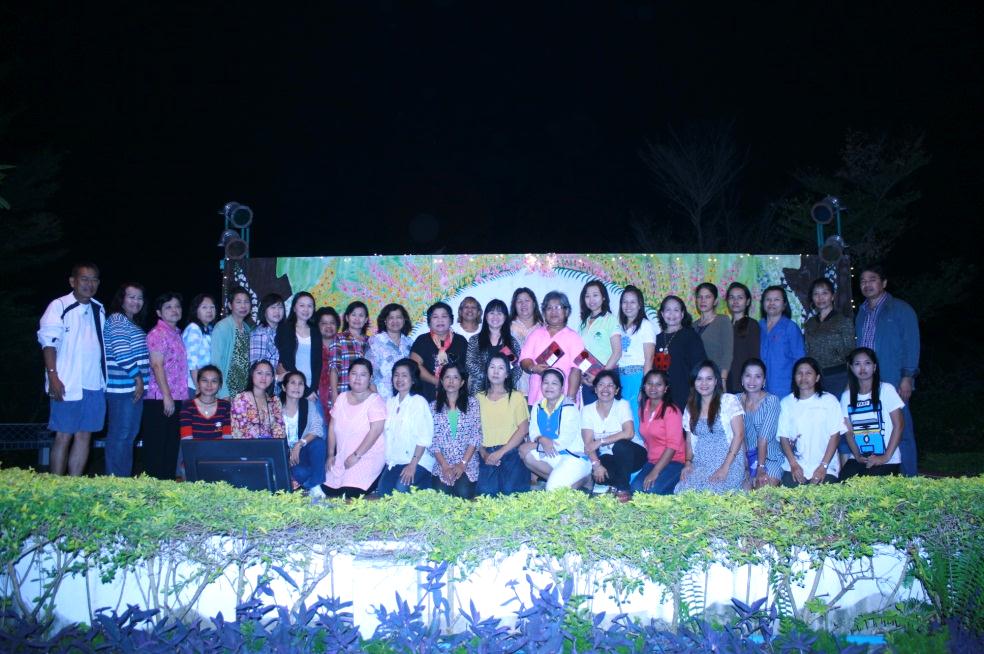 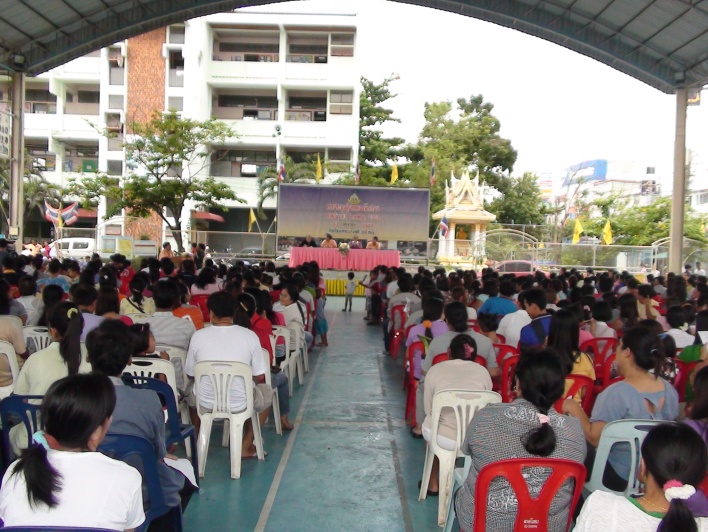 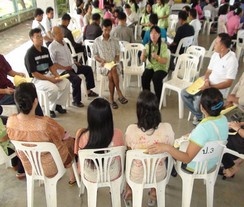 โครงการพัฒนาครูและบุคลากรทางการศึกษา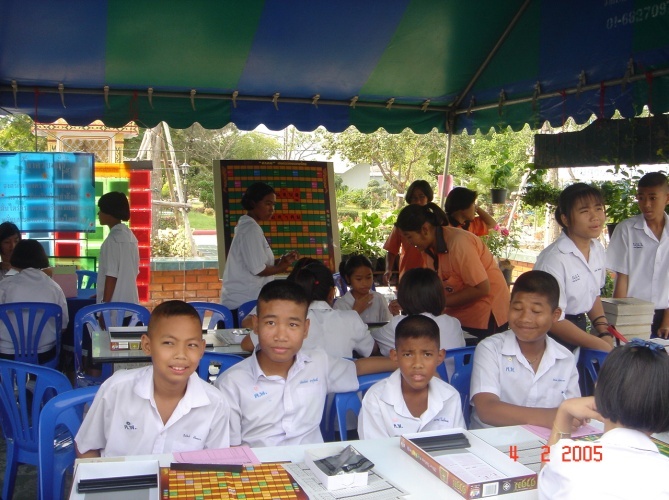 แผนงาน งานบริหารงานบุคคลผู้รับผิดชอบโครงการ                      นางปราณี  เรืองสกุล ลักษณะโครงการ                            โครงการต่อเนื่องสนองกลยุทธ์                                   กลยุทธ์ที่4 พัฒนาครูและบุคลากรทางการศึกษาทั้งระบบ                                                         ให้สามารถจัดการเรียนการสอนได้อย่างมีคุณภาพสอดคล้องกับมาตรฐานการศึกษา    มาตรฐานที่ 7ครูปฏิบัติงานตามบทบาทหน้าที่                                                        อย่างมีประสิทธิภาพและเกิดประสิทธิผลระยะเวลาดำเนินการ                       พฤษภาคม 2556  ถึง มีนาคม 25571.  หลักการและเหตุผลการส่งเสริมพัฒนาบุคลากรให้สามารถปฏิบัติงานได้ตามมาตรฐานวิชาชีพ พัฒนาการเรียนการสอนสู่มาตรฐานสากล  มีอุดมการณ์ อุทิศตนในการปฏิบัติงาน มีวิสัยทัศน์กว้างไกล ใฝ่รู้ ก้าวทันการเปลี่ยนแปลงของสังคม รักองค์กร  สร้างขวัญ กำลังใจ และส่งเสริมให้บุคลากรมีส่วนร่วมในการบริหารงานต่างๆของโรงเรียน สิ่งต่างๆเหล่านี้เป็นสิ่งสำคัญในงานพัฒนาบุคลากร	ด้วยความสำคัญของการพัฒนาบุคลากร ซึ่งเป็นกระบวนการบริหารอย่างหนึ่งที่ส่งเสริม สนับสนุนบุคลากรในหน่วยงานให้เป็นบุคคลที่มีคุณภาพ มีศักยภาพในการทำงาน สามารถพัฒนางาน พัฒนาตนเองให้มีคุณภาพ ส่งผลให้งานมีประสิทธิภาพ และบรรลุเป้าหมายขององค์กรตามที่คาดหวัง โรงเรียนอนุบาลเคหะบางพลี (๑๐ปี สปช.) จึงได้จัดทำโครงการพัฒนาครูและบุคลากรทางการศึกษาขึ้น 2.  วัตถุประสงค์1. เพื่อให้บุคลากรมีขวัญและกำลังใจในการทำงาน	2. เพื่อเพิ่มประสิทธิภาพในการปฏิบัติงานของครูด้านการเรียนการสอนสู่มาตรฐานสากล3. ปลูกจิตสำนึกให้ครูมีอุดมการณ์ มีวิสัยทัศน์ที่กว้างไกล ใฝ่รู้ ก้าวทันการเปลี่ยนแปลงของสังคม 3.   เป้าหมาย	ด้านปริมาณ 		1. ข้าราชการครู 				จำนวน 		34 	คน	            2. พนักงานราชการ			จำนวน 		  2 	คน	            3. ครูอัตราจ้าง 				จำนวน 		15 	คน	            4. ครูพี่เลี้ยง 				จำนวน 		  4 	คน	            5. ครูพี่เลี้ยงเด็กพิเศษ 			จำนวน 		  1 	คน	            6. เจ้าหน้าที่ธุรการ 			จำนวน 		1 	คน	            7. แม่ครัว 				จำนวน 		  5 	คน8. นักการภารโรง 			จำนวน 		  1 	คน9. แม่บ้าน 				จำนวน 		  1 	คน10. เจ้าหน้าที่เวรยามรักษาความปลอดภัย	จำนวน 		  1 	คนด้านคุณภาพ-ข้าราชการครู ครูอัตราจ้าง และครูพี่เลี้ยงทุกคนได้รับการอบรมศึกษาดูงานทั้งภายในและภายนอกสถานศึกษาตลอดปีการศึกษา            - มีข้อมูลบุคลากรรวบรวมเป็นแฟ้มบุคลากรสามารถใช้ข้อมูลต่างๆได้เป็นปัจจุบัน - บุคลากรในโรงเรียนได้รับสวัสดิการจากทางโรงเรียนอย่างต่อเนื่องตลอดปีการศึกษา             - บุคลากรทุกคนรายงานผลการปฏิบัติงานได้อย่างเป็นระบบ มีการสรุปรวบรวมส่งตลอดปีการศึกษา4.   ทรัพยากรที่ต้องการ	4.1  บุคลากร  ข้าราชการครู และบุคลากรในโรงเรียนทุกคน4.2  งบประมาณที่ใช้อบรมศึกษาดูงาน                                                     10,000 บาทของเยี่ยมบุคลากร                                                      5,000  บาทช่วยงานศพ                                                              12,000 บาทงานอำลา อาลัยครูย้าย เกษียณ                                 30,000 บาทสำรองเงินจ่ายสวัสดิการค่ารักษาพยาบาลและค่าศึกษาบุตร               			70,000 บาท                            ทัศนศึกษาสัมมนา                                                 150,000 บาท		คัดเลือกครูดีเด่นเพื่อเชิดชูเกียรติ			4,000 บาท	เชิดชูเกียรติครูผู้มีวิริยะอุตสาหะไม่มีวันลา		4,000 บาทจัดแข่งขันกีฬาประเพณี				10,000 บาท5.   วิธีการและขั้นตอนการดำเนินงาน6.   การติดตามและประเมินผล7.   ผลที่คาดว่าจะได้รับ            7.1 บุคลากรทุกคนได้เข้ารับการอบรม สามารถรายงานผลการปฏิบัติงานได้อย่างเป็นระบบและขยายผลสู่เพื่อนครู นำไปปฏิบัติเกิดผลดีแก่ผู้เรียน โรงเรียน และทางราชการ            7.2 บุคลากรทุกคนมีความรัก สามัคคี รักองค์กรและร่วมกันพัฒนาองค์กรให้ประสบความสำเร็จ                                                            ลงชื่อ ……………………………..ผู้เสนอ/ผู้รับผิดชอบโครงการ                                                                                   ( นางปราณี  เรืองสกุล )                                                                          ลงชื่อ ……………………………ผู้เห็นชอบโครงการ                                                                                     ( นางกาญจนา  กันภัย )                                                                         ตำแหน่งรองผู้อำนวยการโรงเรียนอนุบาลเคหะบางพลี(๑๐ปี สปช.)                                                     ลงชื่อ ……………………………ผู้อนุมัติโครงการ                                                                                          (นายไพฑูรย์  คงเทียน)                                                                            ตำแหน่งผู้อำนวยการโรงเรียนอนุบาลเคหะบางพลี(๑๐ปี สปช.)      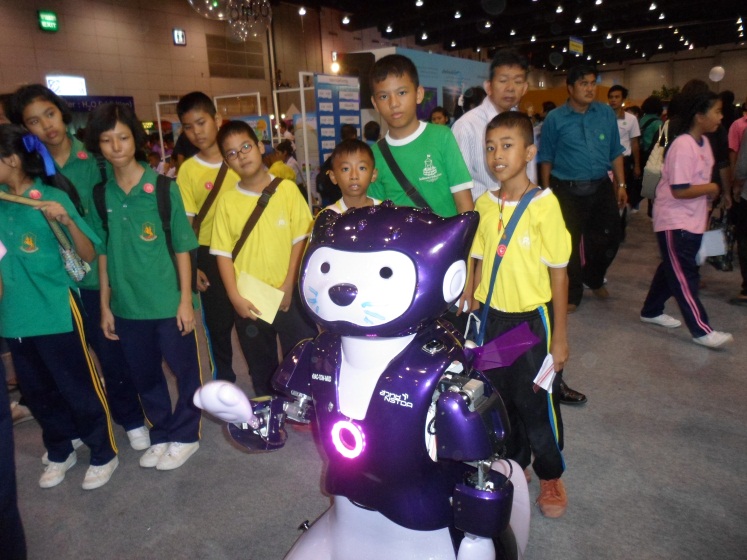 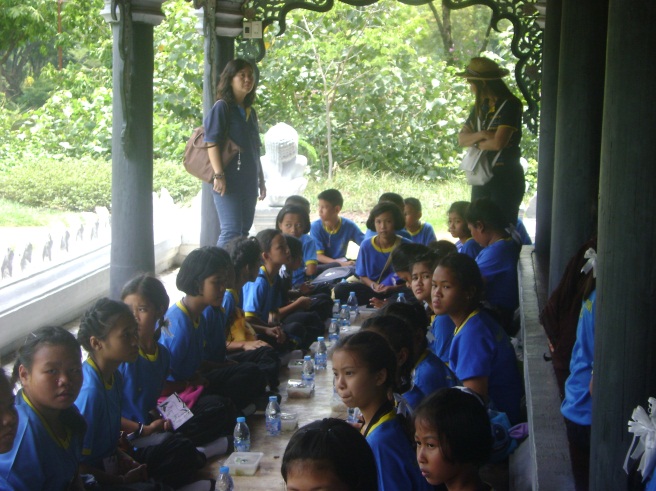 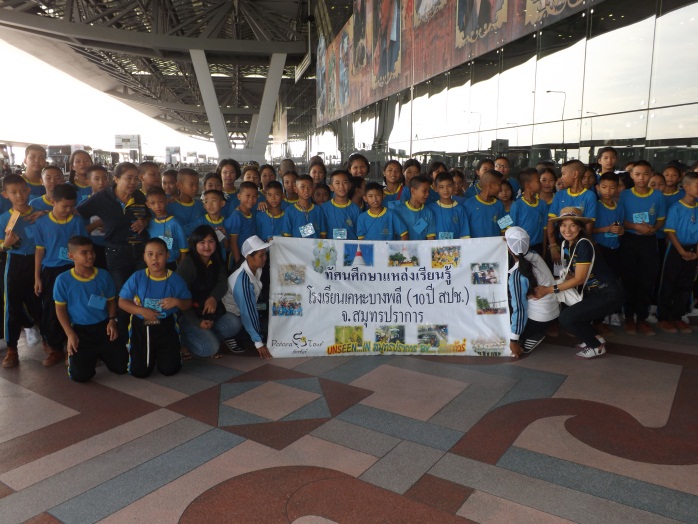 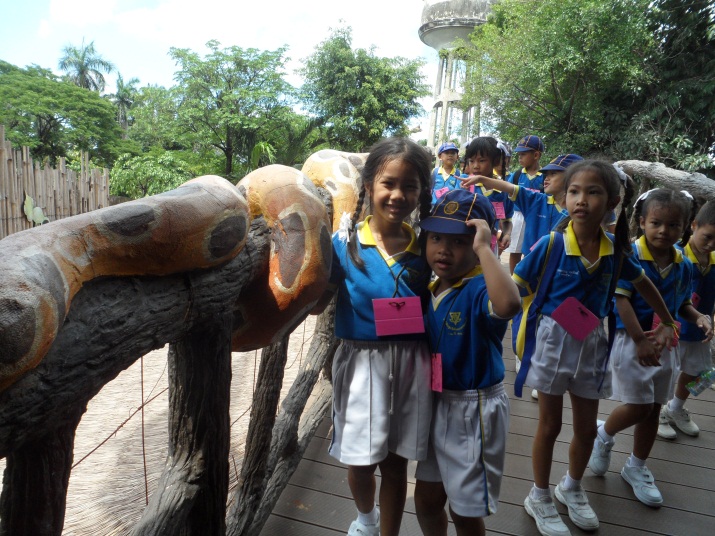 โครงการพัฒนางานพัสดุครุภัณฑ์ชื่อโครงการ				ส่งเสริมและพัฒนาเด็กพิเศษเรียนรวมแผนงาน				งบประมาณลักษณะโครงการ				โครงการต่อเนื่องหัวหน้าโครงการ				นางณิชาภัทร   รังรงทองผู้รับผิดชอบโครงการ			นางณิชาภัทร   รังรงทอง , นางสาวจันทนิภา   พิมพา                                                                    นางสาวชนินทร์พร   จีรยุธนินท์ธร , นางฐิรชญา   มหาสุข                                                                                                                                              นายอภิชาต   วงชัยเพ็งสอดคล้องกับกลยุทธ์			1  ,  5สอดคล้องกับมาตรฐานการศึกษา		13  , 14 , 15ระยะเวลาดำเนินการ			1 เมษายน 2556-31มีนาคม 2557......................................................................................................................................................................หลักการและเหตุผลพัสดุและครุภัณฑ์มีความจำเป็นและสำคัญอย่างยิ่งต่อโรงเรียน   ต่อครูต่อผู้เรียนเพราะการบริหารงานต่าง ๆ เช่น งานวิชาการ งานบุคล งานอาคารสถานที่และงานอื่น ๆ อีกมากมายต้องอาศัยพัสดุและครุภัณฑ์ตัวขับเคลื่อนงานต่างจึงได้ก้าวหน้าและพัฒนาได้ตรงตามเป้าหมายที่โรงเรียนตั้งไว้และเป็นการให้บริการใช้สื่อ พัสดุ ครุภัณฑ์ กับครูและนักเรียนให้นำไปจัดการเรียนการสอนเพื่อให้การเรียนการสอนมีประสิทธิภาพยิ่งขึ้นและเป็นการสนองนโยบายของสำนักงานคณะกรรมการศึกษาขั้นพื้นฐานพุทธศักราช  2551  กระทรวงศึกษาธิการ	2. วัตถุประสงค์		-เพื่อให้ระบบการบริหารงานงบประมาณของโรงเรียนเป็นไปด้วยความเรียบร้อยได้                                ประโยชน์คุ้มค่า                            -   เพื่อให้นักเรียนได้รับประโยชน์จากงบประมาณมาดำเนินการจัดการศึกษา                            -  เพื่อให้ครูได้นำพัสดุมาใช้ในการจัดการเรียนการสอนได้สะดวกรวดเร็วตรงตามความ                                          ต้องการของผู้เรียน            3.  เป้าหมาย	3.1 ด้านปริมาณ                   -  ครูและบุคลากรทางการศึกษาทุกคน                   -  นักเรียนชั้นอนุบาล – ป.6 ทุกคน3.2 ด้านคุณภาพ    -  นักเรียนชั้นอนุบาล – ป.6 มีประสิทธิภาพด้านการเรียนการสอน    -  พัสดุและครุภัณฑ์ต่าง ๆ ครูและนักเรียนได้นำมาใช้อย่างคุ้มค่าตรงตามวัตถุประสงค์4. ทรัพยากรที่ต้องการ	4.1  บุคลากร                     -  ครูและบุคลากรทางการศึกษาทุกคน                     -  นักเรียนชั้นอนุบาล – ป.6 ทุกคน	4.2  งบประมาณ                       -  เงิน จำนวน 5,000 บาท                       -  วัสดุอุปกรณ์                      -  สมุดบัญชีต่าง ๆ 5. วิธีการและขั้นตอนการดำเนินงาน6. แผนกำกับติดตามและประเมินผล6.1  ผลสัมฤทธิ์โครงการ6.2  ผลการประเมิน.............................................................................................................................................................................................................................................................................................................................................................................................................................................................................................................................................6.3 ปัญหาและอุปสรรค.............................................................................................................................................................................................................................................................................................................................................................................................................................................................................................................................................7.  ผลที่คาดว่าจะได้รับ-   นักเรียนและครูทุกคนได้ใช้พัสดุครุภัณฑ์ของโรงเรียน                                                                                 ลงชื่อ.........................................................ผู้เสนอโครงการ                                                                                             ( นางณิชาภัทร   รังรงทอง)                                                                                ลงชื่อ.........................................................ผู้เห็นชอบโครงการ                                                                                             ( นางเรืองไร   น้อยเศรษฐี)                                                                                 รองผู้อำนวยการโรงเรียนอนุบาลเคหะบางพลี(๑๐ปี สปช.)                                                                                 ลงชื่อ.........................................................ผู้อนุมัติโครงการ                                                                                             ( นายไพฑูรย์    คงเทียน)                                                                                 ผู้อำนวยการโรงเรียนอนุบาลเคหะบางพลี(๑๐ปี สปช.)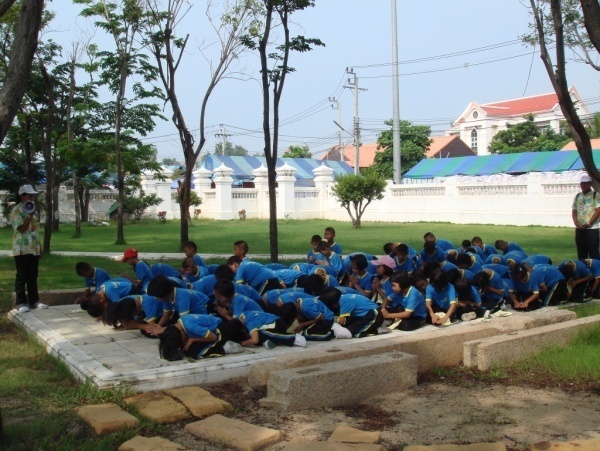 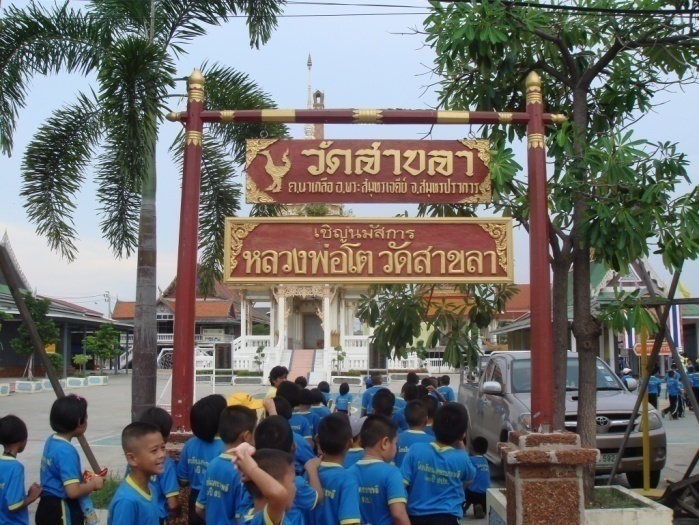 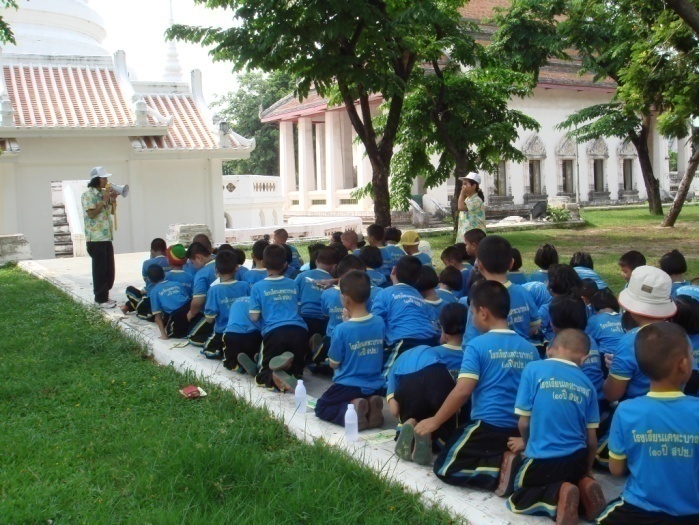 โครงการร้านค้าสวัสดิการในโรงเรียนแผนงาน		งานบริหารทั่วไป	ผู้รับผิดชอบ		นางสาวจุรีรัตน์  บุญจวบ, นางฐิรชญา  มหาสุข ,นางสาวมนัญญา  บุตราลักษณะโครงการ	โครงการใหม่	สนองกลยุทธ์โรงเรียน	กลยุทธ์ที่  5สอดคล้องกับมาตรฐาน 	มาตรฐานที่  7	ตัวบ่งชี้ที่  7.1			มาตรฐานที่  16     ตัวบ่งชี้ที่  16.2ระยะเวลาดำเนินการ        1 เมษายน 2556 - 31มีนาคม 2557*************************************************************************************1.  หลักการและเหตุผล   	
การพัฒนาคุณภาพผู้เรียนตามพระราชบัญญัติการศึกษาแห่งชาติ 2542 และฉบับแก้ไขเพิ่มเติม 2553  ได้ปฏิรูปการศึกษาโดยจัดการเรียนการสอนโดยยึดผู้เรียนเป็นสำคัญ  ซึ่งเน้นให้ผู้เรียนมีคุณลักษณะ เก่ง  ดี  มีความสุข  มุ่งให้นักเรียนเรียนรู้จากการปฏิบัติจริง โรงเรียนอนุบาลเคหะบางพลี(๑๐ปีสปช.)ได้ดำเนินการจัดทำร้านค้าสวัสดิการในโรงเรียนขึ้น โดยมีครูเป็นผู้ดูแลและนักเรียนเป็นผู้ช่วย ทั้งนี้เพื่อให้นักเรียนได้เรียนรู้เรื่องการค้าขาย  ทุน  กำไร    การเลือกซื้อสินค้าที่มีประโยชน์เป็นการช่วยด้านโภชนาการของนักเรียน   และทำให้นักเรียนมีประสบการณ์ตรง  รู้จักใช้เวลาว่างให้เกิดประโยชน์และนำความรู้ที่ได้ไปใช้ในชีวิตประจำวันซึ่งจะเป็นพื้นฐานในการดำรงชีวิตต่อไป2.  วัตถุประสงค์               1.  เพื่อให้นักเรียนระดับชั้นประถมศึกษาปีที่  3 - 6  ได้เรียนรู้เรื่องการค้าขายทุน  กำไร                   2.  เพื่อให้นักเรียนโรงเรียนอนุบาลเคหะบางพลี(๑๐ปีสปช.)สามารถเลือกซื้อสินค้าที่มีประโยชน์               3.  เพื่อเป็นการช่วยด้านโภชนาการของนักเรียน  4. เพื่อให้นักเรียนมีประสบการณ์ตรง  รู้จักใช้เวลาว่างให้เกิดประโยชน์และนำความรู้ที่ได้ไปใช้ใน                ชีวิตประจำวันได้3.  เป้าหมาย	3.1  เชิงปริมาณ		- นักเรียนระดับชั้นประถมศึกษาปีที่  3 – 6  ในโรงเรียนเรียนรู้เรื่องการค้าขายทุน  กำไร คิดเป็นร้อยละ 80
-  นักเรียนโรงเรียนอนุบาลเคหะบางพลี(๑๐ปีสปช.)สามารถเลือกซื้อสินค้าที่มีประโยชน์  คิดเป็นร้อยละ 80                 3.2  เชิงคุณภาพ		- นักเรียนระดับชั้นประถมศึกษาปีที่  3 – 6  ในโรงเรียนเรียนรู้เรื่องการค้าขายทุน  กำไร 
                           -  นักเรียนโรงเรียนอนุบาลเคหะบางพลี(๑๐ปีสปช.)สามารถเลือกซื้อสินค้าที่มีประโยชน์4. วิธีการและขั้นตอนดำเนินงาน5.งบประมาณ 150,000บาท	ค่าใช้จ่ายในโครงการจากกำไรที่ขายได้6.   การประเมินและการติดตามผล7.  ผลที่คาดว่าจะได้รับ               1.  นักเรียนระดับชั้นประถมศึกษาปีที่  3 – 6  ได้เรียนรู้เรื่องการค้าขายทุน  กำไร                   2.  นักเรียนโรงเรียนอนุบาลเคหะบางพลี(๑๐ปีสปช.)สามารถเลือกซื้อสินค้าที่มีประโยชน์               3.  การช่วยด้านโภชนาการของนักเรียน4. นักเรียนมีประสบการณ์ตรง  รู้จักใช้เวลาว่างให้เกิดประโยชน์และนำความรู้ที่ได้ไปใช้ใน               ชีวิตประจำวันได้                                                               ลงชื่อ..................................ผู้เสนอโครงการ                                                                                              (นางสาวจุรีรัตน์  บุญจวบ)                                                                                                    หัวหน้าโครงการ                                                                                     ลงชื่อ.......................................ผู้เห็นชอบโครงการ                         (นางเรืองไร  น้อยเศรษฐี)                                                                                    รองผู้อำนวยการโรงเรียนอนุบาลเคหะบางพลี(๑๐ปี สปช.)                                                                      ลงชื่อ...........................................ผู้อนุมัติโครงการ                           (นายไพฑูรย์  คงเทียน)                                                                                    ผู้อำนวยการโรงเรียนอนุบาลเคหะบางพลี(๑๐ปี สปช.)โครงการธนาคารโรงเรียนแผนงาน		บริหารงานทั่วไปลักษณะของโครงการ	โครงการใหม่ผู้รับผิดชอบโครงการ	1. นางสาคร  ศิริจันทร์ 2. นางสาวสุปราณี  อุปรา 3. นางสาวรุ่งนภา  พรมวงศ์สอดคล้องกับมาตรฐาน	2,6,13สนองกลยุทธ์		ข้อที่ 2ระยะเวลาดำเนินการ	ปีการศึกษา 2556  (เม.ย. 56 – 31มี.ค. 57)**********************************************************************************1.หลักการและเหตุผล	จากกระแสพระราชดำรัสของพระบาทสมเด็จพระเจ้าอยู่หัว ทรงให้ประชาชนทุกคนใช้ชีวิตที่พอเพียง แต่สามารถที่จะมีของที่หรูหราได้แต่ไม่เกินตัว ไม่ทำให้ตนเองเดือดร้อน จากปรัชญาเศรษฐกิจพอเพียงดังกล่าว ทำให้คำนึงถึงการรู้จักใช้จ่ายอย่างประหยัดและอดออม ธนาคารโรงเรียนเป็น            การจำลองธนาคารมาไว้ในโรงเรียน ดำเนินการรับฝากเงิน – ถอนเงินโดยนักเรียนที่เป็นผู้อาสาเข้ามาปฏิบัติงานในธนาคารโรงเรียน มีครูเป็นที่ปรึกษา	โรงเรียนอนุบาลเคหะบางพลี(๑๐ปีสปช.)โดยความเห็นชอบของท่านผู้อำนวยการโรงเรียนอนุบาลเคหะบางพลี(๑๐ปีสปช.)ให้จัดตั้งโครงการธนาคารโรงเรียนขึ้น ดำเนินการโดยนักเรียนและครู เพื่อส่งเสริมสนับสนุนให้นักเรียน รู้จักการใช้จ่ายอย่างประหยัดและรู้จักการเก็บออมในส่วนที่เหลือไว้ใช้จ่ายในยามที่จำเป็นต่อไป2. วัตถุประสงค์	2.1  เพื่อส่งเสริมให้นักเรียนมีการประหยัดและอดออม	2.2   เพื่อปลูกฝังให้นักเรียนรู้จักเก็บในส่วนที่เหลือและมีใช้จ่ายในยามที่จำเป็น	2.3   เพื่อส่งเสริมให้นักเรียนสามารถปฏิบัติตนในเรื่องของความพอดี	2.4   เพื่อให้นักเรียนทุกคนสามารถรู้จักคุณค่าของเงินและมีความซื่อสัตย์สุจริต	2.5   เพื่อให้นักเรียนสามารถเรียนรู้ด้วยตนเองอย่างมีประสิทธิภาพ3.  เป้าหมาย	3.1  เชิงปริมาณ		3.1.1  ร้อยละ 100 นักเรียน ครูและบุคลากรทางการศึกษารู้จักเก็บออมเงิน รู้จักประหยัดและใช้จ่ายในสิ่งที่จำเป็น	3.2   เชิงคุณภาพ		3.2.1  นักเรียนมีเงินออม มีเงินเก็บและสามารถนำเงินนั้นมาใช้จ่ายในส่วนที่จำเป็น4.   กิจกรรมและวิธีการดำเนินการ6.   งบประมาณ                6.1  เงินงบประมาณ                        6.1.1   เงินงบประมาณสนับสนุนจากโรงเรียนอนุบาลเคหะบางพลี(๑๐ปีสปช.)                                   ประมาณ 100,000 บาท	  6.2   บุคลากร	           6.2.1  นักเรียน	           6.2.2  ครูผู้รับผิดชอบ7.   การประเมินผล8.   ผลที่คาดว่าจะได้รับ				8.1   นักเรียนเป็นคนประหยัดและอดออม	8.2   นักเรียนรู้จักเก็บเงินส่วนที่เหลือและมีเงินใช้ในยามที่จำเป็น	8.3   นักเรียนสามารถปฏิบัติตนในเรื่องของความพอดีได้	8.4   นักเรียนทุกคนสามารถรู้จักคุณค่าของเงินและมีความซื่อสัตย์สุจริต	8.5   นักเรียนมีทักษะในการดำเนินชีวิตอย่างมีประสิทธิภาพ                                                                          ลงชื่อ ..............................................................  ผู้เสนอโครงการ				                                       ( นางสาคร  ศิริจันทร์)				                                          หัวหน้าโครงการ			                                 ลงชื่อ ............................................................  ผู้เห็นชอบโครงการ				                                   ( นางเรืองไร  น้อยเศรษฐี )			                                  รองผู้อำนวยการโรงเรียนอนุบาลเคหะบางพลี(๑๐ปีสปช.)			                                 ลงชื่อ ...........................................................  ผู้อนุมัติโครงการ				                                     ( นายไพฑูรย์  คงเทียน )			                                  ผู้อำนวยการโรงเรียนอนุบาลเคหะบางพลี(๑๐ปีสปช.)ชื่อโครงการ			จัดหาทุนการศึกษาแผนงาน			งานบริหารทั่วไปสนองกลยุทธ์ที่			5หน่วยงานที่รับผิดชอบ     	โรงเรียนอนุบาลเคหะบางพลี (๑๐ปี สปช.)ผู้รับผิดชอบ        		นายไพฑูรย์  คงเทียน  และคณะครูในโรงเรียนทุกท่านระยะเวลาดำเนินการ		1  พฤษภาคม 2556  ถึง  30 เมษายน  2557…………………………………………………………………………………………………………………….หลักการและเหตุผลโรงเรียนอนุบาลเคหะบางพลี (๑๐ปี สปช.) ตั้งอยู่ในชุมชนที่มีคนต่างจังหวัดอพยพเข้าประกอบอาชีพ เข้ามาใช้แรงงาน    ซึ่งมีฐานะยากจน  ขาดแคลน    นักเรียนส่วนใหญ่เป็นเด็กที่ย้ายติดตามผู้ปกครองมานักเรียนเหล่านี้  จึงมีปัญหาในการเรียน  ขาดอุปกรณ์การเรียน   ขาดเงินซื้ออาหาร  บางคนเรียนดีแต่ไม่สามารถเรียนอย่างต่อเนื่องได้   ต้องหยุดเรียนบ่อย   ทำให้ขาดโอกาสทางการศึกษา  จึงขอความร่วมมือจากผู้มีจิตศรัทธาและทางสำนักงานนิคมอุตสาหกรรมบางพลีได้ให้การสนับสนุนเป็นผู้ประสานขอความอนุเคราะห์จากโรงงานสถานประกอบการที่มีความประสงค์จะช่วยเหลือการศึกษาของนักเรียน เพื่อเป็นการประกันโอกาสทางการศึกษาจึงเสนอโครงการนี้2.วัตถุประสงค์เพื่อประกันโอกาสทางการศึกษาของนักเรียนเพื่อจัดหาทุนให้นักเรียนที่ขาดแคลนเพื่อส่งเสริมนักเรียนที่เรียนดีแต่ขาดแคลนเพื่อสร้างความสัมพันธ์อันดีระหว่างโรงเรียนและชุมชน สถานประกอบการต่าง ๆ3. เป้าหมาย	                   1. นักเรียนที่ขาดแคลนทุนทรัพย์ในการเรียนได้รับการประกันโอกาสทางการศึกษา		            2. จัดหาทุนการศึกษาให้นักเรียน  ทุนละ 1,000.-  บาท  อย่างน้อย  200 คน		            3. ลดปัญหานักเรียนหยุดเรียนเพราะความขาดแคลนได้ 100 %		            4. ชุมชนเข้ามาช่วยแก้ปัญหาความขาดแคลนของนักเรียนที่สนใจเรียน4.  กิจกรรมและรายละเอียดการใช้งบประมาณ  5.  การประเมินผล6.  ผลที่คาดว่าจะได้รับนักเรียนได้รับการประกันโอกาสทางการศึกษานักเรียนที่เรียนเก่ง  แต่ขาดทุนทรัพย์  มีกำลังใจในการเรียนผู้ปกครอง และชุมชนร่วมช่วยเหลือนักเรียนที่ขาดแคลนโครงการพัฒนาอาคารสถานที่และสิ่งแวดล้อมแผนงาน		              บริหารทั่วไปหน่วยงานที่รับผิดชอบ	              โรงเรียนอนุบาลเคหะบางพลี(๑๐ปีสปช.)ผู้รับผิดชอบโครงการ	               ฝ่ายอาคารสถานที่	สอดคล้องกับมาตรฐานการศึกษา	   ข้อที่  11  ตัวบ่งชี้ที่  11.1 , 11.3ลักษณะโครงการ		               โครงการต่อเนื่องระยะเวลาดำเนินการ	               1  เมษายน  2556–31 มี.ค.  2557………………………………………………………………………………………………………................1.หลักการและเหตุผลด้วยโรงเรียนได้กำหนดที่จะพัฒนางานด้านอาคารสถานที่และสาธารณูปโภค  การอนุรักษ์พลังงาน
และสิ่งแวดล้อม ตลอดจนการให้บริการต่าง ๆ ที่สนับสนุนการเรียนการสอนให้ได้มาตรฐานสากล  ซึ่งต้องมีการจัดภูมิทัศน์สภาพแวดล้อมในโรงเรียนให้เกิดความสวยงาม อย่างเหมาะสม มีบรรยากาศร่มรื่น มีสิ่งอำนวยความสะดวกเพียงพอ มีความปลอดภัยต่อผู้ใช้งานการดูแลรักษาความสะอาดและการจัดซ่อมบำรุงรักษาอาคารสถานที่ วัสดุอุปกรณ์ครุภัณฑ์ประกอบอาคาร ให้คงสภาพเดิม มีความสวยงาม มีความเหมาะสมที่จะเป็นสถานศึกษาได้ตลอดเวลาและมีการบริการทางด้านสาธารณูปโภค อาทิ ไฟฟ้า น้ำดื่มน้ำใช้ มีให้บริการกับบุคลากร ครู และนักเรียนได้อย่างเพียงพอตามความจำเป็น นอกจากนี้ยังต้องรณรงค์ให้บุคลากรตระหนักถึงการใช้พลังงานอย่างเหมาะสม ช่วยกันดูแลรักษาสิ่งแวดล้อม และจัดแหล่งเรียนรู้ในโรงเรียนให้มากขึ้นเพื่อให้การดำเนินงานเป็นไปอย่างต่อเนื่อง มีประสิทธิภาพ และบรรลุตามมาตรฐานการเรียนรู้
ด้านผู้เรียน จึงได้จัดทำโครงการพัฒนาอาคาร สถานที่ พลังงานและสิ่งแวดล้อม ขึ้น2.วัตถุประสงค์1.  เพื่อปรับปรุงพัฒนา อาคารสถานที่ จัดให้มีแหล่งเรียนรู้มากขึ้น มีระบบสาธารณูปโภคที่เพียงพอ2.  เพื่อให้บุคลากรและนักเรียนมีความตระหนักในการใช้พลังงาน รู้คุณค่าของสิ่งแวดล้อม3.เพื่อให้นักเรียนเข้าร่วมหรือมีส่วนร่วมกิจกรรม 	4.  เพื่อให้โรงเรียนมีห้องเรียน ห้องปฏิบัติการ ห้องสมุด พื้นที่สีเขียว และสิ่งอำนวยความสะดวก เพียงพอและอยู่ในสภาพใช้การได้ดี	6.  เพื่อให้โรงเรียนมีห้องทดลอง ห้องปฏิบัติการพร้อมอุปกรณ์ที่ทันสมัยเป็นไปตามเกณฑ์	7.  เพื่อให้โรงเรียนมีห้องสมุด ศูนย์วิทยบริการ (Resource  Center) ที่มีการบริการด้วยระบบเทคโนโลยีที่ทันสมัย	8.  เพื่อให้ครู/นักเรียนมีความพึงพอใจในการใช้ห้องสมุด ศูนย์วิทยบริการ3.เป้าหมาย                 3.1ด้านปริมาณ	        ผู้บริหาร  คณะครูนักเรียน                3.2ด้านคุณภาพ	          1.  สถานศึกษาปรับปรุงพัฒนาอาคารสถานที่จัดให้มีแหล่งเรียนรู้มากขึ้น มีระบบสาธารณูปโภค                            ที่เพียงพอ	          2.  บุลากรและนักเรียนมีความตระหนักในการใช้พลังงาน รู้คุณค่าของสิ่งแวดล้อม	          3.  นักเรียนเข้าร่วมหรือมีส่วนร่วมกิจกรรม	          4.  สถานศึกษามีห้องเรียน ห้องปฏิบัติการ ห้องสมุด พื้นที่สีเขียว และสิ่งอำนวยความสะดวก                                           เพียงพอและอยู่ในสภาพใช้การได้ดี	         5.  สถานศึกษามีห้องทดลอง ห้องปฏิบัติการพร้อมอุปกรณ์ที่ทันสมัยเป็นไปตามเกณฑ์	         6.  สถานศึกษามีห้องสมุด ศูนย์วิทยบริการ (Resource Center) ที่มีการบริการด้วยระบบเทคโนโลยี
                         ที่ทันสมัย4.ขั้นตอนการดำเนินการ5.การติดตามและประเมินผลผลที่คาดว่าจะได้รับ	1.  สถานศึกษาปรับปรุงพัฒนาอาคารสถานที่จัดให้มีแหล่งเรียนรู้มากขึ้น มีระบบสาธารณูปโภคที่เพียงพอ	2.  บุลากรและนักเรียนมีความตระหนักในการใช้พลังงาน รู้คุณค่าของสิ่งแวดล้อม	3.  สถานศึกษามีห้องเรียน ห้องปฏิบัติการ ห้องสมุด พื้นที่สีเขียว และสิ่งอำนวยความสะดวกเพียงพอและอยู่ในสภาพใช้การได้ดี	4.  สถานศึกษามีห้องทดลอง ห้องปฏิบัติการพร้อมอุปกรณ์ที่ทันสมัยเป็นไปตามเกณฑ์	5.  สถานศึกษามีห้องสมุด ศูนย์วิทยบริการ (Resource Center) ที่มีการบริการด้วยระบบเทคโนโลยีที่ทันสมัย	6.  ครู/นักเรียนมีความพึงพอใจในการใช้ห้องสมุด ศูนย์วิทยบริการ                                                      ลงชื่อ...............................................................ผู้เสนอโครงการ					            (  นายลือชา  ปานทับ )					              ครู  อันดับ  คศ. 2                                                                         หัวหน้าฝ่ายอาคารสถานที่				      ลงชื่อ...............................................................ผู้เห็นชอบโครงการ					            (นางเรืองไร  น้อยเศรษฐี)				      รองผู้อำนวยการโรงเรียนอนุบาลเคหะบางพลี(๑๐ปีสปช.)			                  ลงชื่อ................................................................ผู้อนุมัติโครงการ						(นายไพฑูรย์  คงเทียน)				         ผู้อำนวยการโรงเรียนอนุบาลเคหะบางพลี(๑๐ปีสปช.)โครงการ  ทำจุลินทรีย์ ( EM ) จากเศษผัก เศษผลไม้ ( เป็นการประยุกต์ใช้ปุ๋ยชีวภาพ )แผนงาน		วิชาการผู้รับผิดชอบโครงการ	นายธงชัย  ศรีวชิราพิพัฒน์ลักษณะโครงการ	              โครงการต่อเนื่องสนองกลยุทธ์ที่	   1   สอดคล้องกับมาตรฐานการศึกษาที่  1-6ระยะเวลาดำเนินการ	         เมษายน  2556  ถึง   มีนาคม  2557……………………………………………………………………………………………………….1. หลักการและเหตุผล  	น้ำชีวภาพ หรือ จุลินทรีย์( EM ) ถูกคิดค้นครั้งแรกในประเทศญี่ปุ่น โดย ศ.ดร.เทรูโอะ ฮิงะ นักวิทยาศาสตร์ ผู้เชี่ยวชาญ สาขาพืชสวนมหาวิทยาลัยริว กินาวา ประเทศญี่ปุ่นน้ำชีวภาพ( EM ) เป็นของเหลวสีน้ำตาลเกิดจากการทำงานกลุ่มจุลินทรีย์ต่างๆไม่เป็นอันตรายต่อสิ่งมีชีวิต เช่น คน สัตว์ พืช ซึ่งได้การรับรองจากญี่ปุ่น อเมริกา และเยอรมันถึงความปลอดภัย              ปัจจุบันจุลินทรีย์ได้รับความนิยมขยายไปสู่ชาวโลกจุลินทรีย์ไม่มีพิษ ไม่มีภัย มีแต่ประโยชน์ไม่ทำลายสิ่งแวดล้อม จึงนำไปสู่เกษตรกร และองค์กรทั่วโลกกว่า 30  ประเทศ ได้รับคำรับรอง เมื่อ คศ.1993  ซึ่งโครงการนี้เป็นโครงการหนึ่งของโรงเรียนอนุบาลเคหะบางพลี(๑๐ปี สปช.)เพราะโรงเรียนอนุบาลเคหะบางพลี(๑๐ปี สปช.)อยู่ในชุมชนเคหะบางพลี มีตลาดนัดทุกวันพุธมีประชาชน มาซื้อผัก ผลไม้ อาหาร เป็นจำนวนมาก จึงมีเศษผัก ผลไม้ อาหารที่เหลือ เป็นปัญหาแก่สังคมชุมชนเคหะบางพลีและคนเดินผ่านไปผ่านมา ดังนั้น ครูธงชัย ศรีวชิราพิพัฒน์และนักเรียนชั้นประถมศึกษาปีที่ 6/1 , 6/2 , 6/3 จึงมองเห็นการขจัดเศษอาหาร เศษผัก และผลไม้จึงนำมาหมักเป็นจุลินทรีย์ ( EM )แล้วนำมาประยุกต์ใช้เป็นปุ๋ยชีวภาพ สามารถนำไปใช้ให้เกิดประโยชน์ได้หลายอย่าง ดังนี้ใช้กับพืชทุกชนิดใช้กับปศุสัตว์ใช้กับการประมงใช้กับสิ่งแวดล้อมการใช้จุลินทรีย์สดหรือ ( EM )สด หมายถึงการใช้จุลินทรีย์ ( EM ) ที่ยังไม่ได้ทำการแปรสภาพวิธีใช้และประโยชน์ EM สด ดังนี้      1.  ใช้กับพืช (เป็นปุ๋ยน้ำ)          -  ผสมน้ำในอัตรา  1 : 100 ( EM 1 ช้อนโต๊ะ กากน้ำตาล 1 ช้อนโต๊ะต่อน้ำ 10  ลิตร ) ใช้ฉีดพ่นรดราดพืชต่างๆให้ทั่วจากดิน ลำต้น กิ่ง ใบ และนอกทรงพุ่ม          -  พืชผักให้ฉีดพ่นราดทุก  3  วัน          -  ไม้ดอกไม้ประดับ เดือนละ  1  ครั้ง การใช้จุลินทรีย์สดในดิน ควรมีอินทรีย์วุตถุปกคลุมดินด้วย เช่น ฟางแห้ง ใบไม้แห้ง ฯลฯ เพื่อรักษาความชื้นและเป็นอาหารของจุลินทรีย์ต่อไป      2.  ใช้ในการทำ EM  ขยายปุ๋ยแห้ง(ดูรายละเอียดการทำดังนี้)          -  จุลินทรีย์          1   ลิตร          -  กากน้ำตาลหรือน้ำตาล          1    ลิตร          -  มูลสัตว์              30  กิโลกรัม          -  รำอ่อน                     30  กิโลกรัม          -  คลุกเคล้าให้เข้ากันดีแล้ว ตากแตดไว้ 1  วันหรือปั้นเป็นก้อนตากแตด 1  วัน วิธีใช้  ดังนี้ใช้โรยโคนต้นไม้ และใช้บำบัดน้ำเสีย      3.  ใช้กับสัตว์ (ไม่ต้องผสมกากน้ำตาล)          -  ผสม  EM 1 ช้อนโต๊ะต่อน้ำ 200  ลิตรให้สัตว์กินทำให้แข็งแรง          -  ผสม EM  1 ช้อนโต๊ะ ต่อน้ำ 10  ลิตร ใช้พ่นคอกสัตว์ให้สะอาด และกำจัดกลิ่นเหม็น          -  หากสัตว์เป็นโรคทางเดินอาหารให้กิน EM  สด 1 ช้อนโต๊ะผสมกับอาหารให้สัตว์กิน ฯลฯ      4.ใช้กับสิ่งแวดล้อม          -ใส่ห้องน้ำห้องส้วม ในโถส้วมทุกวันๆวันละ 1 ช้อนโต๊ะ(หรือสัปดาห์ละ1/2 แก้ว) ช่วยให้เกิดการย่อยสลายไม่มีกากทำให้ส้วมไม่เต็ม          -กำจัดกลิ่นด้วยการผสมกากน้ำตาลในอัตราส่วน 1 ต่อ 1 ต่อ  1,000 (EM 1 ช้อนโต๊ะ ต่อกากน้ำตาล 1 ช้อนโต๊ะ ต่อน้ำ 1 ลิตร) ฉีดพ่นทุก 3 วัน          -  บำบัดน้ำเสีย 1 ต่อ 1,000  หรือ EM 2 ช้อนโต๊ะต่อน้ำ  200  ลิตร          -  ใช้กำจัดเศษอาหารหรือทำปุ๋ยน้ำจากเศษอาหาร          -  แก้ไขท่ออุดตัด EM  1 ช้อนโต๊ะใส่ 5-7 วัน/ครั้ง          -  ฉีดพ่นปรับอากาศในครัวเรือน          -  กำจัดกลิ่นในแหล่งต่างๆ เช่น                   1.ใช้ฉีดรดพ่นราดลงในแหล่งน้ำ   1  ลิตร ต่อ 10  ลบ.ม.                  2.  กลิ่นจากของแห้งแข็งมีความชื้นต่ำ แล้วแต่สภาพความแห้งหรือความเหม็นโดยผสมน้ำ  1  ต่อ  หรือ  20  หรือ  500  ส่วน                    3.  ขยะแห้งประเภทกระดาษใบตอง  เศษอาหารใช้ฉีดพ่น อัตรา  EM  ขยาย  1  ส่วน ผสมน้ำ  500  ส่วน หรือ  EM ขยาย   1  ลิตร  ต่อน้ำ  500  ลิตรวิธีใช้และประโยชน์  EM  ขยาย      1.  ใช้กับพืชเหมือน EM  สด      2.  ใช้กับสัตว์ EM สด          -  ผสมน้ำ  1  ต่อ  100  ฉีดพ่นดอกกำจัดแมลงรบกวน          -  ผสมน้ำ  1  ต่อ  1,000  ล้างคอกกำจัดกลิ่น          -  ผสมน้ำ  1  ต่อ  500  หรือ  2  ช้อนโต๊ะ  น้ำ  10  ลิตร  เพื่อหมักหญ้าแห้ง  ฟางแห้ง  เป็นอาหารสัตว์      3.  ใช้กับสิ่งแวดล้อมเหมือนใช้ EM สด      4.  ใช้ทำปุ๋ยน้ำ  ปุ๋ยแห้งเหมือนใช้  EM  สดประโยชน์ของปุ๋ยแห้ง      1.ใช้กับพืช          -  รองก้นหลุมร่วมกับวัตถุอินทรีย์  เช่น ฟางแห้งใบไม้แห้ง          -  คลุมดินคือโรยผิวดิน  บนแปลงผักหรือใต้พุ่มของต้นไม้          -  ใช้ในไร่ นา ร่วมกับ EM ขยาย          -  ใส่ถุงแช่น้ำในอัตราส่วน 1  กก.  ต่อน้ำ  200  ลิตรหมักไว้  12-24  ชั่วโมง  นำไปรดพืช  ผัก      2.ใช้กับการประมง          -  เพื่อสร้างอาหารในน้ำก่อนปล่อยสัตว์ลงน้ำ          -  เพื่อบำบัดน้ำเสียในบ่อเลี้ยง          -  ผสมอาหารสัตว์      3.ใช้กับปศุสัตว์          -  ผสมอาหารให้สัตว์กิน      4.ใช้กับสิ่งแวดล้อม          -  เพื่อบำบัดกลิ่นร่วมกับ EM  ขยาย          -  เพื่อบำบัดน้ำเสียร่วมกับ EM  ขยาย          -  ใช้ในการหมักเศษอาหาน ทำปุ๋ยน้ำ          -  ใช้ในขยะเปียกอื่นๆ เพื่อนำมาใช้ประโยชน์ต่อไป2.วัตถุประสงค์        1.   เพื่อลดต้นทุนการผลิต        2.   เพื่อผลผลิตปลอดสารพิษและสารเคมี รักษาสิ่งแวดล้อม        3.   เพื่อผลผลิตสูงคุณค่าทางโภชนาการและรสชาติที่ดี        4.   เพื่อสุขภาพผู้ผลิตผู้บริโภค มีพลานามัยที่แข็งแรงดี        5.   เพื่อช่วยเหลือด้านเศรษฐกิจและจิตใจผู้บริโภคพัฒนาคุณภาพชีวิต        6.   เพื่อเป็นวิธีที่ง่ายๆ ใครๆ ก็ทำได้3. เป้าหมายด้านปริมาณ                     นักเรียนชั้นประถมศึกษาปีที่ 6/1,6/2,6/3  เข้าร่วมโครงการทำจุลินทรีย์ (EM)จากเศษผัก ผลไม้ (เป็นการประยุกต์ใช้ปุ๋ยชีวภาพ)ได้ทุกคนด้านคุณภาพ                     นักเรียนชั้นประถมศึกษาปีที่ 6/1,6/2,6/3  ของโรงเรียนอนุบาลเคหะบางพลี(๑๐ปี สปช.)ได้เกิดการเรียนรู้และสามารถทำจุลินทรีย์ (EM)ได้ทุกคน4.   ทรัพยากรที่ต้องการ      4.1  บุคลากรนักเรียนโรงเรียนอนุบาลเคหะบางพลี(๑๐ปี สปช.) ชั้นประถมศึกษาปีที่ 6/1,6/2,6/3  ทุกคนคุณครู นักการภารโรง และนักเรียนที่สนใจ      4.2  งบประมาณ              รายละเอียดการใช้จ่ายงบประมาณมีการใช้จ่าย  ดังนี้เป็นโครงการต่อเนื่องตามเศรษฐกิจพอเพียงมีค่าใช้จ่าย  3,000  บาท  มีการใช้จ่ายตามเศรษฐกิจ  ซึ่งมีรายการดังต่อไปนี้-กากน้ำตาล  2  แกลอน               2,400   บาท-ค่ารถ                                              500  บาท-ค่าเอกสารประชาสัมพันธ์              100  บาท-รวมสุทธิ                                      3,000  บาท5.   วิธีการและขั้นตอนการดำเนินงาน      2.  เป็นโครงการต่อเนื่อง  4  ปี      3.  การพิจารณาลักษณะทางกายภาพในระหว่างการหมักจุลินทรีย์ (EM)           3.1  การเจริญของจุลินทรีย์                  -เกิดฟ้าของเชื้อจุลินทรีย์เจริญเต็มผิวหน้า หลังจากการหมัก  1-3  วัน           3.2  การเกิดฟองก๊าช  CO2                   -มีฟองก๊าชเกิดขึ้นบนผิวและใต้ผิวและใต้ผิววัสดุหมัก           3.3  การเกิดกลิ่นแอลกอฮอล์                -ได้กลิ่นแอลกอฮอล์ฉุนมาก           3.4  ความใสของสารละลาย                -  เป็นของเหลวใสและมีสีเข้ม      4.  การพิจารณาการทำจุลินทรีย์(EM)ที่สมบูรณ์แล้ว           4.1  การเจริญของจุลินทรีย์ลดลง           4.2  กลิ่นแอลกอฮอล์ลดลง           4.3  กลิ่นเปรี้ยวเพิ่มสูงขึ้น           4.4  ไม่ปรากฏฟองก๊าชคาร์บอนไดออกไซค์(CO2)           4.5  ความเป็นกรดเป็นด่างมีค่า PH  ต่ำกว่า 46. การติดตามและประเมินผลข้อบ่งชี้สภาพความสำเร็จนักเรียนและครูได้เข้าร่วมโครงการทำจุลินทรีย์(EM)             6.2  วิธีวัดและประเมินผลสังเกตพฤติกรรมตรวจผลงานจากการปฏิบัติงานเครื่องมือที่ใช้วัดและประเมินผลแบบประเมินผลตามความพึงพอใจของโครงการ7.     ผลที่คาดว่าจะได้รับ มีผลการกระทำ(EM) พบความรู้ความสามารถของตนเองนำความรู้ไปเผยแพร่แก่ชุมชนให้เห็นความสำคัญของน้ำ(EM) และน้ำชีวภาพ เพื่อรักษาสิ่งแวดล้อมในชุมชน                                                                               ผู้เสนอโครงการ.......................................................                                                                                 (นายธงชัย  ศรีวชิราพิพัฒน์)                                                                                 ครู อันดับ คศ.3                                                             ผู้เห็นชอบโครงการ................................................                                                                                   (นางกาญจนา  กันภัย)                                                                รองผู้อำนวยการโรงเรียนอนุบาลเคหะบางพลี(๑๐ปี สปช.)                                                               ผู้อนุมัติโครงการ....................................................                                                                                 (นายไพฑูรย์  คงเทียน)                                                                   ผู้อำนวยการโรงเรียนอนุบาลเคหะบางพลี(๑๐ปี สปช.)โครงการส่งเสริมประชาธิปไตยในโรงเรียนแผนงาน                                                งานบริหารทั่วไป โรงเรียนอนุบาลเคหะบางพลี(๑๐ปีสปช.)ผู้รับผิดชอบโครงการ                            นางสาวอ้อมฤทัย  ใจทอง, นางสาวอัญชลี  เพิ่มพิพัฒน์,                                                                นางสาวมนัญญา  บุตรา, นางสาวสะอาด  เชยอักษร,                                                               นางวรัญญา  จันทร์หล้า, นายวัลลภ  พิมพาคำลักษณะโครงการ                                   โครงการต่อเนื่องกลยุทธ์ที่                                                2สอดคล้องกับมาตรฐานการศึกษา          มาตรฐานที่ 1,2 ,3 ,4,6ระยะเวลาดำเนินการ                              1 เมษายน 2556 ถึง 31 มีนาคม 2557..........................................................................................................................................................................1.หลักการและเหตุผล        การศึกษาเป็นกระบวนการของการพัฒนาชีวิตและสังคม เป็นปัจจัยสำคัญในการพัฒนาประเทศชาติอย่างยั่งยืน ประเทศไทยปกครองตามระบอบประชาธิปไตยมีพระมหากษัตริย์เป็นประมุข การปลูกจิตสำนึกและพัฒนาลักษณะนิสัยของผู้เรียนให้มีคุณภาพตามระบอบประชาธิปไตยต้องเริ่มที่โรงเรียนเพราะโรงเรียนเป็นสังคมแห่งแรกของผู้เรียนที่มีโอกาสใช้ชีวิตร่วมกัน           การจัดกิจกรรมสนับสนุนให้ผู้เรียนมีวิถีประชาธิปไตยรู้จักรับฟังความคิดเห็นของผู้อื่น มีเหตุผล และยอมรับปฏิบัติตามระเบียบโรงเรียน และเป็นการส่งเสริมการเรียนให้มีคุณภาพ จึงได้จัดการดำเนินงานโครงการส่งเสริมเด็กไทยด้วยประชาธิปไตยในโรงเรียนเพื่อให้ผู้เรียนรู้จักบทบาทหน้าที่ของตนในการอยู่ร่วมกันในสังคมและนำไปใช้ในการดำรงชีวิตได้อย่างมีประสิทธิภาพ2.วัตถุประสงค์            2.1เพื่อปลูกจิตสำนึกและพัฒนาลักษณะนิสัยให้ผู้เรียนเป็นพลเมืองคุณภาพอย่างมีคุณค่าในระบอบ                             ประชาธิปไตย            2.2เพื่อให้ผู้เรียนมีพฤติกรรมที่พึงประสงค์คือ คารวธรรม สามัคคีธรรม และปัญญาธรรรม                 ตามวิถีประชาธิปไตยอยู่ร่วมกันในสังคมได้อย่างมีความสุข3.เป้าหมาย           3.1ด้านปริมาณ                -ผู้เรียนทุกคนตั้งแต่ชั้นอนุบาล- ชั้นประถมศึกษาปีที่6 รู้จักนำหลักการประชาธิปไตยไปใช้ใน                  การอยู่ร่วมกัน                -ครูผู้สอนทุกสาระวิชาใช้หลักการประชาธิปไตยสอดแทรกในการจัดกิจกรรมการเรียน                  การสอนตามความเหมาะสม            3.2  ด้านคุณภาพ                          -ส่งเสริมคุณธรรมให้แก่ผู้เรียนในรูปแบบพัฒนาคารวธรรม สามัคคีธรรมปัญญาธรรมให้มีใน                               คุณลักษณะอันพึงประสงค์ตามหลักสูตร และตามวิถีประชาธิปไตย                          -ผู้เรียนทุกคนได้บันทึกพฤติกรรมทำดีลงในสมุดบันทึกความดี                          -ผู้เรียนได้แสดงออกถึงการเป็นผู้นำผู้ตามที่ดีในการเรียนรู้ร่วมกันมีความรับผิดชอบ                           ต่อตนเองและผู้อื่น มีระเบียบวินัยอยู่ร่วมกับผู้อื่นได้ตามวิถีประชาธิปไตย4.ทรัพยากรที่ต้องการ            4.1 บุคลากร                         - คณะครูทุกคน, วิทยากร                         - ผู้เรียนทุกคน            4.2  งบประมาณ                          - เงิน 24,600  บาท                            รายละเอียดการใช้จ่ายงบประมาณ                         1.  กิจกรรมเลือกตั้งกรรมการนักเรียน                             - วัสดุอุปกรณ์                                1,500     บาท                             - ค่าเครื่องดื่มกรรมการ                   500        บาท                         2.  กิจกรรมพี่ดูแลน้อง                             - จัดอบรมผู้นำนักเรียนตำรวจโรงเรียน   1   วัน                             - ค่าเครื่องดื่ม/อาหารว่าง/อาหารกลางวัน (40+30)×60 = 4,200  บาท                             - ค่าวิทยากร                                    1,200  บาท                            - ค่าวัสดุอุปกรณ์/เอกสาร                 1,600  บาท                         3. จิตอาสาพาเพื่อนทำความดี แบ่งกลุ่มสีประชาธิปไตย กิจกรรมยามเช้าและก่อนกลับบ้าน                              - ค่าอุปกรณ์ทำความสะอาด            10,000  บาท6.  ประเมินผล7.  ผลที่คาดว่าจะได้รับ                       7.1  ผู้เรียนเข้าร่วมกิจกรรมและปฏิบัติกิจกรรมตามที่กำหนดไว้ตามความสามารถของตนเอง                       7.2  ผู้เรียนปฏิบัติตนตามระเบียบวินัยมีความรับผิดชอบต่อหน้าที่ มีความเป็นวิถีประชาธิปไตย                                        มากขึ้น ภูมิใจในความเป็นไทยผู้เรียนใช้หลักธรรม คารวธรรม สามัคคีธรรมและปัญญาธรรมได้อย่างสอดคล้องในการเรียน         และการทำงานร่วมกันอย่างมีความสุข                                                                           ลงชื่อ................................................ ผู้เสนอ/รับผิดชอบโครงการ                                                                                            ( นางสาวอ้อมฤทัย    ใจทอง)	                                                                                   ครูผู้ช่วย                                                                           ลงชื่อ...............................................  ผู้เห็นชอบโครงการ                                                                                            ( นางเรืองไร  น้อยเศรษฐี )                                                                          รองผู้อำนวยการโรงเรียนอนุบาลเคหะบางพลี(๑๐ปี สปช.)                                                                           ลงชื่อ......................................... ............ ผู้อนุมัติโครงการ                                                                                              ( นายไพฑูรย์   คงเทียน )                                                                           ผู้อำนวยการโรงเรียนอนุบาลเคหะบางพลี(๑๐ปี สปช.)โครงการระบบดูแลช่วยเหลือนักเรียนแผนงาน			บริหารงานทั่วไปหน่วยงานที่รับผิดชอบ		โรงเรียนอนุบาลเคหะบางพลี(๑๐ปีสปช.)ผู้รับผิดชอบโครงการ		นางสาวเขมนิจตันศิริ,นางสาววัฒนา ตุ้มทอง,                                                      นางสาวเกสรินทร์  ผลกุศลลักษณะโครงการ		             โครงการต่อเนื่องสนองกลยุทธ์ที่		              3สอดคล้องกับมาตรฐานการศึกษา  1 - 6ระยะเวลาดำเนินการ		1 เมษายน 2556 – 31 มีนาคม 2557หลักการและเหตุผล	พระราชบัญญัติการศึกษาแห่งชาติ พุทธศักราช 2542 และฉบับที่แก้ไข (ฉบับที่3) พ.ศ. 2553  ได้กำหนดความมุ่งหมายและหลักการจัดการศึกษาต้องเป็นไปเพื่อพัฒนาคนไทยให้เป็นมนุษย์ที่สมบูรณ์ทั้งร่างกายและจิตใจ  สติปัญญา  ความรู้และคุณธรรม  มีจริยธรรมและวัฒนธรรม ในการดำรงชีวิต  สามารถอยู่ร่วมกับผู้อื่นได้อย่างมีความสุข (มาตรา6) และแนวทางจัดการศึกษาได้ให้ความสำคัญแก่ผู้เรียนทุกคน  โดยยึดหลักว่าทุกคนมีความสามารถเรียนรู้และพัฒนาตนเองได้และถือว่าผู้เรียนมีความสำคัญที่สุด  ต้องส่งเสริมผู้เรียนให้พัฒนาตามธรรมชาติและเต็มตามศักยภาพ (มาตรา 22)   ในการจัดการศึกษาต้องเน้นความสำคัญทั้งความรู้  คุณธรรม  กระบวนการเรียนรู้และบูรณาการตามความเหมาะสมแต่ละระดับการศึกษา   ซึ่งเรื่องหนึ่งที่กำหนดให้ดำเนินการคือเรื่องทักษะในการประกอบอาชีและการดำรงชีวิตอย่างมีความสุข(มาตรา 25 ข้อ 5)           	โรงเรียนจะต้องจัดให้มีโครงการระบบดูแลช่วยเหลือนักเรียนในการพัฒนานักเรียนให้เป็นบุคคลที่มีคุณภาพทั้งด้านร่างกาย  จิตใจ  สติปัญญา  ความสามารถ  มีคุณธรรมจริยธรรม  และมีวิถีชีวิตที่เป็นสุขตามที่สังคมมุ่งหวัง  นอกจากจะดำเนินการส่งเสริม  สนับสนุนนักเรียนแล้ว การป้องกันช่วยเหลือแก้ไขปัญหาต่างๆที่เกิดขึ้นกับนักเรียนเป็นสิ่งสำคัญประการหนึ่งในการพัฒนา  เนื่องจากสังคมที่เปลี่ยนแปลงอย่างรวดเร็วทั้งทางด้านสื่อสาร  เทคโนโลยีต่างๆ  ปัญหาเศรษฐกิจ  ปัญหาการระบาดของยาเสพติด  ปัญหาครอบครัว ที่ยังมีนักเรียนส่วนหนึ่งที่ไม่ได้อาศัยอยู่กับผู้ปกครอง ซึ่งเป็นพ่อ แม่ แต่อาศัยอยู่กับปู่ ย่า ตา ยาย หรือญาติพี่น้อง ดังนั้นนักเรียนจึงไม่ได้รับการเอาใจใส่เท่าที่ควร  ล้วนทำให้เกิดความทุกข์ ความวิตกกังวล  ความเครียด การปรับตัวไม่เหมาะสมล้วนเป็นผลเสียต่อสุขภาพจิตและสุขภาพกาย  รวมทั้งก่อให้เกิดวิกฤติทางสังคม  ด้วยเหตุผลต่างๆดังกล่าวโรงเรียนจึงตระหนักถึงความสำคัญที่จะต้องมีระบบดูแลช่วยเหลือนักเรียน  เพื่อให้มีกระบวนการทำงานอย่างเป็นระบบมีความชัดเจนในการประสานความร่วมมือของผู้เกี่ยวข้องทั้งในและนอกโรงเรียน  รวมทั้งวิธีการจัดกิจกรรมและเครื่องมือต่างๆที่มีคุณภาพในการช่วยเหลือนักเรียนอันจะส่งผลให้ระบบการดูแลช่วยเหลือนักเรียนประสบผลความสำเร็จ  โดยมีแนวคิดหลักการทำงานที่สำคัญโดยยึดหลักว่ามนุษย์ทุกคนต้องมีศักยภาพที่จะเรียนรู้และพัฒนาตนเองได้ตลอดเวลาและใช้วิธีการที่แตกต่างกัน  ดังนั้นการยึดนักเรียนเป็นสำคัญในการพัฒนาเพื่อดูแลช่วยเหลือทั้งทางด้านการป้องกัน  แก้ไขปัญหาหรือส่งเสริมผู้เรียน  ด้วยเหตุผลดังกล่าวโรงเรียนจึงจัดทำโครงการระบบดูแลช่วยเหลือนักเรียน   เพื่อดำเนินการพัฒนานักเรียนของโรงเรียนให้มีคุณลักษณะอันพึงประสงค์   2. วัตถุประสงค์	2.1 เพื่อส่งเสริมผู้เรียนให้มีความรู้ ความสามารถตามศักยภาพของผู้เรียนอย่างต่อเนื่องและพัฒนาตนเอง                        ได้ตลอดเวลา    	2.2 เพื่อศึกษาดูแลผู้เรียนทุกคนให้พัฒนาด้านการเรียน  โดยการออกเยี่ยมบ้าน  	2.3 มีเอกสารประวัติส่วนตัวของนักเรียนทุกคนเพื่อช่วยเหลือเด็กเมื่อมีปัญหา               2.4 เพื่อให้ผู้เรียนมีคุณลักษณะอันพึงประสงค์จากการดูแลช่วยเหลือนักเรียน   และส่งเสริมพัฒนาให้เต็ม                      ตามศักยภาพ  เป็นคนที่สมบูรณ์ทั้งด้านร่างกาย จิตใจ  อารมณ์  สังคมและสติปัญญา3.  เป้าหมาย	3.1 ด้านปริมาณ		3.1.1เพื่อพัฒนาผู้เรียนทุกคนให้มีความรู้ความสามารถตามศักยภาพของผู้เรียนและมีผลการ                                       เรียนที่สูงขึ้น   3.1.2 เพื่อให้ผู้ปกครองนักเรียน ชั้นประถมศึกษาปีที่ 1 – ชั้นประถมศึกษาปีที่ 6                                     ประสานความร่วมมือกับคณะครูส่งเสริมความรู้ความสามารถตามศักยภาพของผู้เรียน                                       อย่างต่อเนื่อง   		3.1.3  เพื่อให้ผู้เรียนผ่านเกณฑ์การประเมินของหลักสูตรขึ้นไปเรียนในชั้นที่สูงขึ้น3.2 ด้านคุณภาพ		3.2.1  นักเรียนโรงเรียนอนุบาลเคหะบางพลี(๑๐ปีสปช.)ได้รับการดูแลช่วยเหลือติดตามตาม                                         ระบบการดูแลช่วยเหลือนักเรียน3.2.2   ผู้เรียน เก่ง ดี มีสุข  มีทักษะในการดำเนินชีวิตผู้ในสังคมร่วมกันได้4. ทรัพยากรที่ต้องการ	4.1 บุคลากรผู้บริหารและคณะครู                 นักเรียนทุกคนผู้ปกครอง4.2 งบประมาณ	เงิน 20,000 บาท5. วิธีการและขั้นตอนการดำเนินงาน6.  ประเมินผล7.  ผลที่คาดว่าจะได้รับ	7.1  นักเรียนชั้นอนุบาล – ชั้นประถมศึกษาปีที่ 6   ทุกคนได้รับการดูแลช่วยเหลือและส่งเสริมตามการดำเนินงานของทุกกิจกรรมในโครงการ	7.2  โรงเรียนมีระบบดูแลช่วยเหลือนักเรียน ทึกให้ผู้เรียนเป็นเด็กเก่ง ดี มีความสุข สามารถอยู่ร่วมกับผู้อื่นในสังคมได้                                                             ลงชื่อ...............................................ผู้เสนอโครงการ                                          (นางสาวเขมนิจตันศิริ)                                                                      ลงชื่อ....................................................ผู้เห็นชอบโครงการ                                         (นางเรืองไร  น้อยเศรษฐี)                                                                      รองผู้อำนวยการโรงเรียนอนุบาลเคหะบางพลี (๑๐ปี สปช.)                                                                   ลงชื่อ...................................................ผู้อนุมัติโครงการ                                            (นายไพฑูรย์    คงเทียน)                                                                               ผู้อำนวยการโรงเรียนอนุบาลเคหะบางพลี (๑๐ ปี สปช.)โครงการ ธรรมจารี ศรี อนุบาลเคหะบางพลีแผนงาน                                          งานบริหารทั่วไปผู้รับผิดชอบโครงการ                      ครูสะอาด  เชยสะอาด,  ครูอ้อมฤทัย  ใจทอง,  ครูวรัญญา จันทร์หล้า                                                          ครูมนัญญา บุตราลักษณะโครงการ                            โครงการต่อเนื่องสนองกลยุทธ์ที่                                2สอดคล้องกับมาตรฐานการศึกษา    1. (1.4,1.5)  2 .(2.1–2.4)  3. (3.1 – 3.4)  4. (4.1- 4.4)                                                         5. (5.1-5.4)  6.(6.1- 6.4)ระยะเวลาการดำเนินการ                   พฤษภาคม 2556 - มีนาคม 2557------------------------------------------------------------------------------------------------------------------หลักการและเหตุผล        หลักสูตรแกนกลางการศึกษาขั้นพื้นฐาน มีเป้าหมายสำหรับพัฒนาเด็กและเยาวชนให้มีความรู้ทักษะเจตคติ และคุณธรรมบนพื้นฐานของความเป็นไทย  ควบคู่กับการเป็นสากล  มุ่งพัฒนาผู้เรียนให้เป็นคนดี มีปัญญา มีความสุข เพื่อให้เกิดกับผู้เรียน เมื่อจบการศึกษาขั้นพื้นฐาน  เด็กจะต้องมีคุณธรรม จริยธรรม และคุณลักษณะอันพึ่งประสงค์ตามหลักสูตร ปฏิบัติตามหลักธรรมของพระพุทธศาสนา หรือศาสนาที่ตนนับถือ รู้รักชาติด้วยประวัติศาสตร์ไทย มีจิตสำนึกในการอนุรักษ์วัฒนธรรมและภูมิปัญญาไทย มีจิตสาธารณะที่มุ่งทำประโยชน์และสร้างสิ่งที่ดีงามในสังคมให้อยู่ร่วมกัน ได้อย่างมีความสุข เพื่อตอบสนองนโยบายตามหลักสูตรแกนกลางการศึกษาขั้นพื้นฐานจึงจัดให้มีโครงการธรรมจารีศรีอนุบาลเคหะ ขึ้นในโรงเรียน เพื่อพัฒนาคุณภาพผู้เรียนเกิดธรรมจารีให้เกิดขึ้นต่อเนื่องอย่างสม่ำเสมอสามารถอยู่ร่วมกับผู้อื่นได้อย่างมีความสุข2.  วัตถุประสงค์             2.1.  เพื่อพัฒนาผู้เรียนให้ทีคุณธรรม จริยธรรม บนพื้นฐานของความเป็นไทยปฏิบัติตามคำสอน                     ของศาสนา             2.2.  เพื่อให้ผู้เรียนรู้คุณค่าความเป็นมาของไทยร่วมกันรักษ์ความเป็นไทย วัฒนธรรม และภูมิปัญญาไทย              2.3.  เพื่อปลูกฝังผู้เรียนให้มีคุณลักษณะอันพึงประสงค์ และคุณธรรมพื้นฐานเป็นผู้ มีจิตสาธารณะมุ่ง                        ประโยชน์ส่วนรวมที่ดี  3.  เป้าหมาย	  3.1   ด้านปริมาณ	          -ผู้เรียนชั้นอนุบาล - ชั้นประถมศึกษาปีที่ 6 ทุกคนได้เข้าร่วมโครงการธรรมจารี ศรีอนุบาลเคหะ                                  พร้อมฝึกปฏิบัติและร่วมกิจกรรม	          -หน่วยงาน ชุมชน ผู้ปกครอง มีส่วนร่วม              3.2   ด้านคุณภาพ                     - ผู้เรียนทุกคนพัฒนาตนเองมีคุณธรรม จริยธรรม เป็นคนดี คนเก่ง มีความสุข รักความเป็นไทย                         รู้บทบาทหน้าที่ในการอนุรักษ์วัฒนธรรม ภูมิปัญญาไทย                       -ผู้เรียนมีคุณธรรมพื้นฐานในการดำเนินชีวิต อยู่ร่วมกับสังคมได้อย่างมีความสุข4.  ทรัพยากรที่ต้องการ               4.1   บุคลากร                      1.  บุคลากร นักเรียน ผู้ปกครองของโรงเรียนอนุบาลเคหะบางพลี(10ปีสปช.)                      2.   พระครู วิทยากร ผู้รู้              4.2   งบประมาณที่ใช้                      1.  ประชุมวางแผนงาน จัดเอกสารคู่มือ ติดต่อประสานงานสิ่งที่จำเป็นในการดำเนินงาน                      -  ค่าเครื่องดื่ม/อาหารว่าง ( 40/1 )                                                    4,000   บาท                     -  จ้างทำเอกสารคู่มือโครงการธรรมจารีฯ 50 เล่มๆละ 25 บาท         1,250  บาท                    -  ค่าพาหนะติดต่อวิทยากรภายนอก                                                    4,000   บาท                    2.  เข้าค่ายคุณธรรม / พระครู / ค่ายพุทธบุตรที่วัดปัญญานันทาราม ( ป.5 ) และ ( อ. –  ป.6 )                          ที่โรงเรียนเคหะบางพลี(๑๐ปีสปช. )                              2.1  วัดปัญญานันทาราม                                     -  ค่าวัสดุจัดทำเอกสารฝึกปฏิบัติการ                                                 4,000    บาท                                     -  ค่าพาหนะรับ -  ส่ง  ( 7,000 ครู + 45,000 นร. )                              52,000  บาท                                      - ค่าอาหาร 400 ×30=12,000 ( ครู ) ,  100×160=48,000 ( นักเรียน) 60,000  บาท                                      - ค่าบำรุงสถานที่ ค่าน้ำ ค่าไฟ                                                             3,000  บาท                             2.2  ที่โรงเรียน                                      -  ถวายปัจจัยพระวิทยากร                                                                  20,000  บาท                                      -  ค่าพาหนะรับ – ส่ง วิทยากร 5 วัน                                                    5,000  บาท                                      -  ค่าอาหารว่าง / เครื่องดื่ม นร.+พระ (850)                                       33,600 บาท                     3.  วันพระตักบาตรและปฏิบัติธรรม นิมนต์พระทำพิธีแสดงตนเป็นพุทธมามกะ                                       -  5 รูป(1) นิมนต์พระตักบาตร วันพระทุกเดือน 13 รูป ปฏิบัติการกลุ่มย่อย                                         ร้อยใจเป็นหนึ่งเดียว                                      -  ถวายปัจจัยพระ 5 รูป                                   =  1,500   บาท                                      -  ถวายปัจจัยพระ 13 รูป (9เดือน) 200×13×9 =  23,400 บาท                                      -  ถวายน้ำพระ 20×13×9                               = 2,340    บาท                                      -  ค่าน้ำดื่มวิทยากรร้อยใจ (20×20×9)            = 3,600    บาท                   4.  พระครูสอนในโรงเรียน                             -  ถวายปัจจัยและค่าพาหนะพระ ครั้งละ                      =500   บาท                   5.  ปฏิบัติการประกวดเด็กดีศรีอนุบาล                            -  ค่าวัสดุจัดทำวุฒิบัตร , เอกสารหน้าห้อง                                =    500         บาท                            -  ค่าเงินรางวัลชั้นละ 1 คนต่อ500 บาท (500×6)                       = 3,000         บาท                   6.  ปฏิบัติกิจกรรมจุดประกายกิจกรรมเข้าแข่งขันความเป็นเลิศ                            -  ค่าพาหนะนำเด็กเข้าแข่งขันและสอบนักธรรม                        10,000         บาท                            -  ค่าวัสดุโครงการคุณธรรมและวัสดุประกอบการแข่งขัน           6,000         บาท                            -  ค่าเบี้ยเลี้ยงเด็กในการเข้าร่วมแข่งขัน / ค่าน้ำดื่ม                        6,000         บาท5.  วิธีการและขั้นตอนการดำเนินการปีการศึกษา 25566.  กำกับและติดตาม7.  แผนการประเมินผล 7.1  ผลสัมฤทธิ์โครงการ8.  ผลที่คาดว่าจะได้รับ          8.1  ผู้เรียนของโรงเรียนอนุบาลเคหะบางพลี(10ปีสปช.) มีคุณธรรม จริยธรรม บนพื้นฐานของความเป็นไทย รักษ์ความเป็นไทย ทำงานร่วมกันได้อย่างมีความสุข        8.2   ผู้เรียนผ่านคุณลักษณะอันพึงประสงค์ ดำรงชีวิตบนพื้นฐานของความรู้คู่ความดี                                                                                ลงชื่อ...................................................... เสนอโครงการ                                                                                              (นางสาวสะอาด  เชยอักษร)                                                                         ลงชื่อ................................................. ผู้เห็นชอบโครงการ                                                                                                (นางเรืองไร   น้อยเศรษฐี)                                                                         รองผู้อำนวยการโรงเรียนอนุบาลเคหะบางพลี(๑๐ปี สปช.)                                                                          ลงชื่อ........................................................ผู้อนุมัติโครงการ                                                                                                      (นายไพฑูรย์   คงเทียน)                                                                           ผู้อำนวยการโรงเรียนอนุบาลเคหะบางพลี(๑๐ปี สปช.)โครงการแข่งขันกีฬาสร้างสัมพันธ์ ( ต้านยาเสพติด )แผนงาน                           การบริหารทั่วไปผู้รับผิดชอบโครงการ       นางผาสุข     ศุภรเมธี และคณะผู้ทำงานสนองกลยุทธ์ที่		3ลักษณะโครงการ             โครงการใหม่ระยะเวลาดำเนินการ       1  เมษายน   2556  ถึง  31  มีนาคม  2557........................................................................................................................................................................................................................................................หลักการและเหตุผล                การออกกำลังกายและการเล่นกีฬาเป็นปัจจัยสำคัญอย่างหนึ่งในการพัฒนาคุณภาพชีวิต  เนื่องจากในปัจจุบันสภาพสังคมและเศรษฐกิจได้เปลี่ยนแปลงไปอย่างรวดเร็ว  ค่าครองชีพเพิ่มสูงขึ้น  ทำให้ทุกคนต้องขวนขวายทำงานเพื่อหารายได้มาจุนเจือครอบครัว  ทำให้ไม่มีเวลาออกกำลังกายหรือเล่นกีฬา  ด้วยเหตุนี้จึงทำให้สุขภาพร่างกายอ่อนแอลงและหันไปพึ่งพาสิ่งเสพติด  ทำให้มีพฤติกรรมที่ไม่พึงประสงค์เพิ่มมากขึ้น  เมื่อเศรษฐกิจทรุดตัวลง  สุขภาพเสื่อม  สังคมมีปัญหา  ทำให้หน่วยงานทั้งภาครัฐและเอกชนตระหนักในภัยอันตรายที่จะมีใกล้ตัว  จึงมีแนวคิดที่จะแสวงหาแนวทางแห่งการแก้ปัญหาที่ถูกต้อง  และก่อให้เกิดประโยชน์สูงสุดแก่ทุกฝ่ายโดยทั่วกันโรงเรียนอนุบาลเคหะบางพลี(๑๐ปีสปช.)เป็นสถานที่อยู่ใกล้ชิดกับนักเรียน  เป็นแหล่งชุมชนขนาดใหญ่  ซึ่งมีหน้าที่ดูแลและรับผิดชอบนักเรียนทุกคน  ได้พิจารณาหาแนวทางส่งเสริมให้นักเรียนมีโอกาสได้ออกกำลังกายและเล่นกีฬาอย่างสม่ำเสมอ  เพื่อจะช่วยให้มีร่างกายที่แข็งแรงสมบูรณ์  จิตใจสดชื่นแจ่มใสมีน้ำใจเป็นนักกีฬา  รู้แพ้  รู้ชนะ  รู้อภัย  มีความรับผิดชอบ  มีระเบียบวินัย  มีความสามัคคี  มีความอบอุ่น  มั่นคงเข็มแข็ง  รวมทั้งเกิดความสุขในครอบครัว  สามารถดำรงชีวิตอยู่ในสังคมอย่างมีคุณค่าและมีความสงบสุข  รวมทั้งเป็นกำลังสำคัญของชาติในอนาคตต่อไป  และเพื่อให้บรรลุหลักการดังกล่าวข้างต้น  โรงเรียนจึงจัดกีฬาสร้างสัมพันธ์ต้านยาเสพติด   ประจำปี  2556  ขึ้น  วัตถุประสงค์1. เพื่อส่งเสริมให้นักเรียนทุกคน  ได้เล่นกีฬาไม่พึ่งพาสิ่งเสพติด( กีฬาสีต้านยาเสพติด  ประจำปี  2556 )              2.เพื่อส่งเสริมสุขภาพ  พลานามัยแก่นักเรียนทุกคน  ให้เล่นกีฬาเพื่อสุขภาพและรู้จักใช้เวลาว่างให้เป็นประโยชน์             3.เพื่อยกระดับมาตรฐานการเล่นกีฬาให้สูงขึ้นและรู้จักกฎ  กติกา  การเล่นกีฬาประเภทต่างๆ             4.เพื่อส่งเสริมให้นักเรียนรู้รักสามัคคี  รู้แพ้  รู้ชนะ  รู้อภัย  และสามารถดำรงชีวิตอยู่ในสังคมอย่างมีความสุข             5.เพื่อพัฒนาคุณภาพชีวิตของนักเรียน โดยอาศัยกีฬาเป็นเครื่องมืออันสำคัญ3.เป้าหมาย    3.1   ด้านปริมาณ                - นักเรียนทุกคนในโรงเรียนอนุบาลเคหะบางพลี(๑๐ปีสปช.)     3.2   ด้านคุณภาพ              - เพื่อส่งเสริมให้นักเรียนทุกคน  ได้เล่นกีฬาไม่พึ่งพาสิ่งเสพติด( กีฬาสีต้านยาเสพติด  ประจำปี  2556 )             - เพื่อส่งเสริมสุขภาพ  พลานามัยแก่นักเรียนทุกคน  ให้เล่นกีฬาเพื่อสุขภาพและรู้จักใช้เวลาว่างให้เป็นประโยชน์             - เพื่อยกระดับมาตรฐานการเล่นกีฬาให้สูงขึ้นและรู้จักกฎ  กติกา  การเล่นกีฬาประเภทต่างๆ 4. ทรัพยากรที่ต้องการ4.1  ด้านบุคลากร -  นักเรียนทุกคนในโรงเรียนอนุบาลเคหะบางพลี(๑๐ปี สปช.)-  ครูและบุคลากรในโรงเรียน-  ภาครัฐและเอกชนหน่วยงานต่างๆ4.2  งบประมาณ-  วัสดุรายหัว   75,000  บาท-  หน่วยงานที่สนับสนุนหรือผู้บริจาค-  ให้สวัสดิการแก่นักกีฬาและสนับสนุนผู้เกี่ยวข้องการกีฬา4.3   วัสดุอุปกรณ์-  อุปกรณ์กีฬา  ฟุตซอล  เปตอง  วอลเลย์บอล  เทเบิลเทนนิส(ปิงปอง )  ตะกร้อ  ว่ายน้ำ  ฟุตบอล  กรีฑา              กีฬาพื้นบ้าน  แอโรบิคลีดเดอร์  แบดมินตัน  แฮนด์บอล  แชร์บอล  กีฬาสีต้านยาเสพติด- ชุดนักกีฬา  ได้แก่ เสื้อผ้า  กางเกง  หมวก ถงมือ  รองเท้า  ถุงเท้า  เสื้อวอมร์  เป็นต้น- ชุดนักกีฬาของผู้ตัดสิน  ได้แก่ เสื้อผ้า  กางเกง  รองเท้า  ถุงเท้า  เสื้อวอมร์  เป็นต้น-  คอมพิวเตอร์  จำนวน   1  เครื่องพร้อม   เครื่องปริ้นสและถ่ายเอกสารได้ (ห้องพละ)๕.  ระยะเวลาดำเนินการ   16  พฤษภาคม  2556  ถึง  31  มีนาคม  2557๖.  วิธีการดำเนินการ๗.  การติดตามผลและการประเมินผลข้อบ่งชี้สภาพความสำเร็จ                       -   เพื่อส่งเสริมให้นักเรียนทุกคน  ได้เล่นกีฬาไม่พึ่งพาสิ่งเสพติด( กีฬาสีต้านยาเสพติด  ประจำปี  2556 )                         -   เพื่อส่งเสริมสุขภาพ  พลานามัยแก่นักเรียนทุกคน  ให้เล่นกีฬาเพื่อสุขภาพและรู้จักใช้เวลาว่าง                             ให้เป็นประโยชน์                         -  เพื่อยกระดับมาตรฐานการเล่นกีฬาให้สูงขึ้นและรู้จักกฎ  กติกา  การเล่นกีฬาประเภทต่างๆ                         -  เพื่อส่งเสริมให้นักเรียนรู้รักสามัคคี  รู้แพ้  รู้ชนะ  รู้อภัย  และสามารถดำรงชีวิตอยู่ในสังคมอย่างมีความสุข๘.  วิธีวัดและประเมินผล        -  แบบประเมินผล        -  วิธีการเล่นกีฬา ( การสังเกต )        -  เครื่องมือที่ใช้วัดผลและประเมินผล        -  แบบประเมินผล        -  แบบสัมภาษณ์๙.  ผลที่คาดว่าจะได้รับ                      -   เพื่อส่งเสริมให้นักเรียนทุกคน  ได้เล่นกีฬาไม่พึ่งพาสิ่งเสพติด  ( กีฬาสีต้านยาเสพติด  2556 )                         -   เพื่อส่งเสริมสุขภาพ  พลานามัยแก่นักเรียนทุกคน  ให้เล่นกีฬาเพื่อสุขภาพและรู้จักใช้เวลาว่าง                             ให้เป็นประโยชน์                         -  เพื่อยกระดับมาตรฐานการเล่นกีฬาให้สูงขึ้นและรู้จักกฎ  กติกา  การเล่นกีฬาประเภทต่างๆ                         -  เพื่อส่งเสริมให้นักเรียนรู้รักสามัคคี  รู้แพ้  รู้ชนะ  รู้อภัย  และสามารถดำรงชีวิตอยู่ในสังคมอย่างมีความสุข                        -   เพื่อพัฒนาคุณภาพชีวิตของประชาชน  โดยอาศัยกีฬาเป็นเครื่องมืออันสำคัญ                                                              ลงชื่อ   ……………………………………    ผู้เสนอโครงการ                                                                                   ( นางผาสุข    ศุภรเมธี )                                                                     หัวหน้ากลุ่มสาระสุขศึกษาและพลศึกษา                                                              ลงชื่อ…………………………………….   ผู้อนุมัติการเงิน                                                                               ( นางเรืองไร    น้อยเศรษฐี )                                                               รองผู้อำนวยการโรงเรียนอนุบาลเคหะบางพลี(๑๐ปี สปช.)                                                              ลงชื่อ..............................................................   ผู้อนุมัติโครงการ                                                                                 ( นายไพฑูรย์    คงเทียน )                                                             ผู้อำนวยการโรงเรียนอนุบาลเคหะบางพลี(๑๐ปี สปช.)โครงการโรงเรียนส่งเสริมสุขภาพนักเรียนแผนงาน                         บริหารงานทั่วไปผู้รับผิดชอบโครงการ     นางผาสุข   ศุภรเมธี ,  นางสาวเกษฎาพร  พลไชย ,  นายณัฐพล  พนะโพธิ์                                        นางบุษบง   โลหะทองและคณะทำงานสนองกลยุทธ์ที่		3ลักษณะโครงการ            โครงการต่อเนื่องระยะเวลาดำเนินการ       1  เมษายน  2556  ถึง  31  มีนาคม  2557.................................................................................................................................................................................1.หลักการและเหตุผล             สุขภาพเป็นปัจจัยที่สำคัญในการดำรงชีวิต ถ้าบุคคลมีสุขภาพดี จะเป็นพื้นฐานสำคัญต่อการพัฒนาคุณภาพชีวิตและการพัฒนาด้านสุขภาพอนามัยจะต้องได้รับการดูแลอย่างใกล้ชิดตั้งแต่วัยเด็ก  การเฝ้าระวังทันตสุขภาพในเด็กวัยประถมศึกษา  ซึ่งสอดคล้องกับจุดมุ่งหมายของหลักสูตรประถมศึกษาพุทธศักราช 2521 (ฉบับปรับปรุง 2533)   ที่มุ่งพัฒนาผู้เรียนให้สามารถพัฒนาคุณภาพชีวิตให้พร้อมที่จะทำประโยชน์ให้สังคม   ตามบทบาทและหน้าที่ของตน  ในฐานะพลเมืองดีตามระบอบประชาธิปไตยทีมีพระมหากษัตริย์เป็นประมุข  โดยผู้เรียนมีความรู้และทักษะพื้นฐานในการดำรงชีวิต ทันต่อการเปลี่ยนแปลง มีสุขภาพสมบูรณ์ ทั้งร่างกายและจิตใจสามารถครองชีวิตอย่างเป็นสุข	ในปัจจุบันการปฏิรูปการศึกษาได้ปฏิรูปไปสู่การส่งเสริมสุขภาพเป็นกิจกรรมที่สำคัญและจำเป็นมาก   ในโรงเรียนเพราะการที่เด็กมีสุขภาพดี สมบูรณ์แข็งแรง ทั้งร่างกายและจิตใจนั้นเป็นสิทธิขั้นต้นของมนุษย์  ที่ผู้อื่นไม่สามารถหยิบยื่นให้ได้  และเป็นหน้าที่ของคนทุกคนจะต้องแสวงหา สร้างเสริมให้เกิดกับตนเอง พร้อมทั้งช่วยเหลือเกื้อกูลต่อผู้อื่นที่อยู่ใกล้ชิด ด้วยเหตุนี้ โรงเรียนอนุบาลเคหะบางพลี(๑๐ปีสปช.)ซึ่งเห็นความสำคัญ ในเรื่องนี้มาโดยตลอด  จึงร่วมมือกับผู้ปกครอง   ชุมชน   ร่วมส่งเสริมสุขภาพ  และทันตสุขภาพตนเอง   เพื่อนนักเรียน   ครอบครัว และชุมชน ให้มีสุขภาพแข็งแรง   มีความรู้ที่ถูกต้องและสนับสนุนให้ นักเรียนชั้นประถมศึกษาปีที่  1 – 6   ที่มีความสนใจ ตั้งใจ และเสียสละเวลาช่วยเหลือบริการเพื่อนๆ ให้มีสุขภาพดีเข้ารับการอบรมเป็นผู้นำนักเรียนส่งเสริมสุขภาพอย่างต่อเนื่อง2.วัตถุประสงค์     1.  เพื่อส่งเสริมความสัมพันธ์ ความร่วมมือ กับชุมชนในการส่งเสริมสุขภาพของนักเรียนและบุคลากรในโรงเรียน2. เพื่อส่งเสริมให้ผู้เรียนสร้างผลงานจากการเข้าร่วมกิจกรรมด้านกีฬา  นันทนาการตามจินตนาการ3.  เพื่อให้นักเรียนมีความรู้ที่ถูกต้องสามารถนำไปปฏิบัติในชีวิตประจำวันและแนะนำผู้อื่นได้4. เพื่อพัฒนาให้นักเรียนมีน้ำหนัก  ส่วนสูง  และสมรรถภาพทางกายตามเกณฑ์มาตรฐาน5.  เพื่อให้นักเรียนมี  สุขภาพกาย  จิตใจที่ดี3.เป้าหมาย3.1ด้านเชิงปริมาณ                    -ผู้เรียนมีน้ำหนัก  ส่วนสูง  และสมรรถภาพทางกายตามเกณฑ์มาตรฐาน  ร้อยละ  80                    -ผู้เรียนสร้างผลงานจากการเข้าร่วมกิจกรรมด้านกีฬา  นันทนาการตามจินตนาการ  803.2 ด้านเชิงคุณภาพ                  - นักเรียนทุกคนได้รับบริการด้านสุขภาพอนามัย   และทันต สุขภาพอย่างต่อเนื่องทุกปี                 -นักเรียนทุกคนมีบัตรบันทึกสุขภา  บันทึกภาวะโภชนาการมีสมรรถภาพทางด้านร่างกาย  จิตใจที่ดี4.กิจกรรมและการดำเนินการ1.กิจกรรมตรวจสุขภาพนักเรียนและบุคลากรในโรงเรียนปีละ 1 ครั้งโดยเจ้าที่สถานีอนามัยเมือง ใหม่บางพลีดังนี้                             -  แจ้งจำนวนนักเรียนให้เจ้าหน้าที่สถานีอนามัยเมืองใหม่บางพลีทราบ                             -  โรงพยาบาลแจ้งกำหนดการดำเนินงานอนามัยโรงเรียน โดยกำหนดตรวจสุขภาพอนามัย                                      นักเรียน เพื่อส่งเสริมสุขภาพส่วนบุคคลให้ความรู้ด้านสุขศึกษา เฝ้าระวังทางภาวะ                                    โภชนาการฉีดวัคซีนป้องกัน โรค และตรวจสุขาภิบาลทั่วไป                              -แจ้งครูอนามัยสายชั้น เตรียมอำนวยความสะดวก  จัดสถานที่  ให้แก่คณะพยาบาล พร้อมทั้ง                                   เจ้าหน้าที่แผนกเวชศาสตร์ป้องกันของสถานีอนามัยเมืองใหม่บางพลี                             - ครูประจำชั้นเตรียมบัตรสุขภาพ บันทึกน้ำหนักส่วนสูง วันที่ตรวจให้เรียบร้อย  เพื่อเตรียมให้                                 นักเรียนเข้ารับการตรวจ                            - แจ้งกำหนดการให้ครูประจำชั้น ตรวจร่างกาย ชั่งน้ำหนัก วัดส่วนสูงและสำรวจปากและฟัน                                ภาคเรียนละ 1 ครั้ง                           - ดำเนินการตามหนังสือที่ทางราชการส่งมา เช่น การตรวจ ธาลัสซีเมีย การตรวจสายตาการฉีด                                วัคซีนป้องกันโรค                             -   เจ้าหน้าที่สถานีอนามัยเมืองใหม่บางพลี  นัดวัน เวลา ตรวจสุขภาพบุคลากรในโรงเรียน                                  ประจำปีประมาณสิ้นปีการศึกษาปีละ 1 ครั้ง2.   กิจกรรมการอบรมผู้นำนักเรียนส่งเสริมสุขภาพ ขั้นตอนดังนี้-หัวหน้าโครงการ เสนอกิจกรรมอบรม ผู้นำนักเรียนส่งเสริมสุขภาพต่อผู้อำนวยการโรงเรียนเพื่อพิจารณาอนุมัติ- ครูประจำชั้นนักเรียนชั้น ป.4 – ป.5   เลือกตัวแทนอบรมผู้นำนักเรียนส่งเสริมสุขภาพ    ห้องละ  5  คน-  คณะกรรมการส่งเสริมสุขภาพและทันตสุขภาพนักเรียน จัดอบรมผู้นำนักเรียนส่งเสริม โดยร่วมกัน กำหนด วัน เวลา ที่เหมาะสม-   ประสานงานกับเจ้าหน้าของสถานีอนามัยเมืองใหม่บางพลี   เพื่อขอวิทยากรและชุมชน-   จัดเตรียมสถานที่ให้เรียบร้อย-    จัดอบรม 3 วัน โดยจัดอบรมต่อเนื่อง   2 ปี ต่อ 1 ครั้ง-    ประเมินผลการจัดการอบรม-  สรุปและรายงานผล การจัดการอบรม เสนอต่อผู้อำนวยการ3.   กิจกรรมประชาสัมพันธ์ข้อมูลข่าวสารเรื่องสุขภาพ ในโรงเรียนและชุมชน-  อบรมนักเรียนหน้าเสาธงตอนเช้า และในห้องเรียน ให้ดูแลสุขภาพให้ความรู้ในการป้องกันโรคติดต่อ และการระบาดที่เกิดขึ้นในแต่ละช่วง และการดูแลตัวเองอย่างไร    - อบรมนักเรียนทุกวันศุกร์สุดสัปดาห์    -  จัดป้ายนิเทศเกี่ยวกับสุขภาพ โดยนำข่าวสารของโรคที่กำลังระบาดในแต่ละระยะ   ให้นักเรียน บุคคล และชุมชนได้ทราบ   -  แจ้งผลการป่วยหรือขอพบผู้ปกครอง เมื่อนักเรียนมีปัญหาด้านสุขภาพ   - ตัวแทนผู้นำนักเรียนส่งเสริมสุขภาพให้ความรู้เกี่ยวกับข่าวสารสุขภาพและทันตสุขภาพ ทางเสียงตามสายของโรงเรียน   เวลา  12.00 - 12.20   น.4.  กิจกรรมแปรงฟันหลังรับประทานอาหารกลางวัน-   เชิญชวนให้นักเรียนแปรงฟันหลังรับประทานอาหาร   -  เปิดเพลง เกี่ยวกับ การดูแลฟันและการแปรงฟัน ทุกวันในช่วงพักกลางวัน-  นักเรียนแปรงฟัน ครูประจำชั้นตรวจการแปรงฟัน และบันทึกการแปรงฟัน5.   กิจกรรมมือสะอาด สุขภาพดี   -   สาธิตการล้างมือให้สะอาด หน้าเสาธงหรือแนะนำการเรียนรู้เรื่องสุขศึกษาในชั่วโมง โดยผู้นำนักเรียนหรือครูส่งเสริมสุขภาพ   -   จัดเตรียมสบู่ให้นักเรียนล้างมือที่อ่างล้างมือ   -   เชิญชวนให้นักเรียนล้างมือให้สะอาด รู้ถึงประโยชน์และโทษของการล้างมือไม่สะอาด6.   กิจกรรมอบรมให้ความรู้เพื่อส่งเสริมสุขภาพและทันตสุขภาพ   -    ประชุมวางแผนการดำเนินงาน   -     กำหนดวัน เวลาตามความเหมาะสม   -    เชิญวิทยากร จากสถานีอนามัยเมืองใหม่บางพลี   ให้ความรู้  แนะนำ  การป้องกันโรค พร้อมแจ้งกำหนดการ7.    กิจกรรมตรวจลูกน้ำยุงลายรณรงค์ป้องกันโรคไข้เลือดออก   -  เชิญ เจ้าหน้าที่จากสถานีอนามัยเมืองใหม่บางพลี   ผู้ปกครอง ครูนักเรียน  ร่วมประชุม          หาวิธีการกำจัดลูกน้ำยุงลาย แหล่งเพาะพันธุ์ยุง   -   ให้ความรู้การตรวจลูกน้ำยุงลาย และอันตรายที่ได้รับ   -    พ่นหมอกควันในห้องเรียน ภาคเรียนละ 1 – 2 ครั้ง ตามความเหมาะสม   -     แจกทรายอะเบท ทุกวันศุกร์ เปลี่ยนน้ำในแจกันและไม่ให้มีน้ำขังในภาชนะใส่ทรายอะเบท ทุกวันศุกร์ เปลี่ยนน้ำในแจกันและไม่ให้มีน้ำขังในภาชนะ   -   ผู้นำนักเรียนส่งเสริมสุขภาพ  สำรวจลูกน้ำยุงลาย  3   เดือน ต่อ 1 ครั้ง   -    เจ้าหน้าที่จากสถานีอนามัยเมืองใหม่บางพลี   รวบรวมผลการสำรวจเพื่อหาค่าร้อยละของภาชนะที่พบลูกน้ำ (C.I.) ในโรงเรียน8.   กิจกรรมสานสัมพันธ์ร่วมกันกำจัดเหา   -    ตรวจความสะอาดของร่างกายนักเรียน และบันทึกการประเมินพฤติกรรมนักเรียน   -    สำรวจนักเรียนที่เป็นเหา   -    ประสานงานกับทางสถานีอนามัยเมืองใหม่บางพลี      -    กำหนดวัน เวลา ตามความเหมาะสม   -  สอบถาม และบอกข่าวไปถึงผู้ปกครอง เพื่อเชิญชวนให้ความร่วมมือกันกำจัดเหาให้นักเรียน   -    ผู้ปกครองเตรียมอุปกรณ์ต่างๆ ให้เช่น หมวกคลุมผม ผ้าเช็ดตัวผืนเล็กๆ    -    เจ้าหน้าที่จากสถานีอนามัยเมืองใหม่บางพลี   ครู ผู้ปกครอง ร่วมมือกันกำจัดเหาให้นักเรียน5.ผลผลิตและผลลัพธ์ของโครงการ6.ตัวชี้วัดความสำเร็จของโครงการ7.งบประมาณ วัสดุรายหัว  75,000  บาท8. การประเมินผล9.ประโยชน์ที่คาดว่าจะได้รับ    - ผู้เรียนมีสุขนิสัยในการดูแลสุขภาพและการออกกำลังกายอย่างสม่ำเสมอ     -ผู้เรียนมีน้ำหนัก  ส่วนสูง  และมีสมรรถภาพทางกายตามเกณฑ์มาตรฐาน     -ผู้เรียนสร้างผลงานจากการเข้าร่วมกิจกรรมด้านกีฬา  นันทนาการ  ตามจินตนาการ                                                   ลงชื่อ……………………………………………    ผู้เสนอโครงการ                                                                     ( นางผาสุข       ศุภรเมธี )                                                        หัวหน้าโครงการโรงเรียนส่งเสริมสุขภาพนักเรียน                                                 ลงชื่อ………………………………………….   ผู้อนุมัติการเงิน                                                                    ( นางเรืองไร    น้อยเศรษฐี )                                                                        ฝ่ายบริหารงานทั่วไป                                                ลงชื่อ  ..............................................................   ผู้อนุมัติโครงการ                                                                     ( นายไพฑูรย์    คงเทียน )                                                 ผู้อำนวยการโรงเรียนอนุบาลเคหะบางพลี(๑๐ปี สปช.)ชื่อโครงการ อาหารกลางวันแผนงาน		               งานบริหารทั่วไปหน่วยงานที่รับผิดชอบ		โรงเรียนเคหะบางพลี (10 ปี สปช.)ผู้รับผิดชอบโครงการ	              นางวัชรี   ปานทับ  นายอนันต์  หงษ์สง่า   นางสาวอรุณี   แสวงสุขลักษณะโครงการ  		โครงการต่อเนื่องกลยุทธ์				กลยุทธ์ที่  3สอดคล้องกับมาตรฐานการศึกษา 	                            มาตรฐานที่ 1 (ตัวบ่งชี้ 1.2) ระยะเวลาดำเนินการ     		1 เมษายน  2556    -   31  มีนาคม  25571. หลักการและเหตุผล	ด้วยสำนักงานคณะกรรมการการศึกษาขั้นพื้นฐาน มีนโยบายที่จะช่วยเหลือนักเรียนโรงเรียนประถมศึกษาในสังกัด ให้มีอาหารที่ถูกหลักโภชนาการรับประทานทุกคน และเพื่อช่วยเหลือนักเรียนที่ขาดแคลนอาหารกลางวัน ให้มีอาหารรับประทานทุกวัน ดังนั้นเพื่อสนองนโยบายของรัฐบาล โรงเรียนอนุบาลเคหะบางพลี (10 ปีสปช.)จึงได้ตระหนัก และเห็นความสำคัญในนโยบายดังกล่าว  จึงได้จัดทำโครงการอาหารกลางวันขึ้น อันเป็นการพัฒนานักเรียนให้สมบูรณ์ทุกด้าน2.  วัตถุประสงค์	2.1 เพื่อให้นักเรียนมีอาหารเช้า และกลางวันรับประทานในราคาถูก และมีคุณค่าตามหลักโภชนาการ	2.2 เพื่อให้นักเรียนมีร่างกายเจริญเติบโตตามเกณฑ์ของวัย และมีสุขภาพสมบูรณ์	2.3 เพื่อสร้างสุขนิสัยที่ดี และมีมารยาทในการรับประทานอาหาร3. เป้าหมาย	3.1  ด้านปริมาณ		นักเรียนตั้งแต่ชั้นอนุบาล – ป.6 ทุกคน ได้รับประทานอาหารที่ถูกหลักโภชนาการ	3.2  ด้านคุณภาพ		3.1 นักเรียนทุกคนมีอาหารเช้า และกลางวันรับประทานตลอดปีการศึกษา		3.2 นักเรียนมีสุขภาพที่ดีมีอัตราการเจริญเติบโตตรงตามเกณฑ์มาตรฐานของกรมอนามัย		3.3  นักเรียนมีสุขนิสัยที่ดีในการรับประทานอาหาร4.วิธีการและขั้นตอนการดำเนินงาน ขั้นตอนสำคัญ5. การติดตามและประเมินผล      5.1 ข้อบ่งชี้สภาพความสำเร็จ               -   นักเรียนทุกคนมีอาหารกลางวันรับประทานฟรี โดยมีงบประมาณสนับสนุน	  -   นักเรียนมีสุขภาพสมบูรณ์แข็งแรง	  -   นักเรียนมีสุขนิสัยที่ดีในการรับประทานอาหาร     5.2  วิธีการวัดและประเมินผล	 -  สำรวจ	 -  สังเกต	 -  สอบถาม    5.3  เครื่องมือที่ใช้วัดและประเมินผล	 -  แบบสังเกต	 -  แบบสัมภาษณ์	 -  แบบสอบถาม	 -  แบบประเมิน6. ทรัพยากร6.1 งบประมาณ	  บาท6.2 บุคลากร  	เจ้าหน้าที่ประจำโครงการ6.3 วัสดุอุปกรณ์	6.3.1 อุปกรณ์ที่จำเป็นในการประกอบอาหาร7 . ผลที่คาดว่าจะได้รับ	7.1  นักเรียนทุกคนมีอาหารเช้า และกลางวันที่มีคุณค่าตามหลักโภชนาการรับประทาน	7.2  นักเรียนมีสุขภาพสมบูรณ์และมีอัตราการเจริญเติบโตตามเกณฑ์ของวัย	7.3  นักเรียนมีสุขนิสัยที่ดีในการรับประทานอาหารโครงการ  ประกวดร้องเพลง KP10 Singing Contest แผนงาน			งานบริหารทั่วไปผู้รับผิดชอบโครงการ     	              นายอนุวัฒน์  มูลอุบลและนางสาวจันทนิภา  พิมพา ลักษณะโครงการ	              โครงการใหม่สนองกลยุทธ์ที่			3สอดคล้องกับมาตรฐานการศึกษา   ระยะเวลาดำเนินการ		พฤษภาคม 2556 –มีนาคม  25571. หลักการและเหตุผล  	กิจกรรมการประกวดร้องเพลงเป็นอีกกิจกรรมหนึ่งที่สามารถแสดงออกถึงความสามารถทางด้านดนตรี  มุ่งเน้นการส่งเสริมให้มีความคิดสร้างสรรค์  มีจินตนาการ  ชื่นชม  สุนทรียภาพ  ความมีคุณค่า  ซึ่งมีผลต่อการพัฒนาคุณภาพชีวิต  เพราะจะช่วยให้นักเรียนมีจิตใจเยือกเย็น  สุขุม  รอบคอบ  มีสมาธิ  และกล่อมเกลาให้เป็นคนที่มีจิตใจเอื้อเฟื้อเผื่อแผ่  มีคุณธรรมและจริยธรรมที่ดี  อันเป็นพื้นฐานในการศึกษาต่อและประกอบอาชีพได้  ด้วยการมีความรับผิดชอบ  มีระเบียบวินัย  สามารถทำงานร่วมกับผู้อื่นได้อย่างมีความสุข	2.วัตถุประสงค์เพื่อเป็นเวทีให้นักเรียนได้กล้าแสดงออกทางด้านการร้องเพลง2.     เพื่อส่งเสริมให้นักเรียนที่มีความสามารถทางด้านร้องเพลง ได้ประกวดเวทีในระดับต่างๆ3.     เพื่อให้นักเรียนใช้เวลาว่างให้เป็นประโยชน์3. เป้าหมายด้านปริมาณนักเรียนในระดับชั้นประถมศึกษาปีที่ 1-6 ที่สนใจในการร้องเพลง3.2  ด้านคุณภาพมีนักเรียนที่มีความสามารถด้านการร้องเพลงเข้าประกวด4.   ทรัพยากรที่ต้องการ      4.1  บุคลากร บุคลากรครู ผู้ปกครอง นักเรียน       4.2  งบประมาณที่ใช้  รายละเอียดการใช้จ่ายงบประมาณ 1. งบประมาณ 20,000 บาท2. ถ้วยรางวัลในการแข่งขัน 3. กระดาษสำหรับจัดพิมพ์ใบประกาศเกียรติคุณ5. หมึกพิมพ์5.   วิธีการและขั้นตอนการดำเนินงาน6. การติดตามและประเมินผลข้อบ่งชี้สภาพความสำเร็จ       1.มีนักเรียนที่สนใจเข้าประกวดแข่งขันร้องเพลง       2.นักเรียนให้ความสนใจกับกิจกรรมการประกวดร้องเพลงวิธีวัดและประเมินผลการสอบถามโดยใช้แบบสอบถามเครื่องมือที่ใช้วัดและประเมินผลแบบสอบถาม7.  ผลที่คาดว่าจะได้รับ      7.1 นักเรียนที่มีความสามารถทางด้านร้องเพลง กล้าที่จะแสดงออกทางด้านการร้องเพลง      7.2 มีนักเรียนที่ชนะการประกวด สามารถส่งนักเรียนเข้าประกวดแข่งขันการร้องเพลงในระดับต่างๆ ภายนอกโรงเรียนลงชื่อ.........................................................ผู้เสนอโครงการ                ( นายอนุวัฒน์  มูลอุบล  )                             ครู คศ.1 ลงชื่อ.......................................................ผู้เห็นชอบโครงการ                   (  นางเรืองไร  น้อยเศรษฐี )รองผู้อำนวยการโรงเรียนเคหะบางพลี (๑๐ปี สปช.)                                                                 ลงชื่อ......................................................................ผู้อนุมัติโครงการ                     (  นายไพฑูรย์  คงเทียน)ผู้อำนวยการโรงเรียนเคหะบางพลี (๑๐ปี สปช.)1.  นายพิรัฐ  อัศวภิญโญชัย2.  นางดาริน   โสภารัตน์3.  นางสุนันท์  แซ่เฮง4.  นายปฏิวัติ  ชุ่มเย็น5.  นายสุทิน  บัวเขียว6.  นางอัษราภัค  ท้วมเจริญ7.  นายกำจัด  อัครผล8.  นางบุศรา  เหลืองประไพกิจ9.  นางยุพิน  ค้าขาย10.  พระครูสิริชัชพัฒนโสภณ11. นายกฤตชยุต  พระใหญ่12. นางสาวจิตรดาริน   โสภารัตน์13. นางจุฬาวรรณ  ถวิลไพร14. นางสถาพร  ม่วงสุข15. นายไพฑูรย์  คงเทียนประธานคณะกรรมการสถานศึกษาขั้นพื้นฐานโรงเรียนผู้แทนองค์กรชุมชนผู้ทรงคุณวุฒิผู้ทรงคุณวุฒิผู้ทรงคุณวุฒิผู้ทรงคุณวุฒิผู้ทรงคุณวุฒิผู้ทรงคุณวุฒิผู้แทนองค์กรศาสนาผู้แทนพระภิกษุสงฆ์ผู้แทนองค์กรปกครองส่วนท้องถิ่นผู้แทนศิษย์เก่าผู้แทนผู้ปกครองผู้แทนข้าราชการครูกรรมการและเลขานุการระดับชั้นจำนวนนักเรียนจำนวนนักเรียนจำนวนนักเรียนจำนวนห้องระดับชั้นชายหญิงรวมจำนวนห้องอนุบาล  151411003อนุบาล  24844853รวม99851846ประถมศึกษาปีที่  183951785ประถมศึกษาปีที่  271961675ประถมศึกษาปีที่  390781684ประถมศึกษาปีที่  481771594ประถมศึกษาปีที่  586701564ประถมศึกษาปีที่  686631494รวม49747997626รวมทั้งสิ้น5965641,16032ตำแหน่งไม่มีวุฒิทางการศึกษาวุฒิทางการศึกษาวุฒิทางการศึกษาวุฒิทางการศึกษาวุฒิทางการศึกษารวมตำแหน่งไม่มีวุฒิทางการศึกษาต่ำกว่าอนุปริญญาอนุปริญญาปริญญาตรีปริญญาโทรวมผู้บริหาร---33ผู้สอน---151732พนักงานราชการ---2-2เจ้าหน้าที่ธุรการ---1-1อัตราจ้างโรงเรียน-213-6คนครัว5----5ภารโรง2----2รวม721212051คะแนนเฉลี่ยรวม  8กลุ่มสาระการเรียนรู้คะแนนเฉลี่ยรวม  8กลุ่มสาระการเรียนรู้คะแนนเฉลี่ยรวม  8กลุ่มสาระการเรียนรู้คะแนนเฉลี่ยรวม  8กลุ่มสาระการเรียนรู้คะแนนเฉลี่ยรวม  8กลุ่มสาระการเรียนรู้คะแนนเฉลี่ยรวม  8กลุ่มสาระการเรียนรู้คะแนนเฉลี่ยรวม  8กลุ่มสาระการเรียนรู้คะแนนเฉลี่ยรวม  8กลุ่มสาระการเรียนรู้คะแนนเฉลี่ยรวม  8กลุ่มสาระการเรียนรู้คะแนนเฉลี่ยรวม  8กลุ่มสาระการเรียนรู้คะแนนเฉลี่ยรวม  8กลุ่มสาระการเรียนรู้คะแนนเฉลี่ยรวม  8กลุ่มสาระการเรียนรู้คะแนนเฉลี่ยรวม  8กลุ่มสาระการเรียนรู้กลุ่มสาระการเรียนรู้กลุ่มสาระการเรียนรู้ชั้นประถมศึกษาปีที่ ๑ – ๖ชั้นประถมศึกษาปีที่ ๑ – ๖ชั้นประถมศึกษาปีที่ ๑ – ๖ชั้นประถมศึกษาปีที่ ๑ – ๖ชั้นประถมศึกษาปีที่ ๑ – ๖ชั้นประถมศึกษาปีที่ ๑ – ๖ชั้นประถมศึกษาปีที่ ๑ – ๖ชั้นประถมศึกษาปีที่ ๑ – ๖ชั้นประถมศึกษาปีที่ ๑ – ๖จำนวน นร.ที่ได้ระดับ ๓ขึ้นไปร้อยละ นร.ที่ได้ระดับ ๓ขึ้นไปร้อยละ นร.ที่ได้ระดับ ๓ขึ้นไปร้อยละ นร.ที่ได้ระดับ ๓ขึ้นไปกลุ่มสาระการเรียนรู้กลุ่มสาระการเรียนรู้จำนวนที่เข้าสอบจำนวนนักเรียนที่มีผลการเรียนรู้จำนวนนักเรียนที่มีผลการเรียนรู้จำนวนนักเรียนที่มีผลการเรียนรู้จำนวนนักเรียนที่มีผลการเรียนรู้จำนวนนักเรียนที่มีผลการเรียนรู้จำนวนนักเรียนที่มีผลการเรียนรู้จำนวนนักเรียนที่มีผลการเรียนรู้จำนวนนักเรียนที่มีผลการเรียนรู้จำนวน นร.ที่ได้ระดับ ๓ขึ้นไปร้อยละ นร.ที่ได้ระดับ ๓ขึ้นไปร้อยละ นร.ที่ได้ระดับ ๓ขึ้นไปร้อยละ นร.ที่ได้ระดับ ๓ขึ้นไปกลุ่มสาระการเรียนรู้กลุ่มสาระการเรียนรู้จำนวนที่เข้าสอบ๐๑๑.๕๒๒.๕๓๓.๕๔จำนวน นร.ที่ได้ระดับ ๓ขึ้นไปร้อยละ นร.ที่ได้ระดับ ๓ขึ้นไปร้อยละ นร.ที่ได้ระดับ ๓ขึ้นไปร้อยละ นร.ที่ได้ระดับ ๓ขึ้นไปภาษาไทยภาษาไทย๙๖๔๐๔๑๒๒๕๖๒๑๐๙๑๖๘๕๘๔๘๖๑๘๙.๒๒๘๙.๒๒๘๙.๒๒คณิตศาสตร์คณิตศาสตร์๙๖๔๐๗๒๗๒๓๕๖๑๓๙๑๘๒๕๓๐๘๕๑๘๘.๑๙๘๘.๑๙๘๘.๑๙วิทยาศาสตร์วิทยาศาสตร์๙๖๔๐๘๒๓๔๑๘๙๑๘๖๒๕๓๓๖๔๘๐๓๘๓.๒๑๘๓.๒๑๘๓.๒๑สังคมศึกษา ฯสังคมศึกษา ฯ๙๖๔๐๔๗๒๐๔๓๑๓๑๒๑๗๕๔๒๘๙๐๙๒.๒๓๙๒.๒๓๙๒.๒๓ประวัติศาสตร์ประวัติศาสตร์๙๖๔๐๐๘๓๙๘๐๑๖๐๑๘๔๔๙๓๘๓๗๘๖.๗๔๘๖.๗๔๘๖.๗๔สุขศึกษาและพลศึกษาสุขศึกษาและพลศึกษา๙๖๔๐๐๐๐๐๐๒๖๙๓๘๙๖๔๙๙.๙๐๙๙.๙๐๙๙.๙๐ศิลปะศิลปะ๙๖๔๐๐๐๐๖๑๒๖๙๘๗๗๙๕๘๙๙.๒๗๙๙.๒๗๙๙.๒๗การงานอาชีพฯการงานอาชีพฯ๙๖๔๐๑๒๕๓๒๑๒๐๑๖๐๖๔๔๙๒๔๙๕.๗๕๙๕.๗๕๙๕.๗๕ภาษาต่างประเทศภาษาต่างประเทศ๙๖๔๐๑๖๓๔๔๗๗๒๑๒๕๒๐๒๔๖๘๗๙๕๘๒.๓๘๘๒.๓๘๘๒.๓๘รายวิชาเพิ่มเติมภาษาอังกฤษเพื่อการสนทนารายวิชาเพิ่มเติมภาษาอังกฤษเพื่อการสนทนา๙๖๔๐๒๖๙๓๑๔๑๒๒๗๑๗๓๑๓๖๑๖๘๔๗๗๔๙.๔๓๔๙.๔๓๔๙.๔๓ระดับค่าคะแนนภาษาไทยคณิตวิทย์สังคมฯสุขศึกษาศิลปะการงานอังกฤษค่าเฉลี่ย49.3655.9836.6754.2559.6945.6158.5035.80ส่วนเบี่ยงเบนมาตรฐาน12.9018.8012.6312.4310.0715.1815.8715.85มัธยฐาน50.0055.0035.0056.0060.1045.0060.0032.50ฐานนิยม50.0055.0032.5058.0054.3045.0068.0022.50ปีการศึกษาภาษาไทยคณิตศาสตร์ภาษาอังกฤษวิทยาศาสตร์สังคมศึกษาสุขศึกษาศิลปะการงานอาชีพฯ255549.5443.3541.7638.5048.8258.7360.1461.81255449.3655.9835.8036.6754.2559.6945.6158.50255328.7336.2316.7038.7148.2749.3336.4349.82	กลุ่มสาระการเรียนรู้/ กิจกรรมเวลาเรียนเวลาเรียนเวลาเรียนเวลาเรียนเวลาเรียนเวลาเรียน	กลุ่มสาระการเรียนรู้/ กิจกรรมระดับประถมศึกษาระดับประถมศึกษาระดับประถมศึกษาระดับประถมศึกษาระดับประถมศึกษาระดับประถมศึกษา	กลุ่มสาระการเรียนรู้/ กิจกรรมป. ๑ป. ๒ป. ๓ป. ๔ป. ๕ป. ๖กลุ่มสาระการเรียนรู้     ภาษาไทย๒๐๐๒๐๐๒๐๐๑๖๐๑๖๐๑๖๐     คณิตศาสตร์๒๐๐๒๐๐๒๐๐๑๖๐๑๖๐๑๖๐     วิทยาศาสตร์๘๐๘๐๘๐๘๐๘๐๘๐    สังคมศึกษา ศาสนา     และวัฒนธรรม๑๒๐๑๒๐๑๒๐๑๒๐๑๒๐๑๒๐   *ประวัติศาสตร์๔๐๔๐๔๐๔๐๔๐๔๐   *ศาสนา ศีลธรรม  จริยธรรม   *หน้าที่พลเมือง   *เศรษฐศาสตร์   *ภูมิศาสตร์๘๐๘๐๘๐๘๐๘๐๘๐    สุขศึกษาและพลศึกษา๔๐๔๐๔๐๔๐๔๐๔๐    ศิลปะ๘๐๘๐๘๐๘๐๘๐๘๐    การงานอาชีพและเทคโนโลยี๘๐๘๐๘๐๘๐๘๐๘๐    ภาษาต่างประเทศ๔๐๔๐๔๐๑๒๐๑๒๐๑๒๐รวมเวลาเรียน (พื้นฐาน)๘๔๐๘๔๐๘๔๐๘๔๐๘๔๐๘๔๐กิจกรรมพัฒนาผู้เรียน๑๒๐๑๒๐๑๒๐๑๒๐๑๒๐๑๒๐- แนะแนว๔๐๔๐๔๐๔๐๔๐๔๐- กิจกรรมนักเรียน	ลูกเสือ – เนตรนารี	ชุมนุม๔๐๓๐๔๐๓๐๔๐๓๐๔๐๓๐๔๐๓๐๔๐๓๐- กิจกรรมเพื่อสังคม  และสาธารณประโยชน์๑๐๑๐๑๐๑๐๑๐๑๐ ภาษาอังกฤษเพื่อการสนทนา๔๐๔๐๔๐๔๐๔๐๔๐รวมเวลาเรียนทั้งหมด๑,๐๐๐ ชั่วโมง/ปี๑,๐๐๐ ชั่วโมง/ปี๑,๐๐๐ ชั่วโมง/ปี๑,๐๐๐ ชั่วโมง/ปี๑,๐๐๐ ชั่วโมง/ปี๑,๐๐๐ ชั่วโมง/ปีกิจกรรมวันที่ดำเนินการงบประมาณผู้ปฏิบัติ1.ประชุมชี้แจงและวางแผน มิ.ย.56นางสาวรุ่งนภา พรมวงค์2.จัดกำหนดหัวข้อที่จะจัดกิจกรรมการเรียนการสอน  มิ.ย.56นางสาวรุ่งนภา พรมวงค์3.แบ่งหน้าที่รับผิดชอบจัดทำสื่อการสอน  มิ.ย.56นางสาวรุ่งนภา พรมวงค์4.ดำเนินการสอนตามแผนที่วางไว้  - กิจกรรม 20 กิจกรรม 1.อินดิเคเตอร์จากพืช    2. ภูเขาไฟระเบิด    3.อัดลมและพ่นฟอง    4.ก๊าซคาร์บอนไดออกไซด์ช่วยดับไฟ    5.การเผาไหม้    6.ผลิตก๊าซฟองสบู่    7.สนุกกับไฟฟ้าสถิต    8.ผงลึกลับ    9. ติดหนึบโดยไม่ต้องใช้กาว    10. วงจรไฟฟ้า    11.นำหรือไม่นำไฟฟ้า    12. การทำงานของตา    13.แสงสีและการมองเห็น    14. แสงสีขาวกับรุ้ง   15.การเคลื่อนไหวในแสงสีแดงและสีเขียว   16.แสงเลี้ยวเบน   17.โลกของสีสันและความพิศวง   18.ลูกข่างหลากสี   19.เงาของตุ๊กตาทอดยาวเมื่อไร   20.กระจกกับภาพน่าพิศวง -  โครงงาน 2 โครงงานมิ.ย.56-ก.พ.575,000นางสาวรุ่งนภา พรมวงค์นางสาวสมสุนีย์ ม่วงสุขนางสุพัตรา เพิ่มศักดิ์มีทรัพย์5.ควบคุม  กำกับ  ติดตาม  ดูแลการปฏิบัติกิจกรรมก.พ.2557นางสาวรุ่งนภา พรมวงค์6.ประเมินผล - สรุป ก.พ.2557นางสาวรุ่งนภา พรมวงค์กิจกรรมวันที่ดำเนินการงบประมาณผู้ปฏิบัติ1.จัดทำโครงการเสนอขออนุมัติพ.ค.56นางสาวสมสุนีย์ ม่วงสุข2.ประชุมคณะทำงาน   วางแผนปฏิบัติงานชี้แจงรายละเอียดให้ผู้ที่เกี่ยวข้องทราบดำเนินงานตามกิจกรรมพ.ค.56 -กิจกรรมเคลื่อนไหวและจังหวะพ.ค.56-มีค. 57 -กิจกรรมเสริมประสบการณ์พ.ค.56-มีค. 57-กิจกรรมสร้างสรรค์พ.ค.56-มีค. 57-กิจกรรมเสรีพ.ค.56-มีค. 57ครูประจำชั้น -กิจกรรมกลางแจ้งพ.ค.56-มีค. 57 -เกมการศึกษาพ.ค.56-มีค. 57 -กิจกรรมศึกษานอกสถานที่พ.ค.56-มีค. 57-กิจกรรมการจัดการเรียนรู้ภาษาไทยพ.ค.56-มีค. 571.000นางสุพัตรา เพิ่มศักดิ์มีทรัพย์-กิจกรรมการจัดการเรียนรู้คณิตศาสตร์พ.ค.56-มีค. 571,000นางสาวสมสุนีย์ ม่วงสุข-กิจกรรมการจัดการเรียนรู้วิทยาศาสตร์พ.ค.56-มีค. 57นางสาวรุ่งนภา พรมวงค์-กิจกรรมการจัดการเรียนรู้ศิลปะและความคิดสร้างสรรค์พ.ค.56-มีค. 571,0003.ติดตามและประเมินผลมีค. 574.สรุป/รายงานมีค. 57นางสาวสมสุนีย์ ม่วงสุขกิจกรรมระยะเวลางบประมาณผู้รับผิดชอบ1. จัดประชุมกรรมการสถานศึกษา พ.ค. 56ผู้บริหาร2.  ประชุมผู้ปกครองภาคเรียนละครั้ง พ.ค.56ผู้บริหาร3. ประชุมผู้ปกครองนักเรียนปฐมวัย     -  ตั้งคณะกรรมการห้องเรียน     -คัดเลือกผู้ปกครองเครือข่าย          พ.ค.56คุณครูประจำชั้น4.  จัดทำสารสัมพันธ์โรงเรียนพ.ค.56 – ก.พ.57 คุณครูรุ่งนภา5.  ประชาสัมพันธ์เชิญผู้ปกครองร่วมกิจกรรม     ต่าง ๆ ของโรงเรียนพ.ค.56 – มี.ค.57 คุณครูสุพัตรา6. กิจกรรมวันสำคัญ(กิจกรรมเพื่อชุมชน)  -  สัปดาห์เทิดพระเกียรติ์ 5 ธันวามหาราช  -  กิจกรรมวันแม่  -  กิจกรรมวันเด็ก  -  กิจกรรมเข้าพรรษาฯลฯพ.ค.56 – มี.ค.57 คุณครูสมสุนีย์ คุณครูสุพัตรา คุณครูรุ่งนภา คุณครูสุภัคสวรรค์7. กิจกรรมออกเยี่ยมบ้านนักเรียน  มิ.ย.56- มี.ค.57 คุณครูประจำชั้น 8. ติดตามนักเรียนขาดเรียน  และแก้ปัญหานักเรียนขาดเรียน  มิ.ย.56 – ก.พ.57  คุณครูประจำชั้น9. เชิญภูมิปัญญาท้องถิ่นให้ความรู้แก่เด็กมิ.ย.54 – ก.พ.55คุณครูสมสุนีย์คุณครูสุพัตรา10. กิจกรรมมอบของขวัญตำรวจจราจร      (หน้าโรงเรียน)ม.ค.56คุณครูทุกคนและครูพี่เลี้ยง12.  ให้ความร่วมมือช่วยเหลือชุมชน  ในการจัดกิจกรรมด้านต่าง ๆ  ตามโอกาสพ.ค.56 – มี.ค.57คุณครูทุกคน13.  กิจกรรมสรุปประเมินผลมี.ค. 57คุณครูสุพัตราตัวชี้วัดความสำเร็จวิธีการประเมินเครื่องมือที่ใช้1.  เพื่อแจ้งข่าวสารของทางโรงเรียนให้ผู้ปกครองและชุมชนได้ทราบและสร้างความสัมพันธ์อันดี  ระหว่างโรงเรียนกับชุมชน2.  เพื่อให้โรงเรียนและชุมชนร่วมมือช่วยเหลือสนับสนุนซึ่งกันและกัน3.  เพื่อเป็นการนำเสนอแนวคิดที่จะเป็นประโยชน์ต่อการให้การศึกษาและการอบรมดูแลนักเรียนให้ผู้ปกครองทราบสอบถามแบบประเมินความพึงพอใจกิจกรรมวันที่ดำเนินการงบประมาณผู้ปฏิบัติ1.ประชุมชี้แจงโครงการมิ.ย.2556-ผู้บริหาร2.วางแผนปฏิบัติงานมิ.ย.2556-นางสาวรุ่งนภา พรมวงค์3.ปฏิบัติกิจกรรม   - นิทานคุณธรรม   - ระเบียบแถว   - การทำความเคารพ   - ประวัติผู้ให้กำเนิดลูกเสือไทย   - การเปิดประชุมแบบแกรนด์ฮาวล์   - กฎและคำปฏิญาณตนของลูกเสือjunior Scout- เพลงชาติไทย และเพลงสรรเสริญพระบารมี   - มารยาท และวัฒนธรรมไทย   - อนามัยส่วนตัว   - การบันเทิง   - การบริการ   - การสำรวจ   - ความสามารถเชิงทักษะ   - การเข้าค่าย Day Campมิ.ย.56-ก.พ.57-นายอนุวัฒน์มูลอุบลนางสาวสมสุนีย์ม่วงสุขนางสุพัตรา  เพิ่มศักดิ์มีทรัพย์นางสาวรุ่งนภา พรมวงค์นางนภัสวรรณพสิษฐ์ธารินทร์นางจรวยพรคุ้มสกุลนางตะฏิมาภรณ์เทียมมนูนางนิสานาถสระวงษ์4.ควบคุม กำกับ ติดตามมิ.ย.56-ก.พ.57-คุณครูรุ่งนภา พรมวงค์5.ประเมินผล - รายงานผลก.พ.2557-คุณครูรุ่งนภา พรมวงค์กิจกรรมวันที่ดำเนินการงบประมาณผู้ปฏิบัติ1.เสนอโครงการเพื่อขออนุมัติพ.ค.56ครูรุ่งนภา พรมวงค์2. แต่งตั้งคณะทำงานพ.ค.563. ประชุมชี้แจงโครงการพ.ค.564. กิจกรรม    - วันวิสาขบูชา (พ.ค.)    - วันไหว้ครู (มิ.ย.)     - วันอาสาฬหบูชา / วันเข้าพรรษา (ก.ค.)      -  วันแม่แห่งชาติ (ส.ค)      -  วันลอยกระทง(พ.ย.)      -  วันพ่อแห่งชาติ(ธ.ค.)      -  วันขึ้นปีใหม่ / วันเด็ก(ม.ค.)      -  วันมาฆบูชา(ก.พ.)พ.ค.56มิ.ย.56ส.ค. 56พ.ย.56ธ.ค. 56ม.ค.57ครูสมสุนีย์ ม่วงสุขครูสุพัตรา เพิ่มศักด์มีทรัพย์ครูรุ่งนภา พรมวงค์นางนภัสวรรณพสิษฐ์ธารินทร์นางจรวยพรคุ้มสกุลนางตะฏิมาภรณ์เทียมมนูนางนิสานาถสระวงษ์4.รายงานผลตามโครงการมี.ค.57ครูรุ่งนภา พรมวงค์5.สรุปผลโครงการมี.ค.57ครูรุ่งนภา พรมวงค์กิจกรรมวันที่ดำเนินการงบประมาณผู้ปฏิบัติ1.ประชุมครูเพื่อชี้แจงดำเนินโครงการพ.ค.2556ผู้บริหาร2.มอบหมายผู้รับผิดชอบโครงการพ.ค.2556ผู้บริหาร3.ดำเนินโครงการ   -ติดต่อประสานงานกับเจ้าหน้าที่แหล่งเรียนรู้   - สำรวจรายชื่อเด็กและผู้ปกครองที่จะไป   - ทำหนังสือขออนุญาตจากผู้ปกครอง   - ออกเดินทางสู่แหล่งเรียนรู้     ก.ค.2556ส.ค.2556ผู้บริหารครูสมสุนีย์ม่วงสุขคุณสุพัตรา  เพิ่มศักดิ์มีทรัพย์คุณรุ่งนภา พรมวงค์นางนภัสวรรณพสิษฐ์ธารินทร์นางจรวยพรคุ้มสกุลนางตะฏิมาภรณ์เทียมมนูนางนิสานาถสระวงษ์4.รายงานผลตามโครงการ     ส.ค. 2556ครูสมสุนีย์ ม่วงสุข5.สรุปผลโครงการ ส.ค. 2556ครูสมสุนีย์ ม่วงสุขกิจกรรมวันที่ดำเนินการงบประมาณผู้ปฏิบัติ1. เสนอโครงการมิ.ย.2556ครูสมสุนีย์ ม่วงสุข2.ประชุมวางแผนการดำเนินงานมิ.ย.25563. แต่งตั้งคณะกรรมการดำเนินงานมิ.ย.25564. กิจกรรมส่งเสริมการอ่าน    - เล่านิทานทุกวัน    - เข้าห้องสมุด       - เพลง/คำกลอน    - มุมหนังสือ    - พูดเล่าเรื่อง    - หนังสือที่ชอบ    - อ่านหนังสือที่บ้านมิ.ย.2556–       มี.ค.25573,000บรรณรักษ์ห้องสมุดครูสมสุนีย์ ม่วงสุขครูรุ่งนภาพรมวงค์ครูสุพัตราเพิ่มศักดิมีทรัพย์5. ประเมินและรายงานโครงการครูสมสุนีย์ ม่วงสุขกิจกรรมระยะเวลางบประมาณผู้รับผิดชอบ1.  เสนอโครงการพ.ค.56นางสาวสุพัตรา   เพิ่มศักดิ์มีทรัพย์2.ประชุมวางแผนพ.ค.56นางสาวสุพัตรา   เพิ่มศักดิ์มีทรัพย์3.แต่งตั้งคณะกรรมการดำเนินงาน        พ.ค.56นางสาวสุพัตรา   เพิ่มศักดิ์มีทรัพย์4.ดำเนินโครงการ  -     กิจกรรมตรวจสุขภาพตอนเช้า  -     กิจกรรมออกกำลังกาย -      กิจกรรมชั่งน้ำหนัก / วัดส่วนสูง  -      กิจกรรมทดสอบสมรรถภาพทางกาย - กิจกรรมการตรวจสุขภาพจากเจ้าหน้าที่จากโรงพยาบาลส่งเสริมสุขภาพเคหะบางพลีเมืองใหม่  - กิจกรรมการรณรงค์ป้องกันไข้เลือดออก/ /การป้องกันสิ่งเสพติดพ.ค.56-มี.ค.57- นางสุพัตราเพิ่มศักดิ์มีทรัพย์- นางสาวสมสุนีย์ม่วงสุข- นางสาวรุ่งนภา   พรมวงค์- นางสุภัคสวรรค์   ยอดสิงห์-เจ้าหน้าที่จากโรงพยาบาลส่งเสริมสุขภาพเคหะบางพลีเมืองใหม่ 5.ติดตามผล/ประเมินโครงการมี.ค. 57นางสาวสุพัตรา   เพิ่มศักดิ์มีทรัพย์กิจกรรมวันที่ดำเนินการงบประมาณผู้ปฏิบัติ1. เสนอโครงการต่อผู้บริหารพ.ค. 2556นางสาวสมสุนีย์  ม่วงสุข2. แต่งตั้งคณะทำงานพ.ค. 2556นางสาวสมสุนีย์  ม่วงสุข3. ประชุมชี้แจงโครงการพ.ค. 2556นางสาวสมสุนีย์  ม่วงสุข4.ดำเนินงานตามแผนที่กำหนด-  กิจกรรมอบรมบุคลากร  -  กิจกรรมศึกษาดูงาน  -  กิจกรรมพัฒนาการวิจัยในชั้นเรียนพ.ค. 2556-มี.ค. 255710,000คณะครูปฐมวัยพี่เลี้ยงเด็กปฐมวัย5. สรุปผลการทำงานนางสาวสมสุนีย์  ม่วงสุขกิจกรรมวันที่ดำเนินการงบประมาณผู้ปฏิบัติ1.  เสนอโครงการพ.ค. 2556นางสาวสมสุนีย์ ม่วงสุข2. ประชุมวางแผนการดำเนินงานพ.ค. 25563. แต่งตั้งคณะกรรมการดำเนินงานพ.ค. 25564. กิจกรรม    - กิจกรรมการเคลื่อนไหวและจังหวะ    -กิจกรรมสร้างสรรค์   - กิจกรรมเสริมประสบการณ์   -กิจกรรมกลางแจ้ง  - กิจกรรมเกมการศึกษา1 เม.ย.56-30เม.ย.56ครูสุพัตรา เพิ่มศักดิ์มีทรัพย์นางนภัสวรรณพสิษฐ์ธารินทร์ครูสมสุนีย์ ม่วงสุขนางจรวยพร คุ้มสกุลครูสุภัคสวรรค์ ยอดสิงห์นางนิสานาถ  สระวงษ์ครูรุ่งนภา พรมวงค์นางตะฏิมาภรณ์ เทียมมนู5. ติดตาม/ประเมินผลพ.ค. 2556ครูสมสุนีย์ ม่วงสุข6. รายงานโครงการพ.ค. 2556ครูสมสุนีย์ ม่วงสุขกิจกรรมวันที่ดำเนินการงบประมาณผู้ปฏิบัติ1. เสนอแผนการดำเนินงานม.ค.2557นางสาวสมสุนีย์2. แต่งตั้งคณะกรรมการดำเนินงานม.ค.2557ผู้บริหาร3. ประชุมวางแผนเพื่อดำเนินงานม.ค.2557คณะครูปฐมวัย4.ดำเนินงาน    - ซ้อมรับวุฒิบัตร - ทำหนังสือเชิญผู้ปกครองเข้าร่วมกิจกรรม   -  ผู้ปกครองลงทะเบียนเข้าร่วมกิจกรรม  -  การแสดงบนเวที   -  หัวหน้าสายชั้นปฐมวัยกล่าวรายงาน   - นักเรียนอนุบาลปีที่ 2 ขึ้นรับวุฒิบัตร   - ประธานกล่าวแสดงความยินดีและให้โอวาทบัณฑิตน้อย   - น้องอนุบาลปีที่ 1 และผู้ปกครองร่วมแสดงความยินดีกับบัณฑิตน้อยก.พ 2557      5,000นางสาวสมสุนีย์นางสุพัตรานางสาวรุ่งนภานางนภัสวรรณนางจรวยพรนางตะฏิมาภรณ์นางนิสานาถ5. ประเมินโครงการรายงายผลนางสาวสมสุนีย์ลำดับที่รายละเอียดกิจกรรมระยะเวลางบประมาณผู้รับผิดชอบ1.2.3.4.5.จัดทำโครงการเพื่อเสนอขออนุมัติประชุมคณะทำงาน   ประชุมอบรมให้ความรู้แก่ผู้เกี่ยวข้อง  ดำเนินงานตามกิจกรรม 8 ขั้นตอน1.กำหนดมาตรฐาน การศึกษาของ สถานศึกษา2. จัดทำแผนพัฒนาการจัดการศึกษาของ สถานศึกษา ที่มุ่งคุณภาพ ตาม มาตรฐานการศึกษาของสถานศึกษา3. จัดระบบบริหารและสารสนเทศ4.  การดำเนินงานตามแผนพัฒนา            การจัดการศึกษาของสถานศึกษา5. จัดให้มีการติดตาม ตรวจสอบคุณภาพการศึกษา6. จัดให้มีการประเมินคุณภาพภายในตามมาตรฐานการศึกษาของสถานศึกษา7.จัดทำรายงาน ประจำปีที่เป็นรายงาน การประเมินคุณภาพภายใน8.  จัดให้มีการพัฒนาคุณภาพการศึกษาอย่างต่อเนื่องติดตามกำกับนิเทศประเมินผลสรุปผลการดำเนินงานพ.ค. 56พ.ค. 56พ.ค. 56           พ.ค. 56พ.ค. 56พ.ค. 56- มี.ค. 57พ.ค. 56- มี.ค. 57พ.ค. 56- มี.ค. 57พ.ค. 56- มี.ค. 57 มี.ค. 57พ.ค. 56- มี.ค. 57 พ.ค. 56- มี.ค.57200,000.-นางกาญจนา  กันภัยผู้บริหาร/คณะทำงานคณะทำงานคณะทำงานคณะครู คณะกรรมการสถานศึกษาขั้นพื้นฐานคณะทำงานข้อมูลสารสนเทศผู้บริหาร/คณะครูคณะทำงานผู้บริหาร/คณะทำงานคณะทำงานผู้บริหาร/คณะครูคณะทำงานนางกาญจนา  กันภัยที่ตัวบ่งชี้ความสำเร็จวิธีการวัดและประเมินผลเครื่องมือที่ใช้วัดและประเมินผลมฐ.12มฐ.12ผลผลิตมีการดำเนินการประกันคุณภาพภายใน ครบ 8 ขั้นตอนผลลัพธ์สถานศึกษามีระบบประกันคุณภาพภายในที่ดำเนินงานอย่างต่อเนื่องตรวจสอบทบทวนและปรับปรุงคุณภาพ  การศึกษา- แบบสำรวจ- แบบสอบถาม- แบบสัมภาษณ์- แฟ้มมาตรฐานและเอกสารที่เกี่ยวข้องกิจกรรมวันที่ดำเนินการงบประมาณผู้ปฎิบัติ1. จัดทำโครงการเพื่อเสนอขออนุมัติเม.ย. 5630,000นางอุษากลขุนทด2. ประชุมคณะทำงาน   พ.ค. 56ผู้บริหาร3.  ดำเนินงาน   3.1 แข่งขันทักษะภาษาไทย   3.2 โครงงานภาษาไทย   3.3 เขียนคำพื้นฐาน วันละ 10 คำ   3.4 กิจกรรมวันสุนทรภู่   3.5 กิจกรรมวันภาษาไทยแห่งชาติ   3.6ติวเข้ม O-NET   3.7 ติวเข้ม NT   3.8 ติวเข้ม LAS   3.9 นิทรรศการ “10ปี นิทัศน์”พ.ค. 56 – มี.ค. 57พ.ค. 56 – มี.ค. 57พ.ค. 56 – มี.ค. 57มิ.ย. 56ก.ค. 56พ.ค. 56 – มี.ค. 57พ.ค. 56 – มี.ค. 57พ.ค. 56 – มี.ค. 57ก.พ. 57ครูภาษาไทย/คณะครูครูภาษาไทย/ครูประจำชั้นครูภาษาไทย/ครูประจำชั้นครูภาษาไทย/คณะครูครูภาษาไทย/คณะครูครูภาษาไทย/คณะครูครูภาษาไทย/คณะครูครูภาษาไทย/คณะครูครูภาษาไทย/คณะครู4.ติดตามกำกับนิเทศประเมินผลพ.ค. 56 – มี.ค. 57ผู้บริหาร/คณะครู5. สรุปผลการดำเนินงานมี.ค. 57นางอุษากลขุนทดที่ตัวบ่งชี้สภาพความสำเร็จวิธีการวัดและประเมินผลเครื่องมือใช้วัดและประเมินผล1ผลสัมฤทธิ์ทางการเรียนของนักเรียนทุกระดับชั้นเรียนสูงขึ้นร้อยละ5ทดสอบแบบทดสอบ2ผลการประเมินผลสัมฤทธิ์ทางการเรียนภาษาไทย (O-NET, NT) ปีการศึกษา 2556 สูงกว่าระดับประเทศทดสอบแบบทดสอบกิจกรรมระยะเวลางบประมาณผู้รับผิดชอบ1.ประชุมชี้แจง/วางแผนงานเม.ย. 56500ผู้บริหาร,คณะครู2.แต่งตั้งคณะกรรมการ/เสนอโครงการเม.ย.56-ผู้บริหาร3.การดำเนินงานตามโครงการเม.ย.56 - มี.ค.57-3.1 กิจกรรมมุมรักการอ่านในห้องเรียน3.2 กิจกรรมวางทุกงานอ่านทุกคน3.3 กิจกรรมห้องสมุด3.4 กิจกรรมเสียงตามสาย สาระน่ารู้3.5 กิจกรรมภาษาไทยวันละคำ                                                                           3.6 กิจกรรมภาษาอังกฤษวันนี้                                 3.7 กิจกรรมพัฒนาศักยภาพการอ่านคล่องเขียน      เขียนคล่อง3.8 กิจกรรมข่าวสารวันนี้3.9 กิจกรรมสำรวจแหล่งเรียนรู้3.10 กิจกรรมส่งเสริมนิสัยรักการอ่านของ สายชั้นพ.ค.56– มี.ค.57พ.ค.56– มี.ค.57พ.ค.56– มี.ค.57พ.ค.56– มี.ค.57พ.ค.56– มี.ค.57พ.ค.56– มี.ค.57พ.ค.56– มี.ค.57พ.ค.56– มี.ค.57พ.ค.56– มี.ค.57พ.ค.56– มี.ค.571,0001,0001,0001,0001,0001,0006,2001,0001,00015,500ครูประจำชั้นครูทุกคนนางวรัญญา จันทร์หล้านายอนันต์ หงษ์สง่านางอุษา กลขุนทดนางสาวขัตยา  ซาเสนครูประจำชั้นนางอุษา  กลขุนทด ครูประจำชั้นครูประจำชั้น4. กำกับติดตาม ประเมินผลพ.ค.56– มี.ค.57500นายอนันต์ และคณะ5. รายงานผลมี.ค. 57500นายอนันต์ และคณะลำดับที่รายการกิจกรรมระยะเวลางบประมาณผู้รับผิดชอบ1ขั้นเตรียม1.1  เสนอโครงการต่อผู้บริหารเพื่อขออนุมัติ1.2  ประชุมชี้แจงโครงการให้คณะครูทราบถึงวิธีการดำเนินงานของโครงการ 1.3  แต่งตั้งคณะกรรมการการดำเนินงาน6-7 เม.ย 5615 พ.ค.5615 พ.ค.56500นางสาวสุปราณี  อุปรา นางสาวสุปราณี  อุปราผู้บริหาร2ขั้นดำเนินการ2.1  ประชาสัมพันธ์ให้ผู้ปกครองทราบถึงวัตถุประสงค์และความสำคัญของโครงการ                                         2.2. คุณครูผู้สอนจัดการเรียนรู้ ในกิจกรรมดังต่อไปนี้อย่างสม่ำเสมอ เพื่อส่งเสริมให้นักเรียนเกิดการเรียนรู้และเกิดทักษะพื้นฐานทางคณิตศาสตร์จนติดเป็นนิสัยนักเรียนคิดเลขเร็ว 10 นาที ก่อนเรียนเนื้อหาในชั่วโมงคณิตศาสตร์ทุกครั้งนักเรียนฝึกแก้โจทย์ปัญหา/แต่งโจทย์ปัญหาทางคณิตศาสตร์อย่างน้อยวันละ  1 ข้อเป็นการบ้านทุกวันแล้วนำมาเผยแพร่แลกเปลี่ยนเรียนรู้กับเพื่อนๆจัดกิจกรรมการเรียนรู้คณิตศาสตร์ในรูปแบบโครงงานในเนื้อหาที่เหมาะสมเพื่อเป็นพื้นฐานแก่นักเรียน ปีการศึกษาละ 1 เรื่อง2.3 คณะทำงานจัดกิจกรรมการแข่งขันทางคณิตศาสตร์ในระดับสายชั้นในรายการต่อไปนี้แข่งขันคิดเลขเร็วเดือนละ 1 ครั้ง ในระดับสายชั้นแข่งขันคิดเลขเร็วภาคเรียนละ 1 ครั้ง ในระดับช่วงชั้น ป.1-3 และ ป.4-6แข่งขันอัจฉริยภาพทางคณิตศาสตร์ภาคเรียนละ 1 ครั้ง ในระดับสายชั้น2.4 คัดเลือกตัวแทนนักเรียนตามเกณฑ์การแข่งขันเพื่อส่งเสริมทักษะ, ฝึกซ้อมเตรียมความพร้อมเพื่อเข้าร่วมการแข่งขันทางคณิตศาสตร์ตามเกณฑ์และรายการแข่งขันในงานศิลปะหัตกรรมนักเรียนต่อไป 16-20 พ.ค.5620 พ.ค.56 –31 มี.ค 57พ.ค.56 –ก.พ 57กันยายน 25569,500นางสาวสุปราณี  อุปรา คณะทำงาน และคณะครูผู้สอนในกลุ่มสาระการเรียนรู้คณิตศาสตร์คณะทำงาน และคณะครูผู้สอนในกลุ่มสาระการเรียนรู้คณิตศาสตร์/ ครูผู้ฝึกซ้อม3ขั้นสรุป3.1  รายงานผล3.2  สรุปผล3.3  ประเมินผล 31  มี.ค. 57นางสาวสุปราณี  อุปรา วิธีการประเมินเครื่องมือที่ใช้- การทดสอบ - การสังเกต- การบันทึกผล - แบบทดสอบ - แบบสังเกต- แบบบันทึกผล กิจกรรมวันที่ดำเนินการงบประมาณผู้ปฏิบัติประชุมคณะกรรมการผู้รับผิดชอบ   ร่างหลักสูตร20 พฤษภาคม ครูอนุวัฒน์และคณะ2.นำเสนอโครงการ23 พฤษภาคมครูอนุวัฒน์และคณะรับสมัครคัดเลือกและนัดหมายนายหมู่ลูกเสือ-เนตรนารี27-31 พฤษภาคมครูอนุวัฒน์และคณะติดต่อประสานหน่วยงาน บุคคล  วิทยากรที่เกี่ยวข้อง3-7 มิถุนายนครูอนุวัฒน์และคณะดำเนินการตามแผนที่วาง14-16 มิถุนายนครูอนุวัฒน์และคณะกิจกรรมวันที่ดำเนินการงบประมาณผู้ปฏิบัติ1. แต่งตั้งคณะกรรมการนิเทศภายใน   เม.ย.56-ผู้อำนวยการ2. ประชุมหารือศึกษาสภาพปัจจุบันพ.ค. 56           -คณะกรรมการ3. กำหนดแผนการนิเทศ  กำหนดหน้าที่ความรับผิดชอบพ.ค. 56-คณะกรรมการ4. จัดทำเอกสารอุปกรณ์เกี่ยวกับการนิเทศพ.ค. 56   20,000.-คณะกรรมการ5. ดำเนินการตามกิจกรรม    5.1  นิเทศตนเองพ.ค. 56 – มี.ค.57-ครูทุกคน    5.1  เยี่ยมชั้นเรียน  - ห้องพิเศษ -   กิจกรรมพ.ค. 56 – มี.ค.57-คณะกรรมการ    5.2  สังเกตการสอนพ.ค. 56 – ก.พ.56-ผอ. รองผอ.    5.3  ศึกษาดูงาน พ.ค. 56 – ต.ค.5650,000.-ครูทุกคนประชุมเชิงปฏิบัติการสรุปผลการดำเนินงานต.ค. 56,  มี.ค.5730,000.-คณะครูทุกคนประชุมเชิงปฏิบัติการพัฒนาการจัด       การเรียนการสอนก.ค. 5650,000.-ผู้อำนวยการ6. ติดตาม  ประเมินผลพ.ค.56 – มี.ค. 57-รองผอ.           ฝ่ายวิชาการ7. รายงานผลมี.ค. 57-รองผอ.           ฝ่ายวิชาการกิจกรรมวันที่ดำเนินการงบประมาณผู้ปฏิบัติ1.  เสนอแผนการดำเนินงานเม.ย. 565,000นางลักษณ์กมล ศรีวชิราพิพัฒน์2.  แต่งตั้งคณะทำงานเม.ย. 56นางลักษณ์กมล ศรีวชิราพิพัฒน์3.  ประชุมวางแผนดำเนินงานเม.ย. 56ครูกลุ่มสาระการเรียนรู้ภาษาต่างประเทศ4.  ดำเนินงาน      4.1  กิจกรรมพัฒนาทักษะการฟัง การพูด      4.2  กิจกรรมพัฒนาทักษะการอ่าน การเขียน       4.3  กิจกรรมท่องคำศัพท์วันละคำ       4.4  กิจกรรมเข้าค่ายภาษาอังกฤษ        4.5  กิจกรรมวันคริสต์มาส        4.6  กิจกรรมวันแม่ วันพ่อ  วันลอยกระทงมิ.ย. 56- มี.ค. 57ครูกลุ่มสาระการเรียนรู้ภาษาต่างประเทศ ร่วมกับครูชาวต่างชาติ5.  สรุปประเมินผลโครงการ มี.ค. 57นางลักษณ์กมล ศรีวชิราพิพัฒน์6.  รายงานผลการปฏิบัติโครงการมี.ค. 57นางลักษณ์กมล ศรีวชิราพิพัฒน์กิจกรรมวันที่ดำเนินการงบประมาณผู้ปฎิบัติ1. จัดทำโครงการเพื่อเสนอขออนุมัติเม.ย. 565,000นางบุษบง  โลหะทอง2. ประชุมคณะทำงาน   พ.ค. 56ผู้บริหาร3.  ดำเนินงาน   3.1 แข่งขันอัจฉริยภาพทางวิทยาศาสตร์   3.2 โครงงานวิทยาสาสตร์   3.3 กิจกรรมเสียงตามสาย   3.4 โครงงานสิ่งประดิษฐ์วิทยาศาสตร์   3.5 กิจกรรมวันวิทยาศาสตร์แห่งชาติ   3.6ติวเข้ม O-NET 3.7นิทรรศการ “10ปี นิทัศน์”4. กำกับติดตามและประเมินผล5. สรุปและรายงานผลพ.ค. 56 – มี.ค. 57พ.ค. 56 – มี.ค. 57พ.ค. 56 – มี.ค. 57มิ.ย. 56ก.ค. 56พ.ค. 56 – มี.ค. 57พ.ค. 56 – มี.ค. 57  มี.ค. 57ครูวิทยาศาสตร์/คณะครูครูวิทยาศาสตร์/ครูประจำชั้นครูวิทยาศาสตร์/ครูประจำชั้นครูวิทยาศาสตร์/คณะครูครูวิทยาศาสตร์/คณะครูครูวิทยาศาสตร์/คณะครูครูวิทยาศาสตร์/คณะครูครูวิทยาศาสตร์/คณะครูครูวิทยาศาสตร์/คณะครูผู้บริหาร/คณะครูนางบุษบง  โลหะทองที่ตัวบ่งชี้สภาพความสำเร็จวิธีการวัดและประเมินผลเครื่องมือใช้วัด/ประเมินผล1ผลสัมฤทธิ์ทางการเรียนของนักเรียนทุกระดับชั้นเรียนสูงขึ้นร้อยละ  5ทดสอบแบบทดสอบ2ผลการประเมินผลสัมฤทธิ์ทางการเรียนสูงขึ้น (O-NET, ) ปีการศึกษา 2556 สูงขึ้นตามเกณฑ์มาตรฐานทดสอบแบบทดสอบกิจกรรมวันที่ดำเนินการงบประมาณผู้ปฎิบัติ1.  เสนอขออนุมัติโครงการเม.ย. 56-ครูลำพูน บุญคง2.  ประชุมชี้แจงการดำเนินการพ.ค. 56-รองผู้อำนวยการฝ่ายบริหารงานวิชาการ3.  ดำเนินงาน   3.1 จัดทำทะเบียนสื่อ3.2 จัดทำนวัตกรรม สื่อการเรียนการสอนกลุ่มสาระการเรียนรู้ต่างๆ3.2 นำนวัตกรรม สื่อไปใช้ในการจัดการเรียนการสอนกลุ่มสาระการเรียนรู้ต่างๆ3.3 ประกวดสื่อการเรียนการสอนกลุ่มสาระการเรียนรู้ต่างๆพ.ค. 56 – มี.ค. 57พ.ค. 56 – มี.ค. 57พ.ค. 56 – มี.ค. 57ก.ย. 56 – มี.ค. 57-120,000 บาท-5,000 บาทครูลำพูน บุญคงคณะครูทุกคนคณะครูทุกคนคณะกรรมการ4. ติดตาม ประเมินผลการดำเนินงานพ.ค. 56 – มี.ค. 57-ครูคัคเนศ ศรีตนชัย5. รายงานผล31 มี.ค. 57-ครูลำพูน  บุญคงตัวบ่งชี้สภาพความสำเร็จวิธีการวัดและประเมินผลเครื่องมือใช้วัดและประเมินผล1. ครูผลิตนวัตกรรม สื่อการเรียนการสอน2. ครูใช้สื่อเทคโนโลยีประกอบการเรียนการสอน3. นักเรียนใช้สื่อเทคโนโลยีที่ทันสมัยในการศึกษาค้นคว้าหาความรู้1. สัมภาษณ์ สอบถาม2. การประเมินผล1. แบบสอบถาม2. แบบประเมินที่กิจกรรมปีการศึกษา  2556ปีการศึกษา  2556ปีการศึกษา  2556ปีการศึกษา  2556ปีการศึกษา  2556ปีการศึกษา  2556ปีการศึกษา  2556ปีการศึกษา  2556ปีการศึกษา  2556ปีการศึกษา  2556ปีการศึกษา  2556ปีการศึกษา  2556ผู้รับผิดชอบที่กิจกรรมเม.ยพ.คมิ.ยก.คส.คก.ยต.คพ.ยธ.คม.คก.พมี.คผู้รับผิดชอบ1.ประชุม  ชี้แจงรายละเอียด  จัดทำโครงการ วางแผนการสอนคุณครูจันทนิภาพิมพาและคณะ2.จัดเตรียมห้องและอุปกรณ์การเรียนการสอนคุณครูจันทนิภาพิมพาและคณะ3.เปิดรับสมัครนักเรียน  ที่มีความสนใจทางด้านนาฏศิลป์คุณครูจันทนิภาพิมพาและคณะ4.แบ่งกลุ่มผู้เรียนตามความเหมาะสมคุณครูจันทนิภาพิมพาและคณะ5.ปฏิบัติการด้านการเรียนการสอน  -รำวง  -ระบำมาตรฐาน  -นาฏศิลป์สร้างสรรค์คุณครูจันทนิภาพิมพาและคณะ6.ติดตาม ประเมินผลสรุปคุณครูจันทนิภาพิมพาและคณะตัวบ่งชี้ความสำเร็จวิธีวัดและประเมินผลเครื่องมือและประเมินผล1.ผู้เรียนให้ความสนใจกับกิจกรรมที่จัดขึ้น- แบบสอบถาม- แบบความคิดเห็น- การสังเกต- แบบสอบถาม- แบบความคิดเห็น2.ผู้เรียนเข้าร่วมกิจกรรม- แบบสอบถาม- แบบความคิดเห็น- การสังเกต- แบบสอบถาม- แบบความคิดเห็น3.ผู้เรียนมีความกล้าแสดงออกในด้านนาฏศิลป์ไทย- แบบสอบถาม- แบบความคิดเห็น- การสังเกต- แบบสอบถาม- แบบความคิดเห็น4.ผู้เรียนมีบุคลิกภาพที่ดี- แบบสอบถาม- แบบความคิดเห็น- การสังเกต- แบบสอบถาม- แบบความคิดเห็นกิจกรรมระยะเวลางบประมาณผู้ปฏิบัติ1. ประชุมชี้แจง  วางแผนโครงการพ.ค.  5660,000นายอภิชาติ  วงชัยเพ็ง2. เสนอผู้บริหารเพื่อขออนุวัติโครงการ      ”3. ดำเนินงานตามโครงการ      ”   3.1 กำหนดขั้นตอนการดำเนินงาน  ”   3.2 มอบหมายผู้รับผิดชอบ      ”   3.3 ประชาสัมพันธ์ในวารสารโรงเรียน      ”   3.4 รับสมัครสมาชิก      ”   3.5 ขออนุมัติฝึกซ้อมมิ.ย. 56   3.6 ให้ความรู้และฝึกซ้อมมิ.ย.56-ก.พ.574. นำผลงานเผยแพร่และให้บริการชุมชนก.พ. 575. ติดตาม / ประเมินผลมี.ค. 576. รายงานผลมี.ค. 57รวมงบประมาณ60,000กิจกรรมวันที่ดำเนินการงบประมาณผู้ปฏิบัติประชุมวางแผนงานเม.ย. 2556-ผู้อำนวยการแต่งตั้งคณะกรรมการเม.ย. 2556-ผู้อำนวยการดำเนินงานตามโครงการจัดทำแผนการจัดการเรียนรู้แบบบูรณาการหลักคิดปรัชญาของเศรษฐกิจพอเพียงทุกระดับชั้นทุกกลุ่มสาระจัดทำแหล่งเรียนรู้หลักคิดปรัชญาของเศรษฐกิจพอเพียงเพื่อให้เด็กได้ใช้เรียนรู้-แหล่งเรียนรู้ การคัดแยกขยะ-แหล่งเรียนรู้ ขยะรีไซเคิล-แหล่งเรียนรู้ ห้องสมุด-แหล่งเรียนรู้  English All Day-แหล่งเรียนรู้ สวนสมุนไพร-แหล่งเรียนรู้ สวนวิทยาศาสตร์-แหล่งเรียนรู้ ปฏิมากรรมกระดาษ-แหล่งเรียนรู้ สวนวรรณคดี-แหล่งเรียนรู้ สมรรถภาพ-แหล่งเรียนรู้  คอมพิวเตอร์-แหล่งเรียนรู้ ของเล่นของหนู คุณครูช่วยทำครูและผู้เรียนใช้แหล่งเรียนรู้ร่วมกันเม.ย.56-มี.ค. 57พ.ค. 56-ก.ค. 56เม.ย.56-มี.ค. 5730,0009,50020,5002,0002,000อ.อัญชลีคณะครูคณะครูทุกท่านครูวัลลภ,ครูเกศษฎาครูสุภัคสวรรค์,ครูสุภาพรครูกัญญดา,ครูวรัญญาหมวดภาษาอังกฤษครูอ้ญชลี,ครูอนันต์,ครูอ้อมฤทัยหมวดวิทย์หมวดศิลป์หมวดภาษาไทยหมวดพละครูคัคเนศ,ครูฐิรัชญาครูอนุบาลกำกับติดตามเม.ย.56-มี.ค. 57-คณะทำงานสรุปประเมินผลมี.ค. 57-คณะทำงานข้อบ่งชี้สภาพความสำเร็จวิธีวัดและประเมินผลเครื่องมือที่ใช้วัดและประเมินผลครูผู้สอนทุกคนได้จัดกิจกรรม การเรียนรู้แบบบูรณาการหลักคิดปรัชญาของเศรษฐกิจพอเพียงทุกระดับชั้น ทุกกลุ่มสาระ อย่างน้อยปีการศึกษาละ 1 เรื่องการเรียนรู้-การตรวจแผนการจัดการเรียนรู้- การนิเทศการสอน-แผนการจัดการเรียนรู้-สมุดบันทึกนิเทศการสอนนักเรียนได้เรียนรู้เกี่ยวกับหลักคิดปรัชญาของเศรษฐกิจพอเพียงอย่างมีประสิทธิภาพ-ทดสอบก่อน/หลัง-บันทึกหลังสอน-การถอดบทเรียนของนักเรียน-แบบทดสอบก่อน/หลัง-แผนการจัดการเรียนรู้-แบบสรุปการถอดบทเรียนมีแหล่งเรียนรู้เกี่ยวกับหลักคิดปรัชญาของเศรษฐกิจพอเพียงแบบยั่งยืน-บันทึกการใช้แหล่งเรียนรู้-แบบบันทึกการใช้แหล่งเรียนรู้กิจกรรมระยะเวลางบประมาณผู้ปฏิบัติ1.ประสานงานกับศูนย์การศึกษาพิเศษประจำจังหวัดสมุทรปราการเพื่อจัดทำแผนการดำเนินงานและขอรับงบประมาณเม.ย.56-ผู้บริหาร2.แต่งตั้งคณะทำงานโครงการเด็กพิเศษเรียนรวมเม.ย.56-ผู้บริหาร3.คณะกรรมการเสนอโครงการพัฒนาเด็กพิเศษเรียนรวม7เม.ย.56-นางสาวชนินทร์พร จีรยุธนินท์ธรนายณัฐพล    พนะโพธิ์   นางสาวอัมพร    แกล้วกล้า                                                            4.สำรวจจำนวนเด็กพิเศษเรียนร่วมจัดทำทะเบียนเด็กพิเศษเรียนรวม3- 7 มิ.ย.56-นางสาวชนินทร์พร จีรยุธนินท์ธรนายณัฐพล    พนะโพธิ์   นางสาวอัมพร    แกล้วกล้าครูประจำชั้น5.ประชุมบุคลากรในโรงเรียนและผู้เกี่ยวข้อง  สร้างความรู้ความเข้าใจ เจตคติและความสามารถในการปฏิบัติงาน- คณะครูและบุคลากร- ผู้ปกครองของเด็กพิเศษ30มิ.ย.5615,000ผู้บริหาร คณะครูและบุคลากร6.ส่งครูเข้ารับการอบรมตามหน่วยงานที่เกี่ยวข้องก.ค.56-ส.ค.562,000ผู้บริหาร7. จัดเตรียมห้องสื่อและจัดทำสื่อการเรียนรู้เด็กพิเศษเรียนรวมเพื่อให้บริการครู-  การคัดกรองเด็กพิเศษ- จัดการวางแผนการจัดการศึกษา (IEP)- จัดทำแผนการสอนเฉพาะบุคคล (IIP)มิ.ย.56-ส.ค.5615,000นางสาวชนินทร์พร จีรยุธนินท์ธรนายณัฐพล    พนะโพธิ์   นางสาวอัมพร    แกล้วกล้าครูประจำชั้น8. ดำเนินการพัฒนาเด็กพิเศษเรียนรวม   -  เยี่ยมบ้านนักเรียน   -  สอนเสริม   -  ทัศนศึกษาแหล่งเรียนรู้ก.ค.56-ก.พ.568,000ครูประจำชั้น9. ประเมินผลการดำเนินงานมี.ค.57-ผู้บริหาร10 .รายงานผล31 มี.ค.57-นางสาวชนินทร์พร จีรยุธนินท์ธรตัวบ่งชี้ความสำเร็จวิธีการวัดและประเมินผลเครื่องมือที่ใช้วัดและประเมินผล1. ความรู้ ความเข้าใจของบุคลากรทุกฝ่าย   ที่เกี่ยวข้องการประเมินความพึงพอใจแบบการประเมินความพึงพอใจ2. พัฒนาการของเด็กพิเศษเรียนรวมมีการพัฒนาที่ดีขึ้นสังเกต , ผลงาน ทดสอบ , สัมภาษณ์แบบสังเกต , แบบใบงาน แบบทดสอบ,  แบบสัมภาษณ์กิจกรรมวันที่ดำเนินการงบประมาณผู้ปฏิบัติ1.เสนอโครงการเม.ย.  2556นางวัชรี    ปานทับนายไพฑูรย์  คงเทียน2.ดำเนินการตามแผนโครงการรายละเอียดของกิจกรรม2.1จัดทำหลักสูตรห้องเรียนสองภาษา2.2จัดชั่งโมงสอนให้ครูต่างชาติ 12 ชั่วโมง/สัปดาห์2.3จัดเตรียมอุปกรณ์การจัดการเรียนการสอน2.4นิเทศ กำกับ ติดตามการจัดการเรียนการสอนของครูต่างชาติ2.5สรุปผลการดำเนินงานเม.ย.  2556เม.ย. 25562,300.000 นางวัชรี    ปานทับครูต่างชาติ ครูกลุ่มสาระต่างประเทศครูประจำชั้น ห้องเรียนสองภาษารองฯกาญจนา  กันภัยรองฯกาญจนา  กันภัย3.ติดตาม  กำกับดูแลโครงการมิ.ย.56-มี.ค.57นางวัชรี   ปานทับ4.สรุป  ประเมินผล/ปรับปรุงโครงการต.ค.56และมี.ค.57นางวัชรี   ปานทับ5.รายงานผลโครงการต.ค.56และมี.ค.57นางวัชรี   ปานทับข้อบ่งชี้สภาพความสำเร็จวิธีวัดและประเมินผลเครื่องมือวัดและประเมินผล  -ผลการประเมินความพึงพอในการจัดการเรียนการสอนของผู้ปกครอง - ผลสัมฤทธิ์ทางการเรียนภาษาอังกฤษ - ผลการประเมินการจัดกิจกรรมห้องเรียนสองภาษา1. แบบสอบถาม2.แบบสังเกต บันทึกผล1. แบบสอบถาม2.แบบสังเกต บันทึกผลกิจกรรมระยะเวลางบประมาณผู้ปฏิบัติ1. ประชุมชี้แจง  วางแผนโครงการพ.ค.  5640,000ครูผู้สอนศิลปะทุกคน2. เสนอผู้บริหารเพื่อขออนุมัติโครงการ      ”3. ดำเนินงานตามโครงการ      ”   3.1 กำหนดขั้นตอนการดำเนินงาน  ”   3.2 มอบหมายผู้รับผิดชอบ      ”   3.5 ขออนุมัติจัดกิจกรรมมิ.ย. 55   3.6 ให้ความรู้และจัดกิจกรรมมิ.ย.56-ก.พ.575. ติดตาม / ประเมินผลมี.ค. 566. รายงานผลมี.ค. 56รวมงบประมาณ60,000กิจกรรมวันที่ดำเนินการงบประมาณผู้ปฏิบัติ1. เสนอโครงการเพื่อขออนุมัติ เม.ย.56-น.ส.กัญญาดา เทศารินทร์และ คณะกรรมการห้องสมุดทุกคน2. ประชุมคณะทำงานเพื่อวางแผนพ.ค.56-น.ส.กัญญาดา เทศารินทร์และ คณะกรรมการห้องสมุดทุกคน3. แต่งตั้งคณะทำงานพ.ค.56-น.ส.กัญญาดา เทศารินทร์และ คณะกรรมการห้องสมุดทุกคน4. ดำเนินงานตามโครงการพัฒนาทรัพยากรสารสนเทศในห้องสมุดดังนี้- สำรวจหนังสือทั้งหมดในห้องสมุด - สำรวจความต้องการหนังสือใหม่- สำรวจทรัพยากรในห้องสมุดที่ต้องปรับปรุง - จัดหา/จัดซื้อหนังสือตามงบประมาณที่ได้รับจัดสรร - จัดปรับปรุงภูมิทัศน์ภายในห้องสมุดใหม่    1. เปลี่ยนเค้าเตอร์บริการใหม่20-23 พ.ค.5627-31 พ.ค.56มิ.ย.-ก.ค.56 235,000 บาทน.ส.กัญญาดา เทศารินทร์และ คณะกรรมการห้องสมุดทุกคน    2. ปรับปรุงเครื่องคอมพิวเตอร์ที่เก่า    3. ทาสีชั้นวางหนังสือใหม่    4. ตกแต่งมุมสบายใหม่    5. จัดซื้อหนังสือใหม่ก.ค. 56 - ลงทะเบียน จัดเก็บหนังสือตามกลุ่มสาระให้เป็นระเบียบ- จัดกิจกรรมส่งเสริมการอ่าน มิ.ย.564. กำกับ ติดตาม-ประเมินผลมีนาคม 2557ผู้บริหารสถานศึกษา5. รายงานผลมีนาคม 2557บรรณารักษ์ห้องสมุดกิจกรรมวันที่ดำเนินการงบประมาณผู้ปฎิบัติ1.  เสนอขออนุมัติโครงการ พ.ค. 56-ครูปราณี เรืองสกุล2.  ประชุมชี้แจงการดำเนินการพ.ค. 56-รองผู้อำนวยการฝ่ายบริหารงานบุคคล3.  ดำเนินงาน   3.1 จัดทำทะเบียนบุคลากร   3.2 จัดทำระบบข้อมูลต่างๆของบุคลากรในโรงเรียน   3.3 จัดบุคลากรเข้าอบรมศึกษาดูงานตามหน่วยงานต่างๆที่จัดขึ้น    3.4 จัดทำทะเบียนรายงานผลผู้เข้าสัมมนาดูงาน    3.5 จัดทำทะเบียนผู้ได้รับรางวัลการยกย่องชมเชยจากหน่วยงานต่างๆ    3.6 ขยายผลการอบรมสู่เพื่อนครูในที่ประชุมครูเดือนละ 1 ครั้ง   3.7 จัดของเยี่ยมบุคลากรที่เจ็บป่วยต้องรักษาตัวในโรงพยาบาล   3.8 ช่วยเหลืองานศพบุคลากร และครอบครัวที่เสียชีวิต   3.9 จัดงานอำลา อาลัยครูย้าย เกษียณ   3.12 สำรองเงินจ่ายสวัสดิการค่ารักษาพยาบาลและค่าศึกษาบุตร   3.13 จัดทัศนศึกษาสัมมนาปีละ1 ครั้ง   3.16 คัดเลือกครูดีเด่น    3.17 เชิดชูเกียรติครูผู้มีวิริยะอุตสาหะไม่มีวันลาในรอบปี   3.18 จัดแข่งขันกีฬาประเพณีพ.ค. 56 – มี.ค. 57พ.ค. 56 – มี.ค. 57พ.ค. 56 – มี.ค. 57พ.ค. 56 – มี.ค. 57พ.ค. 56 – มี.ค. 57พ.ค. 56 – มี.ค. 57พ.ค. 56 – มี.ค. 57พ.ค. 56 – มี.ค. 57พ.ค. 56 – มี.ค. 57พ.ค. 56 – มี.ค. 57พ.ค. 56 – มี.ค. 57ก.พ. 57ก.พ. 57มี.ค. 57--10,000 บาท--  5,000 บาท12,000 บาท30,000 บาท70,000 บาท150,000 บาท4,0004,00010,000ครูอุษา  กลขุนทดครูคัคเนศ ศรีตนชัยรองผอ.ฝ่ายวิชาการครูลำพูน บุญคงครูนิสากร แก้วโอภาสครูที่เข้ารับการอบรมครูปราณี เรืองสกุลครูปราณี เรืองสกุลผู้บริหารครูเตือนใจ วิฑิตวุฒินันท์ผู้บริหารคณะกรรมการคณะกรรมการคณะครู4. ติดตาม ประเมินผลการดำเนินงานพ.ค. 56 – มี.ค. 57ครูปราณี เรืองสกุล5. รายงานผล31 มี.ค. 57ครูปราณี เรืองสกุลตัวบ่งชี้สภาพความสำเร็จวิธีการวัดและประเมินผลเครื่องมือใช้วัดและประเมินผล1. บุคลากรในโรงเรียนได้รับสวัสดิการอย่างรวดเร็ว2. บุคลากรในโรงเรียนมีขวัญกำลังใจ ความพึงพอใจในการปฏิบัติงาน3. บุคลากรมีการพัฒนาและมีความก้าวหน้าทางวิชาชีพ1. ลงทะเบียนรับเงินสวัสดิการ2. สัมภาษณ์ สอบถาม3. รายงานผลการปฏิบัติงานครู1. หลักฐานทะเบียนรับเงินสวัสดิการ2. แบบประเมินการปฏิบัติงาน3. แบบนิเทศตนเอง และแบบรายงานต่างๆกิจกรรมระยะเวลางบประมาณผู้ปฏิบัติ1.นำเสนอโครงการต่อผู้บริหารสถานศึกษา18 พ.ค.56-นางณิชาภัทร  รังรงทอง2.ประชุมชี้แจงโครงการและวางแผนงาน19 พ.ค.56-ผู้บริหาร3. สรรหาบุคลากรผู้รับผิดชอบกิจกรรม     20 พ.ค.56ผู้บริหาร4.แบ่งงานตามความสามารถ ความถนัด     21 พ.ค.56-นางณิชาภัทร  รังรงทอง5.ปฏิบัติกิจกรรมตามแผนที่วางไว้พ.ค. 56- มี.ค.565,000นางณิชาภัทร  รังรงทอง    -  ประชุมให้ความรู้กับครู   -   สำรวจพัสดุครุภัณฑ์ -  จัดทำทะเบียนพัสดุ   -  จัดทำทะเบียนครุภัณฑ์- ให้บริการเบิกพัสดุ   - ให้บริการเบิกครุภัณฑ์ -  จัดให้มีและการซ่อมสื่อ-คณะกรรมการพัสดุ6.  ควบคุม  กำกับ ติดตามการดำเนินงานพ.ค. 56- มี.ค.577.  ปรับปรุงแก้ไขและพัฒนางานมี.ค.57-8.  ประเมินผลการทำงานมี.ค.57นางณิชาภัทร  รังรงทอง9.  รายงานผลการปฏิบัติงานมี.ค.57นางณิชาภัทร  รังรงทองตัวบ่งชี้ความสำเร็จวิธีการวัดและประเมินผลเครื่องมือที่ใช้วัดและประเมินผล1.ครูและบุคลากรทางการศึกษาและนักเรียนได้รับบริการทุกคนการเบิกพัสดุการเบิกครุภัณฑ์บัญชีการ  เบิกพัสดุบัญชีการ  เบิกครุภัณฑ์ กิจกรรมระยะเวลางบประมาณผู้ปฎิบัติ1. ประชุมชี้แจงวัตถุประสงค์ / เป้าหมายและขออนุมัติโครงการเมษายน 2556นางสาวจุรีรัตน์ บุญจวบนางฐิรชญา มหาสุขนางสาวมนัญญา บุตรา2.  อนุมัติโครงการ / แต่งตั้งคณะกรรมการเมษายน 2556ผู้บริหาร3.  ประชุมวางแผนและเลือกนักเรียนมาช่วยร้านค้าสวัสดิการพฤษภาคม 2556ครูประจำโครงการ4.  นักเรียนที่ได้รับเลือกเป็นผู้ช่วยขายขนม  น้ำ ไอศกรีมและเลือกซื้อสินค้าที่มีประโยชน์มาจำหน่ายในร้านค้าสวัสดิการพฤษภาคม 2556 - มีนาคม2557ครูประจำโครงการ 5. นักเรียนเลือกซื้อสินค้าที่มีประโยชน์จากร้านค้าสวัสดิการพฤษภาคม 2556 – มีนาคม2557ครูประจำโครงการ6. ติดตามผลมีนาคม 2557คณะกรรมการตามคำสั่งแต่งตั้ง7. ประเมินผล/สรุปโครงการ/รายงานมีนาคม 2557คณะกรรมการตามคำสั่งแต่งตั้งตัวบ่งชี้ความสำเร็จ  วิธีวัดผล ประเมินผลเครื่องมือที่ใช้ในการวัดผล1.  นักเรียนระดับชั้นประถมศึกษาปีที่  3 – 6  ในโรงเรียนเรียนรู้เรื่องการค้าขายทุน  กำไร 2.  นักเรียนโรงเรียนอนุบาลเคหะบางพลี(๑๐ ปีสปช.)สามารถเลือกซื้อสินค้าที่มีประโยชน์-  บันทึกรายรับ – รายจ่าย-  สอบถาม-  สมุดบันทึกรายรับ – รายจ่าย-  แบบสอบถามลำดับที่กิจกรรม / การดำเนินการระยะเวลาดำเนินการงบประมาณผู้รับผิดชอบ1.เสนอขออนุมัติโครงการเม.ย.  56-หัวหน้าโครงการ2.แต่งตั้งคณะกรรมการดำเนินการเม.ย.  56-ผู้อำนวยการโรงเรียน3.ประชุมชี้แจง / วางแผนดำเนินการเม.ย.  56-ผู้อำนวยการโรงเรียน4.แบ่งงานความรับผิดชอบในหน้าที่ต่างๆเม.ย. 56 – มี.ค. 57-หัวหน้าโครงการ5.ดำเนินการตามโครงการจัดทำห้องธนาคารโรงเรียนอบรมเจ้าหน้าที่ที่รับผิดชอบในหน้าที่ต่างๆรับฝากเงิน – ถอนเงินจัดเก็บเงินฝากของนักเรียนนำเงินฝากส่งจัดทำบัญชีเสนอผู้บริหารโรงเรียนรับทราบพ.ค. 56 – มี.ค. 57100,000หัวหน้าโครงการ      และคณะกรรมการ6.ประเมินผลตามโครงการมี.ค.  57-หัวหน้าโครงการ7.สรุปรายงานผลตามโครงการมี.ค.  57-หัวหน้าโครงการตัวชี้วัดความสำเร็จวิธีการประเมินเครื่องมือที่ใช้ในการประเมินผลผลิต(Output)นักเรียนทุกคนมีนิสัยรักการประหยัดแลอดออมนักเรียนทุกคนรู้จักคุณค่าของเงินและมีความซื่อสัตย์สุจริตตรวจสอบบันทึกการฝากเงิน – ถอนเงิน   บันทึกบัญชีต่างๆผลลัพธ์(Outcome)นักเรียนสามารถเรียนรู้ด้วยตนเองอย่างเป็นระบบนักเรียนมีนิสัยรักการประหยัดและอดออมตรวจสอบบันทึกการฝากเงิน – ถอนเงิน   บันทึกบัญชีต่างๆกิจกรรมและรายละเอียดในการใช้งบประมาณงบประมาณจำแนกตามหมวดรายจ่ายงบประมาณจำแนกตามหมวดรายจ่ายงบประมาณจำแนกตามหมวดรายจ่ายงบประมาณจำแนกตามหมวดรายจ่ายระยะเวลาปฏิบัติงานกิจกรรมและรายละเอียดในการใช้งบประมาณค่าตอบแทนค่าใช้สอยค่าวัสดุรายจ่ายอื่นระยะเวลาปฏิบัติงาน1.   สำรวจนักเรียนที่ขาดแคลน----พ.ค.562.   แต่งตั้งคณะกรรมการพิจารณา----พ.ค.563.   จัดหาทุนจากผู้บริจาค----พ.ค.-มิ.ย.564.   ทำพิธีมอบทุนการศึกษา----13 มิ.ย.565.   รับทุนเพิ่มเติม----มิ.ย.56 - มี.ค.576.   ติดตามผลประเมินผล----พ.ค.56 - มี.ค.577.   รายงานผล----เม.ย.57รวมงบประมาณ----ตัวบ่งชี้ความสำเร็จวิธีการวัดผลและประเมินผลเครื่องมือที่ใช้วัดและประเมินผล1.ลดจำนวนนักเรียนขาดเรียนดูหลักฐานการมาเรียนปพ.5  ปพ.62.จำนวนนักเรียนที่ได้ทุนตามเป้าหมายดูหลักฐานทะเบียนทุนการศึกษา3. ผู้เกี่ยวข้องทุกฝ่ายพอใจในโครงการประเมินความพึงพอใจแบบประเมินความพึงพอใจกิจกรรม/ขั้นตอนกิจกรรม/ขั้นตอนระยะเวลาระยะเวลางบประมาณผู้รับผิดชอบผู้รับผิดชอบ1.  ขั้นเตรียมการ-  เสนอโครงการ/กิจกรรมและจัดสรรงบประมาณ-  ประชุมวางแผนการปฏิบัติงาน-  มอบหมายการปฏิบัติงาน1.  ขั้นเตรียมการ-  เสนอโครงการ/กิจกรรมและจัดสรรงบประมาณ-  ประชุมวางแผนการปฏิบัติงาน-  มอบหมายการปฏิบัติงานมี.ค. - เม.ย 56มี.ค. - เม.ย 56มี.ค. - เม.ย56มี.ค. - เม.ย 56มี.ค. - เม.ย 56มี.ค. - เม.ย56คณะครูฝ่ายอาคารสถานที่คณะครูฝ่ายอาคารสถานที่2.  ขั้นดำเนินการ  (กิจกรรม)2.1  กิจกรรมงานอาคารสถานที่-  จัดซื้อวัสดุ อุปกรณ์ในการปรับซ่อมปรับปรุง- ปรับปรุงพื้นและทาสีลานกีฬาอเนกประสงค์- ต่อเติมห้องใต้บันไดอาคาร 1 (บันไดที่ 2,3)- ต่อเติมห้องอาหารในโรงอาหาร- สร้างธนาคารโรงเรียนและต่อเติมขยายห้อง  สวัสดิการร้านค้าโรงเรียน-  ปรับปรุงห้องน้ำห้องส้วมนักเรียน-  สร้างโรงเก็บและซ่อมแซมวัสดุ-  ปรับซ่อมห้องน้ำครู-  ปรับซ่อมประตูหน้าต่างอาคาร หลังคา2.  ขั้นดำเนินการ  (กิจกรรม)2.1  กิจกรรมงานอาคารสถานที่-  จัดซื้อวัสดุ อุปกรณ์ในการปรับซ่อมปรับปรุง- ปรับปรุงพื้นและทาสีลานกีฬาอเนกประสงค์- ต่อเติมห้องใต้บันไดอาคาร 1 (บันไดที่ 2,3)- ต่อเติมห้องอาหารในโรงอาหาร- สร้างธนาคารโรงเรียนและต่อเติมขยายห้อง  สวัสดิการร้านค้าโรงเรียน-  ปรับปรุงห้องน้ำห้องส้วมนักเรียน-  สร้างโรงเก็บและซ่อมแซมวัสดุ-  ปรับซ่อมห้องน้ำครู-  ปรับซ่อมประตูหน้าต่างอาคาร หลังคาเม.ย. - พ.ค.56เม.ย. - พ.ค.56เม.ย. - พ.ค.56เม.ย. - พ.ค.56เม.ย. - พ.ค.56เม.ย. - พ.ค.56เม.ย. - พ.ค.56เม.ย. - พ.ค.56เม.ย. - พ.ค.56เม.ย. - พ.ค.56เม.ย. - พ.ค.56เม.ย. - พ.ค.56เม.ย. - พ.ค.56เม.ย. - พ.ค.56เม.ย. - พ.ค.56เม.ย. - พ.ค.56เม.ย. - พ.ค.56เม.ย. - พ.ค.56คณะครูฝ่ายอาคารสถานที่คณะครูฝ่ายอาคารสถานที่กิจกรรม/ขั้นตอนกิจกรรม/ขั้นตอนระยะเวลาระยะเวลางบประมาณงบประมาณผู้รับผิดชอบ2.2  กิจกรรมงานอาคารสถานที่  -  ปรับปรุงภูมิทัศน์ สวนหย่อมและสถานที่ต่างๆ -  จัดทำป้ายคุณธรรม คติ สอนใจ ในอาคาร 1-  ปรับปรุงห้องเรียนและห้องปฏิบัติการ-  สร้างซุ้มการเวกอาคาร 2-  จัดทำป้ายแหล่งเรียนรู้ต่างๆในโรงเรียน-  เพิ่มเติมแหล่งเรียนรู้ทุกกลุ่มสาระ-  บำรุงรักษาเครื่องปรับอากาศ+ปรับซ่อม+ติดตั้ง-  ซ่อมบำรุงระบบสาธารณูปโภค-  เพิ่มเติมแท็งก์น้ำ มอเตอร์และปั๊มน้ำอาคาร 2-  ค่าวัสดุในการปรับซ่อม-  สารเคมีโรงกรองน้ำ3. ขั้นประเมินผล-  กำกับดูแลและติดตามการดำเนินงาน-  ประเมินผลและสรุปผลการดำเนินงาน-  รายงานผลการดำเนินงาน4. ขั้นปรับปรุงแก้ไข-  รับข้อคิดเห็นและข้อเสนอแนะจากผู้เกี่ยวข้องเป็นแนวทางในการดำเนินงาน/พัฒนางานต่อไป2.2  กิจกรรมงานอาคารสถานที่  -  ปรับปรุงภูมิทัศน์ สวนหย่อมและสถานที่ต่างๆ -  จัดทำป้ายคุณธรรม คติ สอนใจ ในอาคาร 1-  ปรับปรุงห้องเรียนและห้องปฏิบัติการ-  สร้างซุ้มการเวกอาคาร 2-  จัดทำป้ายแหล่งเรียนรู้ต่างๆในโรงเรียน-  เพิ่มเติมแหล่งเรียนรู้ทุกกลุ่มสาระ-  บำรุงรักษาเครื่องปรับอากาศ+ปรับซ่อม+ติดตั้ง-  ซ่อมบำรุงระบบสาธารณูปโภค-  เพิ่มเติมแท็งก์น้ำ มอเตอร์และปั๊มน้ำอาคาร 2-  ค่าวัสดุในการปรับซ่อม-  สารเคมีโรงกรองน้ำ3. ขั้นประเมินผล-  กำกับดูแลและติดตามการดำเนินงาน-  ประเมินผลและสรุปผลการดำเนินงาน-  รายงานผลการดำเนินงาน4. ขั้นปรับปรุงแก้ไข-  รับข้อคิดเห็นและข้อเสนอแนะจากผู้เกี่ยวข้องเป็นแนวทางในการดำเนินงาน/พัฒนางานต่อไปเม.ย. - พ.ค.56เม.ย. - พ.ค.56เม.ย. - พ.ค.56เม.ย. - พ.ค.56เม.ย. - พ.ค.56เม.ย. - พ.ค.56เม.ย. - พ.ค.56เม.ย. - พ.ค. 56เม.ย. - พ.ค.56เม.ย. - พ.ค.56เม.ย. - พ.ค.56เม.ย. - พ.ค.56เม.ย. - พ.ค.56เม.ย. - พ.ค.56เม.ย. - พ.ค.56เม.ย. - พ.ค. 56คณะครูฝ่ายอาคารสถานที่คณะครูฝ่ายอาคารสถานที่คณะครูฝ่ายอาคารสถานที่ตัวชี้วัดแหล่งที่มาของข้อมูลเงื่อนไขความสำเร็จ1.  โรงเรียนปรับปรุง พัฒนาอาคารสถานที่ จัดให้มีแหล่งเรียนรู้มากขึ้น มีระบบสาธารณูปโภคที่เพียงพอรายงานการปรับปรุงพัฒนาอาคารสถานที่2.  บุคลากรและนักเรียน มีความตระหนักในการใช้พลังงาน รู้คุณค่าของสิ่งแวดล้อมแบบสอบถาม3.  โรงเรียนมีห้องเรียน ห้องปฏิบัติการ ห้องสมุด พื้นที่สีเขียวและสิ่งอำนวยความสะดวกเพียงพอและอยู่ในสภาพใช้การได้ดีภาพถ่าย6.  โรงเรียนมีห้องทดลอง ห้องปฏิบัติการพร้อมอุปกรณ์ที่ทันสมัยเป็นไปตามเกณฑ์ภาพถ่าย7.  โรงเรียนมีห้องสมุด ศูนย์วิทยบริการ (Resource Center) ที่มีการบริการด้วยระบบเทคโนโลยีที่ทันสมัยภาพถ่ายกิจกรรมวันที่ดำเนินการงบประมาณผู้ปฏิบัติ1.เตรียมถังหมัก  50  ลิตร  1  ถัง      มิ.ย.563,000ครูธงชัย  ศรีวชิราพิพัฒน์ และนักเรียนชั้นประถมศึกษาปีที่ 6/1,6/2,6/32.เศษอาหาร  ผลไม้ เปลือก ผลไม้ และผักต่างๆ  30  กิโลกรัมลงถัง-            -ครูธงชัย  ศรีวชิราพิพัฒน์ และนักเรียนชั้นประถมศึกษาปีที่ 6/1,6/2,6/33. ใส่กากน้ำตาล หรือ น้ำตาลทราย  10  ลิตรลงในถังหมักผสมคลุกเคล้าให้เข้ากัน--ครูธงชัย  ศรีวชิราพิพัฒน์ และนักเรียนชั้นประถมศึกษาปีที่ 6/1,6/2,6/34.ใส่น้ำไม่มีคลอลีน  50  ลิตรผสมให้เข้ากันนาน  5  นาที--ครูธงชัย  ศรีวชิราพิพัฒน์ และนักเรียนชั้นประถมศึกษาปีที่ 6/1,6/2,6/35.ปิดฝาไม่ต้องสนิทและตั้งไว้ในที่ร่มใช้ระยะเวลาในการหมัก  20  วันมี.ค.57 3,000ครูธงชัย  ศรีวชิราพิพัฒน์ และนักเรียนชั้นประถมศึกษาปีที่ 6/1,6/2,6/3กิจกรรมระยะเวลางบประมาณผู้ปฏิบัติ1.ประชุมวางแผน	2.กิจกรรมเลือกตั้งคณะกรรมการนักเรียน/สภานักเรียนพร้อมแต่งตั้ง -การเลือกตั้งหัวหน้าห้องเรียนรู้สู่วิถีประชาธิปไตย ห้องละ 1 คน	  14พ.ค.56	3.จัดหลักสูตรอบรมผู้นำนักเรียน,จราจรโรงเรียน 	4.กิจกรรมบันทึกความดีในรูปแบบพัฒนาคารวธรรมสามัคคีธรรม ปัญญาธรรมในห้องสมุด          5.จิตอาสาพาเพื่อนทำความดี  -กิจกรรมประชาธิปไตยแบ่งงาน  -ห้องเก็บอุปกรณ์		ครูและนักเรียนทุกคน6.ประชุมคณะกรรมการนักเรียน/สภานักเรียน,กิจกรรมยาม     เช้าและก่อนกลับบ้าน(แบ่งกลุ่มสี)7.ครูประจำชั้นอนุบาล-ป.6 จัดกิจกรรมส่งเสริมประชาธิปไตยในห้องเรียนและสอดแทรกในสาระ8.กำกับติดตาม	9.สรุปประเมินผล	เม.ย.56	14พ.ค.56พ.ค.56–มี.ค.57พ.ค.56-มี.ค.57พ.ค.56-มี.ค.57พ.ค.56-มี.ค.57พ.ค.56-มี.ค.57พ.ค.56-มี.ค.57พ.ค.56-มี.ค.572,0007,00010,000	3,6002,000ผู้บริหารครูอ้อมฤทัยครูอ้อมฤทัยและคณะทีมงานผู้บริหาร,ครูวัลลภคณะทีมงานประชาธิปไตยครูทุกคนครูและนักเรียนทุกคนครูอ้อมฤทัยและทีมงานครูประจำชั้น,ครูประจำวิชาครูอ้อมฤทัยครูอ้อมฤทัยตัวบ่งชี้ความสำเร็จวิธีการวัดและประเมินผลเครื่องมือที่ใช้วัดและประเมินผลผู้เรียนมีพฤติกรรมประชาธิปไตยในการรับผิดชอบหน้าที่ สามารถเป็นผู้นำและผู้ตามที่ดีได้	-สังเกต-สัมภาษณ์-ประเมินผลการปฏิบัติงาน-ประเมินผลการปฏิบัติงาน	-แบบสังเกต-แบบสัมภาษณ์-แบบบันทึกผลการปฏิบัติงาน-แบบประเมินผล	กิจกรรมระยะเวลางบประมาณผู้ปฏิบัติ1.ประชุมวางแผนพ.ค.5620,000ผู้บริหารคณะครู2.แต่งตั้งคณะกรรมการดำเนินงานระบบดูแลช่วยเหลือนักเรียนพ.ค.56ทีมงาน และครูประจำชั้น3.ดำเนินการตามระบบการดูแลช่วยเหลือนักเรียนพ.ค.56”จัดการอุปกรณ์ เครื่องมือในการดำเนินงาน   -  ศึกษาผู้เรียนเป็นรายบุคคลพ.ค.-มิ.ย. 56”      (แบบการเยี่ยมบ้าน, ศึกษาข้อมูล)   - จัดการคัดกรองนักเรียนพ.ค.-มิ.ย. 56”      (กลุ่มปกติ   กลุ่มเสี่ยง  กลุ่มมีปัญหา)   - จัดการส่งเสริมและพัฒนามิ.ย.56-ก.พ.57”      (กิจกรรมโฮมรูม, กิจกรรมจัดประชุมผู้ปกครองนักเรียน       กิจกรรมพัฒนาผู้เรียน  โครงการDiamondStar   - จัดการป้องกันช่วยเหลือและแก้ไขมิ.ย.56”      (การให้คำปรึกษา  กิจกรรมในชั้นเรียน  จุลสาร        กิจกรรมส่งเสริมหลักสูตรที่โรงเรียนจัดขึ้น         กิจกรรมซ่อมเสริม  กิจกรรมเพื่อนช่วยเพื่อน)   - จัดการส่งต่อมิ.ย.56-ก.พ.57ทีมงาน และครูประจำชั้น( ครูประจำชั้น  ครูแนะแนว  ครูเวร  ครูปกครองโดยส่งต่อข้อมูลของผู้เรียน)5.กำกับติดตามประเมินผลและรายงานก.พ.57คณะทีมงาน6. สรุปผลการดำเนินงานคณะทีมงานรวม20,000ตัวบ่งชี้ความสำเร็จวิธีการวัดและประเมินผลเครื่องมือที่ใช้วัดและประเมินผล- ผู้เรียนได้รับบริการการดูแลช่วยเหลือทุกคนเป็นคนเก่ง  คนดี มีความสุข  อยู่ร่วมในสังคมได้- แบบสังเกต และแบบบันทึกข้อมูลการเยี่ยมบ้าน- แบบศึกษานักเรียนรายบุคคลแบบคัดกรองนักเรียน - - ผู้เรียนสอบผ่านขึ้นไปเรียนในชั้นที่สูงขึ้น- ประเมินผลตามหลักสูตร- แบบทดสอบกิจกรรมวันที่ดำเนินการงบประมาณผู้ปฏิบัติ1.เสนอโครงการพ.ค.56ครูสะอาดเชยอักษร2.แต่งตั้งคณะกรรมการพ.ค.56ผู้อำนวยการ3.ประชุมวางแผนพ.ค.56คณะทำงาน4.โรงเรียนวิถีพุทธ4.1แต่งตั้งคณะทำงานสภาฑูตคุณธรรมรุ่นจิ๋วนิวสตาร์พาเพื่อนทำความดีประชุมวางแผนงาน4.2เข้าค่ายคุณธรรมค่ายพุทธบุตร4.3วันพระตักบาตรและปฏิบัติธรรม-แสดงตนเป็นพุทธมามกะ ถือศีล5-สวดมนต์ นักเทศน้อย-กลุ่มย่อยร้อยใจเป็นหนึ่งเดียว4.4มารยาทชาวพุทธยิ้ม,ไหว้,ทักทาย-ฝึกปฏิบัติยิ้มไหว้ทักทายกัน-ฝึกคุณธรรมขั้นพื้นฐาน-ปฏิบัติสมาธิ5นาทีก่อนเรียน-ก่อนกลับบ้าน4.5พระครูสอนในโรงเรียนพ.ค.569,10,16,17พ.ค. , มิ.ย.พ.ค./มิ.ย./ก.ค./ส.ค./ก.ย./พ.ย./ธ.ค./ม.ค./ก.พ./มี.ค.9,250  177,60030,84010,000คณะครูและนักเรียนครูสะอาด ครูอัญชลีครูสายชั้นป.5 วิทยากรทีมงานธรรมจารีฯสภาฑูตคุณธรรมและคณะครูทุกท่านทีมงานธรรมจารีฯครูสะอาดและคณะครูประจำชั้นป.5-65.ประกวดเด็กดีศรีอนุบาลเคหะบางพลี3,500ครูมนัญญาและคณะครูประจำชั้นกิจกรรมวันที่ดำเนินการงบประมาณผู้ปฏิบัติ6.รักษ์ชาติศาสน์กษัตริย์ด้วยประวัติศาสตร์ไทย6.1เล่าเรื่องประเทืองปัญญา-ร่วมกิจกรรมวันสำคัญ6.2ปฏิบัติตนทุกวันด้วยการเคารพครูพระ,ในหลวงทุกเช้าและก่อนกลับบ้านครูวรัญญาและคณะพร้อมคณะครูทุกท่าน7.จุดประกายกิจกรรมเข้าแข่งขันความเป็นเลิศ7.1นิทานคุณธรรม7.2มารยาทไทย7.3สวดมนต์แปล7.4โครงงานคุณธรรมบูรณาการกับเศรษฐกิจพอเพียง7.5สอบนักธรรมสนามหลวง(ธรรมะก้าวหน้าครูอนันต์ยังรับไหม22,000ทีมงานธรรมจารีฯ ครูประจำชั้นวิทยากรที่กิจกรรมปีการศึกษา 2556ปีการศึกษา 2556ปีการศึกษา 2556ปีการศึกษา 2556ปีการศึกษา 2556ปีการศึกษา 2556ปีการศึกษา 2556ปีการศึกษา 2556ปีการศึกษา 2556ปีการศึกษา 2556ปีการศึกษา 2556ปีการศึกษา 2556   ผู้ปฏิบัติหมายเหตุที่กิจกรรมพ.ค.มิ.ย.ก.ค.ส.ค.ก.ย.ต.ค.พ.ย.ธ.ค.ม.ค.ก.พ.มี.ค.เม.ย.   ผู้ปฏิบัติหมายเหตุ1สังเกตกิจกรรมที1√รอง ผอ.นางกาญจนากันภัย2.สังเกตกิจกรรมที่2√รองผอ.นางกาญจนากันภัย3สั่งเกตกิจกรรมที่3√นางสาวสะอาด เชยอักษร4สังเกตกิจกรรมที่4-8√√คณะทำงาน5สังเกตกิจกรรมที่5√นางสาวสะอาดเชยอักษร6สังเกตกิจกรรมที่6√คณะทำงานตัวบ่งชี้ความสำเร็จวิธีวัดและประเมินผลเครื่องมือที่ใช้ในการวัด1.ผู้เรียนร้อยละ100เข้าร่วมปฏิบัติกิจกรรมตามโครงการธรรมจารีศรีค.พ.เพื่อพัฒนาตนเองเป็นคนดีสังเกตพฤติกรรมแบบสังเกตพฤติกรรม2.ผู้เรียนร้อยละ100ปฏิบัติตามคุณธรรมพื้นฐานและรักความเป็นชาติไทยผลสรุปการประเมินกิจกรรมแบบประเมินกิจกรรม3.ผู้เรียนเป็นมนุษย์ที่สมบูรณ์แบบกิจกรรมการดำเนินการงบประมาณผู้ปฏิบัติหมายเหตุประชุมชี้แจง21 พฤษภาคม  25565,000ครูและบุคลากรในโรงเรียนบุคคลอื่นๆจัดทำโครงการ27  พฤษภาคม  2556ดำเนินงานตามโครงการ- จัดครูรับผิดชอบตามกิจกรรมฟุตซอลเปตอง  วอลเลย์บอล  เทเบิลเทนนิส(ปิงปอง) ตะกร้อ ว่ายน้ำ  ฟุตบอล กรีฑา กีฬาพื้นบ้านแอโรบิคลีดเดอร์  แบดมินตัน  แฮนด์บอล  แชร์บอล  กีฬาสีต้านยาเสพติด- จัดเตรียมกีฬาและอุปกรณ์ต่างๆ- จัดและกำหนดการแข่งขันกีฬา-อื่นๆ10  มิถุนายน  255670,000ติดตามผลและประเมินผล30  กันยายน  2556สรุปรายงานผลและการปฎิบัติงานตามโครงการ31  มีนาคม  255775,000กิจกรรมระยะเวลาผู้รับผิดชอบหมายเหตุการเตรียม/วางแผนประชุมครูดำเนินกิจกรรมโครงการการดำเนินการตามแผนปฎิทินปฎิบัติงานกิจกรรมตามโครงการดำเนินกิจกรรมมอบหมายหน้าที่การติดตาม/ตรวจสอบสังเกตผู้เรียนบันทึกน้ำหนัก  ส่วนสูง  และวัดสมรรถภาพทางกายการประเมิน/รายงานผลสร้างเครื่องมือในการประเมินผู้เรียนดำเนินการประเมินผู้เรียนวิเคราะห์และรายงานผลการประเมิน16  พ.ค.  255620 พ.ค.  255630  ก.ย.  2556และ30  มี.ค.  255730  ก.ย.  2556และ30  มี.ค.  2557ผู้บริหาร-ครูและบุคลากรในโรงเรียน-นางผาสุขศุภรเมธีนางผาสุก ศุภรเมธีนส.เกษฎาพร  พลไชยผู้เกี่ยวข้องโครงการผลผลิตของโครงการผลลัพธ์ของโครงการผู้เรียนร้อยละ  85  มีน้ำหนัก  ส่วนสูง  และมีสมรรถภาพทางกายตามเกณฑ์มาตรฐานผู้เรียนร้อยละ  60  สร้างผลงานจากการเข้าร่วมกิจกรรมกีฬา  นันทนาการ  ตามจินตนาการผู้เรียนใส่ใจต่อการพัฒนาสมรรถภาพทางกายของตนเองมากขึ้นผู้เรียนเห็นคุณค่าของผลงานกีฬา  นันทนาการ  ตามจินตนาการอย่างเหมาะสมตามวัยผลผลิตของโครงการตัวชี้วัดเป้าหมายนักเรียนร้อยละ  85  มีน้ำหนัก  ส่วนสูงและมีสมรรถภาพทางกายตามเกณฑ์มาตรฐานนักเรียนร้อยละ  60  สร้างผลงานจากการเข้าร่วมกิจกรรมด้านการกีฬา  นันทนาการ  ตามจินตนาการผู้เรียนน้ำหนัก  ส่วนสูงและมีสมรรถภาพทางกายตามเกณฑ์มาตรฐานร้อยละ  80ผู้เรียนสร้างผลงานจากการเข้าร่วมกิจกรรมด้านการกีฬา  นันทนาการ  ตามจินตนาการ ร้อยละ7080 /70 /ตัวบ่งชี้ความสำเร็จเครื่องมือที่ใช้ผู้เรียนน้ำหนัก  ส่วนสูงและมีสมรรถภาพทางกายตามเกณฑ์มาตรฐานร้อยละ  80ผู้เรียนสร้างผลงานจากการเข้าร่วมกิจกรรมด้านการกีฬา  นันทนาการ  ตามจินตนาการ ร้อยละ 70แบบบันทึกติดตามสถิติน้ำหนัก  ส่วนสูง  และสมรรถภาพทางกายของผู้เรียน  โดยอ้างอิงจากเกณฑ์มาตรฐานชิ้นงาน/รางวัล/ผลงานของผู้เรียนกิจกรรมระยะเวลางบประมาณผู้ปฏิบัติ1. ประชุมชี้แจงนโยบาย/เสนอโครงการ28 เม.ย. 56นางวัชรี   ปานทับ นายอนันต์  หงส์สง่า   นางสาวอรุณี  แสวงสุข2. แต่งตั้งคณะกรรมการดำเนินงาน28 เม.ย. 56ผู้บริหาร3. แต่งตั้งกรรมการตรวจรับอาหารพ.ค. 56– มี.ค. 57ครูประจำโครงการ3. ประชุมอบรมคนงาน/แม่ครัว ให้ความรู้   ในการประกอบอาหารพ.ค. 56ครูประจำโครงการ4. สำรวจนักเรียนที่ขาดแคลนอาหารกลางวัน     และขาดสารอาหารพ.ค. 56ครูประจำชั้น5. จัดทำอาหารเช้า - กลางวันตามโครงการพ.ค. 56 - มี.ค. 57ครูประจำโครงการ และแม่ครัว6. อบรมมารยาทในการรับประทานอาหารสัปดาห์ละ 1 ครั้งพ.ค. 56– มี.ค. 57ครูประจำโครงการ7. ติดตาม/ประเมินผลมี.ค. 57คณะกรรมการตามคำสั่งแต่งตั้ง8. รายงานผลมี.ค. 57รวมงบประมาณกิจกรรมวันที่ดำเนินการงบประมาณผู้ปฏิบัติ1.เสนอโครงการพฤษภาคม-คณะทำงน2.แต่งตั้งคณะกรรมการพฤษภาคม-ผู้อำนวยการ3.ประชุมวางแผนพฤษภาคม-คณะทำงน4.ดำเนินการทำจุลสารมิถุนายน -มีนาคม20,000 บาทคณะทำงน5.ประเมินผลเมษายน-นายอนุวัฒน์มูลอุบลสรุปโครงการ/งาน/งบประมาณในแผนปฏิบัติการสถานศึกษา (ระดับปฐมวัย)สรุปโครงการ/งาน/งบประมาณในแผนปฏิบัติการสถานศึกษา (ระดับปฐมวัย)สรุปโครงการ/งาน/งบประมาณในแผนปฏิบัติการสถานศึกษา (ระดับปฐมวัย)สรุปโครงการ/งาน/งบประมาณในแผนปฏิบัติการสถานศึกษา (ระดับปฐมวัย)สรุปโครงการ/งาน/งบประมาณในแผนปฏิบัติการสถานศึกษา (ระดับปฐมวัย)ที่โครงการ/งานงบประมาณสนองกลยุทธ์/งานด้านผู้รับผิดชอบ1โครงการบ้านนักวิทยาศาสตร์น้อย5,0001นางสาวรุ่งนภาพรมวงค์2โครงการพัฒนาประสบการณ์เด็กปฐมวัย3,0001นางสาวสมสุนีย์ม่วงสุข3โครงการสารสัมพันธ์บ้าน – โรงเรียน20,0005นางสุพัตราเพิ่มศักดิ์มีทรัพย์4โครงการลูกเสือปฐมวัย5,0001นางสาวรุ่งนภาพรมวงค์5โครงการวันสำคัญ5นางสาวรุ่งนภาพรมวงค์6โครงการศึกษาจากแหล่งเรียนรู้   (ซาฟารีเวิลด์)1นางสาวสมสุนีย์ม่วงสุข7โครงการส่งเสริมนิสัยรักการอ่านเด็กปฐมวัย3,0001นางสาวสมสุนีย์ม่วงสุข8โครงการส่งเสริมสุขภาพนักเรียนปฐมวัย3,0001นางสุพัตราเพิ่มศักดิ์มีทรัพย์9โครงการพัฒนาบุคลากรปฐมวัย10,0004นางสาวสมสุนีย์ม่วงสุข10โครงการเตรียมน้องหนูสู่ก้าวแรกของการเรียนรู้5,0005นางสาวสมสุนีย์ม่วงสุข11โครงการบัณฑิตน้อย5,0005ครูสมสุนีย์  ,ครูรุ่งนภา,ครูสุพัตราสรุปโครงการ/งาน/งบประมาณในแผนปฏิบัติการสถานศึกษา (ระดับประถมศึกษา)สรุปโครงการ/งาน/งบประมาณในแผนปฏิบัติการสถานศึกษา (ระดับประถมศึกษา)สรุปโครงการ/งาน/งบประมาณในแผนปฏิบัติการสถานศึกษา (ระดับประถมศึกษา)สรุปโครงการ/งาน/งบประมาณในแผนปฏิบัติการสถานศึกษา (ระดับประถมศึกษา)สรุปโครงการ/งาน/งบประมาณในแผนปฏิบัติการสถานศึกษา (ระดับประถมศึกษา)ที่โครงการ/งานงบประมาณสนองกลยุทธ์/งานด้านผู้รับผิดชอบงานวิชาการงานวิชาการงานวิชาการงานวิชาการงานวิชาการ1โครงการพัฒนาระบบประกันคุณภาพการศึกษา200,0001นางกาญจนากันภัย2โครงการยกระดับผลสัมฤทธิ์สาระการเรียนรู้ภาษาไทย30,0001นางอุษากลขุนทด3โครงการส่งเสริมนิสัยรักการอ่าน38,0001นายอนันต์หงษ์สง่า4โครงการส่งเสริมศักยภาพและกระบวนการทางคณิตศาสตร์10,0001นางสาวสุปราณีอุปรา5โครงการอบรมนายหมู่ลูกเสือ-เนตรนารีสามัญ53,5001นายอนุวัฒน์มูลอุบล6โครงการนิเทศภายใน150,0001นางกาญจนากันภัย7โครงการยกระดับคุณภาพผลสัมฤทธิ์ทางการเรียนรู้กลุ่มสาระการเรียนรู้ภาษาต่างประเทศ5,0001นางลักษณ์กมลศรีวชิราพิพัฒน์8โครงการยกระดับผลสัมฤทธิ์สาระการเรียนรู้วิทยาศาสตร์5,0001นางบุษบงโลหะทอง9โครงการพัฒนานวัตกรรม สื่อการเรียนการสอน125,0001นางลำพูน  , นายคัคเนศ10โครงการ ส่งเสริมศักยภาพสู่ความเป็นเลิศทางนาฏศิลป์ไทย224,9002น.ส.จันทนิภา,นายอนุวัฒน์,นายอภิชาติ11โครงการเตรียมความพร้อมแข่งขันทักษะทางด้านศิลปะ (ทัศนศิลป์)60,0002นายอภิชาติวงชัยเพ็ง12โครงการเศรษฐกิจพอเพียง15,5002นางสาวอัญชลีเพิ่มพิพัฒน์13โครงการส่งเสริมและพัฒนาเด็กพิเศษเรียนรวม40,0003นางสาวชนินทร์พรจีรยุธนินท์ธร14โครงการห้องเรียน สองภาษา (Mini English Program )2,300,0004นางวัชรีปานทับ15โครงการยกระดับผลสัมฤทธิ์ทางการเรียนรู้กลุ่มสาระศิลปะ60,0001นายอภิชาติ,น.ส.จันทนิภา,นายอนุวัฒน์ที่โครงการ/งานงบประมาณสนองกลยุทธ์/งานด้านผู้รับผิดชอบ16โครงการพัฒนาทรัพยากรและสารสนเทศในห้องสมุด235,0006นางสาวกัญญาดา ,นางวรัญญางาบบริหารบุคคลงาบบริหารบุคคลงาบบริหารบุคคลงาบบริหารบุคคลงาบบริหารบุคคล17โครงการพัฒนาครูและบุคลากรทางการศึกษา295,0004นางปราณีเรืองสกุลงานงบประมาณการเงินงานงบประมาณการเงินงานงบประมาณการเงินงานงบประมาณการเงินงานงบประมาณการเงิน18โครงการพัฒนางานพัสดุครุภัณฑ์5,0001,5นางณิชาภัทรรังรงทองงานบริหารทั่วไปงานบริหารทั่วไปงานบริหารทั่วไปงานบริหารทั่วไปงานบริหารทั่วไป19โครงการร้านค้าสวัสดิการในโรงเรียน150,0005น.ส.จุรีรัตน์ ,น.ส.มนัญญา,นางฐิรชญา20โครงการธนาคารโรงเรียน100,0002นางสาคร,น.ส.รุ่งนภา,น.ส.สุปราณี21โครงการจัดหาทุนการศึกษา 1,000 5นายไพฑูรย์คงเทียน22โครงการพัฒนาอาคารสถานที่และสิ่งแวดล้อม500,000 2นายลือชาปานทับ24โครงการส่งเสริมประชาธิปไตยในโรงเรียน24,6002นางสาวอ้อมฤทัยใจทอง25โครงการ  ทำจุลินทรีย์ ( EM ) จากเศษผัก เศษผลไม้ ( เป็นการประยุกต์ใช้ปุ๋ยชีวภาพ )3,0001นายธงชัย  ศรีวชิราพิพัฒน์26โครงการระบบดูแลช่วยเหลือนักเรียน20,0003น.ส.เขมนิจ ,น.ส.เกสรินทร์,น.ส.วัฒนา27โครงการ ธรรมจารี ศรี อนุบาลเคหะบางพลี253,1902ครูสะอาดเชยสะอาด28โครงการแข่งขันกีฬาสร้างสัมพันธ์ ( ต้านยาเสพติด )75,0003นางผาสุขศุภรเมธี29โครงการโรงเรียนส่งเสริมสุขภาพนักเรียน75,0003นางผาสุขศุภรเมธี30โครงการอาหารกลางวัน3นางวัชรี ,น.ส.อรุณี,นายอนันต์25โครงการประกวดร้องเพลง KP10 Singing Contest 20,0003นายอนุวัฒน์  , น.ส.จันทนิภา